Jadwiga Gajda(konsultacja Alicja Cholewa-Zawadzka)NEW ENTERPRISE A2Plan wynikowy (opracowany zgodnie z podstawą programowąobowiązującą od 2019 r. – wariant III.1.P)Poziom A2 wg CEF (ESOKJ)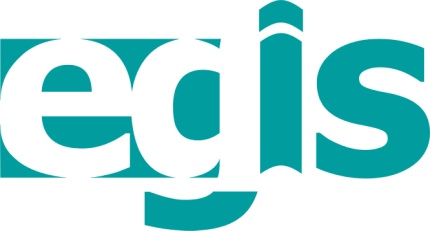 sierpień 2019WSTĘPPrezentowany poniżej szczegółowy plan wynikowy do podręcznika New Enterprise A2 jest ściśle związany z zaproponowanym przez nasze wydawnictwo rozkładem materiału i – tak samo jak ów rozkład – jest punktem wyjścia do konstruowania indywidualnych planów wynikowych, dostosowanych do konkretnych warunków i możliwości edukacyjnych uczniów/słuchaczy. Przy konstruowaniu obydwu tych dokumentów należy wziąć pod uwagę takie elementy pracy dydaktycznej, jak: wymiar godzin, liczebność klas i grup, środki dydaktyczne w szkole i/lub pracowni językowej oraz uzdolnienia i preferencje młodzieży/słuchaczy w konkretnym zespole. Proponowany plan wynikowy może być modyfikowany poprzez wprowadzanie zadań sprawdzających lub testów. Nauczyciel/lektor może również modyfikować poszczególne cele operacyjne, bądź nanosić własne dodatkowe informacje.Przedstawiony plan wynikowy zawiera opis przewidywanych osiągnięć ucznia/słuchacza podzielonych na dwa poziomy: podstawowy i ponadpodstawowy. Osiągnięcia przedstawione są w formie celów operacyjnych oznaczonych według taksonomii celów prof. B. Niemierki: kategoria A – zapamiętywanie wiadomości, kategoria B – zrozumienie wiadomości, kategoria C – zastosowanie wiadomości w sytuacjach typowych oraz kategoria D – zastosowanie wiadomości w sytuacjach problemowych, analiza, synteza, ocena. Należy przyjąć, że cele operacyjne prezentowane w kolumnie Poziom podstawowy określają osiągnięcia na szkolną ocenę dostateczną, a w kolumnie Poziom ponadpodstawowy – na ocenę co najmniej dobrą. Poniższy plan wynikowy może być podstawą do formułowania bardziej szczegółowych kryteriów ocen (KO), w tym wymagań na poszczególne oceny szkolne, które powinny znaleźć się w przedmiotowym systemie oceniania (PSO). Jednocześnie należy podkreślić, że podane wartości procentowe do uzyskania w zadaniach zamkniętych (rozdziały powtórzeniowe i zadania typu egzaminacyjnego) są jedynie sugestią dla nauczyciela/lektora, a nie obowiązującą normą. W ostatniej kolumnie tabeli, oprócz miejsca zarezerwowanego na umieszczenie zadań sprawdzających i testów (TESTY*), w pierwszym wierszu (Realizacja PP) umieszczono wykaz wszystkich wymagań szczegółowych (np. I.8, II.2, III.4 IV.1, V.3, VI.7, VIII.2, X) występujących w danych rozdziałach. Wymieniono je w kolejności występowania w podstawie programowej, a nie – jak w Rozkładzie Materiału – pod kątem ich realizacji w poszczególnych ćwiczeniach i zadaniach. Oprócz tego dodatkowo uwzględniono treści nauczania zawarte w nowej podstawie programowej, które są szczególnie ważne w edukacji XXI wieku. Umieszczono je pod hasłami: Mediacji (MED), Kompetencji Interkulturowych (KI) i Umiejętności Krytycznego Myślenia (THINK).Rozkład materiału (RM) i plan wynikowy (PW) do podręcznika New Enterprise A2 wzajemnie się uzupełniają, a jako dokumenty pomocne w nauczaniu mogą stanowić integralną całość. Układ RM jest podporządkowany poszczególnym lekcjom i ich tematyce, a w PW cele operacyjne zostały wypisane zgodnie z rozdziałami podręcznika, ale są one wymienione w takiej samej kolejności jak układ kolumn w RM. Innymi słowy, najpierw podano osiągnięcia związane ze znajomością środków językowych (tematyka, słownictwo, gramatyka), potem ze zrozumieniem wypowiedzi (słuchanie i czytanie) i jej przetwarzaniem (przekazywanie treści tekstów, streszczenia), a następnie z tworzeniem wypowiedzi i reagowaniem na nie (mówienie i pisanie, w tym prezentacje). Wszystkie wspomniane powyżej zabiegi, dodatkowe informacje i wyjaśnienia mogą okazać się przydatne dla nauczyciela/lektora, a oba dokumenty stanowić niezbędną pomoc w jego pracy dydaktycznej. W planie wynikowym zastosowano następujące skróty i kolory czcionki:	np. I.8, II.2, IV.1 – 	wymagania szczegółowe zawarte w podstawie programowej dla wariantu III.P.1;	WB	– 	zeszyt ćwiczeń (Workbook);	MED	– 	zadania kształtujące umiejętność przetwarzania językowego informacji zawartych w materiałach audiowizualnych, wizualnych i w tekstach, w tym przygotowania prezentacji publicznych;	KI 	– 	zadania mające na celu zapoznanie z kulturą obcą i własną oraz rozwijanie wrażliwości międzykulturowej;	THINK	– 	zadania pozwalające rozwijać umiejętność krytycznego myślenia, skłaniające do refleksji, dyskusji i wyrażania własnych poglądów;	ICT	– 	zadania z użyciem technologii informacyjno-komunikacyjnych;	* …… 	– 	informacje do uzupełnienia przez nauczyciela.PLAN WYNIKOWY – New Enterprise A2NR DOPUSZCZENIA: ……………………………….. 			PROGRAM NAUCZANIA: …………………………………………..III etap edukacyjny, WARIANT III.1.PROK SZK.: ………… 	KLASA/GRUPA: ………			             NAUCZYCIEL:…………………………………………………………UNIT/ ROZDZIAŁCELE OPERACYJNECELE OPERACYJNECELE OPERACYJNECELE OPERACYJNEREALIZACJA PPREALIZACJA PPUNIT/ ROZDZIAŁPOZIOM PODSTAWOWYUCZEŃ:POZIOM PODSTAWOWYUCZEŃ:POZIOM PONADPODSTAWOWYUCZEŃ:POZIOM PONADPODSTAWOWYUCZEŃ:TESTY*TESTY*UNIT 1Lifestyles1azna znaczną część słownictwa opisującego codzienne czynności i formy spędzania czasu wolnego, w tym codzienne życie astronautów i nastolatków, zna znaczną część wyróżnionych słów (np. set, fortunately, shaving, towel, spacesuit) oraz kolokacji, w tym z czasownikami (np. running water, typical clothes, ride a bicycle/motorbike, have dinner/coffee/a shower); rozumie różnice znaczeniowe między podobnymi wyrazami: crew/club/staff/team; zna użycie większości wskazanych przyimków w kontekście (A,B) rozumie większość informacji w tekście i zdaniach; rozwiązuje prawidłowo znaczną część punktów w zadaniu na wybór wielokrotny i w ćwiczeniach leksykalnych; w większości poprawnie tworzy proste zdania z podanymi kolokacjami i sporządza notatki sterowane dotyczące treści tekstu (B,C)umie w większości poprawnie krótko opisać swoje rutynowe czynności (C)uczestniczy w redagowaniu wywiadu z astronautą nt. jego życia codziennego na stacji kosmicznej, odgrywa jedną z ról i jest na ogół komunikatywny (C)w miarę poprawnie pisze krótki tekst porównujący swój typowy dzień z dniem astronauty na stacji kosmicznej (C,D)zna znaczną część słownictwa opisującego codzienne czynności i formy spędzania czasu wolnego, w tym codzienne życie astronautów i nastolatków, zna znaczną część wyróżnionych słów (np. set, fortunately, shaving, towel, spacesuit) oraz kolokacji, w tym z czasownikami (np. running water, typical clothes, ride a bicycle/motorbike, have dinner/coffee/a shower); rozumie różnice znaczeniowe między podobnymi wyrazami: crew/club/staff/team; zna użycie większości wskazanych przyimków w kontekście (A,B) rozumie większość informacji w tekście i zdaniach; rozwiązuje prawidłowo znaczną część punktów w zadaniu na wybór wielokrotny i w ćwiczeniach leksykalnych; w większości poprawnie tworzy proste zdania z podanymi kolokacjami i sporządza notatki sterowane dotyczące treści tekstu (B,C)umie w większości poprawnie krótko opisać swoje rutynowe czynności (C)uczestniczy w redagowaniu wywiadu z astronautą nt. jego życia codziennego na stacji kosmicznej, odgrywa jedną z ról i jest na ogół komunikatywny (C)w miarę poprawnie pisze krótki tekst porównujący swój typowy dzień z dniem astronauty na stacji kosmicznej (C,D)zna większość słownictwa opisującego codzienne czynności i formy spędzania czasu wolnego, w tym codzienne życie astronautów i nastolatków, zna większość wyróżnionych słów oraz kolokacji, w tym z czasownikami; rozumie różnice znaczeniowe między podobnymi wyrazami: crew/club/staff/team; zna użycie wskazanych przyimków w kontekście (A,B)rozumie prawie wszystkie informacje w tekście i zdaniach; rozwiązuje prawidłowo większość punktów w zadaniu na wybór wielokrotny i w ćwiczeniach leksykalnych; poprawnie tworzy zdania z podanymi kolokacjami i sporządza notatki sterowane dotyczące treści tekstu (B,C)umie poprawnie krótko opisać swoje rutynowe czynności (C)aktywnie uczestniczy w redagowaniu wywiadu z astronautą nt. jego życia codziennego na stacji kosmicznej, odgrywa jedną z ról i jest komunikatywny (C)w większości poprawnie pisze krótki tekst porównujący swój typowy dzień z dniem astronauty na stacji kosmicznej (C,D)zna większość słownictwa opisującego codzienne czynności i formy spędzania czasu wolnego, w tym codzienne życie astronautów i nastolatków, zna większość wyróżnionych słów oraz kolokacji, w tym z czasownikami; rozumie różnice znaczeniowe między podobnymi wyrazami: crew/club/staff/team; zna użycie wskazanych przyimków w kontekście (A,B)rozumie prawie wszystkie informacje w tekście i zdaniach; rozwiązuje prawidłowo większość punktów w zadaniu na wybór wielokrotny i w ćwiczeniach leksykalnych; poprawnie tworzy zdania z podanymi kolokacjami i sporządza notatki sterowane dotyczące treści tekstu (B,C)umie poprawnie krótko opisać swoje rutynowe czynności (C)aktywnie uczestniczy w redagowaniu wywiadu z astronautą nt. jego życia codziennego na stacji kosmicznej, odgrywa jedną z ról i jest komunikatywny (C)w większości poprawnie pisze krótki tekst porównujący swój typowy dzień z dniem astronauty na stacji kosmicznej (C,D)I.4, I.5, II.1, II.5, III.4, IV.2, V.2, V.11, V.12, VI.2, VI.3, VI.14, VI.15, VIII.2, X, XI, XIII XIV MED: wywiad z astronautą nt. jego życia codziennego na stacji kosmicznej (w oparciu o tekst)MED+THINK: tekst porównujący swój typowy dzień z dniem astronauty na stacji kosmicznejI.4, I.5, II.1, II.5, III.4, IV.2, V.2, V.11, V.12, VI.2, VI.3, VI.14, VI.15, VIII.2, X, XI, XIII XIV MED: wywiad z astronautą nt. jego życia codziennego na stacji kosmicznej (w oparciu o tekst)MED+THINK: tekst porównujący swój typowy dzień z dniem astronauty na stacji kosmicznejUNIT 1Lifestyles1azna znaczną część słownictwa opisującego codzienne czynności i formy spędzania czasu wolnego, w tym codzienne życie astronautów i nastolatków, zna znaczną część wyróżnionych słów (np. set, fortunately, shaving, towel, spacesuit) oraz kolokacji, w tym z czasownikami (np. running water, typical clothes, ride a bicycle/motorbike, have dinner/coffee/a shower); rozumie różnice znaczeniowe między podobnymi wyrazami: crew/club/staff/team; zna użycie większości wskazanych przyimków w kontekście (A,B) rozumie większość informacji w tekście i zdaniach; rozwiązuje prawidłowo znaczną część punktów w zadaniu na wybór wielokrotny i w ćwiczeniach leksykalnych; w większości poprawnie tworzy proste zdania z podanymi kolokacjami i sporządza notatki sterowane dotyczące treści tekstu (B,C)umie w większości poprawnie krótko opisać swoje rutynowe czynności (C)uczestniczy w redagowaniu wywiadu z astronautą nt. jego życia codziennego na stacji kosmicznej, odgrywa jedną z ról i jest na ogół komunikatywny (C)w miarę poprawnie pisze krótki tekst porównujący swój typowy dzień z dniem astronauty na stacji kosmicznej (C,D)zna znaczną część słownictwa opisującego codzienne czynności i formy spędzania czasu wolnego, w tym codzienne życie astronautów i nastolatków, zna znaczną część wyróżnionych słów (np. set, fortunately, shaving, towel, spacesuit) oraz kolokacji, w tym z czasownikami (np. running water, typical clothes, ride a bicycle/motorbike, have dinner/coffee/a shower); rozumie różnice znaczeniowe między podobnymi wyrazami: crew/club/staff/team; zna użycie większości wskazanych przyimków w kontekście (A,B) rozumie większość informacji w tekście i zdaniach; rozwiązuje prawidłowo znaczną część punktów w zadaniu na wybór wielokrotny i w ćwiczeniach leksykalnych; w większości poprawnie tworzy proste zdania z podanymi kolokacjami i sporządza notatki sterowane dotyczące treści tekstu (B,C)umie w większości poprawnie krótko opisać swoje rutynowe czynności (C)uczestniczy w redagowaniu wywiadu z astronautą nt. jego życia codziennego na stacji kosmicznej, odgrywa jedną z ról i jest na ogół komunikatywny (C)w miarę poprawnie pisze krótki tekst porównujący swój typowy dzień z dniem astronauty na stacji kosmicznej (C,D)zna większość słownictwa opisującego codzienne czynności i formy spędzania czasu wolnego, w tym codzienne życie astronautów i nastolatków, zna większość wyróżnionych słów oraz kolokacji, w tym z czasownikami; rozumie różnice znaczeniowe między podobnymi wyrazami: crew/club/staff/team; zna użycie wskazanych przyimków w kontekście (A,B)rozumie prawie wszystkie informacje w tekście i zdaniach; rozwiązuje prawidłowo większość punktów w zadaniu na wybór wielokrotny i w ćwiczeniach leksykalnych; poprawnie tworzy zdania z podanymi kolokacjami i sporządza notatki sterowane dotyczące treści tekstu (B,C)umie poprawnie krótko opisać swoje rutynowe czynności (C)aktywnie uczestniczy w redagowaniu wywiadu z astronautą nt. jego życia codziennego na stacji kosmicznej, odgrywa jedną z ról i jest komunikatywny (C)w większości poprawnie pisze krótki tekst porównujący swój typowy dzień z dniem astronauty na stacji kosmicznej (C,D)zna większość słownictwa opisującego codzienne czynności i formy spędzania czasu wolnego, w tym codzienne życie astronautów i nastolatków, zna większość wyróżnionych słów oraz kolokacji, w tym z czasownikami; rozumie różnice znaczeniowe między podobnymi wyrazami: crew/club/staff/team; zna użycie wskazanych przyimków w kontekście (A,B)rozumie prawie wszystkie informacje w tekście i zdaniach; rozwiązuje prawidłowo większość punktów w zadaniu na wybór wielokrotny i w ćwiczeniach leksykalnych; poprawnie tworzy zdania z podanymi kolokacjami i sporządza notatki sterowane dotyczące treści tekstu (B,C)umie poprawnie krótko opisać swoje rutynowe czynności (C)aktywnie uczestniczy w redagowaniu wywiadu z astronautą nt. jego życia codziennego na stacji kosmicznej, odgrywa jedną z ról i jest komunikatywny (C)w większości poprawnie pisze krótki tekst porównujący swój typowy dzień z dniem astronauty na stacji kosmicznej (C,D)1bGrammar in Usezna podstawowe słownictwo służące do podawania danych personalnych oraz opisywania rutynowych czynności i czynności teraźniejszych dot. form spędzania czasu wolnego; zna użycie czasów Present Simple i Present Continuous, w tym tzw. stative verbs (np. want, know, like, need) oraz przysłówków częstotliwości; zna i rozumie użycie zwrotów wyrażających potwierdzenie i zaprzeczenie wykonywania czynności, w tym z użyciem wyrazów: so, neither, nor (A,B) na ogół poprawnie stosuje ww. wiedzę i struktury w ćwiczeniach gramatycznych (C)rozumie większość informacji w tekstach i zdaniach; w większości poprawnie identyfikuje i uzasadnia użycie czasów (B,C)umie w większości poprawnie utworzyć zdania dot. rutynowych czynności (z użyciem przysłówków częstotliwości) oraz zadawać pytania i udzielać odpowiedzi dot. osób na zdjęciach (wg przedstawionego modelu) (C) w większości poprawnie prowadzi krótkie dialogi sterowane dot. podanych czynności, potwierdza je lub im zaprzecza (C) pisze krótki, sterowany e-mail z wakacji/urlopu; posługuje się ograniczonym zasobem słownictwa i struktur, mimo błędów jest na ogół komunikatywny (C)zna podstawowe słownictwo służące do podawania danych personalnych oraz opisywania rutynowych czynności i czynności teraźniejszych dot. form spędzania czasu wolnego; zna użycie czasów Present Simple i Present Continuous, w tym tzw. stative verbs (np. want, know, like, need) oraz przysłówków częstotliwości; zna i rozumie użycie zwrotów wyrażających potwierdzenie i zaprzeczenie wykonywania czynności, w tym z użyciem wyrazów: so, neither, nor (A,B) na ogół poprawnie stosuje ww. wiedzę i struktury w ćwiczeniach gramatycznych (C)rozumie większość informacji w tekstach i zdaniach; w większości poprawnie identyfikuje i uzasadnia użycie czasów (B,C)umie w większości poprawnie utworzyć zdania dot. rutynowych czynności (z użyciem przysłówków częstotliwości) oraz zadawać pytania i udzielać odpowiedzi dot. osób na zdjęciach (wg przedstawionego modelu) (C) w większości poprawnie prowadzi krótkie dialogi sterowane dot. podanych czynności, potwierdza je lub im zaprzecza (C) pisze krótki, sterowany e-mail z wakacji/urlopu; posługuje się ograniczonym zasobem słownictwa i struktur, mimo błędów jest na ogół komunikatywny (C)zna słownictwo służące do podawania danych personalnych oraz opisywania rutynowych czynności i czynności teraźniejszych dot. form spędzania czasu wolnego; zna użycie czasów Present Simple i Present Continuous, w tym tzw. stative verbs (np. want, know, like, need) oraz przysłówków częstotliwości; zna i rozumie użycie zwrotów wyrażających potwierdzenie i zaprzeczenie wykonywania czynności, w tym z użyciem wyrazów: so, neither, nor (A,B)w większości poprawnie stosuje ww. wiedzę i struktury w ćwiczeniach gramatycznych (C)rozumie prawie wszystkie informacje w tekstach i zdaniach; poprawnie identyfikuje i uzasadnia użycie czasów (B,C)umie poprawnie utworzyć zdania dot. rutynowych czynności (z użyciem przysłówków częstotliwości) oraz zadawać pytania i udzielać odpowiedzi dot. osób na zdjęciach (wg przedstawionego modelu) (C) poprawnie prowadzi krótkie dialogi sterowane dot. podanych czynności, potwierdza je lub im zaprzecza (C) pisze krótki, sterowany e-mail z wakacji/urlopu; posługuje się dość zróżnicowanym zasobem słownictwa i struktur, jest komunikatywny, może popełniać nieliczne, drobne błędy (C)zna słownictwo służące do podawania danych personalnych oraz opisywania rutynowych czynności i czynności teraźniejszych dot. form spędzania czasu wolnego; zna użycie czasów Present Simple i Present Continuous, w tym tzw. stative verbs (np. want, know, like, need) oraz przysłówków częstotliwości; zna i rozumie użycie zwrotów wyrażających potwierdzenie i zaprzeczenie wykonywania czynności, w tym z użyciem wyrazów: so, neither, nor (A,B)w większości poprawnie stosuje ww. wiedzę i struktury w ćwiczeniach gramatycznych (C)rozumie prawie wszystkie informacje w tekstach i zdaniach; poprawnie identyfikuje i uzasadnia użycie czasów (B,C)umie poprawnie utworzyć zdania dot. rutynowych czynności (z użyciem przysłówków częstotliwości) oraz zadawać pytania i udzielać odpowiedzi dot. osób na zdjęciach (wg przedstawionego modelu) (C) poprawnie prowadzi krótkie dialogi sterowane dot. podanych czynności, potwierdza je lub im zaprzecza (C) pisze krótki, sterowany e-mail z wakacji/urlopu; posługuje się dość zróżnicowanym zasobem słownictwa i struktur, jest komunikatywny, może popełniać nieliczne, drobne błędy (C)I.1, I.5, II.1, II.5, III.1, III.4, III.5, IV.1, IV.2, V.1, V.2, V.4, V.11, V.12, VI.1, VI.3, VII.3, VII.14, VII.15, XI, XIV I.1, I.5, II.1, II.5, III.1, III.4, III.5, IV.1, IV.2, V.1, V.2, V.4, V.11, V.12, VI.1, VI.3, VII.3, VII.14, VII.15, XI, XIV 1bGrammar in Usezna podstawowe słownictwo służące do podawania danych personalnych oraz opisywania rutynowych czynności i czynności teraźniejszych dot. form spędzania czasu wolnego; zna użycie czasów Present Simple i Present Continuous, w tym tzw. stative verbs (np. want, know, like, need) oraz przysłówków częstotliwości; zna i rozumie użycie zwrotów wyrażających potwierdzenie i zaprzeczenie wykonywania czynności, w tym z użyciem wyrazów: so, neither, nor (A,B) na ogół poprawnie stosuje ww. wiedzę i struktury w ćwiczeniach gramatycznych (C)rozumie większość informacji w tekstach i zdaniach; w większości poprawnie identyfikuje i uzasadnia użycie czasów (B,C)umie w większości poprawnie utworzyć zdania dot. rutynowych czynności (z użyciem przysłówków częstotliwości) oraz zadawać pytania i udzielać odpowiedzi dot. osób na zdjęciach (wg przedstawionego modelu) (C) w większości poprawnie prowadzi krótkie dialogi sterowane dot. podanych czynności, potwierdza je lub im zaprzecza (C) pisze krótki, sterowany e-mail z wakacji/urlopu; posługuje się ograniczonym zasobem słownictwa i struktur, mimo błędów jest na ogół komunikatywny (C)zna podstawowe słownictwo służące do podawania danych personalnych oraz opisywania rutynowych czynności i czynności teraźniejszych dot. form spędzania czasu wolnego; zna użycie czasów Present Simple i Present Continuous, w tym tzw. stative verbs (np. want, know, like, need) oraz przysłówków częstotliwości; zna i rozumie użycie zwrotów wyrażających potwierdzenie i zaprzeczenie wykonywania czynności, w tym z użyciem wyrazów: so, neither, nor (A,B) na ogół poprawnie stosuje ww. wiedzę i struktury w ćwiczeniach gramatycznych (C)rozumie większość informacji w tekstach i zdaniach; w większości poprawnie identyfikuje i uzasadnia użycie czasów (B,C)umie w większości poprawnie utworzyć zdania dot. rutynowych czynności (z użyciem przysłówków częstotliwości) oraz zadawać pytania i udzielać odpowiedzi dot. osób na zdjęciach (wg przedstawionego modelu) (C) w większości poprawnie prowadzi krótkie dialogi sterowane dot. podanych czynności, potwierdza je lub im zaprzecza (C) pisze krótki, sterowany e-mail z wakacji/urlopu; posługuje się ograniczonym zasobem słownictwa i struktur, mimo błędów jest na ogół komunikatywny (C)zna słownictwo służące do podawania danych personalnych oraz opisywania rutynowych czynności i czynności teraźniejszych dot. form spędzania czasu wolnego; zna użycie czasów Present Simple i Present Continuous, w tym tzw. stative verbs (np. want, know, like, need) oraz przysłówków częstotliwości; zna i rozumie użycie zwrotów wyrażających potwierdzenie i zaprzeczenie wykonywania czynności, w tym z użyciem wyrazów: so, neither, nor (A,B)w większości poprawnie stosuje ww. wiedzę i struktury w ćwiczeniach gramatycznych (C)rozumie prawie wszystkie informacje w tekstach i zdaniach; poprawnie identyfikuje i uzasadnia użycie czasów (B,C)umie poprawnie utworzyć zdania dot. rutynowych czynności (z użyciem przysłówków częstotliwości) oraz zadawać pytania i udzielać odpowiedzi dot. osób na zdjęciach (wg przedstawionego modelu) (C) poprawnie prowadzi krótkie dialogi sterowane dot. podanych czynności, potwierdza je lub im zaprzecza (C) pisze krótki, sterowany e-mail z wakacji/urlopu; posługuje się dość zróżnicowanym zasobem słownictwa i struktur, jest komunikatywny, może popełniać nieliczne, drobne błędy (C)zna słownictwo służące do podawania danych personalnych oraz opisywania rutynowych czynności i czynności teraźniejszych dot. form spędzania czasu wolnego; zna użycie czasów Present Simple i Present Continuous, w tym tzw. stative verbs (np. want, know, like, need) oraz przysłówków częstotliwości; zna i rozumie użycie zwrotów wyrażających potwierdzenie i zaprzeczenie wykonywania czynności, w tym z użyciem wyrazów: so, neither, nor (A,B)w większości poprawnie stosuje ww. wiedzę i struktury w ćwiczeniach gramatycznych (C)rozumie prawie wszystkie informacje w tekstach i zdaniach; poprawnie identyfikuje i uzasadnia użycie czasów (B,C)umie poprawnie utworzyć zdania dot. rutynowych czynności (z użyciem przysłówków częstotliwości) oraz zadawać pytania i udzielać odpowiedzi dot. osób na zdjęciach (wg przedstawionego modelu) (C) poprawnie prowadzi krótkie dialogi sterowane dot. podanych czynności, potwierdza je lub im zaprzecza (C) pisze krótki, sterowany e-mail z wakacji/urlopu; posługuje się dość zróżnicowanym zasobem słownictwa i struktur, jest komunikatywny, może popełniać nieliczne, drobne błędy (C)1cSkills in Actionzna znaczną część słownictwa opisującego wygląd zewnętrzny, charakter, zainteresowania osób oraz relacje pomiędzy osobą opisującą i opisywaną oraz służącego do przedstawiania osób w życiu prywatnym i w pracy; zna użycie tzw. linking words: with, and; zna zjawisko i przykłady homofonów, czyli wyrazów o takim samym brzmieniu, lecz o innym znaczeniu (np. see – sea, know – no) (A,B)ww. wiedzę stosuje w miarę poprawnie w praktyce (C)rozumie większość informacji w tekstach, dialogach i zdaniach; w większości wybiera właściwe przymiotniki oraz dobiera cechy charakteru do właściwych definicji i tworzy zdania sterowane opisujące charakter wybranych osób; rozwiązuje prawidłowo znaczną część punktów w zadaniu na rozumienie ze słuchu (dobór cech charakteru do koloru); dobiera dialogi dot. przedstawiania osób do sytuacji i umie odegrać wybrane role; w większości prawidłowo sporządza notatki dot. informacji szczegółowych zawartych w tekście przykładowego wpisu na blogu (B,C) uczestniczy w redagowaniu dialogów sterowanych dot. przedstawiania osób w życiu codziennym i w pracy; odgrywa wybrane role i jest na ogół komunikatywny (C)wykonuje poprawnie większość zadań w ćw. przygotowawczych do pisania, m.in. łączy zdania z użyciem podanych linking words (C) zna zasady pisania komentarza na blogu i dokonuje wpisu opisującego ulubioną osobę, m.in. jej wiek, wygląd, charakter, zainteresowania; posługuje się ograniczonym zasobem słownictwa i struktur, mimo błędów jest na ogół komunikatywny(C)zna znaczną część słownictwa opisującego wygląd zewnętrzny, charakter, zainteresowania osób oraz relacje pomiędzy osobą opisującą i opisywaną oraz służącego do przedstawiania osób w życiu prywatnym i w pracy; zna użycie tzw. linking words: with, and; zna zjawisko i przykłady homofonów, czyli wyrazów o takim samym brzmieniu, lecz o innym znaczeniu (np. see – sea, know – no) (A,B)ww. wiedzę stosuje w miarę poprawnie w praktyce (C)rozumie większość informacji w tekstach, dialogach i zdaniach; w większości wybiera właściwe przymiotniki oraz dobiera cechy charakteru do właściwych definicji i tworzy zdania sterowane opisujące charakter wybranych osób; rozwiązuje prawidłowo znaczną część punktów w zadaniu na rozumienie ze słuchu (dobór cech charakteru do koloru); dobiera dialogi dot. przedstawiania osób do sytuacji i umie odegrać wybrane role; w większości prawidłowo sporządza notatki dot. informacji szczegółowych zawartych w tekście przykładowego wpisu na blogu (B,C) uczestniczy w redagowaniu dialogów sterowanych dot. przedstawiania osób w życiu codziennym i w pracy; odgrywa wybrane role i jest na ogół komunikatywny (C)wykonuje poprawnie większość zadań w ćw. przygotowawczych do pisania, m.in. łączy zdania z użyciem podanych linking words (C) zna zasady pisania komentarza na blogu i dokonuje wpisu opisującego ulubioną osobę, m.in. jej wiek, wygląd, charakter, zainteresowania; posługuje się ograniczonym zasobem słownictwa i struktur, mimo błędów jest na ogół komunikatywny(C)zna większość słownictwa opisującego wygląd zewnętrzny, charakter, zainteresowania osób oraz relacje pomiędzy osobą opisującą i opisywaną oraz służącego do przedstawiania osób w życiu prywatnym i w pracy; zna użycie tzw. linking words: with, and; zna zjawisko i przykłady homofonów, czyli wyrazów o takim samym brzmieniu, lecz o innym znaczeniu (np. see – sea, know – no) (A,B)ww. wiedzę stosuje w większości poprawnie w praktyce (C)rozumie prawie wszystkie informacje w tekstach, dialogach i zdaniach; wybiera właściwe przymiotniki oraz dobiera cechy charakteru do właściwych definicji i tworzy zdania sterowane opisujące charakter wybranych osób; rozwiązuje prawidłowo większość punktów w zadaniach na rozumienie ze słuchu (dobór cech charakteru do koloru); dobiera dialogi dot. przedstawiania osób do sytuacji i umie odegrać wskazane role; prawidłowo sporządza notatki dot. informacji szczegółowych zawartych w tekście przykładowego wpisu na blogu (B,C) aktywnie uczestniczy w redagowaniu dialogów sterowanych dot. przedstawiania osób w życiu codziennym i w pracy; odgrywa wskazane role i jest komunikatywny (C)wykonuje poprawnie zadania w ćw. przygotowawczych do pisania, m.in. łączy zdania z użyciem podanych linking words (C) zna zasady pisania komentarza na blogu i dokonuje wpisu opisującego ulubioną osobę, m.in. jej wiek, wygląd, charakter, zainteresowania; posługuje się dość zróżnicowanym zasobem słownictwa i struktur, jest komunikatywny, może popełniać nieliczne, drobne błędy (C)zna większość słownictwa opisującego wygląd zewnętrzny, charakter, zainteresowania osób oraz relacje pomiędzy osobą opisującą i opisywaną oraz służącego do przedstawiania osób w życiu prywatnym i w pracy; zna użycie tzw. linking words: with, and; zna zjawisko i przykłady homofonów, czyli wyrazów o takim samym brzmieniu, lecz o innym znaczeniu (np. see – sea, know – no) (A,B)ww. wiedzę stosuje w większości poprawnie w praktyce (C)rozumie prawie wszystkie informacje w tekstach, dialogach i zdaniach; wybiera właściwe przymiotniki oraz dobiera cechy charakteru do właściwych definicji i tworzy zdania sterowane opisujące charakter wybranych osób; rozwiązuje prawidłowo większość punktów w zadaniach na rozumienie ze słuchu (dobór cech charakteru do koloru); dobiera dialogi dot. przedstawiania osób do sytuacji i umie odegrać wskazane role; prawidłowo sporządza notatki dot. informacji szczegółowych zawartych w tekście przykładowego wpisu na blogu (B,C) aktywnie uczestniczy w redagowaniu dialogów sterowanych dot. przedstawiania osób w życiu codziennym i w pracy; odgrywa wskazane role i jest komunikatywny (C)wykonuje poprawnie zadania w ćw. przygotowawczych do pisania, m.in. łączy zdania z użyciem podanych linking words (C) zna zasady pisania komentarza na blogu i dokonuje wpisu opisującego ulubioną osobę, m.in. jej wiek, wygląd, charakter, zainteresowania; posługuje się dość zróżnicowanym zasobem słownictwa i struktur, jest komunikatywny, może popełniać nieliczne, drobne błędy (C)I.1, I.4, I.5, II.1, II.2, II.4, II.5, III.1, III.3, III.4, IV.1, V.1, V.2, V.5, V.7, V.11, V.12, VI.1, VI.3, VI.14, VI.15, X, XI, XIVI.1, I.4, I.5, II.1, II.2, II.4, II.5, III.1, III.3, III.4, IV.1, V.1, V.2, V.5, V.7, V.11, V.12, VI.1, VI.3, VI.14, VI.15, X, XI, XIV1cSkills in Actionzna znaczną część słownictwa opisującego wygląd zewnętrzny, charakter, zainteresowania osób oraz relacje pomiędzy osobą opisującą i opisywaną oraz służącego do przedstawiania osób w życiu prywatnym i w pracy; zna użycie tzw. linking words: with, and; zna zjawisko i przykłady homofonów, czyli wyrazów o takim samym brzmieniu, lecz o innym znaczeniu (np. see – sea, know – no) (A,B)ww. wiedzę stosuje w miarę poprawnie w praktyce (C)rozumie większość informacji w tekstach, dialogach i zdaniach; w większości wybiera właściwe przymiotniki oraz dobiera cechy charakteru do właściwych definicji i tworzy zdania sterowane opisujące charakter wybranych osób; rozwiązuje prawidłowo znaczną część punktów w zadaniu na rozumienie ze słuchu (dobór cech charakteru do koloru); dobiera dialogi dot. przedstawiania osób do sytuacji i umie odegrać wybrane role; w większości prawidłowo sporządza notatki dot. informacji szczegółowych zawartych w tekście przykładowego wpisu na blogu (B,C) uczestniczy w redagowaniu dialogów sterowanych dot. przedstawiania osób w życiu codziennym i w pracy; odgrywa wybrane role i jest na ogół komunikatywny (C)wykonuje poprawnie większość zadań w ćw. przygotowawczych do pisania, m.in. łączy zdania z użyciem podanych linking words (C) zna zasady pisania komentarza na blogu i dokonuje wpisu opisującego ulubioną osobę, m.in. jej wiek, wygląd, charakter, zainteresowania; posługuje się ograniczonym zasobem słownictwa i struktur, mimo błędów jest na ogół komunikatywny(C)zna znaczną część słownictwa opisującego wygląd zewnętrzny, charakter, zainteresowania osób oraz relacje pomiędzy osobą opisującą i opisywaną oraz służącego do przedstawiania osób w życiu prywatnym i w pracy; zna użycie tzw. linking words: with, and; zna zjawisko i przykłady homofonów, czyli wyrazów o takim samym brzmieniu, lecz o innym znaczeniu (np. see – sea, know – no) (A,B)ww. wiedzę stosuje w miarę poprawnie w praktyce (C)rozumie większość informacji w tekstach, dialogach i zdaniach; w większości wybiera właściwe przymiotniki oraz dobiera cechy charakteru do właściwych definicji i tworzy zdania sterowane opisujące charakter wybranych osób; rozwiązuje prawidłowo znaczną część punktów w zadaniu na rozumienie ze słuchu (dobór cech charakteru do koloru); dobiera dialogi dot. przedstawiania osób do sytuacji i umie odegrać wybrane role; w większości prawidłowo sporządza notatki dot. informacji szczegółowych zawartych w tekście przykładowego wpisu na blogu (B,C) uczestniczy w redagowaniu dialogów sterowanych dot. przedstawiania osób w życiu codziennym i w pracy; odgrywa wybrane role i jest na ogół komunikatywny (C)wykonuje poprawnie większość zadań w ćw. przygotowawczych do pisania, m.in. łączy zdania z użyciem podanych linking words (C) zna zasady pisania komentarza na blogu i dokonuje wpisu opisującego ulubioną osobę, m.in. jej wiek, wygląd, charakter, zainteresowania; posługuje się ograniczonym zasobem słownictwa i struktur, mimo błędów jest na ogół komunikatywny(C)zna większość słownictwa opisującego wygląd zewnętrzny, charakter, zainteresowania osób oraz relacje pomiędzy osobą opisującą i opisywaną oraz służącego do przedstawiania osób w życiu prywatnym i w pracy; zna użycie tzw. linking words: with, and; zna zjawisko i przykłady homofonów, czyli wyrazów o takim samym brzmieniu, lecz o innym znaczeniu (np. see – sea, know – no) (A,B)ww. wiedzę stosuje w większości poprawnie w praktyce (C)rozumie prawie wszystkie informacje w tekstach, dialogach i zdaniach; wybiera właściwe przymiotniki oraz dobiera cechy charakteru do właściwych definicji i tworzy zdania sterowane opisujące charakter wybranych osób; rozwiązuje prawidłowo większość punktów w zadaniach na rozumienie ze słuchu (dobór cech charakteru do koloru); dobiera dialogi dot. przedstawiania osób do sytuacji i umie odegrać wskazane role; prawidłowo sporządza notatki dot. informacji szczegółowych zawartych w tekście przykładowego wpisu na blogu (B,C) aktywnie uczestniczy w redagowaniu dialogów sterowanych dot. przedstawiania osób w życiu codziennym i w pracy; odgrywa wskazane role i jest komunikatywny (C)wykonuje poprawnie zadania w ćw. przygotowawczych do pisania, m.in. łączy zdania z użyciem podanych linking words (C) zna zasady pisania komentarza na blogu i dokonuje wpisu opisującego ulubioną osobę, m.in. jej wiek, wygląd, charakter, zainteresowania; posługuje się dość zróżnicowanym zasobem słownictwa i struktur, jest komunikatywny, może popełniać nieliczne, drobne błędy (C)zna większość słownictwa opisującego wygląd zewnętrzny, charakter, zainteresowania osób oraz relacje pomiędzy osobą opisującą i opisywaną oraz służącego do przedstawiania osób w życiu prywatnym i w pracy; zna użycie tzw. linking words: with, and; zna zjawisko i przykłady homofonów, czyli wyrazów o takim samym brzmieniu, lecz o innym znaczeniu (np. see – sea, know – no) (A,B)ww. wiedzę stosuje w większości poprawnie w praktyce (C)rozumie prawie wszystkie informacje w tekstach, dialogach i zdaniach; wybiera właściwe przymiotniki oraz dobiera cechy charakteru do właściwych definicji i tworzy zdania sterowane opisujące charakter wybranych osób; rozwiązuje prawidłowo większość punktów w zadaniach na rozumienie ze słuchu (dobór cech charakteru do koloru); dobiera dialogi dot. przedstawiania osób do sytuacji i umie odegrać wskazane role; prawidłowo sporządza notatki dot. informacji szczegółowych zawartych w tekście przykładowego wpisu na blogu (B,C) aktywnie uczestniczy w redagowaniu dialogów sterowanych dot. przedstawiania osób w życiu codziennym i w pracy; odgrywa wskazane role i jest komunikatywny (C)wykonuje poprawnie zadania w ćw. przygotowawczych do pisania, m.in. łączy zdania z użyciem podanych linking words (C) zna zasady pisania komentarza na blogu i dokonuje wpisu opisującego ulubioną osobę, m.in. jej wiek, wygląd, charakter, zainteresowania; posługuje się dość zróżnicowanym zasobem słownictwa i struktur, jest komunikatywny, może popełniać nieliczne, drobne błędy (C)1Culture +1Review1Culture +1Reviewzna znaczną część słownictwa opisującego życie i zainteresowania irlandzkich i polskich nastolatków, w tym wyróżnione słowa (np. hang out, outdoors, bands, different) (A) ww. wiedzę stosuje na ogół poprawnie w praktyce (C)wykonuje prawidłowo znaczną część zadań z ćwiczeń powtórzeniowych dot. reakcji językowych, leksyki i gramatyki (C)rozumie większość informacji w tekście i zdaniach; w większości poprawnie wyszukuje informacje szczegółowe oraz rozwiązuje zadanie typu P/F/brak info i wyjaśnia wyróżnione wyrazy (B,C) w zadaniach zamkniętych uzyskuje ok. 50% poprawnych odpowiedzi (C)na ogół poprawnie dokonuje krótkiego porównania życia polskich i irlandzkich nastolatków (C,D)zna znaczną część słownictwa opisującego życie i zainteresowania irlandzkich i polskich nastolatków, w tym wyróżnione słowa (np. hang out, outdoors, bands, different) (A) ww. wiedzę stosuje na ogół poprawnie w praktyce (C)wykonuje prawidłowo znaczną część zadań z ćwiczeń powtórzeniowych dot. reakcji językowych, leksyki i gramatyki (C)rozumie większość informacji w tekście i zdaniach; w większości poprawnie wyszukuje informacje szczegółowe oraz rozwiązuje zadanie typu P/F/brak info i wyjaśnia wyróżnione wyrazy (B,C) w zadaniach zamkniętych uzyskuje ok. 50% poprawnych odpowiedzi (C)na ogół poprawnie dokonuje krótkiego porównania życia polskich i irlandzkich nastolatków (C,D)zna większość słownictwa opisującego życie i zainteresowania irlandzkich i polskich nastolatków, w tym wyróżnione słowa (A)ww. wiedzę stosuje w większości poprawnie w praktyce (C)wykonuje prawidłowo większość zadań z ćwiczeń powtórzeniowych dot. reakcji językowych, leksyki i gramatyki (C)rozumie prawie wszystkie informacje w tekstach i zdaniach; poprawnie wyszukuje informacje szczegółowe oraz rozwiązuje zadanie typu P/F/brak info i wyjaśnia wyróżnione wyrazy (B,C) w zadaniach zamkniętych uzyskuje ok. 70% poprawnych odpowiedzi (C)w większości poprawnie dokonuje porównania życia polskich i irlandzkich nastolatków (C,D)zna większość słownictwa opisującego życie i zainteresowania irlandzkich i polskich nastolatków, w tym wyróżnione słowa (A)ww. wiedzę stosuje w większości poprawnie w praktyce (C)wykonuje prawidłowo większość zadań z ćwiczeń powtórzeniowych dot. reakcji językowych, leksyki i gramatyki (C)rozumie prawie wszystkie informacje w tekstach i zdaniach; poprawnie wyszukuje informacje szczegółowe oraz rozwiązuje zadanie typu P/F/brak info i wyjaśnia wyróżnione wyrazy (B,C) w zadaniach zamkniętych uzyskuje ok. 70% poprawnych odpowiedzi (C)w większości poprawnie dokonuje porównania życia polskich i irlandzkich nastolatków (C,D)I.1, I.5, II.1, II.2, III.4, III.7, IV.2, IV.3, IV.5, IV.11, V.2, V.3, V.5, V.12, VI.1, VI.2, VI.3, VIII.2, IX.1, IX.2, X, XIII, XIVMED+KI+THINK: porównanie życia polskich i irlandzkich nastolatkówI.1, I.5, II.1, II.2, III.4, III.7, IV.2, IV.3, IV.5, IV.11, V.2, V.3, V.5, V.12, VI.1, VI.2, VI.3, VIII.2, IX.1, IX.2, X, XIII, XIVMED+KI+THINK: porównanie życia polskich i irlandzkich nastolatków1Culture +1Review1Culture +1Reviewzna znaczną część słownictwa opisującego życie i zainteresowania irlandzkich i polskich nastolatków, w tym wyróżnione słowa (np. hang out, outdoors, bands, different) (A) ww. wiedzę stosuje na ogół poprawnie w praktyce (C)wykonuje prawidłowo znaczną część zadań z ćwiczeń powtórzeniowych dot. reakcji językowych, leksyki i gramatyki (C)rozumie większość informacji w tekście i zdaniach; w większości poprawnie wyszukuje informacje szczegółowe oraz rozwiązuje zadanie typu P/F/brak info i wyjaśnia wyróżnione wyrazy (B,C) w zadaniach zamkniętych uzyskuje ok. 50% poprawnych odpowiedzi (C)na ogół poprawnie dokonuje krótkiego porównania życia polskich i irlandzkich nastolatków (C,D)zna znaczną część słownictwa opisującego życie i zainteresowania irlandzkich i polskich nastolatków, w tym wyróżnione słowa (np. hang out, outdoors, bands, different) (A) ww. wiedzę stosuje na ogół poprawnie w praktyce (C)wykonuje prawidłowo znaczną część zadań z ćwiczeń powtórzeniowych dot. reakcji językowych, leksyki i gramatyki (C)rozumie większość informacji w tekście i zdaniach; w większości poprawnie wyszukuje informacje szczegółowe oraz rozwiązuje zadanie typu P/F/brak info i wyjaśnia wyróżnione wyrazy (B,C) w zadaniach zamkniętych uzyskuje ok. 50% poprawnych odpowiedzi (C)na ogół poprawnie dokonuje krótkiego porównania życia polskich i irlandzkich nastolatków (C,D)zna większość słownictwa opisującego życie i zainteresowania irlandzkich i polskich nastolatków, w tym wyróżnione słowa (A)ww. wiedzę stosuje w większości poprawnie w praktyce (C)wykonuje prawidłowo większość zadań z ćwiczeń powtórzeniowych dot. reakcji językowych, leksyki i gramatyki (C)rozumie prawie wszystkie informacje w tekstach i zdaniach; poprawnie wyszukuje informacje szczegółowe oraz rozwiązuje zadanie typu P/F/brak info i wyjaśnia wyróżnione wyrazy (B,C) w zadaniach zamkniętych uzyskuje ok. 70% poprawnych odpowiedzi (C)w większości poprawnie dokonuje porównania życia polskich i irlandzkich nastolatków (C,D)zna większość słownictwa opisującego życie i zainteresowania irlandzkich i polskich nastolatków, w tym wyróżnione słowa (A)ww. wiedzę stosuje w większości poprawnie w praktyce (C)wykonuje prawidłowo większość zadań z ćwiczeń powtórzeniowych dot. reakcji językowych, leksyki i gramatyki (C)rozumie prawie wszystkie informacje w tekstach i zdaniach; poprawnie wyszukuje informacje szczegółowe oraz rozwiązuje zadanie typu P/F/brak info i wyjaśnia wyróżnione wyrazy (B,C) w zadaniach zamkniętych uzyskuje ok. 70% poprawnych odpowiedzi (C)w większości poprawnie dokonuje porównania życia polskich i irlandzkich nastolatków (C,D)UNIT/ ROZDZIAŁCELE OPERACYJNECELE OPERACYJNECELE OPERACYJNECELE OPERACYJNEREALIZACJA PPREALIZACJA PPUNIT/ ROZDZIAŁPOZIOM PODSTAWOWYUCZEŃ:POZIOM PODSTAWOWYUCZEŃ:POZIOM PONADPODSTAWOWYUCZEŃ:POZIOM PONADPODSTAWOWYUCZEŃ:TESTY*TESTY*UNIT 2Shop till you drop2azna znaczną część słownictwa opisującego rodzaje sklepów, placówek usługowych oraz towary, które można w nich nabyć, i usługi, z których można korzystać, w tym wyróżnione słowa i zwroty (np. delivery service, customers, miss) oraz kolokacje (np. security guard, January sales); zna większość słownictwa służącego do wyrażania próśb oraz zgody i odmowy spełnienia prośby (A,B)rozumie większość informacji w tekście i zdaniach; rozwiązuje prawidłowo znaczną część punktów w zadaniach typu P/F, na dobór nagłówków do akapitów i w ćwiczeniach leksykalnych (B,C) w większości poprawnie tworzy proste zdania z podanymi kolokacjami oraz prowadzi krótkie dialogi sterowane dot. próśb i reakcji na nie (C)potrafi krótko, na ogół poprawnie opisać powody atrakcyjności domu handlowego Harrods oraz dokonać jego prezentacji w oparciu o nagłówki tekstu (C,D)uczestniczy w projektowaniu i prezentacji wymyślonego domu handlowego (C,D)zna znaczną część słownictwa opisującego rodzaje sklepów, placówek usługowych oraz towary, które można w nich nabyć, i usługi, z których można korzystać, w tym wyróżnione słowa i zwroty (np. delivery service, customers, miss) oraz kolokacje (np. security guard, January sales); zna większość słownictwa służącego do wyrażania próśb oraz zgody i odmowy spełnienia prośby (A,B)rozumie większość informacji w tekście i zdaniach; rozwiązuje prawidłowo znaczną część punktów w zadaniach typu P/F, na dobór nagłówków do akapitów i w ćwiczeniach leksykalnych (B,C) w większości poprawnie tworzy proste zdania z podanymi kolokacjami oraz prowadzi krótkie dialogi sterowane dot. próśb i reakcji na nie (C)potrafi krótko, na ogół poprawnie opisać powody atrakcyjności domu handlowego Harrods oraz dokonać jego prezentacji w oparciu o nagłówki tekstu (C,D)uczestniczy w projektowaniu i prezentacji wymyślonego domu handlowego (C,D)zna większość słownictwa opisującego rodzaje sklepów, placówek usługowych oraz towary, które można w nich nabyć, i usługi, z których można korzystać, w tym wyróżnione słowa i zwroty oraz kolokacje; zna słownictwo służące do wyrażania próśb oraz zgody i odmowy spełnienia prośby (A,B)rozumie prawie wszystkie informacje w tekście i zdaniach; rozwiązuje prawidłowo większość punktów w zadaniach typu P/F, na dobór nagłówków do akapitów i w ćwiczeniach leksykalnych (B,C) poprawnie tworzy proste zdania z podanymi kolokacjami oraz prowadzi krótkie dialogi sterowane dot. próśb i reakcji na nie (C)potrafi w większości poprawnie opisać powody atrakcyjności domu handlowego Harrods oraz dokonać jego prezentacji w oparciu o nagłówki tekstu (C,D)aktywnie uczestniczy w projektowaniu i prezentacji wymyślonego domu handlowego (C,D)zna większość słownictwa opisującego rodzaje sklepów, placówek usługowych oraz towary, które można w nich nabyć, i usługi, z których można korzystać, w tym wyróżnione słowa i zwroty oraz kolokacje; zna słownictwo służące do wyrażania próśb oraz zgody i odmowy spełnienia prośby (A,B)rozumie prawie wszystkie informacje w tekście i zdaniach; rozwiązuje prawidłowo większość punktów w zadaniach typu P/F, na dobór nagłówków do akapitów i w ćwiczeniach leksykalnych (B,C) poprawnie tworzy proste zdania z podanymi kolokacjami oraz prowadzi krótkie dialogi sterowane dot. próśb i reakcji na nie (C)potrafi w większości poprawnie opisać powody atrakcyjności domu handlowego Harrods oraz dokonać jego prezentacji w oparciu o nagłówki tekstu (C,D)aktywnie uczestniczy w projektowaniu i prezentacji wymyślonego domu handlowego (C,D)I.7, II.1, II.5, III.1, III.4, IV.1, IV.3, IV.11, V.1, V.3, VI.12, VIII.2, VIII.4, IX.1, X, XI, XIII, XIV MED+KI+THINK: prezentacja domu handlowego Harrods i opis powodów jego atrakcyjnościTHINK: prezentacja wymyślonego domu handlowegoI.7, II.1, II.5, III.1, III.4, IV.1, IV.3, IV.11, V.1, V.3, VI.12, VIII.2, VIII.4, IX.1, X, XI, XIII, XIV MED+KI+THINK: prezentacja domu handlowego Harrods i opis powodów jego atrakcyjnościTHINK: prezentacja wymyślonego domu handlowegoUNIT 2Shop till you drop2azna znaczną część słownictwa opisującego rodzaje sklepów, placówek usługowych oraz towary, które można w nich nabyć, i usługi, z których można korzystać, w tym wyróżnione słowa i zwroty (np. delivery service, customers, miss) oraz kolokacje (np. security guard, January sales); zna większość słownictwa służącego do wyrażania próśb oraz zgody i odmowy spełnienia prośby (A,B)rozumie większość informacji w tekście i zdaniach; rozwiązuje prawidłowo znaczną część punktów w zadaniach typu P/F, na dobór nagłówków do akapitów i w ćwiczeniach leksykalnych (B,C) w większości poprawnie tworzy proste zdania z podanymi kolokacjami oraz prowadzi krótkie dialogi sterowane dot. próśb i reakcji na nie (C)potrafi krótko, na ogół poprawnie opisać powody atrakcyjności domu handlowego Harrods oraz dokonać jego prezentacji w oparciu o nagłówki tekstu (C,D)uczestniczy w projektowaniu i prezentacji wymyślonego domu handlowego (C,D)zna znaczną część słownictwa opisującego rodzaje sklepów, placówek usługowych oraz towary, które można w nich nabyć, i usługi, z których można korzystać, w tym wyróżnione słowa i zwroty (np. delivery service, customers, miss) oraz kolokacje (np. security guard, January sales); zna większość słownictwa służącego do wyrażania próśb oraz zgody i odmowy spełnienia prośby (A,B)rozumie większość informacji w tekście i zdaniach; rozwiązuje prawidłowo znaczną część punktów w zadaniach typu P/F, na dobór nagłówków do akapitów i w ćwiczeniach leksykalnych (B,C) w większości poprawnie tworzy proste zdania z podanymi kolokacjami oraz prowadzi krótkie dialogi sterowane dot. próśb i reakcji na nie (C)potrafi krótko, na ogół poprawnie opisać powody atrakcyjności domu handlowego Harrods oraz dokonać jego prezentacji w oparciu o nagłówki tekstu (C,D)uczestniczy w projektowaniu i prezentacji wymyślonego domu handlowego (C,D)zna większość słownictwa opisującego rodzaje sklepów, placówek usługowych oraz towary, które można w nich nabyć, i usługi, z których można korzystać, w tym wyróżnione słowa i zwroty oraz kolokacje; zna słownictwo służące do wyrażania próśb oraz zgody i odmowy spełnienia prośby (A,B)rozumie prawie wszystkie informacje w tekście i zdaniach; rozwiązuje prawidłowo większość punktów w zadaniach typu P/F, na dobór nagłówków do akapitów i w ćwiczeniach leksykalnych (B,C) poprawnie tworzy proste zdania z podanymi kolokacjami oraz prowadzi krótkie dialogi sterowane dot. próśb i reakcji na nie (C)potrafi w większości poprawnie opisać powody atrakcyjności domu handlowego Harrods oraz dokonać jego prezentacji w oparciu o nagłówki tekstu (C,D)aktywnie uczestniczy w projektowaniu i prezentacji wymyślonego domu handlowego (C,D)zna większość słownictwa opisującego rodzaje sklepów, placówek usługowych oraz towary, które można w nich nabyć, i usługi, z których można korzystać, w tym wyróżnione słowa i zwroty oraz kolokacje; zna słownictwo służące do wyrażania próśb oraz zgody i odmowy spełnienia prośby (A,B)rozumie prawie wszystkie informacje w tekście i zdaniach; rozwiązuje prawidłowo większość punktów w zadaniach typu P/F, na dobór nagłówków do akapitów i w ćwiczeniach leksykalnych (B,C) poprawnie tworzy proste zdania z podanymi kolokacjami oraz prowadzi krótkie dialogi sterowane dot. próśb i reakcji na nie (C)potrafi w większości poprawnie opisać powody atrakcyjności domu handlowego Harrods oraz dokonać jego prezentacji w oparciu o nagłówki tekstu (C,D)aktywnie uczestniczy w projektowaniu i prezentacji wymyślonego domu handlowego (C,D)2bGrammar in Usezna podstawowe słownictwo służące do wyrażania czynności przeszłych oraz opisywania życia w przeszłości, w tym robienia zakupów; zna użycie czasu Past Simple oraz przykłady czasowników regularnych i nieregularnych; zna konstrukcję used to i zasady jej użycia; zna przykłady przymiotników wyrażających opinie i fakty oraz zasady kolejności przymiotników przed rzeczownikami; zna zasady stopniowania przymiotników, w tym formy regularne i nieregularne; zna podstawowe słownictwo służące do opisywania i porównywania przedmiotów i miejsc (A,B)na ogół poprawnie stosuje ww. wiedzę i struktury w ćwiczeniach gramatycznych (C)rozumie większość informacji w tekstach i zdaniach; w większości poprawnie wskazuje przykłady użycia czasu Past Simple i konstrukcji used to oraz przymiotników, ich szyku i form porównawczych (B,C)umie w większości poprawnie prowadzić krótkie dialogi sterowane dot. czynności przeszłych i krótko opisać życie dziadków (z użyciem used to/ didn’t use to) oraz dokonać sterowanego opisu przedmiotów na zdjęciach i porównać targi uliczne (na postawie tabeli) (C)zna podstawowe słownictwo służące do wyrażania czynności przeszłych oraz opisywania życia w przeszłości, w tym robienia zakupów; zna użycie czasu Past Simple oraz przykłady czasowników regularnych i nieregularnych; zna konstrukcję used to i zasady jej użycia; zna przykłady przymiotników wyrażających opinie i fakty oraz zasady kolejności przymiotników przed rzeczownikami; zna zasady stopniowania przymiotników, w tym formy regularne i nieregularne; zna podstawowe słownictwo służące do opisywania i porównywania przedmiotów i miejsc (A,B)na ogół poprawnie stosuje ww. wiedzę i struktury w ćwiczeniach gramatycznych (C)rozumie większość informacji w tekstach i zdaniach; w większości poprawnie wskazuje przykłady użycia czasu Past Simple i konstrukcji used to oraz przymiotników, ich szyku i form porównawczych (B,C)umie w większości poprawnie prowadzić krótkie dialogi sterowane dot. czynności przeszłych i krótko opisać życie dziadków (z użyciem used to/ didn’t use to) oraz dokonać sterowanego opisu przedmiotów na zdjęciach i porównać targi uliczne (na postawie tabeli) (C)zna słownictwo służące do wyrażania czynności przeszłych oraz opisywania życia w przeszłości, w tym robienia zakupów; zna użycie czasu Past Simple oraz przykłady czasowników regularnych i nieregularnych; zna konstrukcję used to i zasady jej użycia; zna przykłady przymiotników wyrażających opinie i fakty oraz zasady kolejności przymiotników przed rzeczownikami; zna zasady stopniowania przymiotników, w tym formy regularne i nieregularne; zna słownictwo służące do opisywania i porównywania przedmiotów i miejsc (A,B)w większości poprawnie stosuje ww. wiedzę i struktury w ćwiczeniach gramatycznych (C) rozumie prawie wszystkie informacje w tekstach i zdaniach; poprawnie wskazuje przykłady użycia czasu Past Simple i konstrukcji used to oraz przymiotników, ich szyku i form porównawczych (B,C)umie poprawnie prowadzić krótkie dialogi sterowane dot. czynności przeszłych i krótko opisać życie dziadków (z użyciem used to/ didn’t use to) oraz dokonać sterowanego opisu przedmiotów na zdjęciach i porównać targi uliczne (na postawie tabeli) (C)zna słownictwo służące do wyrażania czynności przeszłych oraz opisywania życia w przeszłości, w tym robienia zakupów; zna użycie czasu Past Simple oraz przykłady czasowników regularnych i nieregularnych; zna konstrukcję used to i zasady jej użycia; zna przykłady przymiotników wyrażających opinie i fakty oraz zasady kolejności przymiotników przed rzeczownikami; zna zasady stopniowania przymiotników, w tym formy regularne i nieregularne; zna słownictwo służące do opisywania i porównywania przedmiotów i miejsc (A,B)w większości poprawnie stosuje ww. wiedzę i struktury w ćwiczeniach gramatycznych (C) rozumie prawie wszystkie informacje w tekstach i zdaniach; poprawnie wskazuje przykłady użycia czasu Past Simple i konstrukcji used to oraz przymiotników, ich szyku i form porównawczych (B,C)umie poprawnie prowadzić krótkie dialogi sterowane dot. czynności przeszłych i krótko opisać życie dziadków (z użyciem used to/ didn’t use to) oraz dokonać sterowanego opisu przedmiotów na zdjęciach i porównać targi uliczne (na postawie tabeli) (C)I.5, I.7, III.1, III.4, III.5, IV.1, IV.2, IV.3, VI.3, XI, XIII, XIV I.5, I.7, III.1, III.4, III.5, IV.1, IV.2, IV.3, VI.3, XI, XIII, XIV 2bGrammar in Usezna podstawowe słownictwo służące do wyrażania czynności przeszłych oraz opisywania życia w przeszłości, w tym robienia zakupów; zna użycie czasu Past Simple oraz przykłady czasowników regularnych i nieregularnych; zna konstrukcję used to i zasady jej użycia; zna przykłady przymiotników wyrażających opinie i fakty oraz zasady kolejności przymiotników przed rzeczownikami; zna zasady stopniowania przymiotników, w tym formy regularne i nieregularne; zna podstawowe słownictwo służące do opisywania i porównywania przedmiotów i miejsc (A,B)na ogół poprawnie stosuje ww. wiedzę i struktury w ćwiczeniach gramatycznych (C)rozumie większość informacji w tekstach i zdaniach; w większości poprawnie wskazuje przykłady użycia czasu Past Simple i konstrukcji used to oraz przymiotników, ich szyku i form porównawczych (B,C)umie w większości poprawnie prowadzić krótkie dialogi sterowane dot. czynności przeszłych i krótko opisać życie dziadków (z użyciem used to/ didn’t use to) oraz dokonać sterowanego opisu przedmiotów na zdjęciach i porównać targi uliczne (na postawie tabeli) (C)zna podstawowe słownictwo służące do wyrażania czynności przeszłych oraz opisywania życia w przeszłości, w tym robienia zakupów; zna użycie czasu Past Simple oraz przykłady czasowników regularnych i nieregularnych; zna konstrukcję used to i zasady jej użycia; zna przykłady przymiotników wyrażających opinie i fakty oraz zasady kolejności przymiotników przed rzeczownikami; zna zasady stopniowania przymiotników, w tym formy regularne i nieregularne; zna podstawowe słownictwo służące do opisywania i porównywania przedmiotów i miejsc (A,B)na ogół poprawnie stosuje ww. wiedzę i struktury w ćwiczeniach gramatycznych (C)rozumie większość informacji w tekstach i zdaniach; w większości poprawnie wskazuje przykłady użycia czasu Past Simple i konstrukcji used to oraz przymiotników, ich szyku i form porównawczych (B,C)umie w większości poprawnie prowadzić krótkie dialogi sterowane dot. czynności przeszłych i krótko opisać życie dziadków (z użyciem used to/ didn’t use to) oraz dokonać sterowanego opisu przedmiotów na zdjęciach i porównać targi uliczne (na postawie tabeli) (C)zna słownictwo służące do wyrażania czynności przeszłych oraz opisywania życia w przeszłości, w tym robienia zakupów; zna użycie czasu Past Simple oraz przykłady czasowników regularnych i nieregularnych; zna konstrukcję used to i zasady jej użycia; zna przykłady przymiotników wyrażających opinie i fakty oraz zasady kolejności przymiotników przed rzeczownikami; zna zasady stopniowania przymiotników, w tym formy regularne i nieregularne; zna słownictwo służące do opisywania i porównywania przedmiotów i miejsc (A,B)w większości poprawnie stosuje ww. wiedzę i struktury w ćwiczeniach gramatycznych (C) rozumie prawie wszystkie informacje w tekstach i zdaniach; poprawnie wskazuje przykłady użycia czasu Past Simple i konstrukcji used to oraz przymiotników, ich szyku i form porównawczych (B,C)umie poprawnie prowadzić krótkie dialogi sterowane dot. czynności przeszłych i krótko opisać życie dziadków (z użyciem used to/ didn’t use to) oraz dokonać sterowanego opisu przedmiotów na zdjęciach i porównać targi uliczne (na postawie tabeli) (C)zna słownictwo służące do wyrażania czynności przeszłych oraz opisywania życia w przeszłości, w tym robienia zakupów; zna użycie czasu Past Simple oraz przykłady czasowników regularnych i nieregularnych; zna konstrukcję used to i zasady jej użycia; zna przykłady przymiotników wyrażających opinie i fakty oraz zasady kolejności przymiotników przed rzeczownikami; zna zasady stopniowania przymiotników, w tym formy regularne i nieregularne; zna słownictwo służące do opisywania i porównywania przedmiotów i miejsc (A,B)w większości poprawnie stosuje ww. wiedzę i struktury w ćwiczeniach gramatycznych (C) rozumie prawie wszystkie informacje w tekstach i zdaniach; poprawnie wskazuje przykłady użycia czasu Past Simple i konstrukcji used to oraz przymiotników, ich szyku i form porównawczych (B,C)umie poprawnie prowadzić krótkie dialogi sterowane dot. czynności przeszłych i krótko opisać życie dziadków (z użyciem used to/ didn’t use to) oraz dokonać sterowanego opisu przedmiotów na zdjęciach i porównać targi uliczne (na postawie tabeli) (C)2cSkills in Actionzna znaczną część słownictwa opisującego ubrania, wzory i materiały oraz ubiór osób; zna większość słownictwa służącego do opisywania rzeczy zaginionych i okoliczności wydarzenia, opisywania sklepów i zakupów oraz wyrażania rekomendacji; zna zasady użycia przymiotników w opisach; zna zjawisko i przykłady tzw. silent letters (liter, których nie wymawiamy), np. w wyrazach know, listen, honest (A,B) ww. wiedzę stosuje w miarę poprawnie w praktyce (C)rozumie większość informacji w tekstach, dialogu i zdaniach; w większości prawidłowo rozwiązuje zadanie na rozumienie ze słuchu (wybór wielokrotny) oraz analizuje przykładowy e-mail nt. zakupów w Paryżu i w akapicie nt. sklepów w Nowym Jorku zastępuje wyróżnione przymiotniki innymi, ciekawszymi; w dialogu dot. zagubienia torby poprawnie wyszukuje elementy zawartości torby i umie odegrać jedną z ról (B,C) w większości poprawnie opisuje ubiór wybranej osoby i dokonuje korekty celowo popełnionych błędów w opisie kolegi (C)uczestniczy w redagowaniu dialogów dot. zagubienia rzeczy, opisywania ich zawartości i okoliczności wydarzenia; odgrywa wybrane role i jest na ogół komunikatywny (C) wykonuje poprawnie większość zadań w ćw. przygotowawczych do pisania, m.in. uzupełnia zwroty wyrażające rekomendację podanymi wyrazami (C) zna zasady pisania e-maila z opisem i pisze e-mail dot. weekendu spędzonego w stolicy europejskiej i poczynionych tam zakupów; posługuje się ograniczonym zasobem słownictwa i struktur, mimo błędów jest na ogół komunikatywny(C)zna znaczną część słownictwa opisującego ubrania, wzory i materiały oraz ubiór osób; zna większość słownictwa służącego do opisywania rzeczy zaginionych i okoliczności wydarzenia, opisywania sklepów i zakupów oraz wyrażania rekomendacji; zna zasady użycia przymiotników w opisach; zna zjawisko i przykłady tzw. silent letters (liter, których nie wymawiamy), np. w wyrazach know, listen, honest (A,B) ww. wiedzę stosuje w miarę poprawnie w praktyce (C)rozumie większość informacji w tekstach, dialogu i zdaniach; w większości prawidłowo rozwiązuje zadanie na rozumienie ze słuchu (wybór wielokrotny) oraz analizuje przykładowy e-mail nt. zakupów w Paryżu i w akapicie nt. sklepów w Nowym Jorku zastępuje wyróżnione przymiotniki innymi, ciekawszymi; w dialogu dot. zagubienia torby poprawnie wyszukuje elementy zawartości torby i umie odegrać jedną z ról (B,C) w większości poprawnie opisuje ubiór wybranej osoby i dokonuje korekty celowo popełnionych błędów w opisie kolegi (C)uczestniczy w redagowaniu dialogów dot. zagubienia rzeczy, opisywania ich zawartości i okoliczności wydarzenia; odgrywa wybrane role i jest na ogół komunikatywny (C) wykonuje poprawnie większość zadań w ćw. przygotowawczych do pisania, m.in. uzupełnia zwroty wyrażające rekomendację podanymi wyrazami (C) zna zasady pisania e-maila z opisem i pisze e-mail dot. weekendu spędzonego w stolicy europejskiej i poczynionych tam zakupów; posługuje się ograniczonym zasobem słownictwa i struktur, mimo błędów jest na ogół komunikatywny(C)zna większość słownictwa opisującego ubrania, wzory i materiały oraz ubiór osób; zna słownictwo służące do opisywania rzeczy zaginionych i okoliczności wydarzenia, opisywania sklepów i zakupów oraz wyrażania rekomendacji; zna zasady użycia przymiotników w opisach; zna zjawisko i przykłady tzw. silent letters (liter, których nie wymawiamy), np. w wyrazach know, listen, honest (A,B) ww. wiedzę stosuje w większości poprawnie w praktyce (C)rozumie prawie wszystkie informacje w tekstach, dialogu i zdaniach; prawidłowo rozwiązuje zadanie na rozumienie ze słuchu (wybór wielokrotny) oraz analizuje przykładowy e-mail nt. zakupów w Paryżu i w akapicie nt. sklepów w Nowym Jorku zastępuje wyróżnione przymiotniki innymi, ciekawszymi; w dialogu dot. zagubienia torby poprawnie wyszukuje elementy zawartości torby i umie odegrać obydwie role (B,C)poprawnie opisuje ubiór wybranej osoby i dokonuje korekty celowo popełnionych błędów w opisie kolegi (C)aktywnie uczestniczy w redagowaniu dialogów dot. zagubienia rzeczy, opisywania ich zawartości i okoliczności wydarzenia; odgrywa wskazane role i jest komunikatywny (C)wykonuje poprawnie zadania w ćw. przygotowawczych do pisania, m.in. uzupełnia zwroty wyrażające rekomendację podanymi wyrazami (C) zna zasady pisania e-maila z opisem i pisze e-mail dot. weekendu spędzonego w stolicy europejskiej i poczynionych tam zakupów; posługuje się dość zróżnicowanym zasobem słownictwa i struktur, jest komunikatywny, może popełniać nieliczne, drobne błędy (C)zna większość słownictwa opisującego ubrania, wzory i materiały oraz ubiór osób; zna słownictwo służące do opisywania rzeczy zaginionych i okoliczności wydarzenia, opisywania sklepów i zakupów oraz wyrażania rekomendacji; zna zasady użycia przymiotników w opisach; zna zjawisko i przykłady tzw. silent letters (liter, których nie wymawiamy), np. w wyrazach know, listen, honest (A,B) ww. wiedzę stosuje w większości poprawnie w praktyce (C)rozumie prawie wszystkie informacje w tekstach, dialogu i zdaniach; prawidłowo rozwiązuje zadanie na rozumienie ze słuchu (wybór wielokrotny) oraz analizuje przykładowy e-mail nt. zakupów w Paryżu i w akapicie nt. sklepów w Nowym Jorku zastępuje wyróżnione przymiotniki innymi, ciekawszymi; w dialogu dot. zagubienia torby poprawnie wyszukuje elementy zawartości torby i umie odegrać obydwie role (B,C)poprawnie opisuje ubiór wybranej osoby i dokonuje korekty celowo popełnionych błędów w opisie kolegi (C)aktywnie uczestniczy w redagowaniu dialogów dot. zagubienia rzeczy, opisywania ich zawartości i okoliczności wydarzenia; odgrywa wskazane role i jest komunikatywny (C)wykonuje poprawnie zadania w ćw. przygotowawczych do pisania, m.in. uzupełnia zwroty wyrażające rekomendację podanymi wyrazami (C) zna zasady pisania e-maila z opisem i pisze e-mail dot. weekendu spędzonego w stolicy europejskiej i poczynionych tam zakupów; posługuje się dość zróżnicowanym zasobem słownictwa i struktur, jest komunikatywny, może popełniać nieliczne, drobne błędy (C)I.1, I.5, I.7, II.1, II.2, II.5, III.1, III.4, IV.1, IV.2, IV.3, V.1, V.2, V.3, V.6, V.11, V.12 VI.2, VI.3, VI.13, VI.14, VI.15, X, XI, XIII, XIVI.1, I.5, I.7, II.1, II.2, II.5, III.1, III.4, IV.1, IV.2, IV.3, V.1, V.2, V.3, V.6, V.11, V.12 VI.2, VI.3, VI.13, VI.14, VI.15, X, XI, XIII, XIV2cSkills in Actionzna znaczną część słownictwa opisującego ubrania, wzory i materiały oraz ubiór osób; zna większość słownictwa służącego do opisywania rzeczy zaginionych i okoliczności wydarzenia, opisywania sklepów i zakupów oraz wyrażania rekomendacji; zna zasady użycia przymiotników w opisach; zna zjawisko i przykłady tzw. silent letters (liter, których nie wymawiamy), np. w wyrazach know, listen, honest (A,B) ww. wiedzę stosuje w miarę poprawnie w praktyce (C)rozumie większość informacji w tekstach, dialogu i zdaniach; w większości prawidłowo rozwiązuje zadanie na rozumienie ze słuchu (wybór wielokrotny) oraz analizuje przykładowy e-mail nt. zakupów w Paryżu i w akapicie nt. sklepów w Nowym Jorku zastępuje wyróżnione przymiotniki innymi, ciekawszymi; w dialogu dot. zagubienia torby poprawnie wyszukuje elementy zawartości torby i umie odegrać jedną z ról (B,C) w większości poprawnie opisuje ubiór wybranej osoby i dokonuje korekty celowo popełnionych błędów w opisie kolegi (C)uczestniczy w redagowaniu dialogów dot. zagubienia rzeczy, opisywania ich zawartości i okoliczności wydarzenia; odgrywa wybrane role i jest na ogół komunikatywny (C) wykonuje poprawnie większość zadań w ćw. przygotowawczych do pisania, m.in. uzupełnia zwroty wyrażające rekomendację podanymi wyrazami (C) zna zasady pisania e-maila z opisem i pisze e-mail dot. weekendu spędzonego w stolicy europejskiej i poczynionych tam zakupów; posługuje się ograniczonym zasobem słownictwa i struktur, mimo błędów jest na ogół komunikatywny(C)zna znaczną część słownictwa opisującego ubrania, wzory i materiały oraz ubiór osób; zna większość słownictwa służącego do opisywania rzeczy zaginionych i okoliczności wydarzenia, opisywania sklepów i zakupów oraz wyrażania rekomendacji; zna zasady użycia przymiotników w opisach; zna zjawisko i przykłady tzw. silent letters (liter, których nie wymawiamy), np. w wyrazach know, listen, honest (A,B) ww. wiedzę stosuje w miarę poprawnie w praktyce (C)rozumie większość informacji w tekstach, dialogu i zdaniach; w większości prawidłowo rozwiązuje zadanie na rozumienie ze słuchu (wybór wielokrotny) oraz analizuje przykładowy e-mail nt. zakupów w Paryżu i w akapicie nt. sklepów w Nowym Jorku zastępuje wyróżnione przymiotniki innymi, ciekawszymi; w dialogu dot. zagubienia torby poprawnie wyszukuje elementy zawartości torby i umie odegrać jedną z ról (B,C) w większości poprawnie opisuje ubiór wybranej osoby i dokonuje korekty celowo popełnionych błędów w opisie kolegi (C)uczestniczy w redagowaniu dialogów dot. zagubienia rzeczy, opisywania ich zawartości i okoliczności wydarzenia; odgrywa wybrane role i jest na ogół komunikatywny (C) wykonuje poprawnie większość zadań w ćw. przygotowawczych do pisania, m.in. uzupełnia zwroty wyrażające rekomendację podanymi wyrazami (C) zna zasady pisania e-maila z opisem i pisze e-mail dot. weekendu spędzonego w stolicy europejskiej i poczynionych tam zakupów; posługuje się ograniczonym zasobem słownictwa i struktur, mimo błędów jest na ogół komunikatywny(C)zna większość słownictwa opisującego ubrania, wzory i materiały oraz ubiór osób; zna słownictwo służące do opisywania rzeczy zaginionych i okoliczności wydarzenia, opisywania sklepów i zakupów oraz wyrażania rekomendacji; zna zasady użycia przymiotników w opisach; zna zjawisko i przykłady tzw. silent letters (liter, których nie wymawiamy), np. w wyrazach know, listen, honest (A,B) ww. wiedzę stosuje w większości poprawnie w praktyce (C)rozumie prawie wszystkie informacje w tekstach, dialogu i zdaniach; prawidłowo rozwiązuje zadanie na rozumienie ze słuchu (wybór wielokrotny) oraz analizuje przykładowy e-mail nt. zakupów w Paryżu i w akapicie nt. sklepów w Nowym Jorku zastępuje wyróżnione przymiotniki innymi, ciekawszymi; w dialogu dot. zagubienia torby poprawnie wyszukuje elementy zawartości torby i umie odegrać obydwie role (B,C)poprawnie opisuje ubiór wybranej osoby i dokonuje korekty celowo popełnionych błędów w opisie kolegi (C)aktywnie uczestniczy w redagowaniu dialogów dot. zagubienia rzeczy, opisywania ich zawartości i okoliczności wydarzenia; odgrywa wskazane role i jest komunikatywny (C)wykonuje poprawnie zadania w ćw. przygotowawczych do pisania, m.in. uzupełnia zwroty wyrażające rekomendację podanymi wyrazami (C) zna zasady pisania e-maila z opisem i pisze e-mail dot. weekendu spędzonego w stolicy europejskiej i poczynionych tam zakupów; posługuje się dość zróżnicowanym zasobem słownictwa i struktur, jest komunikatywny, może popełniać nieliczne, drobne błędy (C)zna większość słownictwa opisującego ubrania, wzory i materiały oraz ubiór osób; zna słownictwo służące do opisywania rzeczy zaginionych i okoliczności wydarzenia, opisywania sklepów i zakupów oraz wyrażania rekomendacji; zna zasady użycia przymiotników w opisach; zna zjawisko i przykłady tzw. silent letters (liter, których nie wymawiamy), np. w wyrazach know, listen, honest (A,B) ww. wiedzę stosuje w większości poprawnie w praktyce (C)rozumie prawie wszystkie informacje w tekstach, dialogu i zdaniach; prawidłowo rozwiązuje zadanie na rozumienie ze słuchu (wybór wielokrotny) oraz analizuje przykładowy e-mail nt. zakupów w Paryżu i w akapicie nt. sklepów w Nowym Jorku zastępuje wyróżnione przymiotniki innymi, ciekawszymi; w dialogu dot. zagubienia torby poprawnie wyszukuje elementy zawartości torby i umie odegrać obydwie role (B,C)poprawnie opisuje ubiór wybranej osoby i dokonuje korekty celowo popełnionych błędów w opisie kolegi (C)aktywnie uczestniczy w redagowaniu dialogów dot. zagubienia rzeczy, opisywania ich zawartości i okoliczności wydarzenia; odgrywa wskazane role i jest komunikatywny (C)wykonuje poprawnie zadania w ćw. przygotowawczych do pisania, m.in. uzupełnia zwroty wyrażające rekomendację podanymi wyrazami (C) zna zasady pisania e-maila z opisem i pisze e-mail dot. weekendu spędzonego w stolicy europejskiej i poczynionych tam zakupów; posługuje się dość zróżnicowanym zasobem słownictwa i struktur, jest komunikatywny, może popełniać nieliczne, drobne błędy (C)2Culture +2Review2Culture +2Reviewzna znaczną część słownictwa opisującego targi uliczne dawniej i obecnie, w tym wyróżnione wyrazy (np. storyteller, waste, location, beyond) (A) ww. wiedzę stosuje na ogół poprawnie w praktyce (C)wykonuje prawidłowo znaczną część zadań z ćwiczeń powtórzeniowych dot. reakcji językowych, leksyki i gramatyki (C)rozumie większość informacji w tekście i zdaniach; w większości poprawnie uzupełnia zdania dot. treści tekstu oraz wyjaśnia wyróżnione wyrazy (B,C)w zadaniach zamkniętych uzyskuje ok. 50% poprawnych odpowiedzi (C)w miarę poprawnie dokonuje krótkiego opisu atrakcyjnych cech targów ulicznych i targu Borough Market (C,D)uczestniczy w zbieraniu informacji i napisaniu krótkiego tekstu o starym/historycznym polskim targu (ICT) (C) zna znaczną część słownictwa opisującego targi uliczne dawniej i obecnie, w tym wyróżnione wyrazy (np. storyteller, waste, location, beyond) (A) ww. wiedzę stosuje na ogół poprawnie w praktyce (C)wykonuje prawidłowo znaczną część zadań z ćwiczeń powtórzeniowych dot. reakcji językowych, leksyki i gramatyki (C)rozumie większość informacji w tekście i zdaniach; w większości poprawnie uzupełnia zdania dot. treści tekstu oraz wyjaśnia wyróżnione wyrazy (B,C)w zadaniach zamkniętych uzyskuje ok. 50% poprawnych odpowiedzi (C)w miarę poprawnie dokonuje krótkiego opisu atrakcyjnych cech targów ulicznych i targu Borough Market (C,D)uczestniczy w zbieraniu informacji i napisaniu krótkiego tekstu o starym/historycznym polskim targu (ICT) (C) zna większość słownictwa opisującego targi uliczne dawniej i obecnie, w tym wyróżnione wyrazy (A)ww. wiedzę stosuje w większości poprawnie w praktyce (C)wykonuje prawidłowo większość zadań z ćwiczeń powtórzeniowych dot. reakcji językowych, leksyki i gramatyki (C)rozumie prawie wszystkie informacje w tekstach i zdaniach; poprawnie uzupełnia zdania dot. treści tekstu oraz wyjaśnia wyróżnione wyrazy (B,C)w zadaniach zamkniętych uzyskuje ok. 70% poprawnych odpowiedzi (C)w większości poprawnie dokonuje opisu atrakcyjnych cech targów ulicznych i targu Borough Market (C,D)aktywnie uczestniczy w zbieraniu informacji i napisaniu krótkiego tekstu o starym/historycznym polskim targu (ICT) (C) zna większość słownictwa opisującego targi uliczne dawniej i obecnie, w tym wyróżnione wyrazy (A)ww. wiedzę stosuje w większości poprawnie w praktyce (C)wykonuje prawidłowo większość zadań z ćwiczeń powtórzeniowych dot. reakcji językowych, leksyki i gramatyki (C)rozumie prawie wszystkie informacje w tekstach i zdaniach; poprawnie uzupełnia zdania dot. treści tekstu oraz wyjaśnia wyróżnione wyrazy (B,C)w zadaniach zamkniętych uzyskuje ok. 70% poprawnych odpowiedzi (C)w większości poprawnie dokonuje opisu atrakcyjnych cech targów ulicznych i targu Borough Market (C,D)aktywnie uczestniczy w zbieraniu informacji i napisaniu krótkiego tekstu o starym/historycznym polskim targu (ICT) (C) I.1, I.5, I.7, II.1, II.2, III.4, IV.1, IV.2, IV.3, V.1, V.2, V.3, V.11, V.12, VI.3, VI.12, VI.14, VII.2, VIII.1, VIII.2, VIII.3, IX.1, X, XI, XIII, XIVMED+KI+THINK: opis atrakcyjnych cech ulicznych targów, w tym targu prezentowanego w tekście; krótki tekst o starych/historycznych polskich targachI.1, I.5, I.7, II.1, II.2, III.4, IV.1, IV.2, IV.3, V.1, V.2, V.3, V.11, V.12, VI.3, VI.12, VI.14, VII.2, VIII.1, VIII.2, VIII.3, IX.1, X, XI, XIII, XIVMED+KI+THINK: opis atrakcyjnych cech ulicznych targów, w tym targu prezentowanego w tekście; krótki tekst o starych/historycznych polskich targach2Culture +2Review2Culture +2Reviewzna znaczną część słownictwa opisującego targi uliczne dawniej i obecnie, w tym wyróżnione wyrazy (np. storyteller, waste, location, beyond) (A) ww. wiedzę stosuje na ogół poprawnie w praktyce (C)wykonuje prawidłowo znaczną część zadań z ćwiczeń powtórzeniowych dot. reakcji językowych, leksyki i gramatyki (C)rozumie większość informacji w tekście i zdaniach; w większości poprawnie uzupełnia zdania dot. treści tekstu oraz wyjaśnia wyróżnione wyrazy (B,C)w zadaniach zamkniętych uzyskuje ok. 50% poprawnych odpowiedzi (C)w miarę poprawnie dokonuje krótkiego opisu atrakcyjnych cech targów ulicznych i targu Borough Market (C,D)uczestniczy w zbieraniu informacji i napisaniu krótkiego tekstu o starym/historycznym polskim targu (ICT) (C) zna znaczną część słownictwa opisującego targi uliczne dawniej i obecnie, w tym wyróżnione wyrazy (np. storyteller, waste, location, beyond) (A) ww. wiedzę stosuje na ogół poprawnie w praktyce (C)wykonuje prawidłowo znaczną część zadań z ćwiczeń powtórzeniowych dot. reakcji językowych, leksyki i gramatyki (C)rozumie większość informacji w tekście i zdaniach; w większości poprawnie uzupełnia zdania dot. treści tekstu oraz wyjaśnia wyróżnione wyrazy (B,C)w zadaniach zamkniętych uzyskuje ok. 50% poprawnych odpowiedzi (C)w miarę poprawnie dokonuje krótkiego opisu atrakcyjnych cech targów ulicznych i targu Borough Market (C,D)uczestniczy w zbieraniu informacji i napisaniu krótkiego tekstu o starym/historycznym polskim targu (ICT) (C) zna większość słownictwa opisującego targi uliczne dawniej i obecnie, w tym wyróżnione wyrazy (A)ww. wiedzę stosuje w większości poprawnie w praktyce (C)wykonuje prawidłowo większość zadań z ćwiczeń powtórzeniowych dot. reakcji językowych, leksyki i gramatyki (C)rozumie prawie wszystkie informacje w tekstach i zdaniach; poprawnie uzupełnia zdania dot. treści tekstu oraz wyjaśnia wyróżnione wyrazy (B,C)w zadaniach zamkniętych uzyskuje ok. 70% poprawnych odpowiedzi (C)w większości poprawnie dokonuje opisu atrakcyjnych cech targów ulicznych i targu Borough Market (C,D)aktywnie uczestniczy w zbieraniu informacji i napisaniu krótkiego tekstu o starym/historycznym polskim targu (ICT) (C) zna większość słownictwa opisującego targi uliczne dawniej i obecnie, w tym wyróżnione wyrazy (A)ww. wiedzę stosuje w większości poprawnie w praktyce (C)wykonuje prawidłowo większość zadań z ćwiczeń powtórzeniowych dot. reakcji językowych, leksyki i gramatyki (C)rozumie prawie wszystkie informacje w tekstach i zdaniach; poprawnie uzupełnia zdania dot. treści tekstu oraz wyjaśnia wyróżnione wyrazy (B,C)w zadaniach zamkniętych uzyskuje ok. 70% poprawnych odpowiedzi (C)w większości poprawnie dokonuje opisu atrakcyjnych cech targów ulicznych i targu Borough Market (C,D)aktywnie uczestniczy w zbieraniu informacji i napisaniu krótkiego tekstu o starym/historycznym polskim targu (ICT) (C) UNIT/ ROZDZIAŁCELE OPERACYJNECELE OPERACYJNECELE OPERACYJNECELE OPERACYJNEREALIZACJA PPREALIZACJA PPUNIT/ ROZDZIAŁPOZIOM PODSTAWOWYUCZEŃ:POZIOM PODSTAWOWYUCZEŃ:POZIOM PONADPODSTAWOWYUCZEŃ:POZIOM PONADPODSTAWOWYUCZEŃ:TESTY*TESTY*UNIT 3Survival stories3azna znaczną część słownictwa opisującego ekstremalne zjawiska pogodowe oraz wyczyny podróżnicze, w tym wyróżnione słowa (np. blizzard, flood, pouring, relieved) oraz kolokacje (np. fishing boat, giant wave); zna zasady tworzenia przysłówków od przymiotników poprzez dodanie przyrostka -(i)ly, w tym wyjątki (np. good – well, fast – fast) (A,B)rozumie większość informacji w tekstach i zdaniach; rozwiązuje prawidłowo znaczną część punktów w zadaniu na wybór wielokrotny i w ćwiczeniach leksykalnych; w większości poprawnie układa wydarzenia prezentowane na blogu wg ich chronologii i krótko streszcza opisaną wyprawę (B,C)na ogół poprawnie wyraża krótką opinię nt. przyczyny niepowodzenia opisanej wyprawy oraz pisze krótki tekst na blogu, w którym opowiada o wydarzeniach w czasie wyprawy z punktu widzenia ratownika w samolocie; posługuje się ograniczonym zasobem słownictwa i struktur, mimo błędów jest na ogół komunikatywny (C,D)zna znaczną część słownictwa opisującego ekstremalne zjawiska pogodowe oraz wyczyny podróżnicze, w tym wyróżnione słowa (np. blizzard, flood, pouring, relieved) oraz kolokacje (np. fishing boat, giant wave); zna zasady tworzenia przysłówków od przymiotników poprzez dodanie przyrostka -(i)ly, w tym wyjątki (np. good – well, fast – fast) (A,B)rozumie większość informacji w tekstach i zdaniach; rozwiązuje prawidłowo znaczną część punktów w zadaniu na wybór wielokrotny i w ćwiczeniach leksykalnych; w większości poprawnie układa wydarzenia prezentowane na blogu wg ich chronologii i krótko streszcza opisaną wyprawę (B,C)na ogół poprawnie wyraża krótką opinię nt. przyczyny niepowodzenia opisanej wyprawy oraz pisze krótki tekst na blogu, w którym opowiada o wydarzeniach w czasie wyprawy z punktu widzenia ratownika w samolocie; posługuje się ograniczonym zasobem słownictwa i struktur, mimo błędów jest na ogół komunikatywny (C,D)zna większość słownictwa opisującego ekstremalne zjawiska pogodowe oraz wyczyny podróżnicze, w tym wyróżnione słowa (np. blizzard, flood, pouring, relieved) oraz kolokacje (np. fishing boat, giant wave); zna zasady tworzenia przysłówków od przymiotników poprzez dodanie przyrostka -(i)ly, w tym wyjątki (np. good – well, fast – fast) (A,B) rozumie prawie wszystkie informacje w tekstach i zdaniach; rozwiązuje prawidłowo większość punktów w zadaniu na wybór wielokrotny i w ćwiczeniach leksykalnych; poprawnie układa wydarzenia prezentowane na blogu wg ich chronologii i streszcza opisaną wyprawę (B,C)w większości poprawnie wyraża opinię nt. przyczyny niepowodzenia opisanej wyprawy oraz pisze tekst na blogu, w którym opowiada o wydarzeniach w czasie wyprawy z punktu widzenia ratownika w samolocie i dokonuje ustnej prezentacji opowiadania na forum klasy; w wypowiedziach posługuje się dość zróżnicowanym zasobem słownictwa i struktur, jest komunikatywny, może popełniać nieliczne, drobne błędy (C,D)zna większość słownictwa opisującego ekstremalne zjawiska pogodowe oraz wyczyny podróżnicze, w tym wyróżnione słowa (np. blizzard, flood, pouring, relieved) oraz kolokacje (np. fishing boat, giant wave); zna zasady tworzenia przysłówków od przymiotników poprzez dodanie przyrostka -(i)ly, w tym wyjątki (np. good – well, fast – fast) (A,B) rozumie prawie wszystkie informacje w tekstach i zdaniach; rozwiązuje prawidłowo większość punktów w zadaniu na wybór wielokrotny i w ćwiczeniach leksykalnych; poprawnie układa wydarzenia prezentowane na blogu wg ich chronologii i streszcza opisaną wyprawę (B,C)w większości poprawnie wyraża opinię nt. przyczyny niepowodzenia opisanej wyprawy oraz pisze tekst na blogu, w którym opowiada o wydarzeniach w czasie wyprawy z punktu widzenia ratownika w samolocie i dokonuje ustnej prezentacji opowiadania na forum klasy; w wypowiedziach posługuje się dość zróżnicowanym zasobem słownictwa i struktur, jest komunikatywny, może popełniać nieliczne, drobne błędy (C,D)I.8, I.13, II.1, II.5, III.4, III.6, III.7, IV.1, IV.2, IV.3, IV.6, IV.7, IV.11, V.1, V.2, V.3, V.6, V.7, V.11, V.12, VIII.2 VIII.4, X, XIII XIV MED+THINK: opinia o przyczynach niepowodzenia opisanej wyprawy oraz opowiadanie o wydarzeniach z punktu widzenia ratownikaI.8, I.13, II.1, II.5, III.4, III.6, III.7, IV.1, IV.2, IV.3, IV.6, IV.7, IV.11, V.1, V.2, V.3, V.6, V.7, V.11, V.12, VIII.2 VIII.4, X, XIII XIV MED+THINK: opinia o przyczynach niepowodzenia opisanej wyprawy oraz opowiadanie o wydarzeniach z punktu widzenia ratownikaUNIT 3Survival stories3azna znaczną część słownictwa opisującego ekstremalne zjawiska pogodowe oraz wyczyny podróżnicze, w tym wyróżnione słowa (np. blizzard, flood, pouring, relieved) oraz kolokacje (np. fishing boat, giant wave); zna zasady tworzenia przysłówków od przymiotników poprzez dodanie przyrostka -(i)ly, w tym wyjątki (np. good – well, fast – fast) (A,B)rozumie większość informacji w tekstach i zdaniach; rozwiązuje prawidłowo znaczną część punktów w zadaniu na wybór wielokrotny i w ćwiczeniach leksykalnych; w większości poprawnie układa wydarzenia prezentowane na blogu wg ich chronologii i krótko streszcza opisaną wyprawę (B,C)na ogół poprawnie wyraża krótką opinię nt. przyczyny niepowodzenia opisanej wyprawy oraz pisze krótki tekst na blogu, w którym opowiada o wydarzeniach w czasie wyprawy z punktu widzenia ratownika w samolocie; posługuje się ograniczonym zasobem słownictwa i struktur, mimo błędów jest na ogół komunikatywny (C,D)zna znaczną część słownictwa opisującego ekstremalne zjawiska pogodowe oraz wyczyny podróżnicze, w tym wyróżnione słowa (np. blizzard, flood, pouring, relieved) oraz kolokacje (np. fishing boat, giant wave); zna zasady tworzenia przysłówków od przymiotników poprzez dodanie przyrostka -(i)ly, w tym wyjątki (np. good – well, fast – fast) (A,B)rozumie większość informacji w tekstach i zdaniach; rozwiązuje prawidłowo znaczną część punktów w zadaniu na wybór wielokrotny i w ćwiczeniach leksykalnych; w większości poprawnie układa wydarzenia prezentowane na blogu wg ich chronologii i krótko streszcza opisaną wyprawę (B,C)na ogół poprawnie wyraża krótką opinię nt. przyczyny niepowodzenia opisanej wyprawy oraz pisze krótki tekst na blogu, w którym opowiada o wydarzeniach w czasie wyprawy z punktu widzenia ratownika w samolocie; posługuje się ograniczonym zasobem słownictwa i struktur, mimo błędów jest na ogół komunikatywny (C,D)zna większość słownictwa opisującego ekstremalne zjawiska pogodowe oraz wyczyny podróżnicze, w tym wyróżnione słowa (np. blizzard, flood, pouring, relieved) oraz kolokacje (np. fishing boat, giant wave); zna zasady tworzenia przysłówków od przymiotników poprzez dodanie przyrostka -(i)ly, w tym wyjątki (np. good – well, fast – fast) (A,B) rozumie prawie wszystkie informacje w tekstach i zdaniach; rozwiązuje prawidłowo większość punktów w zadaniu na wybór wielokrotny i w ćwiczeniach leksykalnych; poprawnie układa wydarzenia prezentowane na blogu wg ich chronologii i streszcza opisaną wyprawę (B,C)w większości poprawnie wyraża opinię nt. przyczyny niepowodzenia opisanej wyprawy oraz pisze tekst na blogu, w którym opowiada o wydarzeniach w czasie wyprawy z punktu widzenia ratownika w samolocie i dokonuje ustnej prezentacji opowiadania na forum klasy; w wypowiedziach posługuje się dość zróżnicowanym zasobem słownictwa i struktur, jest komunikatywny, może popełniać nieliczne, drobne błędy (C,D)zna większość słownictwa opisującego ekstremalne zjawiska pogodowe oraz wyczyny podróżnicze, w tym wyróżnione słowa (np. blizzard, flood, pouring, relieved) oraz kolokacje (np. fishing boat, giant wave); zna zasady tworzenia przysłówków od przymiotników poprzez dodanie przyrostka -(i)ly, w tym wyjątki (np. good – well, fast – fast) (A,B) rozumie prawie wszystkie informacje w tekstach i zdaniach; rozwiązuje prawidłowo większość punktów w zadaniu na wybór wielokrotny i w ćwiczeniach leksykalnych; poprawnie układa wydarzenia prezentowane na blogu wg ich chronologii i streszcza opisaną wyprawę (B,C)w większości poprawnie wyraża opinię nt. przyczyny niepowodzenia opisanej wyprawy oraz pisze tekst na blogu, w którym opowiada o wydarzeniach w czasie wyprawy z punktu widzenia ratownika w samolocie i dokonuje ustnej prezentacji opowiadania na forum klasy; w wypowiedziach posługuje się dość zróżnicowanym zasobem słownictwa i struktur, jest komunikatywny, może popełniać nieliczne, drobne błędy (C,D)3bGrammar in Usezna podstawowe słownictwo służące do opisywania przeżyć zw. z ekstremalnymi zjawiskami pogodowymi oraz wyrażania czynności przeszłych; zna strukturę i użycie czasu Past Continuous, w tym w porównaniu z czasem Past Simple; zna użycie spójników when, while (A,B)na ogół poprawnie stosuje ww. wiedzę i struktury w ćwiczeniach gramatycznych (C)rozumie większość informacji w tekstach i zdaniach; w większości poprawnie identyfikuje i uzasadnia przykłady użycia czasu Past Continuous (B,C)w większości poprawnie udziela krótkiej wypowiedzi sterowanej nt. czynności wykonywanych w przeszłości i prowadzi krótkie dialogi sterowane dot. czynności przeszłych własnych i innych osób (C)w większości poprawnie tworzy zdania dot. czynności przeszłych poprzez rozwijanie notatek oraz korektę prezentowanych zdań dot. czynności osób na zdjęciach (C)na ogół poprawnie kontynuuje opowiadanie dot. powrotu do domu w czasie ferii zimowych (C,D)zna podstawowe słownictwo służące do opisywania przeżyć zw. z ekstremalnymi zjawiskami pogodowymi oraz wyrażania czynności przeszłych; zna strukturę i użycie czasu Past Continuous, w tym w porównaniu z czasem Past Simple; zna użycie spójników when, while (A,B)na ogół poprawnie stosuje ww. wiedzę i struktury w ćwiczeniach gramatycznych (C)rozumie większość informacji w tekstach i zdaniach; w większości poprawnie identyfikuje i uzasadnia przykłady użycia czasu Past Continuous (B,C)w większości poprawnie udziela krótkiej wypowiedzi sterowanej nt. czynności wykonywanych w przeszłości i prowadzi krótkie dialogi sterowane dot. czynności przeszłych własnych i innych osób (C)w większości poprawnie tworzy zdania dot. czynności przeszłych poprzez rozwijanie notatek oraz korektę prezentowanych zdań dot. czynności osób na zdjęciach (C)na ogół poprawnie kontynuuje opowiadanie dot. powrotu do domu w czasie ferii zimowych (C,D)zna słownictwo służące do opisywania przeżyć zw. z ekstremalnymi zjawiskami pogodowymi oraz wyrażania czynności przeszłych; zna strukturę i użycie czasu Past Continuous, w tym w porównaniu z czasem Past Simple; zna użycie spójników when, while (A,B)w większości poprawnie stosuje ww. wiedzę i struktury w ćwiczeniach gramatycznych (C) rozumie prawie wszystkie informacje w tekstach i zdaniach; poprawnie identyfikuje i uzasadnia przykłady użycia czasu Past Continuous (B,C)poprawnie udziela krótkiej wypowiedzi sterowanej nt. czynności wykonywanych w przeszłości i prowadzi krótkie dialogi sterowane dot. czynności przeszłych własnych i innych osób (C)poprawnie tworzy zdania dot. czynności przeszłych poprzez rozwijanie notatek oraz korektę prezentowanych zdań dot. czynności osób na zdjęciach (C)w większości poprawnie kontynuuje opowiadanie dot. powrotu do domu w czasie ferii zimowych (C,D)zna słownictwo służące do opisywania przeżyć zw. z ekstremalnymi zjawiskami pogodowymi oraz wyrażania czynności przeszłych; zna strukturę i użycie czasu Past Continuous, w tym w porównaniu z czasem Past Simple; zna użycie spójników when, while (A,B)w większości poprawnie stosuje ww. wiedzę i struktury w ćwiczeniach gramatycznych (C) rozumie prawie wszystkie informacje w tekstach i zdaniach; poprawnie identyfikuje i uzasadnia przykłady użycia czasu Past Continuous (B,C)poprawnie udziela krótkiej wypowiedzi sterowanej nt. czynności wykonywanych w przeszłości i prowadzi krótkie dialogi sterowane dot. czynności przeszłych własnych i innych osób (C)poprawnie tworzy zdania dot. czynności przeszłych poprzez rozwijanie notatek oraz korektę prezentowanych zdań dot. czynności osób na zdjęciach (C)w większości poprawnie kontynuuje opowiadanie dot. powrotu do domu w czasie ferii zimowych (C,D)I.5, I.13, III.1, III.4, III.5, III.7, IV.2, IV.3, V.1, V.2, V.3, V.7, V.11, VI.3, XI, XIII, XIV THINK: kontynuacja opowiadania dot. powrotu do domu w czasie ferii zimowychI.5, I.13, III.1, III.4, III.5, III.7, IV.2, IV.3, V.1, V.2, V.3, V.7, V.11, VI.3, XI, XIII, XIV THINK: kontynuacja opowiadania dot. powrotu do domu w czasie ferii zimowych3bGrammar in Usezna podstawowe słownictwo służące do opisywania przeżyć zw. z ekstremalnymi zjawiskami pogodowymi oraz wyrażania czynności przeszłych; zna strukturę i użycie czasu Past Continuous, w tym w porównaniu z czasem Past Simple; zna użycie spójników when, while (A,B)na ogół poprawnie stosuje ww. wiedzę i struktury w ćwiczeniach gramatycznych (C)rozumie większość informacji w tekstach i zdaniach; w większości poprawnie identyfikuje i uzasadnia przykłady użycia czasu Past Continuous (B,C)w większości poprawnie udziela krótkiej wypowiedzi sterowanej nt. czynności wykonywanych w przeszłości i prowadzi krótkie dialogi sterowane dot. czynności przeszłych własnych i innych osób (C)w większości poprawnie tworzy zdania dot. czynności przeszłych poprzez rozwijanie notatek oraz korektę prezentowanych zdań dot. czynności osób na zdjęciach (C)na ogół poprawnie kontynuuje opowiadanie dot. powrotu do domu w czasie ferii zimowych (C,D)zna podstawowe słownictwo służące do opisywania przeżyć zw. z ekstremalnymi zjawiskami pogodowymi oraz wyrażania czynności przeszłych; zna strukturę i użycie czasu Past Continuous, w tym w porównaniu z czasem Past Simple; zna użycie spójników when, while (A,B)na ogół poprawnie stosuje ww. wiedzę i struktury w ćwiczeniach gramatycznych (C)rozumie większość informacji w tekstach i zdaniach; w większości poprawnie identyfikuje i uzasadnia przykłady użycia czasu Past Continuous (B,C)w większości poprawnie udziela krótkiej wypowiedzi sterowanej nt. czynności wykonywanych w przeszłości i prowadzi krótkie dialogi sterowane dot. czynności przeszłych własnych i innych osób (C)w większości poprawnie tworzy zdania dot. czynności przeszłych poprzez rozwijanie notatek oraz korektę prezentowanych zdań dot. czynności osób na zdjęciach (C)na ogół poprawnie kontynuuje opowiadanie dot. powrotu do domu w czasie ferii zimowych (C,D)zna słownictwo służące do opisywania przeżyć zw. z ekstremalnymi zjawiskami pogodowymi oraz wyrażania czynności przeszłych; zna strukturę i użycie czasu Past Continuous, w tym w porównaniu z czasem Past Simple; zna użycie spójników when, while (A,B)w większości poprawnie stosuje ww. wiedzę i struktury w ćwiczeniach gramatycznych (C) rozumie prawie wszystkie informacje w tekstach i zdaniach; poprawnie identyfikuje i uzasadnia przykłady użycia czasu Past Continuous (B,C)poprawnie udziela krótkiej wypowiedzi sterowanej nt. czynności wykonywanych w przeszłości i prowadzi krótkie dialogi sterowane dot. czynności przeszłych własnych i innych osób (C)poprawnie tworzy zdania dot. czynności przeszłych poprzez rozwijanie notatek oraz korektę prezentowanych zdań dot. czynności osób na zdjęciach (C)w większości poprawnie kontynuuje opowiadanie dot. powrotu do domu w czasie ferii zimowych (C,D)zna słownictwo służące do opisywania przeżyć zw. z ekstremalnymi zjawiskami pogodowymi oraz wyrażania czynności przeszłych; zna strukturę i użycie czasu Past Continuous, w tym w porównaniu z czasem Past Simple; zna użycie spójników when, while (A,B)w większości poprawnie stosuje ww. wiedzę i struktury w ćwiczeniach gramatycznych (C) rozumie prawie wszystkie informacje w tekstach i zdaniach; poprawnie identyfikuje i uzasadnia przykłady użycia czasu Past Continuous (B,C)poprawnie udziela krótkiej wypowiedzi sterowanej nt. czynności wykonywanych w przeszłości i prowadzi krótkie dialogi sterowane dot. czynności przeszłych własnych i innych osób (C)poprawnie tworzy zdania dot. czynności przeszłych poprzez rozwijanie notatek oraz korektę prezentowanych zdań dot. czynności osób na zdjęciach (C)w większości poprawnie kontynuuje opowiadanie dot. powrotu do domu w czasie ferii zimowych (C,D)3cSkills in Actionzna znaczną część słownictwa opisującego uczucia, emocje i odgłosy oraz wydarzenia towarzyszące przestępstwom (jako naoczny świadek); zna większość słownictwa służącego do opowiadania o wyjątkowych wydarzeniach z przeszłości; zna zjawisko i przykłady słów akcentowanych w zdaniu tzw. stressed words; zna zasady użycia języka opisowego, w tym przymiotników i przysłówków, oraz tworzenia przysłówków od przymiotników (A,B) ww. wiedzę stosuje w miarę poprawnie w praktyce (C)rozumie większość informacji w tekstach, dialogu i zdaniach; w większości prawidłowo układa odgłosy w kolejności ich słuchania i dobiera odczucia do rozmówcy (rozumienie ze słuchu); w dialogu ze świadkiem naocznym uzupełnia prawidłowo znaczną część luk i umie odegrać jedną z ról; w przykładowym opowiadaniu w większości poprawnie układa wydarzenia w chronologicznej kolejności oraz wyszukuje przysłówki i przymiotniki opisujące podane rzeczowniki (B,C)potrafi na ogół poprawnie kontynuować opowiadanie (z użyciem opisanych odgłosów) (C,D)uczestniczy w redagowaniu dialogu sterowanego dot. napadu; odgrywa jedną z ról i jest na ogół komunikatywny (C) wykonuje poprawnie większość zadań w ćw. przygotowawczych do pisania, m.in. układa wydarzenia w kolejności chronologicznej i ustnie streszcza wysłuchane opowiadanie (C) zna zasady pisania opowiadania i pisze opowiadanie sterowane pt. The Waterfall (na podstawie wysłuchanego tekstu i planu); posługuje się ograniczonym zasobem słownictwa i struktur, mimo błędów jest na ogół komunikatywny (C)zna znaczną część słownictwa opisującego uczucia, emocje i odgłosy oraz wydarzenia towarzyszące przestępstwom (jako naoczny świadek); zna większość słownictwa służącego do opowiadania o wyjątkowych wydarzeniach z przeszłości; zna zjawisko i przykłady słów akcentowanych w zdaniu tzw. stressed words; zna zasady użycia języka opisowego, w tym przymiotników i przysłówków, oraz tworzenia przysłówków od przymiotników (A,B) ww. wiedzę stosuje w miarę poprawnie w praktyce (C)rozumie większość informacji w tekstach, dialogu i zdaniach; w większości prawidłowo układa odgłosy w kolejności ich słuchania i dobiera odczucia do rozmówcy (rozumienie ze słuchu); w dialogu ze świadkiem naocznym uzupełnia prawidłowo znaczną część luk i umie odegrać jedną z ról; w przykładowym opowiadaniu w większości poprawnie układa wydarzenia w chronologicznej kolejności oraz wyszukuje przysłówki i przymiotniki opisujące podane rzeczowniki (B,C)potrafi na ogół poprawnie kontynuować opowiadanie (z użyciem opisanych odgłosów) (C,D)uczestniczy w redagowaniu dialogu sterowanego dot. napadu; odgrywa jedną z ról i jest na ogół komunikatywny (C) wykonuje poprawnie większość zadań w ćw. przygotowawczych do pisania, m.in. układa wydarzenia w kolejności chronologicznej i ustnie streszcza wysłuchane opowiadanie (C) zna zasady pisania opowiadania i pisze opowiadanie sterowane pt. The Waterfall (na podstawie wysłuchanego tekstu i planu); posługuje się ograniczonym zasobem słownictwa i struktur, mimo błędów jest na ogół komunikatywny (C)zna większość słownictwa opisującego uczucia, emocje i odgłosy oraz wydarzenia towarzyszące przestępstwom (jako naoczny świadek); zna słownictwo służące do opowiadania o wyjątkowych wydarzeniach z przeszłości; zna zjawisko i przykłady słów akcentowanych w zdaniu tzw. stressed words; zna zasady użycia języka opisowego, w tym przymiotników i przysłówków, oraz tworzenia przysłówków od przymiotników (A,B) ww. wiedzę stosuje w większości poprawnie w praktyce (C)rozumie prawie wszystkie informacje w tekstach, dialogu i zdaniach; prawidłowo układa odgłosy w kolejności ich słuchania i dobiera odczucia do rozmówcy (rozumienie ze słuchu); w dialogu ze świadkiem naocznym uzupełnia prawidłowo większość luk i umie odegrać obydwie role; w przykładowym opowiadaniu poprawnie układa wydarzenia w chronologicznej kolejności oraz wyszukuje przysłówki i przymiotniki opisujące podane rzeczowniki (B,C)potrafi w większości poprawnie kontynuować opowiadanie (z użyciem opisanych odgłosów) (C,D)aktywnie uczestniczy w redagowaniu dialogu sterowanego dot. napadu; odgrywa jedną z ról i jest komunikatywny (C)wykonuje poprawnie zadania w ćw. przygotowawczych do pisania, m.in. układa wydarzenia w kolejności chronologicznej i ustnie streszcza wysłuchane opowiadanie (C)zna zasady pisania opowiadania i pisze opowiadanie sterowane pt. The Waterfall (na podstawie wysłuchanego tekstu i planu); posługuje się dość zróżnicowanym zasobem słownictwa i struktur, jest komunikatywny, może popełniać nieliczne, drobne błędy (C)zna większość słownictwa opisującego uczucia, emocje i odgłosy oraz wydarzenia towarzyszące przestępstwom (jako naoczny świadek); zna słownictwo służące do opowiadania o wyjątkowych wydarzeniach z przeszłości; zna zjawisko i przykłady słów akcentowanych w zdaniu tzw. stressed words; zna zasady użycia języka opisowego, w tym przymiotników i przysłówków, oraz tworzenia przysłówków od przymiotników (A,B) ww. wiedzę stosuje w większości poprawnie w praktyce (C)rozumie prawie wszystkie informacje w tekstach, dialogu i zdaniach; prawidłowo układa odgłosy w kolejności ich słuchania i dobiera odczucia do rozmówcy (rozumienie ze słuchu); w dialogu ze świadkiem naocznym uzupełnia prawidłowo większość luk i umie odegrać obydwie role; w przykładowym opowiadaniu poprawnie układa wydarzenia w chronologicznej kolejności oraz wyszukuje przysłówki i przymiotniki opisujące podane rzeczowniki (B,C)potrafi w większości poprawnie kontynuować opowiadanie (z użyciem opisanych odgłosów) (C,D)aktywnie uczestniczy w redagowaniu dialogu sterowanego dot. napadu; odgrywa jedną z ról i jest komunikatywny (C)wykonuje poprawnie zadania w ćw. przygotowawczych do pisania, m.in. układa wydarzenia w kolejności chronologicznej i ustnie streszcza wysłuchane opowiadanie (C)zna zasady pisania opowiadania i pisze opowiadanie sterowane pt. The Waterfall (na podstawie wysłuchanego tekstu i planu); posługuje się dość zróżnicowanym zasobem słownictwa i struktur, jest komunikatywny, może popełniać nieliczne, drobne błędy (C)I.1, I.5, I.8, I.13, I.14, II.1, II.2, II.5, II.7, III.1, III.4, III.5, III.6, III.7, IV.1, IV.2, IV.3, V.1, V.2, V.3, V.7, V.11, V.12, VI.2, VI.3, VI.13, VI.14, VI.15, VIII.2, X, XI, XIII, XIVMED+THINK: kontynuacja opowiadania (z użyciem opisanych odgłosów)MED: dialog dot. napadu (w oparciu o podane dane sytuacyjne i model); opowiadanie na podstawie wysłuchanego tekstuI.1, I.5, I.8, I.13, I.14, II.1, II.2, II.5, II.7, III.1, III.4, III.5, III.6, III.7, IV.1, IV.2, IV.3, V.1, V.2, V.3, V.7, V.11, V.12, VI.2, VI.3, VI.13, VI.14, VI.15, VIII.2, X, XI, XIII, XIVMED+THINK: kontynuacja opowiadania (z użyciem opisanych odgłosów)MED: dialog dot. napadu (w oparciu o podane dane sytuacyjne i model); opowiadanie na podstawie wysłuchanego tekstu3cSkills in Actionzna znaczną część słownictwa opisującego uczucia, emocje i odgłosy oraz wydarzenia towarzyszące przestępstwom (jako naoczny świadek); zna większość słownictwa służącego do opowiadania o wyjątkowych wydarzeniach z przeszłości; zna zjawisko i przykłady słów akcentowanych w zdaniu tzw. stressed words; zna zasady użycia języka opisowego, w tym przymiotników i przysłówków, oraz tworzenia przysłówków od przymiotników (A,B) ww. wiedzę stosuje w miarę poprawnie w praktyce (C)rozumie większość informacji w tekstach, dialogu i zdaniach; w większości prawidłowo układa odgłosy w kolejności ich słuchania i dobiera odczucia do rozmówcy (rozumienie ze słuchu); w dialogu ze świadkiem naocznym uzupełnia prawidłowo znaczną część luk i umie odegrać jedną z ról; w przykładowym opowiadaniu w większości poprawnie układa wydarzenia w chronologicznej kolejności oraz wyszukuje przysłówki i przymiotniki opisujące podane rzeczowniki (B,C)potrafi na ogół poprawnie kontynuować opowiadanie (z użyciem opisanych odgłosów) (C,D)uczestniczy w redagowaniu dialogu sterowanego dot. napadu; odgrywa jedną z ról i jest na ogół komunikatywny (C) wykonuje poprawnie większość zadań w ćw. przygotowawczych do pisania, m.in. układa wydarzenia w kolejności chronologicznej i ustnie streszcza wysłuchane opowiadanie (C) zna zasady pisania opowiadania i pisze opowiadanie sterowane pt. The Waterfall (na podstawie wysłuchanego tekstu i planu); posługuje się ograniczonym zasobem słownictwa i struktur, mimo błędów jest na ogół komunikatywny (C)zna znaczną część słownictwa opisującego uczucia, emocje i odgłosy oraz wydarzenia towarzyszące przestępstwom (jako naoczny świadek); zna większość słownictwa służącego do opowiadania o wyjątkowych wydarzeniach z przeszłości; zna zjawisko i przykłady słów akcentowanych w zdaniu tzw. stressed words; zna zasady użycia języka opisowego, w tym przymiotników i przysłówków, oraz tworzenia przysłówków od przymiotników (A,B) ww. wiedzę stosuje w miarę poprawnie w praktyce (C)rozumie większość informacji w tekstach, dialogu i zdaniach; w większości prawidłowo układa odgłosy w kolejności ich słuchania i dobiera odczucia do rozmówcy (rozumienie ze słuchu); w dialogu ze świadkiem naocznym uzupełnia prawidłowo znaczną część luk i umie odegrać jedną z ról; w przykładowym opowiadaniu w większości poprawnie układa wydarzenia w chronologicznej kolejności oraz wyszukuje przysłówki i przymiotniki opisujące podane rzeczowniki (B,C)potrafi na ogół poprawnie kontynuować opowiadanie (z użyciem opisanych odgłosów) (C,D)uczestniczy w redagowaniu dialogu sterowanego dot. napadu; odgrywa jedną z ról i jest na ogół komunikatywny (C) wykonuje poprawnie większość zadań w ćw. przygotowawczych do pisania, m.in. układa wydarzenia w kolejności chronologicznej i ustnie streszcza wysłuchane opowiadanie (C) zna zasady pisania opowiadania i pisze opowiadanie sterowane pt. The Waterfall (na podstawie wysłuchanego tekstu i planu); posługuje się ograniczonym zasobem słownictwa i struktur, mimo błędów jest na ogół komunikatywny (C)zna większość słownictwa opisującego uczucia, emocje i odgłosy oraz wydarzenia towarzyszące przestępstwom (jako naoczny świadek); zna słownictwo służące do opowiadania o wyjątkowych wydarzeniach z przeszłości; zna zjawisko i przykłady słów akcentowanych w zdaniu tzw. stressed words; zna zasady użycia języka opisowego, w tym przymiotników i przysłówków, oraz tworzenia przysłówków od przymiotników (A,B) ww. wiedzę stosuje w większości poprawnie w praktyce (C)rozumie prawie wszystkie informacje w tekstach, dialogu i zdaniach; prawidłowo układa odgłosy w kolejności ich słuchania i dobiera odczucia do rozmówcy (rozumienie ze słuchu); w dialogu ze świadkiem naocznym uzupełnia prawidłowo większość luk i umie odegrać obydwie role; w przykładowym opowiadaniu poprawnie układa wydarzenia w chronologicznej kolejności oraz wyszukuje przysłówki i przymiotniki opisujące podane rzeczowniki (B,C)potrafi w większości poprawnie kontynuować opowiadanie (z użyciem opisanych odgłosów) (C,D)aktywnie uczestniczy w redagowaniu dialogu sterowanego dot. napadu; odgrywa jedną z ról i jest komunikatywny (C)wykonuje poprawnie zadania w ćw. przygotowawczych do pisania, m.in. układa wydarzenia w kolejności chronologicznej i ustnie streszcza wysłuchane opowiadanie (C)zna zasady pisania opowiadania i pisze opowiadanie sterowane pt. The Waterfall (na podstawie wysłuchanego tekstu i planu); posługuje się dość zróżnicowanym zasobem słownictwa i struktur, jest komunikatywny, może popełniać nieliczne, drobne błędy (C)zna większość słownictwa opisującego uczucia, emocje i odgłosy oraz wydarzenia towarzyszące przestępstwom (jako naoczny świadek); zna słownictwo służące do opowiadania o wyjątkowych wydarzeniach z przeszłości; zna zjawisko i przykłady słów akcentowanych w zdaniu tzw. stressed words; zna zasady użycia języka opisowego, w tym przymiotników i przysłówków, oraz tworzenia przysłówków od przymiotników (A,B) ww. wiedzę stosuje w większości poprawnie w praktyce (C)rozumie prawie wszystkie informacje w tekstach, dialogu i zdaniach; prawidłowo układa odgłosy w kolejności ich słuchania i dobiera odczucia do rozmówcy (rozumienie ze słuchu); w dialogu ze świadkiem naocznym uzupełnia prawidłowo większość luk i umie odegrać obydwie role; w przykładowym opowiadaniu poprawnie układa wydarzenia w chronologicznej kolejności oraz wyszukuje przysłówki i przymiotniki opisujące podane rzeczowniki (B,C)potrafi w większości poprawnie kontynuować opowiadanie (z użyciem opisanych odgłosów) (C,D)aktywnie uczestniczy w redagowaniu dialogu sterowanego dot. napadu; odgrywa jedną z ról i jest komunikatywny (C)wykonuje poprawnie zadania w ćw. przygotowawczych do pisania, m.in. układa wydarzenia w kolejności chronologicznej i ustnie streszcza wysłuchane opowiadanie (C)zna zasady pisania opowiadania i pisze opowiadanie sterowane pt. The Waterfall (na podstawie wysłuchanego tekstu i planu); posługuje się dość zróżnicowanym zasobem słownictwa i struktur, jest komunikatywny, może popełniać nieliczne, drobne błędy (C)3Culture +3Review3Culture +3Reviewzna znaczną część słownictwa opowiadającego o wyprawie podróżniczej i znanych podróżnikach, w tym wyróżnione wyrazy (np. sank, reach) (A)ww. wiedzę stosuje na ogół poprawnie w praktyce (C)wykonuje prawidłowo znaczną część zadań z ćwiczeń powtórzeniowych dot. reakcji językowych, leksyki i gramatyki (C)rozumie większość informacji w tekstach i zdaniach; w większości poprawnie uzupełnia zdania dot. treści tekstu i wyjaśnia wyróżnione wyrazy (B,C)w zadaniach zamkniętych uzyskuje ok. 50% poprawnych odpowiedzi (C)na ogół poprawnie dokonuje krótkiego opisu odczuć jednego z uratowanych towarzyszy Shackletona (C,D)zbiera informacje i pisze krótki tekst o wybranym podróżniku polskim/zagranicznym; posługuje się ograniczonym zasobem słownictwa i struktur, mimo błędów jest na ogół komunikatywny (ICT) (C) zna znaczną część słownictwa opowiadającego o wyprawie podróżniczej i znanych podróżnikach, w tym wyróżnione wyrazy (np. sank, reach) (A)ww. wiedzę stosuje na ogół poprawnie w praktyce (C)wykonuje prawidłowo znaczną część zadań z ćwiczeń powtórzeniowych dot. reakcji językowych, leksyki i gramatyki (C)rozumie większość informacji w tekstach i zdaniach; w większości poprawnie uzupełnia zdania dot. treści tekstu i wyjaśnia wyróżnione wyrazy (B,C)w zadaniach zamkniętych uzyskuje ok. 50% poprawnych odpowiedzi (C)na ogół poprawnie dokonuje krótkiego opisu odczuć jednego z uratowanych towarzyszy Shackletona (C,D)zbiera informacje i pisze krótki tekst o wybranym podróżniku polskim/zagranicznym; posługuje się ograniczonym zasobem słownictwa i struktur, mimo błędów jest na ogół komunikatywny (ICT) (C) zna większość słownictwa opowiadającego o wyprawie podróżniczej i znanych podróżnikach, w tym wyróżnione wyrazy (A)ww. wiedzę stosuje w większości poprawnie w praktyce (C)wykonuje prawidłowo większość zadań z ćwiczeń powtórzeniowych dot. reakcji językowych, leksyki i gramatyki (C)rozumie prawie wszystkie informacje w tekstach i zdaniach; poprawnie uzupełnia zdania dot. treści tekstu i wyjaśnia wyróżnione wyrazy (B,C)w zadaniach zamkniętych uzyskuje ok. 70% poprawnych odpowiedzi (C)w większości poprawnie dokonuje krótkiego opisu odczuć jednego z uratowanych towarzyszy Shackletona (C,D)zbiera informacje i pisze krótki tekst o wybranym podróżniku polskim/zagranicznym; posługuje się dość zróżnicowanym zasobem słownictwa i struktur, jest komunikatywny, może popełniać nieliczne, drobne błędy (ICT) (C) zna większość słownictwa opowiadającego o wyprawie podróżniczej i znanych podróżnikach, w tym wyróżnione wyrazy (A)ww. wiedzę stosuje w większości poprawnie w praktyce (C)wykonuje prawidłowo większość zadań z ćwiczeń powtórzeniowych dot. reakcji językowych, leksyki i gramatyki (C)rozumie prawie wszystkie informacje w tekstach i zdaniach; poprawnie uzupełnia zdania dot. treści tekstu i wyjaśnia wyróżnione wyrazy (B,C)w zadaniach zamkniętych uzyskuje ok. 70% poprawnych odpowiedzi (C)w większości poprawnie dokonuje krótkiego opisu odczuć jednego z uratowanych towarzyszy Shackletona (C,D)zbiera informacje i pisze krótki tekst o wybranym podróżniku polskim/zagranicznym; posługuje się dość zróżnicowanym zasobem słownictwa i struktur, jest komunikatywny, może popełniać nieliczne, drobne błędy (ICT) (C) I.1, I.5, I.8, I.13, II.1, II.2, III.1, III.4, IV.1, IV.2, IV.7, V.1, V2, V.3, V.11, V.12, VI.3, VI.14, VII.2, VIII.2, VIII.3, IX.1, X, XI, XII, XIII XIVMED+KI+THINK: opis odczuć jednego z uratowanych towarzyszy ShackletonaMED+KI: teksty o podróżnikach I.1, I.5, I.8, I.13, II.1, II.2, III.1, III.4, IV.1, IV.2, IV.7, V.1, V2, V.3, V.11, V.12, VI.3, VI.14, VII.2, VIII.2, VIII.3, IX.1, X, XI, XII, XIII XIVMED+KI+THINK: opis odczuć jednego z uratowanych towarzyszy ShackletonaMED+KI: teksty o podróżnikach 3Culture +3Review3Culture +3Reviewzna znaczną część słownictwa opowiadającego o wyprawie podróżniczej i znanych podróżnikach, w tym wyróżnione wyrazy (np. sank, reach) (A)ww. wiedzę stosuje na ogół poprawnie w praktyce (C)wykonuje prawidłowo znaczną część zadań z ćwiczeń powtórzeniowych dot. reakcji językowych, leksyki i gramatyki (C)rozumie większość informacji w tekstach i zdaniach; w większości poprawnie uzupełnia zdania dot. treści tekstu i wyjaśnia wyróżnione wyrazy (B,C)w zadaniach zamkniętych uzyskuje ok. 50% poprawnych odpowiedzi (C)na ogół poprawnie dokonuje krótkiego opisu odczuć jednego z uratowanych towarzyszy Shackletona (C,D)zbiera informacje i pisze krótki tekst o wybranym podróżniku polskim/zagranicznym; posługuje się ograniczonym zasobem słownictwa i struktur, mimo błędów jest na ogół komunikatywny (ICT) (C) zna znaczną część słownictwa opowiadającego o wyprawie podróżniczej i znanych podróżnikach, w tym wyróżnione wyrazy (np. sank, reach) (A)ww. wiedzę stosuje na ogół poprawnie w praktyce (C)wykonuje prawidłowo znaczną część zadań z ćwiczeń powtórzeniowych dot. reakcji językowych, leksyki i gramatyki (C)rozumie większość informacji w tekstach i zdaniach; w większości poprawnie uzupełnia zdania dot. treści tekstu i wyjaśnia wyróżnione wyrazy (B,C)w zadaniach zamkniętych uzyskuje ok. 50% poprawnych odpowiedzi (C)na ogół poprawnie dokonuje krótkiego opisu odczuć jednego z uratowanych towarzyszy Shackletona (C,D)zbiera informacje i pisze krótki tekst o wybranym podróżniku polskim/zagranicznym; posługuje się ograniczonym zasobem słownictwa i struktur, mimo błędów jest na ogół komunikatywny (ICT) (C) zna większość słownictwa opowiadającego o wyprawie podróżniczej i znanych podróżnikach, w tym wyróżnione wyrazy (A)ww. wiedzę stosuje w większości poprawnie w praktyce (C)wykonuje prawidłowo większość zadań z ćwiczeń powtórzeniowych dot. reakcji językowych, leksyki i gramatyki (C)rozumie prawie wszystkie informacje w tekstach i zdaniach; poprawnie uzupełnia zdania dot. treści tekstu i wyjaśnia wyróżnione wyrazy (B,C)w zadaniach zamkniętych uzyskuje ok. 70% poprawnych odpowiedzi (C)w większości poprawnie dokonuje krótkiego opisu odczuć jednego z uratowanych towarzyszy Shackletona (C,D)zbiera informacje i pisze krótki tekst o wybranym podróżniku polskim/zagranicznym; posługuje się dość zróżnicowanym zasobem słownictwa i struktur, jest komunikatywny, może popełniać nieliczne, drobne błędy (ICT) (C) zna większość słownictwa opowiadającego o wyprawie podróżniczej i znanych podróżnikach, w tym wyróżnione wyrazy (A)ww. wiedzę stosuje w większości poprawnie w praktyce (C)wykonuje prawidłowo większość zadań z ćwiczeń powtórzeniowych dot. reakcji językowych, leksyki i gramatyki (C)rozumie prawie wszystkie informacje w tekstach i zdaniach; poprawnie uzupełnia zdania dot. treści tekstu i wyjaśnia wyróżnione wyrazy (B,C)w zadaniach zamkniętych uzyskuje ok. 70% poprawnych odpowiedzi (C)w większości poprawnie dokonuje krótkiego opisu odczuć jednego z uratowanych towarzyszy Shackletona (C,D)zbiera informacje i pisze krótki tekst o wybranym podróżniku polskim/zagranicznym; posługuje się dość zróżnicowanym zasobem słownictwa i struktur, jest komunikatywny, może popełniać nieliczne, drobne błędy (ICT) (C) UNIT/ ROZDZIAŁCELE OPERACYJNECELE OPERACYJNECELE OPERACYJNECELE OPERACYJNEREALIZACJA PPREALIZACJA PPUNIT/ ROZDZIAŁPOZIOM PODSTAWOWYUCZEŃ:POZIOM PODSTAWOWYUCZEŃ:POZIOM PONADPODSTAWOWYUCZEŃ:POZIOM PONADPODSTAWOWYUCZEŃ:TESTY*TESTY*AVALUESDiversityzna znaczną część słownictwa opisującego różnorodności dot. ludzi, ich pochodzenia, wyglądu, kultury oraz znaczenie tej różnorodności dla społeczeństwa, w tym słowa wyróżnione (np. unique, introduce) (A)rozumie większość informacji w tekście; w większości prawidłowo dobiera nagłówki do akapitów i wyjaśnia wyróżnione słowa (B,C)w większości poprawnie dokonuje krótkiego opisu różnorodności wraz z przykładami (C)uczestniczy w dyskusji dot. znaczenia różnorodności wśród ludzi (C,D)uczestniczy w dyskusji nt. różnic między Polakami a osobami z innych krajów, sporządza notatki i dokonuje krótkiej prezentacji na ten temat na forum klasy; posługuje się ograniczonym zasobem słownictwa i struktur, mimo błędów jest na ogół komunikatywny (C)zna znaczną część słownictwa opisującego różnorodności dot. ludzi, ich pochodzenia, wyglądu, kultury oraz znaczenie tej różnorodności dla społeczeństwa, w tym słowa wyróżnione (np. unique, introduce) (A)rozumie większość informacji w tekście; w większości prawidłowo dobiera nagłówki do akapitów i wyjaśnia wyróżnione słowa (B,C)w większości poprawnie dokonuje krótkiego opisu różnorodności wraz z przykładami (C)uczestniczy w dyskusji dot. znaczenia różnorodności wśród ludzi (C,D)uczestniczy w dyskusji nt. różnic między Polakami a osobami z innych krajów, sporządza notatki i dokonuje krótkiej prezentacji na ten temat na forum klasy; posługuje się ograniczonym zasobem słownictwa i struktur, mimo błędów jest na ogół komunikatywny (C)zna większość słownictwa opisującego różnorodności dot. ludzi, ich pochodzenia, wyglądu, kultury oraz znaczenie tej różnorodności dla społeczeństwa, w tym słowa wyróżnione (A)rozumie prawie wszystkie informacje w tekście; prawidłowo dobiera nagłówki do akapitów i wyjaśnia wyróżnione słowa (B,C)poprawnie dokonuje krótkiego opisu różnorodności wraz z przykładami (C)aktywnie uczestniczy w dyskusji dot. znaczenia różnorodności wśród ludzi (C,D)aktywnie uczestniczy w dyskusji nt. różnic między Polakami a osobami z innych krajów, sporządza notatki i dokonuje prezentacji na ten temat na forum klasy; posługuje się dość zróżnicowanym zasobem słownictwa i struktur, jest komunikatywny, może popełniać nieliczne, drobne błędy (C)zna większość słownictwa opisującego różnorodności dot. ludzi, ich pochodzenia, wyglądu, kultury oraz znaczenie tej różnorodności dla społeczeństwa, w tym słowa wyróżnione (A)rozumie prawie wszystkie informacje w tekście; prawidłowo dobiera nagłówki do akapitów i wyjaśnia wyróżnione słowa (B,C)poprawnie dokonuje krótkiego opisu różnorodności wraz z przykładami (C)aktywnie uczestniczy w dyskusji dot. znaczenia różnorodności wśród ludzi (C,D)aktywnie uczestniczy w dyskusji nt. różnic między Polakami a osobami z innych krajów, sporządza notatki i dokonuje prezentacji na ten temat na forum klasy; posługuje się dość zróżnicowanym zasobem słownictwa i struktur, jest komunikatywny, może popełniać nieliczne, drobne błędy (C)I.1, I.9, I.14, III.1, III.4, IV.1, IV.3, IV.6, IV.8, IV.11, VI.3, VI.4, VI.15, VIII.2, VIII.4, IX.1, IX.2, X, XI, XIII MED+KI+THINK: dyskusja dot. znaczenia różnorodności wśród ludzi, prezentacja różnic między Polakami a osobami z innych krajów I.1, I.9, I.14, III.1, III.4, IV.1, IV.3, IV.6, IV.8, IV.11, VI.3, VI.4, VI.15, VIII.2, VIII.4, IX.1, IX.2, X, XI, XIII MED+KI+THINK: dyskusja dot. znaczenia różnorodności wśród ludzi, prezentacja różnic między Polakami a osobami z innych krajów AVALUESDiversityzna znaczną część słownictwa opisującego różnorodności dot. ludzi, ich pochodzenia, wyglądu, kultury oraz znaczenie tej różnorodności dla społeczeństwa, w tym słowa wyróżnione (np. unique, introduce) (A)rozumie większość informacji w tekście; w większości prawidłowo dobiera nagłówki do akapitów i wyjaśnia wyróżnione słowa (B,C)w większości poprawnie dokonuje krótkiego opisu różnorodności wraz z przykładami (C)uczestniczy w dyskusji dot. znaczenia różnorodności wśród ludzi (C,D)uczestniczy w dyskusji nt. różnic między Polakami a osobami z innych krajów, sporządza notatki i dokonuje krótkiej prezentacji na ten temat na forum klasy; posługuje się ograniczonym zasobem słownictwa i struktur, mimo błędów jest na ogół komunikatywny (C)zna znaczną część słownictwa opisującego różnorodności dot. ludzi, ich pochodzenia, wyglądu, kultury oraz znaczenie tej różnorodności dla społeczeństwa, w tym słowa wyróżnione (np. unique, introduce) (A)rozumie większość informacji w tekście; w większości prawidłowo dobiera nagłówki do akapitów i wyjaśnia wyróżnione słowa (B,C)w większości poprawnie dokonuje krótkiego opisu różnorodności wraz z przykładami (C)uczestniczy w dyskusji dot. znaczenia różnorodności wśród ludzi (C,D)uczestniczy w dyskusji nt. różnic między Polakami a osobami z innych krajów, sporządza notatki i dokonuje krótkiej prezentacji na ten temat na forum klasy; posługuje się ograniczonym zasobem słownictwa i struktur, mimo błędów jest na ogół komunikatywny (C)zna większość słownictwa opisującego różnorodności dot. ludzi, ich pochodzenia, wyglądu, kultury oraz znaczenie tej różnorodności dla społeczeństwa, w tym słowa wyróżnione (A)rozumie prawie wszystkie informacje w tekście; prawidłowo dobiera nagłówki do akapitów i wyjaśnia wyróżnione słowa (B,C)poprawnie dokonuje krótkiego opisu różnorodności wraz z przykładami (C)aktywnie uczestniczy w dyskusji dot. znaczenia różnorodności wśród ludzi (C,D)aktywnie uczestniczy w dyskusji nt. różnic między Polakami a osobami z innych krajów, sporządza notatki i dokonuje prezentacji na ten temat na forum klasy; posługuje się dość zróżnicowanym zasobem słownictwa i struktur, jest komunikatywny, może popełniać nieliczne, drobne błędy (C)zna większość słownictwa opisującego różnorodności dot. ludzi, ich pochodzenia, wyglądu, kultury oraz znaczenie tej różnorodności dla społeczeństwa, w tym słowa wyróżnione (A)rozumie prawie wszystkie informacje w tekście; prawidłowo dobiera nagłówki do akapitów i wyjaśnia wyróżnione słowa (B,C)poprawnie dokonuje krótkiego opisu różnorodności wraz z przykładami (C)aktywnie uczestniczy w dyskusji dot. znaczenia różnorodności wśród ludzi (C,D)aktywnie uczestniczy w dyskusji nt. różnic między Polakami a osobami z innych krajów, sporządza notatki i dokonuje prezentacji na ten temat na forum klasy; posługuje się dość zróżnicowanym zasobem słownictwa i struktur, jest komunikatywny, może popełniać nieliczne, drobne błędy (C)APublic Speaking Skillszna podstawowe słownictwo służące do prezentacji własnego kraju (położenia geograficznego, klimatu, krajobrazu) oraz narodu (cech charakterystycznych, miejsc zamieszkania, stylu życia); zna podstawowe techniki używane w publicznych wystąpieniach, w tym zwroty zachęcające do wizyty w prezentowanym kraju (A,B)rozumie większość informacji w prezentacji i zdaniach; w większości poprawnie wyszukuje techniki stosowane w prezentacjach oraz określa cel przykładowej prezentacji (B,C) dokonuje publicznej prezentacji własnego kraju i narodu na podstawie sporządzonych notatek; posługuje się ograniczonym zasobem słownictwa i struktur, mimo błędów jest na ogół komunikatywny (ICT) (C)zna podstawowe słownictwo służące do prezentacji własnego kraju (położenia geograficznego, klimatu, krajobrazu) oraz narodu (cech charakterystycznych, miejsc zamieszkania, stylu życia); zna podstawowe techniki używane w publicznych wystąpieniach, w tym zwroty zachęcające do wizyty w prezentowanym kraju (A,B)rozumie większość informacji w prezentacji i zdaniach; w większości poprawnie wyszukuje techniki stosowane w prezentacjach oraz określa cel przykładowej prezentacji (B,C) dokonuje publicznej prezentacji własnego kraju i narodu na podstawie sporządzonych notatek; posługuje się ograniczonym zasobem słownictwa i struktur, mimo błędów jest na ogół komunikatywny (ICT) (C)zna słownictwo służące do prezentacji własnego kraju (położenia geograficznego, klimatu, krajobrazu) oraz narodu (cech charakterystycznych, miejsc zamieszkania, stylu życia); zna techniki używane w publicznych wystąpieniach, w tym zwroty zachęcające do wizyty w prezentowanym kraju (A,B)rozumie prawie wszystkie informacje w prezentacji i zdaniach; poprawnie wyszukuje techniki stosowane w prezentacjach oraz określa cel przykładowej prezentacji (B,C)dokonuje publicznej prezentacji własnego kraju i narodu na podstawie sporządzonych notatek; posługuje się dość zróżnicowanym zasobem słownictwa i struktur, jest komunikatywny, może popełniać nieliczne, drobne błędy (ICT) (C)zna słownictwo służące do prezentacji własnego kraju (położenia geograficznego, klimatu, krajobrazu) oraz narodu (cech charakterystycznych, miejsc zamieszkania, stylu życia); zna techniki używane w publicznych wystąpieniach, w tym zwroty zachęcające do wizyty w prezentowanym kraju (A,B)rozumie prawie wszystkie informacje w prezentacji i zdaniach; poprawnie wyszukuje techniki stosowane w prezentacjach oraz określa cel przykładowej prezentacji (B,C)dokonuje publicznej prezentacji własnego kraju i narodu na podstawie sporządzonych notatek; posługuje się dość zróżnicowanym zasobem słownictwa i struktur, jest komunikatywny, może popełniać nieliczne, drobne błędy (ICT) (C)I.1, I.2, I.5, II.1, II.3, II.5, II.7, II.8, III.4, III.7, III.9, IV.1, IV.2, IV.3, IV.11, V.1, V.11, V.12, VI.2, VI.3, VI.15, VII.2, VII.3, VII.15, VIII.3, VIII.4, IX.1, IX.2, X, XIIIMED+KI: prezentacja własnego kraju i naroduI.1, I.2, I.5, II.1, II.3, II.5, II.7, II.8, III.4, III.7, III.9, IV.1, IV.2, IV.3, IV.11, V.1, V.11, V.12, VI.2, VI.3, VI.15, VII.2, VII.3, VII.15, VIII.3, VIII.4, IX.1, IX.2, X, XIIIMED+KI: prezentacja własnego kraju i naroduAPublic Speaking Skillszna podstawowe słownictwo służące do prezentacji własnego kraju (położenia geograficznego, klimatu, krajobrazu) oraz narodu (cech charakterystycznych, miejsc zamieszkania, stylu życia); zna podstawowe techniki używane w publicznych wystąpieniach, w tym zwroty zachęcające do wizyty w prezentowanym kraju (A,B)rozumie większość informacji w prezentacji i zdaniach; w większości poprawnie wyszukuje techniki stosowane w prezentacjach oraz określa cel przykładowej prezentacji (B,C) dokonuje publicznej prezentacji własnego kraju i narodu na podstawie sporządzonych notatek; posługuje się ograniczonym zasobem słownictwa i struktur, mimo błędów jest na ogół komunikatywny (ICT) (C)zna podstawowe słownictwo służące do prezentacji własnego kraju (położenia geograficznego, klimatu, krajobrazu) oraz narodu (cech charakterystycznych, miejsc zamieszkania, stylu życia); zna podstawowe techniki używane w publicznych wystąpieniach, w tym zwroty zachęcające do wizyty w prezentowanym kraju (A,B)rozumie większość informacji w prezentacji i zdaniach; w większości poprawnie wyszukuje techniki stosowane w prezentacjach oraz określa cel przykładowej prezentacji (B,C) dokonuje publicznej prezentacji własnego kraju i narodu na podstawie sporządzonych notatek; posługuje się ograniczonym zasobem słownictwa i struktur, mimo błędów jest na ogół komunikatywny (ICT) (C)zna słownictwo służące do prezentacji własnego kraju (położenia geograficznego, klimatu, krajobrazu) oraz narodu (cech charakterystycznych, miejsc zamieszkania, stylu życia); zna techniki używane w publicznych wystąpieniach, w tym zwroty zachęcające do wizyty w prezentowanym kraju (A,B)rozumie prawie wszystkie informacje w prezentacji i zdaniach; poprawnie wyszukuje techniki stosowane w prezentacjach oraz określa cel przykładowej prezentacji (B,C)dokonuje publicznej prezentacji własnego kraju i narodu na podstawie sporządzonych notatek; posługuje się dość zróżnicowanym zasobem słownictwa i struktur, jest komunikatywny, może popełniać nieliczne, drobne błędy (ICT) (C)zna słownictwo służące do prezentacji własnego kraju (położenia geograficznego, klimatu, krajobrazu) oraz narodu (cech charakterystycznych, miejsc zamieszkania, stylu życia); zna techniki używane w publicznych wystąpieniach, w tym zwroty zachęcające do wizyty w prezentowanym kraju (A,B)rozumie prawie wszystkie informacje w prezentacji i zdaniach; poprawnie wyszukuje techniki stosowane w prezentacjach oraz określa cel przykładowej prezentacji (B,C)dokonuje publicznej prezentacji własnego kraju i narodu na podstawie sporządzonych notatek; posługuje się dość zróżnicowanym zasobem słownictwa i struktur, jest komunikatywny, może popełniać nieliczne, drobne błędy (ICT) (C)ACLIL:Historyzna podstawowe słownictwo opisujące wybrane aspekty życia w Anglii (w Londynie) i w Polsce 100 lat temu: sklepy i zawody, w tym wyróżnione wyrazy (np. exist, freshly-baked, pheasant) (A,B) ww. wiedzę stosuje w miarę poprawnie w praktyce (C)rozumie większość informacji w tekście i zdaniach; w większości poprawnie rozwiązuje zadaniu typu P/F i wyjaśnia wyróżnione wyrazy (B,C)zbiera informacje i prezentuje krótko sklepy i zawody istniejące 100 lat temu w Polsce (ICT) (C) na ogół poprawnie porównuje krótko sklepy i zawody istniejące 100 lat temu w Anglii i w Polsce (C,D)zna podstawowe słownictwo opisujące wybrane aspekty życia w Anglii (w Londynie) i w Polsce 100 lat temu: sklepy i zawody, w tym wyróżnione wyrazy (np. exist, freshly-baked, pheasant) (A,B) ww. wiedzę stosuje w miarę poprawnie w praktyce (C)rozumie większość informacji w tekście i zdaniach; w większości poprawnie rozwiązuje zadaniu typu P/F i wyjaśnia wyróżnione wyrazy (B,C)zbiera informacje i prezentuje krótko sklepy i zawody istniejące 100 lat temu w Polsce (ICT) (C) na ogół poprawnie porównuje krótko sklepy i zawody istniejące 100 lat temu w Anglii i w Polsce (C,D)zna słownictwo opisujące wybrane aspekty życia w Anglii (w Londynie) i w Polsce 100 lat temu: sklepy i zawody, w tym wyróżnione wyrazy (A,B) ww. wiedzę stosuje w większości poprawnie w praktyce (C)rozumie prawie wszystkie informacje w tekście i zdaniach; w poprawnie rozwiązuje zadaniu typu P/F i wyjaśnia wyróżnione wyrazy (B,C)zbiera informacje i prezentuje sklepy i zawody istniejące 100 lat temu w Polsce (ICT) (C) w większości poprawnie porównuje sklepy i zawody istniejące 100 lat temu w Anglii i w Polsce (C,D)zna słownictwo opisujące wybrane aspekty życia w Anglii (w Londynie) i w Polsce 100 lat temu: sklepy i zawody, w tym wyróżnione wyrazy (A,B) ww. wiedzę stosuje w większości poprawnie w praktyce (C)rozumie prawie wszystkie informacje w tekście i zdaniach; w poprawnie rozwiązuje zadaniu typu P/F i wyjaśnia wyróżnione wyrazy (B,C)zbiera informacje i prezentuje sklepy i zawody istniejące 100 lat temu w Polsce (ICT) (C) w większości poprawnie porównuje sklepy i zawody istniejące 100 lat temu w Anglii i w Polsce (C,D)I.14, II.1, II.3, II.5, II.7, III.1, III.4, III.7, IV.1, IV.2, IV.3, IV.11, V.1, V.2, V.3, VI.3, VIII.2, VIII.3, VIII.4, IX.1, IX.2, X, XII, XIII MED+KI+THINK: prezentacja sklepów i zawodów istniejących w Polsce 100 lat temu i ich porównanie ze sklepami i zawodami w Anglii I.14, II.1, II.3, II.5, II.7, III.1, III.4, III.7, IV.1, IV.2, IV.3, IV.11, V.1, V.2, V.3, VI.3, VIII.2, VIII.3, VIII.4, IX.1, IX.2, X, XII, XIII MED+KI+THINK: prezentacja sklepów i zawodów istniejących w Polsce 100 lat temu i ich porównanie ze sklepami i zawodami w Anglii ACLIL:Historyzna podstawowe słownictwo opisujące wybrane aspekty życia w Anglii (w Londynie) i w Polsce 100 lat temu: sklepy i zawody, w tym wyróżnione wyrazy (np. exist, freshly-baked, pheasant) (A,B) ww. wiedzę stosuje w miarę poprawnie w praktyce (C)rozumie większość informacji w tekście i zdaniach; w większości poprawnie rozwiązuje zadaniu typu P/F i wyjaśnia wyróżnione wyrazy (B,C)zbiera informacje i prezentuje krótko sklepy i zawody istniejące 100 lat temu w Polsce (ICT) (C) na ogół poprawnie porównuje krótko sklepy i zawody istniejące 100 lat temu w Anglii i w Polsce (C,D)zna podstawowe słownictwo opisujące wybrane aspekty życia w Anglii (w Londynie) i w Polsce 100 lat temu: sklepy i zawody, w tym wyróżnione wyrazy (np. exist, freshly-baked, pheasant) (A,B) ww. wiedzę stosuje w miarę poprawnie w praktyce (C)rozumie większość informacji w tekście i zdaniach; w większości poprawnie rozwiązuje zadaniu typu P/F i wyjaśnia wyróżnione wyrazy (B,C)zbiera informacje i prezentuje krótko sklepy i zawody istniejące 100 lat temu w Polsce (ICT) (C) na ogół poprawnie porównuje krótko sklepy i zawody istniejące 100 lat temu w Anglii i w Polsce (C,D)zna słownictwo opisujące wybrane aspekty życia w Anglii (w Londynie) i w Polsce 100 lat temu: sklepy i zawody, w tym wyróżnione wyrazy (A,B) ww. wiedzę stosuje w większości poprawnie w praktyce (C)rozumie prawie wszystkie informacje w tekście i zdaniach; w poprawnie rozwiązuje zadaniu typu P/F i wyjaśnia wyróżnione wyrazy (B,C)zbiera informacje i prezentuje sklepy i zawody istniejące 100 lat temu w Polsce (ICT) (C) w większości poprawnie porównuje sklepy i zawody istniejące 100 lat temu w Anglii i w Polsce (C,D)zna słownictwo opisujące wybrane aspekty życia w Anglii (w Londynie) i w Polsce 100 lat temu: sklepy i zawody, w tym wyróżnione wyrazy (A,B) ww. wiedzę stosuje w większości poprawnie w praktyce (C)rozumie prawie wszystkie informacje w tekście i zdaniach; w poprawnie rozwiązuje zadaniu typu P/F i wyjaśnia wyróżnione wyrazy (B,C)zbiera informacje i prezentuje sklepy i zawody istniejące 100 lat temu w Polsce (ICT) (C) w większości poprawnie porównuje sklepy i zawody istniejące 100 lat temu w Anglii i w Polsce (C,D)WBASkills Practice(Units 1–3)WBASkills Practice(Units 1–3)zna podstawowe słownictwo opisujące możliwości dokonywania zakupów w Londynie oraz czynności rutynowe, formy spędzania czasu wolnego i czynności przeszłe; zna podstawowe słownictwo służące do opisywania wyglądu osób, ich charakteru i zainteresowań oraz do opowiadania o wydarzeniach z przeszłości związanych z ekstremalnymi warunkami pogodowymi (A)rozumie większość informacji w tekstach, dialogach i zdaniach; rozwiązuje prawidłowo znaczną część punktów w zadaniach na rozumienie tekstu pisanego (dobór nagłówków do akapitów, zadanie typu P/F/brak info i uzupełnianie zdań dotyczących treści tekstu) i na rozumienie ze słuchu (uzupełnianie luk w rozkładzie dnia, dobór osób do opisów i zadanie na wybór wielokrotny) oraz w zadaniach dot. reakcji językowych (dobór i wybór krótkich reakcji oraz uzupełnianie dialogu podanymi zdaniami); w zadaniach zamkniętych uzyskuje ok. 50% poprawnych odpowiedzi (B,C) potrafi w większości poprawnie uzupełnić tabelkę i e-mail o ulubionej sławnej osobie (w oparciu o podane informacje); pisze opowiadanie pt. A Drive in a Storm (na podstawie rysunków i dopasowanych do nich podpisów); posługuje się ograniczonym zasobem słownictwa i struktur, mimo błędów jest na ogół komunikatywny (C)zna podstawowe słownictwo opisujące możliwości dokonywania zakupów w Londynie oraz czynności rutynowe, formy spędzania czasu wolnego i czynności przeszłe; zna podstawowe słownictwo służące do opisywania wyglądu osób, ich charakteru i zainteresowań oraz do opowiadania o wydarzeniach z przeszłości związanych z ekstremalnymi warunkami pogodowymi (A)rozumie większość informacji w tekstach, dialogach i zdaniach; rozwiązuje prawidłowo znaczną część punktów w zadaniach na rozumienie tekstu pisanego (dobór nagłówków do akapitów, zadanie typu P/F/brak info i uzupełnianie zdań dotyczących treści tekstu) i na rozumienie ze słuchu (uzupełnianie luk w rozkładzie dnia, dobór osób do opisów i zadanie na wybór wielokrotny) oraz w zadaniach dot. reakcji językowych (dobór i wybór krótkich reakcji oraz uzupełnianie dialogu podanymi zdaniami); w zadaniach zamkniętych uzyskuje ok. 50% poprawnych odpowiedzi (B,C) potrafi w większości poprawnie uzupełnić tabelkę i e-mail o ulubionej sławnej osobie (w oparciu o podane informacje); pisze opowiadanie pt. A Drive in a Storm (na podstawie rysunków i dopasowanych do nich podpisów); posługuje się ograniczonym zasobem słownictwa i struktur, mimo błędów jest na ogół komunikatywny (C)zna słownictwo opisujące możliwości dokonywania zakupów w Londynie oraz czynności rutynowe, formy spędzania czasu wolnego i czynności przeszłe; zna słownictwo służące do opisywania wyglądu osób, ich charakteru i zainteresowań oraz do opowiadania o wydarzeniach z przeszłości związanych z ekstremalnymi warunkami pogodowymi (A)rozumie prawie wszystkie informacje w tekstach, dialogach i zdaniach; rozwiązuje prawidłowo większość punktów w zadaniach na rozumienie tekstu pisanego (dobór nagłówków do akapitów, zadanie typu P/F/brak info i uzupełnianie zdań dotyczących treści tekstu) i na rozumienie ze słuchu (uzupełnianie luk w rozkładzie dnia, dobór osób do opisów i zadanie na wybór wielokrotny) oraz w zadaniach dot. reakcji językowych (dobór i wybór krótkich reakcji oraz uzupełnianie dialogu podanymi zdaniami); w zadaniach zamkniętych uzyskuje ok. 70% poprawnych odpowiedzi (B,C)potrafi poprawnie uzupełnić tabelkę i e-mail o ulubionej sławnej osobie (w oparciu o podane informacje); pisze opowiadanie pt. A Drive in a Storm (na podstawie rysunków i dopasowanych do nich podpisów); posługuje się dość zróżnicowanym zasobem słownictwa i struktur, jest komunikatywny, może popełniać nieliczne, drobne błędy (C)zna słownictwo opisujące możliwości dokonywania zakupów w Londynie oraz czynności rutynowe, formy spędzania czasu wolnego i czynności przeszłe; zna słownictwo służące do opisywania wyglądu osób, ich charakteru i zainteresowań oraz do opowiadania o wydarzeniach z przeszłości związanych z ekstremalnymi warunkami pogodowymi (A)rozumie prawie wszystkie informacje w tekstach, dialogach i zdaniach; rozwiązuje prawidłowo większość punktów w zadaniach na rozumienie tekstu pisanego (dobór nagłówków do akapitów, zadanie typu P/F/brak info i uzupełnianie zdań dotyczących treści tekstu) i na rozumienie ze słuchu (uzupełnianie luk w rozkładzie dnia, dobór osób do opisów i zadanie na wybór wielokrotny) oraz w zadaniach dot. reakcji językowych (dobór i wybór krótkich reakcji oraz uzupełnianie dialogu podanymi zdaniami); w zadaniach zamkniętych uzyskuje ok. 70% poprawnych odpowiedzi (B,C)potrafi poprawnie uzupełnić tabelkę i e-mail o ulubionej sławnej osobie (w oparciu o podane informacje); pisze opowiadanie pt. A Drive in a Storm (na podstawie rysunków i dopasowanych do nich podpisów); posługuje się dość zróżnicowanym zasobem słownictwa i struktur, jest komunikatywny, może popełniać nieliczne, drobne błędy (C)I.1, I.5, I.7, I.13, II.1, II.2, II.5, III.1, III.4, III.7, V.1, V.2, V.3, V.5, V.7, V.11, V.12, VI.1, VI.2, VI.3, VI.8, VI.12, VI.14, VII.2, VII.3, VII.14, VII.15, VIII.1, IX.1, XIVMED: uzupełnianie 
e-maila (w oparciu o dane z tabelki); opowiadanie na podstawie rysunków i podpisówI.1, I.5, I.7, I.13, II.1, II.2, II.5, III.1, III.4, III.7, V.1, V.2, V.3, V.5, V.7, V.11, V.12, VI.1, VI.2, VI.3, VI.8, VI.12, VI.14, VII.2, VII.3, VII.14, VII.15, VIII.1, IX.1, XIVMED: uzupełnianie 
e-maila (w oparciu o dane z tabelki); opowiadanie na podstawie rysunków i podpisówWBASkills Practice(Units 1–3)WBASkills Practice(Units 1–3)zna podstawowe słownictwo opisujące możliwości dokonywania zakupów w Londynie oraz czynności rutynowe, formy spędzania czasu wolnego i czynności przeszłe; zna podstawowe słownictwo służące do opisywania wyglądu osób, ich charakteru i zainteresowań oraz do opowiadania o wydarzeniach z przeszłości związanych z ekstremalnymi warunkami pogodowymi (A)rozumie większość informacji w tekstach, dialogach i zdaniach; rozwiązuje prawidłowo znaczną część punktów w zadaniach na rozumienie tekstu pisanego (dobór nagłówków do akapitów, zadanie typu P/F/brak info i uzupełnianie zdań dotyczących treści tekstu) i na rozumienie ze słuchu (uzupełnianie luk w rozkładzie dnia, dobór osób do opisów i zadanie na wybór wielokrotny) oraz w zadaniach dot. reakcji językowych (dobór i wybór krótkich reakcji oraz uzupełnianie dialogu podanymi zdaniami); w zadaniach zamkniętych uzyskuje ok. 50% poprawnych odpowiedzi (B,C) potrafi w większości poprawnie uzupełnić tabelkę i e-mail o ulubionej sławnej osobie (w oparciu o podane informacje); pisze opowiadanie pt. A Drive in a Storm (na podstawie rysunków i dopasowanych do nich podpisów); posługuje się ograniczonym zasobem słownictwa i struktur, mimo błędów jest na ogół komunikatywny (C)zna podstawowe słownictwo opisujące możliwości dokonywania zakupów w Londynie oraz czynności rutynowe, formy spędzania czasu wolnego i czynności przeszłe; zna podstawowe słownictwo służące do opisywania wyglądu osób, ich charakteru i zainteresowań oraz do opowiadania o wydarzeniach z przeszłości związanych z ekstremalnymi warunkami pogodowymi (A)rozumie większość informacji w tekstach, dialogach i zdaniach; rozwiązuje prawidłowo znaczną część punktów w zadaniach na rozumienie tekstu pisanego (dobór nagłówków do akapitów, zadanie typu P/F/brak info i uzupełnianie zdań dotyczących treści tekstu) i na rozumienie ze słuchu (uzupełnianie luk w rozkładzie dnia, dobór osób do opisów i zadanie na wybór wielokrotny) oraz w zadaniach dot. reakcji językowych (dobór i wybór krótkich reakcji oraz uzupełnianie dialogu podanymi zdaniami); w zadaniach zamkniętych uzyskuje ok. 50% poprawnych odpowiedzi (B,C) potrafi w większości poprawnie uzupełnić tabelkę i e-mail o ulubionej sławnej osobie (w oparciu o podane informacje); pisze opowiadanie pt. A Drive in a Storm (na podstawie rysunków i dopasowanych do nich podpisów); posługuje się ograniczonym zasobem słownictwa i struktur, mimo błędów jest na ogół komunikatywny (C)zna słownictwo opisujące możliwości dokonywania zakupów w Londynie oraz czynności rutynowe, formy spędzania czasu wolnego i czynności przeszłe; zna słownictwo służące do opisywania wyglądu osób, ich charakteru i zainteresowań oraz do opowiadania o wydarzeniach z przeszłości związanych z ekstremalnymi warunkami pogodowymi (A)rozumie prawie wszystkie informacje w tekstach, dialogach i zdaniach; rozwiązuje prawidłowo większość punktów w zadaniach na rozumienie tekstu pisanego (dobór nagłówków do akapitów, zadanie typu P/F/brak info i uzupełnianie zdań dotyczących treści tekstu) i na rozumienie ze słuchu (uzupełnianie luk w rozkładzie dnia, dobór osób do opisów i zadanie na wybór wielokrotny) oraz w zadaniach dot. reakcji językowych (dobór i wybór krótkich reakcji oraz uzupełnianie dialogu podanymi zdaniami); w zadaniach zamkniętych uzyskuje ok. 70% poprawnych odpowiedzi (B,C)potrafi poprawnie uzupełnić tabelkę i e-mail o ulubionej sławnej osobie (w oparciu o podane informacje); pisze opowiadanie pt. A Drive in a Storm (na podstawie rysunków i dopasowanych do nich podpisów); posługuje się dość zróżnicowanym zasobem słownictwa i struktur, jest komunikatywny, może popełniać nieliczne, drobne błędy (C)zna słownictwo opisujące możliwości dokonywania zakupów w Londynie oraz czynności rutynowe, formy spędzania czasu wolnego i czynności przeszłe; zna słownictwo służące do opisywania wyglądu osób, ich charakteru i zainteresowań oraz do opowiadania o wydarzeniach z przeszłości związanych z ekstremalnymi warunkami pogodowymi (A)rozumie prawie wszystkie informacje w tekstach, dialogach i zdaniach; rozwiązuje prawidłowo większość punktów w zadaniach na rozumienie tekstu pisanego (dobór nagłówków do akapitów, zadanie typu P/F/brak info i uzupełnianie zdań dotyczących treści tekstu) i na rozumienie ze słuchu (uzupełnianie luk w rozkładzie dnia, dobór osób do opisów i zadanie na wybór wielokrotny) oraz w zadaniach dot. reakcji językowych (dobór i wybór krótkich reakcji oraz uzupełnianie dialogu podanymi zdaniami); w zadaniach zamkniętych uzyskuje ok. 70% poprawnych odpowiedzi (B,C)potrafi poprawnie uzupełnić tabelkę i e-mail o ulubionej sławnej osobie (w oparciu o podane informacje); pisze opowiadanie pt. A Drive in a Storm (na podstawie rysunków i dopasowanych do nich podpisów); posługuje się dość zróżnicowanym zasobem słownictwa i struktur, jest komunikatywny, może popełniać nieliczne, drobne błędy (C)UNIT/ ROZDZIAŁCELE OPERACYJNECELE OPERACYJNECELE OPERACYJNECELE OPERACYJNEREALIZACJA PPREALIZACJA PPUNIT/ ROZDZIAŁPOZIOM PODSTAWOWYUCZEŃ:POZIOM PODSTAWOWYUCZEŃ:POZIOM PONADPODSTAWOWYUCZEŃ:POZIOM PONADPODSTAWOWYUCZEŃ:TESTY*TESTY*UNIT 4Planning ahead4azna znaczną część słownictwa opisującego zawody i związane z nimi czynności, obowiązki oraz predyspozycje, cechy charakteru zw. z wybranymi zawodami i problemy dotyczące wyboru zawodu; zna znaczną część wyróżnionych słów (np. fit, degree, venue) oraz kolokacji, w tym z czasownikami make, do (np. to work long hours, an entrance test, make mistakes, do my best); rozumie różnicę znaczeniową między podobnymi wyrazami: np. took/passed, job/ work; zna użycie większości wskazanych przyimków w kontekście (A,B) rozumie większość informacji w tekstach i zdaniach; rozwiązuje prawidłowo znaczną część punktów w zadaniach na dobór osób do zawodów i dobór wielokrotny osób do zdań oraz w ćwiczeniach leksykalnych; w większości poprawnie sporządza notatki sterowane dotyczące wymarzonych zawodów i pracy autorów trzech krótkich tekstów oraz dokonuje ich krótkiej ustnej prezentacji (B,C) umie w większości poprawnie prowadzić krótkie, sterowane dialogi dotyczące wymarzonych zawodów oraz utworzyć proste zdania z wybranymi kolokacjami i zwrotami przyimkowymi (C)potrafi napisać krótki tekst na Forum opisujący swój wymarzony zawód i przyszłą pracę; posługuje się ograniczonym zasobem słownictwa i struktur, mimo błędów jest na ogół komunikatywny (C,D)zna znaczną część słownictwa opisującego zawody i związane z nimi czynności, obowiązki oraz predyspozycje, cechy charakteru zw. z wybranymi zawodami i problemy dotyczące wyboru zawodu; zna znaczną część wyróżnionych słów (np. fit, degree, venue) oraz kolokacji, w tym z czasownikami make, do (np. to work long hours, an entrance test, make mistakes, do my best); rozumie różnicę znaczeniową między podobnymi wyrazami: np. took/passed, job/ work; zna użycie większości wskazanych przyimków w kontekście (A,B) rozumie większość informacji w tekstach i zdaniach; rozwiązuje prawidłowo znaczną część punktów w zadaniach na dobór osób do zawodów i dobór wielokrotny osób do zdań oraz w ćwiczeniach leksykalnych; w większości poprawnie sporządza notatki sterowane dotyczące wymarzonych zawodów i pracy autorów trzech krótkich tekstów oraz dokonuje ich krótkiej ustnej prezentacji (B,C) umie w większości poprawnie prowadzić krótkie, sterowane dialogi dotyczące wymarzonych zawodów oraz utworzyć proste zdania z wybranymi kolokacjami i zwrotami przyimkowymi (C)potrafi napisać krótki tekst na Forum opisujący swój wymarzony zawód i przyszłą pracę; posługuje się ograniczonym zasobem słownictwa i struktur, mimo błędów jest na ogół komunikatywny (C,D)zna większość słownictwa opisującego zawody i związane z nimi czynności, obowiązki oraz predyspozycje, cechy charakteru zw. z wybranymi zawodami i problemy dotyczące wyboru zawodu; zna większość wyróżnionych słów oraz kolokacji, w tym z czasownikami make, do; rozumie różnicę znaczeniową między podobnymi wyrazami: np. took/passed, job/work; zna użycie wskazanych przyimków w kontekście (A,B)rozumie prawie wszystkie informacje w tekstach i zdaniach; rozwiązuje prawidłowo większość punktów w zadaniach na dobór osób do zawodów i dobór wielokrotny osób do zdań oraz w ćwiczeniach leksykalnych; poprawnie sporządza notatki sterowane dotyczące wymarzonych zawodów i pracy autorów trzech krótkich tekstów oraz dokonuje ich ustnej prezentacji (B,C)umie poprawnie prowadzić krótkie, sterowane dialogi dotyczące wymarzonych zawodów oraz utworzyć zdania z wybranymi kolokacjami i zwrotami przyimkowymi (C)potrafi napisać krótki tekst na Forum opisujący swój wymarzony zawód i przyszłą pracę; posługuje się dość zróżnicowanym zasobem słownictwa i struktur, jest komunikatywny, może popełniać nieliczne, drobne błędy (C,D)zna większość słownictwa opisującego zawody i związane z nimi czynności, obowiązki oraz predyspozycje, cechy charakteru zw. z wybranymi zawodami i problemy dotyczące wyboru zawodu; zna większość wyróżnionych słów oraz kolokacji, w tym z czasownikami make, do; rozumie różnicę znaczeniową między podobnymi wyrazami: np. took/passed, job/work; zna użycie wskazanych przyimków w kontekście (A,B)rozumie prawie wszystkie informacje w tekstach i zdaniach; rozwiązuje prawidłowo większość punktów w zadaniach na dobór osób do zawodów i dobór wielokrotny osób do zdań oraz w ćwiczeniach leksykalnych; poprawnie sporządza notatki sterowane dotyczące wymarzonych zawodów i pracy autorów trzech krótkich tekstów oraz dokonuje ich ustnej prezentacji (B,C)umie poprawnie prowadzić krótkie, sterowane dialogi dotyczące wymarzonych zawodów oraz utworzyć zdania z wybranymi kolokacjami i zwrotami przyimkowymi (C)potrafi napisać krótki tekst na Forum opisujący swój wymarzony zawód i przyszłą pracę; posługuje się dość zróżnicowanym zasobem słownictwa i struktur, jest komunikatywny, może popełniać nieliczne, drobne błędy (C,D)I.1, I.4, II.1, II.5, III.1, III.4, IV.2, IV.3, IV.4, V.1, V.2, V.3, V.4, V.5, V.11, V.12, VI.3, VI.5, VI.15, VIII.2, X, XI, XIII, XIV MED: prezentacja wymarzonych zawodów i pracy autorów wpisów na forum THINK: wpis na forum z opisem wymarzonego zawodu i przyszłej pracyI.1, I.4, II.1, II.5, III.1, III.4, IV.2, IV.3, IV.4, V.1, V.2, V.3, V.4, V.5, V.11, V.12, VI.3, VI.5, VI.15, VIII.2, X, XI, XIII, XIV MED: prezentacja wymarzonych zawodów i pracy autorów wpisów na forum THINK: wpis na forum z opisem wymarzonego zawodu i przyszłej pracyUNIT 4Planning ahead4azna znaczną część słownictwa opisującego zawody i związane z nimi czynności, obowiązki oraz predyspozycje, cechy charakteru zw. z wybranymi zawodami i problemy dotyczące wyboru zawodu; zna znaczną część wyróżnionych słów (np. fit, degree, venue) oraz kolokacji, w tym z czasownikami make, do (np. to work long hours, an entrance test, make mistakes, do my best); rozumie różnicę znaczeniową między podobnymi wyrazami: np. took/passed, job/ work; zna użycie większości wskazanych przyimków w kontekście (A,B) rozumie większość informacji w tekstach i zdaniach; rozwiązuje prawidłowo znaczną część punktów w zadaniach na dobór osób do zawodów i dobór wielokrotny osób do zdań oraz w ćwiczeniach leksykalnych; w większości poprawnie sporządza notatki sterowane dotyczące wymarzonych zawodów i pracy autorów trzech krótkich tekstów oraz dokonuje ich krótkiej ustnej prezentacji (B,C) umie w większości poprawnie prowadzić krótkie, sterowane dialogi dotyczące wymarzonych zawodów oraz utworzyć proste zdania z wybranymi kolokacjami i zwrotami przyimkowymi (C)potrafi napisać krótki tekst na Forum opisujący swój wymarzony zawód i przyszłą pracę; posługuje się ograniczonym zasobem słownictwa i struktur, mimo błędów jest na ogół komunikatywny (C,D)zna znaczną część słownictwa opisującego zawody i związane z nimi czynności, obowiązki oraz predyspozycje, cechy charakteru zw. z wybranymi zawodami i problemy dotyczące wyboru zawodu; zna znaczną część wyróżnionych słów (np. fit, degree, venue) oraz kolokacji, w tym z czasownikami make, do (np. to work long hours, an entrance test, make mistakes, do my best); rozumie różnicę znaczeniową między podobnymi wyrazami: np. took/passed, job/ work; zna użycie większości wskazanych przyimków w kontekście (A,B) rozumie większość informacji w tekstach i zdaniach; rozwiązuje prawidłowo znaczną część punktów w zadaniach na dobór osób do zawodów i dobór wielokrotny osób do zdań oraz w ćwiczeniach leksykalnych; w większości poprawnie sporządza notatki sterowane dotyczące wymarzonych zawodów i pracy autorów trzech krótkich tekstów oraz dokonuje ich krótkiej ustnej prezentacji (B,C) umie w większości poprawnie prowadzić krótkie, sterowane dialogi dotyczące wymarzonych zawodów oraz utworzyć proste zdania z wybranymi kolokacjami i zwrotami przyimkowymi (C)potrafi napisać krótki tekst na Forum opisujący swój wymarzony zawód i przyszłą pracę; posługuje się ograniczonym zasobem słownictwa i struktur, mimo błędów jest na ogół komunikatywny (C,D)zna większość słownictwa opisującego zawody i związane z nimi czynności, obowiązki oraz predyspozycje, cechy charakteru zw. z wybranymi zawodami i problemy dotyczące wyboru zawodu; zna większość wyróżnionych słów oraz kolokacji, w tym z czasownikami make, do; rozumie różnicę znaczeniową między podobnymi wyrazami: np. took/passed, job/work; zna użycie wskazanych przyimków w kontekście (A,B)rozumie prawie wszystkie informacje w tekstach i zdaniach; rozwiązuje prawidłowo większość punktów w zadaniach na dobór osób do zawodów i dobór wielokrotny osób do zdań oraz w ćwiczeniach leksykalnych; poprawnie sporządza notatki sterowane dotyczące wymarzonych zawodów i pracy autorów trzech krótkich tekstów oraz dokonuje ich ustnej prezentacji (B,C)umie poprawnie prowadzić krótkie, sterowane dialogi dotyczące wymarzonych zawodów oraz utworzyć zdania z wybranymi kolokacjami i zwrotami przyimkowymi (C)potrafi napisać krótki tekst na Forum opisujący swój wymarzony zawód i przyszłą pracę; posługuje się dość zróżnicowanym zasobem słownictwa i struktur, jest komunikatywny, może popełniać nieliczne, drobne błędy (C,D)zna większość słownictwa opisującego zawody i związane z nimi czynności, obowiązki oraz predyspozycje, cechy charakteru zw. z wybranymi zawodami i problemy dotyczące wyboru zawodu; zna większość wyróżnionych słów oraz kolokacji, w tym z czasownikami make, do; rozumie różnicę znaczeniową między podobnymi wyrazami: np. took/passed, job/work; zna użycie wskazanych przyimków w kontekście (A,B)rozumie prawie wszystkie informacje w tekstach i zdaniach; rozwiązuje prawidłowo większość punktów w zadaniach na dobór osób do zawodów i dobór wielokrotny osób do zdań oraz w ćwiczeniach leksykalnych; poprawnie sporządza notatki sterowane dotyczące wymarzonych zawodów i pracy autorów trzech krótkich tekstów oraz dokonuje ich ustnej prezentacji (B,C)umie poprawnie prowadzić krótkie, sterowane dialogi dotyczące wymarzonych zawodów oraz utworzyć zdania z wybranymi kolokacjami i zwrotami przyimkowymi (C)potrafi napisać krótki tekst na Forum opisujący swój wymarzony zawód i przyszłą pracę; posługuje się dość zróżnicowanym zasobem słownictwa i struktur, jest komunikatywny, może popełniać nieliczne, drobne błędy (C,D)4bGrammar in Usezna podstawowe słownictwo służące do wyrażania przyszłości (przewidywań, decyzji, planów, intencji, ustaleń, programów i rozkładów); zna użycie will, be going to oraz czasów Present Simple i Present Continuous do wyrażania przyszłości; zna strukturę i użycie trybu warunkowego typu 1 (Conditional Type 1) (A,B)na ogół poprawnie stosuje ww. wiedzę i struktury w ćwiczeniach gramatycznych (C)rozumie większość informacji w tekstach, dialogach i zdaniach; w większości poprawnie identyfikuje struktury wyrażające przyszłość oraz wyszukuje podstawowe informacje w wysłuchanej wypowiedzi nt. planów wakacyjnych i prowadzi dialog sterowany na ten temat (B,C)umie w większości poprawnie utworzyć zdania sterowane dot. dzisiejszych planów spędzania czasu po zajęciach szkolnych oraz prowadzić krótkie dialogi sterowane dot. przyszłości (w oparciu o przykłady i z użyciem zdań w trybie warunkowym typu 1) (C)zna podstawowe słownictwo służące do wyrażania przyszłości (przewidywań, decyzji, planów, intencji, ustaleń, programów i rozkładów); zna użycie will, be going to oraz czasów Present Simple i Present Continuous do wyrażania przyszłości; zna strukturę i użycie trybu warunkowego typu 1 (Conditional Type 1) (A,B)na ogół poprawnie stosuje ww. wiedzę i struktury w ćwiczeniach gramatycznych (C)rozumie większość informacji w tekstach, dialogach i zdaniach; w większości poprawnie identyfikuje struktury wyrażające przyszłość oraz wyszukuje podstawowe informacje w wysłuchanej wypowiedzi nt. planów wakacyjnych i prowadzi dialog sterowany na ten temat (B,C)umie w większości poprawnie utworzyć zdania sterowane dot. dzisiejszych planów spędzania czasu po zajęciach szkolnych oraz prowadzić krótkie dialogi sterowane dot. przyszłości (w oparciu o przykłady i z użyciem zdań w trybie warunkowym typu 1) (C)zna słownictwo służące do wyrażania przyszłości (przewidywań, decyzji, planów, intencji, ustaleń, programów i rozkładów); zna użycie will, be going to oraz czasów Present Continuous i Present Simple do wyrażania przyszłości; zna strukturę i użycie trybu warunkowego typu 1 (Conditional Type 1) (A,B)w większości poprawnie stosuje ww. wiedzę i struktury w ćwiczeniach gramatycznych (C) rozumie prawie wszystkie informacje w tekstach, dialogach i zdaniach; poprawnie identyfikuje struktury wyrażające przyszłość oraz wyszukuje podstawowe informacje w wysłuchanej wypowiedzi nt. planów wakacyjnych i prowadzi dialog sterowany na ten temat (B,C)umie poprawnie utworzyć zdania sterowane dot. dzisiejszych planów spędzania czasu po zajęciach szkolnych oraz prowadzić krótkie dialogi sterowane dot. przyszłości (w oparciu o przykłady i z użyciem zdań w trybie warunkowym typu 1) (C)zna słownictwo służące do wyrażania przyszłości (przewidywań, decyzji, planów, intencji, ustaleń, programów i rozkładów); zna użycie will, be going to oraz czasów Present Continuous i Present Simple do wyrażania przyszłości; zna strukturę i użycie trybu warunkowego typu 1 (Conditional Type 1) (A,B)w większości poprawnie stosuje ww. wiedzę i struktury w ćwiczeniach gramatycznych (C) rozumie prawie wszystkie informacje w tekstach, dialogach i zdaniach; poprawnie identyfikuje struktury wyrażające przyszłość oraz wyszukuje podstawowe informacje w wysłuchanej wypowiedzi nt. planów wakacyjnych i prowadzi dialog sterowany na ten temat (B,C)umie poprawnie utworzyć zdania sterowane dot. dzisiejszych planów spędzania czasu po zajęciach szkolnych oraz prowadzić krótkie dialogi sterowane dot. przyszłości (w oparciu o przykłady i z użyciem zdań w trybie warunkowym typu 1) (C)I.4, I.5, II.1, II.5, III.1, III.4, III.5, IV.4, IV.9, VI.3, VIII.1, VIII.2, XI, XIV MED+THINK: dialogi dot. przyszłości (w oparciu o przykłady i podane sytuacje oraz z użyciem Conditional Type 1)I.4, I.5, II.1, II.5, III.1, III.4, III.5, IV.4, IV.9, VI.3, VIII.1, VIII.2, XI, XIV MED+THINK: dialogi dot. przyszłości (w oparciu o przykłady i podane sytuacje oraz z użyciem Conditional Type 1)4bGrammar in Usezna podstawowe słownictwo służące do wyrażania przyszłości (przewidywań, decyzji, planów, intencji, ustaleń, programów i rozkładów); zna użycie will, be going to oraz czasów Present Simple i Present Continuous do wyrażania przyszłości; zna strukturę i użycie trybu warunkowego typu 1 (Conditional Type 1) (A,B)na ogół poprawnie stosuje ww. wiedzę i struktury w ćwiczeniach gramatycznych (C)rozumie większość informacji w tekstach, dialogach i zdaniach; w większości poprawnie identyfikuje struktury wyrażające przyszłość oraz wyszukuje podstawowe informacje w wysłuchanej wypowiedzi nt. planów wakacyjnych i prowadzi dialog sterowany na ten temat (B,C)umie w większości poprawnie utworzyć zdania sterowane dot. dzisiejszych planów spędzania czasu po zajęciach szkolnych oraz prowadzić krótkie dialogi sterowane dot. przyszłości (w oparciu o przykłady i z użyciem zdań w trybie warunkowym typu 1) (C)zna podstawowe słownictwo służące do wyrażania przyszłości (przewidywań, decyzji, planów, intencji, ustaleń, programów i rozkładów); zna użycie will, be going to oraz czasów Present Simple i Present Continuous do wyrażania przyszłości; zna strukturę i użycie trybu warunkowego typu 1 (Conditional Type 1) (A,B)na ogół poprawnie stosuje ww. wiedzę i struktury w ćwiczeniach gramatycznych (C)rozumie większość informacji w tekstach, dialogach i zdaniach; w większości poprawnie identyfikuje struktury wyrażające przyszłość oraz wyszukuje podstawowe informacje w wysłuchanej wypowiedzi nt. planów wakacyjnych i prowadzi dialog sterowany na ten temat (B,C)umie w większości poprawnie utworzyć zdania sterowane dot. dzisiejszych planów spędzania czasu po zajęciach szkolnych oraz prowadzić krótkie dialogi sterowane dot. przyszłości (w oparciu o przykłady i z użyciem zdań w trybie warunkowym typu 1) (C)zna słownictwo służące do wyrażania przyszłości (przewidywań, decyzji, planów, intencji, ustaleń, programów i rozkładów); zna użycie will, be going to oraz czasów Present Continuous i Present Simple do wyrażania przyszłości; zna strukturę i użycie trybu warunkowego typu 1 (Conditional Type 1) (A,B)w większości poprawnie stosuje ww. wiedzę i struktury w ćwiczeniach gramatycznych (C) rozumie prawie wszystkie informacje w tekstach, dialogach i zdaniach; poprawnie identyfikuje struktury wyrażające przyszłość oraz wyszukuje podstawowe informacje w wysłuchanej wypowiedzi nt. planów wakacyjnych i prowadzi dialog sterowany na ten temat (B,C)umie poprawnie utworzyć zdania sterowane dot. dzisiejszych planów spędzania czasu po zajęciach szkolnych oraz prowadzić krótkie dialogi sterowane dot. przyszłości (w oparciu o przykłady i z użyciem zdań w trybie warunkowym typu 1) (C)zna słownictwo służące do wyrażania przyszłości (przewidywań, decyzji, planów, intencji, ustaleń, programów i rozkładów); zna użycie will, be going to oraz czasów Present Continuous i Present Simple do wyrażania przyszłości; zna strukturę i użycie trybu warunkowego typu 1 (Conditional Type 1) (A,B)w większości poprawnie stosuje ww. wiedzę i struktury w ćwiczeniach gramatycznych (C) rozumie prawie wszystkie informacje w tekstach, dialogach i zdaniach; poprawnie identyfikuje struktury wyrażające przyszłość oraz wyszukuje podstawowe informacje w wysłuchanej wypowiedzi nt. planów wakacyjnych i prowadzi dialog sterowany na ten temat (B,C)umie poprawnie utworzyć zdania sterowane dot. dzisiejszych planów spędzania czasu po zajęciach szkolnych oraz prowadzić krótkie dialogi sterowane dot. przyszłości (w oparciu o przykłady i z użyciem zdań w trybie warunkowym typu 1) (C)4cSkills in Actionzna znaczną część słownictwa opisującego predyspozycje i cechy charakteru zw. z wybranymi zawodami; zna większość słownictwa służącego do poszukiwania pracy, w tym odpowiadania na ogłoszenia o pracy i uczestnictwa w rozmowach kwalifikacyjnych oraz pisania życiorysów, CV i listów/e-maili motywacyjnych (podań o pracę); zna podstawowe cechy stylu formalnego: pełne formy czasowników, zwroty grzecznościowe i formalne (np. Yours faithfully, I am available to work...); zna zasady wymowy zdań ze skrótem ‘ll (np. I’ll see you then. They’ll work on it.) (A,B) ww. wiedzę stosuje w miarę poprawnie w praktyce (C)rozumie większość informacji w tekstach, dialogu i zdaniach; rozwiązuje prawidłowo znaczną część punktów w zadaniu na rozumienie ze słuchu (wybór wielokrotny); w tekście rozmowy kwalifikacyjnej dot. jednego z ogłoszeń o pracy uzupełnia poprawnie większość luk i umie odegrać jedną z ról; w przykładowym e-mailu – podaniu o pracę w większości prawidłowo zamienia nieformalne zwroty na podane formalne, a w CV uzupełnia luki informacjami podanymi w tekście krótkiego życiorysu (B,C)uczestniczy w redagowaniu rozmowy kwalifikacyjnej dot. drugiego z prezentowanych ogłoszeń o pracy; odgrywa jedną z ról i jest na ogół komunikatywny (C)potrafi, w większości poprawnie, utworzyć proste zdania z parami czasowników i rzeczowników zakończonych na -se i -ce o różnej wymowie, np. advise – advice (C)zna zasady pisania e-maila motywacyjnego i pisze e-mail w odpowiedzi na ogłoszenie o pracy; posługuje się ograniczonym zasobem słownictwa i struktur, mimo błędów jest na ogół komunikatywny(C)zna znaczną część słownictwa opisującego predyspozycje i cechy charakteru zw. z wybranymi zawodami; zna większość słownictwa służącego do poszukiwania pracy, w tym odpowiadania na ogłoszenia o pracy i uczestnictwa w rozmowach kwalifikacyjnych oraz pisania życiorysów, CV i listów/e-maili motywacyjnych (podań o pracę); zna podstawowe cechy stylu formalnego: pełne formy czasowników, zwroty grzecznościowe i formalne (np. Yours faithfully, I am available to work...); zna zasady wymowy zdań ze skrótem ‘ll (np. I’ll see you then. They’ll work on it.) (A,B) ww. wiedzę stosuje w miarę poprawnie w praktyce (C)rozumie większość informacji w tekstach, dialogu i zdaniach; rozwiązuje prawidłowo znaczną część punktów w zadaniu na rozumienie ze słuchu (wybór wielokrotny); w tekście rozmowy kwalifikacyjnej dot. jednego z ogłoszeń o pracy uzupełnia poprawnie większość luk i umie odegrać jedną z ról; w przykładowym e-mailu – podaniu o pracę w większości prawidłowo zamienia nieformalne zwroty na podane formalne, a w CV uzupełnia luki informacjami podanymi w tekście krótkiego życiorysu (B,C)uczestniczy w redagowaniu rozmowy kwalifikacyjnej dot. drugiego z prezentowanych ogłoszeń o pracy; odgrywa jedną z ról i jest na ogół komunikatywny (C)potrafi, w większości poprawnie, utworzyć proste zdania z parami czasowników i rzeczowników zakończonych na -se i -ce o różnej wymowie, np. advise – advice (C)zna zasady pisania e-maila motywacyjnego i pisze e-mail w odpowiedzi na ogłoszenie o pracy; posługuje się ograniczonym zasobem słownictwa i struktur, mimo błędów jest na ogół komunikatywny(C)zna większość słownictwa opisującego predyspozycje i cechy charakteru zw. z wybranymi zawodami; zna słownictwo służące do poszukiwania pracy, w tym odpowiadania na ogłoszenia o pracy i uczestnictwa w rozmowach kwalifikacyjnych oraz pisania życiorysów, CV i listów/e-maili motywacyjnych (podań o pracę); zna cechy stylu formalnego: pełne formy czasowników, zwroty grzecznościowe i formalne (np. Yours faithfully, I am available to work... , I am writing to enquire… itd.); zna zasady wymowy zdań ze skrótem ‘ll (np. I’ll see you then. They’ll work on it.) (A,B) ww. wiedzę stosuje w większości poprawnie w praktyce (C)rozumie prawie wszystkie informacje w tekstach, dialogu i zdaniach; rozwiązuje prawidłowo większość punktów w zadaniu na rozumienie ze słuchu (wybór wielokrotny); w tekście rozmowy kwalifikacyjnej dot. jednego z ogłoszeń o pracy uzupełnia poprawnie luki i umie odegrać obydwie role; w przykładowym e-mailu – podaniu o pracę prawidłowo zamienia nieformalne zwroty na podane formalne, a w CV uzupełnia luki informacjami podanymi w tekście krótkiego życiorysu (B,C)aktywnie uczestniczy w redagowaniu rozmowy kwalifikacyjnej dot. drugiego z prezentowanych ogłoszeń o pracy; odgrywa jedną z ról i jest komunikatywny (C)potrafi poprawnie utworzyć zdania z parami czasowników i rzeczowników zakończonych na -se i -ce o różnej wymowie, np. advise – advice (C)zna zasady pisania e-maila motywacyjnego i pisze e-mail w odpowiedzi na ogłoszenie o pracy; posługuje się dość zróżnicowanym zasobem słownictwa i struktur, jest komunikatywny, może popełniać nieliczne, drobne błędy (C)zna większość słownictwa opisującego predyspozycje i cechy charakteru zw. z wybranymi zawodami; zna słownictwo służące do poszukiwania pracy, w tym odpowiadania na ogłoszenia o pracy i uczestnictwa w rozmowach kwalifikacyjnych oraz pisania życiorysów, CV i listów/e-maili motywacyjnych (podań o pracę); zna cechy stylu formalnego: pełne formy czasowników, zwroty grzecznościowe i formalne (np. Yours faithfully, I am available to work... , I am writing to enquire… itd.); zna zasady wymowy zdań ze skrótem ‘ll (np. I’ll see you then. They’ll work on it.) (A,B) ww. wiedzę stosuje w większości poprawnie w praktyce (C)rozumie prawie wszystkie informacje w tekstach, dialogu i zdaniach; rozwiązuje prawidłowo większość punktów w zadaniu na rozumienie ze słuchu (wybór wielokrotny); w tekście rozmowy kwalifikacyjnej dot. jednego z ogłoszeń o pracy uzupełnia poprawnie luki i umie odegrać obydwie role; w przykładowym e-mailu – podaniu o pracę prawidłowo zamienia nieformalne zwroty na podane formalne, a w CV uzupełnia luki informacjami podanymi w tekście krótkiego życiorysu (B,C)aktywnie uczestniczy w redagowaniu rozmowy kwalifikacyjnej dot. drugiego z prezentowanych ogłoszeń o pracy; odgrywa jedną z ról i jest komunikatywny (C)potrafi poprawnie utworzyć zdania z parami czasowników i rzeczowników zakończonych na -se i -ce o różnej wymowie, np. advise – advice (C)zna zasady pisania e-maila motywacyjnego i pisze e-mail w odpowiedzi na ogłoszenie o pracy; posługuje się dość zróżnicowanym zasobem słownictwa i struktur, jest komunikatywny, może popełniać nieliczne, drobne błędy (C)I.1, I.4, II.1, II.2, II.3, II.5, III.1, III.4, III.7, III.9, IV.1, IV.2, IV.3, IV.4, IV.7, V.1, V.2, V.3, V.5, V.8, V.12, VI.1, VI.2, VI.3, VI.8, VI.13, VI.14, VI.15, VII.1, VII.3, VII.5, VII.8, VII.13, VII.14, VII.15, VIII.2, X, XI XIVMED: rozmowa kwalifikacyjna dot. ogłoszenia o pracy; 
e-mail motywacyjny w odpowiedzi na ogłoszenie o pracyI.1, I.4, II.1, II.2, II.3, II.5, III.1, III.4, III.7, III.9, IV.1, IV.2, IV.3, IV.4, IV.7, V.1, V.2, V.3, V.5, V.8, V.12, VI.1, VI.2, VI.3, VI.8, VI.13, VI.14, VI.15, VII.1, VII.3, VII.5, VII.8, VII.13, VII.14, VII.15, VIII.2, X, XI XIVMED: rozmowa kwalifikacyjna dot. ogłoszenia o pracy; 
e-mail motywacyjny w odpowiedzi na ogłoszenie o pracy4cSkills in Actionzna znaczną część słownictwa opisującego predyspozycje i cechy charakteru zw. z wybranymi zawodami; zna większość słownictwa służącego do poszukiwania pracy, w tym odpowiadania na ogłoszenia o pracy i uczestnictwa w rozmowach kwalifikacyjnych oraz pisania życiorysów, CV i listów/e-maili motywacyjnych (podań o pracę); zna podstawowe cechy stylu formalnego: pełne formy czasowników, zwroty grzecznościowe i formalne (np. Yours faithfully, I am available to work...); zna zasady wymowy zdań ze skrótem ‘ll (np. I’ll see you then. They’ll work on it.) (A,B) ww. wiedzę stosuje w miarę poprawnie w praktyce (C)rozumie większość informacji w tekstach, dialogu i zdaniach; rozwiązuje prawidłowo znaczną część punktów w zadaniu na rozumienie ze słuchu (wybór wielokrotny); w tekście rozmowy kwalifikacyjnej dot. jednego z ogłoszeń o pracy uzupełnia poprawnie większość luk i umie odegrać jedną z ról; w przykładowym e-mailu – podaniu o pracę w większości prawidłowo zamienia nieformalne zwroty na podane formalne, a w CV uzupełnia luki informacjami podanymi w tekście krótkiego życiorysu (B,C)uczestniczy w redagowaniu rozmowy kwalifikacyjnej dot. drugiego z prezentowanych ogłoszeń o pracy; odgrywa jedną z ról i jest na ogół komunikatywny (C)potrafi, w większości poprawnie, utworzyć proste zdania z parami czasowników i rzeczowników zakończonych na -se i -ce o różnej wymowie, np. advise – advice (C)zna zasady pisania e-maila motywacyjnego i pisze e-mail w odpowiedzi na ogłoszenie o pracy; posługuje się ograniczonym zasobem słownictwa i struktur, mimo błędów jest na ogół komunikatywny(C)zna znaczną część słownictwa opisującego predyspozycje i cechy charakteru zw. z wybranymi zawodami; zna większość słownictwa służącego do poszukiwania pracy, w tym odpowiadania na ogłoszenia o pracy i uczestnictwa w rozmowach kwalifikacyjnych oraz pisania życiorysów, CV i listów/e-maili motywacyjnych (podań o pracę); zna podstawowe cechy stylu formalnego: pełne formy czasowników, zwroty grzecznościowe i formalne (np. Yours faithfully, I am available to work...); zna zasady wymowy zdań ze skrótem ‘ll (np. I’ll see you then. They’ll work on it.) (A,B) ww. wiedzę stosuje w miarę poprawnie w praktyce (C)rozumie większość informacji w tekstach, dialogu i zdaniach; rozwiązuje prawidłowo znaczną część punktów w zadaniu na rozumienie ze słuchu (wybór wielokrotny); w tekście rozmowy kwalifikacyjnej dot. jednego z ogłoszeń o pracy uzupełnia poprawnie większość luk i umie odegrać jedną z ról; w przykładowym e-mailu – podaniu o pracę w większości prawidłowo zamienia nieformalne zwroty na podane formalne, a w CV uzupełnia luki informacjami podanymi w tekście krótkiego życiorysu (B,C)uczestniczy w redagowaniu rozmowy kwalifikacyjnej dot. drugiego z prezentowanych ogłoszeń o pracy; odgrywa jedną z ról i jest na ogół komunikatywny (C)potrafi, w większości poprawnie, utworzyć proste zdania z parami czasowników i rzeczowników zakończonych na -se i -ce o różnej wymowie, np. advise – advice (C)zna zasady pisania e-maila motywacyjnego i pisze e-mail w odpowiedzi na ogłoszenie o pracy; posługuje się ograniczonym zasobem słownictwa i struktur, mimo błędów jest na ogół komunikatywny(C)zna większość słownictwa opisującego predyspozycje i cechy charakteru zw. z wybranymi zawodami; zna słownictwo służące do poszukiwania pracy, w tym odpowiadania na ogłoszenia o pracy i uczestnictwa w rozmowach kwalifikacyjnych oraz pisania życiorysów, CV i listów/e-maili motywacyjnych (podań o pracę); zna cechy stylu formalnego: pełne formy czasowników, zwroty grzecznościowe i formalne (np. Yours faithfully, I am available to work... , I am writing to enquire… itd.); zna zasady wymowy zdań ze skrótem ‘ll (np. I’ll see you then. They’ll work on it.) (A,B) ww. wiedzę stosuje w większości poprawnie w praktyce (C)rozumie prawie wszystkie informacje w tekstach, dialogu i zdaniach; rozwiązuje prawidłowo większość punktów w zadaniu na rozumienie ze słuchu (wybór wielokrotny); w tekście rozmowy kwalifikacyjnej dot. jednego z ogłoszeń o pracy uzupełnia poprawnie luki i umie odegrać obydwie role; w przykładowym e-mailu – podaniu o pracę prawidłowo zamienia nieformalne zwroty na podane formalne, a w CV uzupełnia luki informacjami podanymi w tekście krótkiego życiorysu (B,C)aktywnie uczestniczy w redagowaniu rozmowy kwalifikacyjnej dot. drugiego z prezentowanych ogłoszeń o pracy; odgrywa jedną z ról i jest komunikatywny (C)potrafi poprawnie utworzyć zdania z parami czasowników i rzeczowników zakończonych na -se i -ce o różnej wymowie, np. advise – advice (C)zna zasady pisania e-maila motywacyjnego i pisze e-mail w odpowiedzi na ogłoszenie o pracy; posługuje się dość zróżnicowanym zasobem słownictwa i struktur, jest komunikatywny, może popełniać nieliczne, drobne błędy (C)zna większość słownictwa opisującego predyspozycje i cechy charakteru zw. z wybranymi zawodami; zna słownictwo służące do poszukiwania pracy, w tym odpowiadania na ogłoszenia o pracy i uczestnictwa w rozmowach kwalifikacyjnych oraz pisania życiorysów, CV i listów/e-maili motywacyjnych (podań o pracę); zna cechy stylu formalnego: pełne formy czasowników, zwroty grzecznościowe i formalne (np. Yours faithfully, I am available to work... , I am writing to enquire… itd.); zna zasady wymowy zdań ze skrótem ‘ll (np. I’ll see you then. They’ll work on it.) (A,B) ww. wiedzę stosuje w większości poprawnie w praktyce (C)rozumie prawie wszystkie informacje w tekstach, dialogu i zdaniach; rozwiązuje prawidłowo większość punktów w zadaniu na rozumienie ze słuchu (wybór wielokrotny); w tekście rozmowy kwalifikacyjnej dot. jednego z ogłoszeń o pracy uzupełnia poprawnie luki i umie odegrać obydwie role; w przykładowym e-mailu – podaniu o pracę prawidłowo zamienia nieformalne zwroty na podane formalne, a w CV uzupełnia luki informacjami podanymi w tekście krótkiego życiorysu (B,C)aktywnie uczestniczy w redagowaniu rozmowy kwalifikacyjnej dot. drugiego z prezentowanych ogłoszeń o pracy; odgrywa jedną z ról i jest komunikatywny (C)potrafi poprawnie utworzyć zdania z parami czasowników i rzeczowników zakończonych na -se i -ce o różnej wymowie, np. advise – advice (C)zna zasady pisania e-maila motywacyjnego i pisze e-mail w odpowiedzi na ogłoszenie o pracy; posługuje się dość zróżnicowanym zasobem słownictwa i struktur, jest komunikatywny, może popełniać nieliczne, drobne błędy (C)4Culture +4Review4Culture +4Reviewzna znaczną część słownictwa opisującego prace dorywcze uczniów i studentów, w tym wyróżnione wyrazy (np. wages, promotion, clash with) (A)ww. wiedzę stosuje na ogół poprawnie w praktyce (C)wykonuje prawidłowo znaczną część zadań z ćwiczeń powtórzeniowych dot. reakcji językowych, leksyki i gramatyki (C)rozumie większość informacji w tekście i zdaniach; w miarę poprawnie rozwiązuje zadanie na dobór wielokrotny i wyjaśnia wyróżnione wyrazy (B,C) w zadaniach zamkniętych uzyskuje ok. 50% poprawnych odpowiedzi (C)w miarę poprawnie udziela krótkiej wypowiedzi porównującej dwie różne prace dorywcze wykonywane przez polskich uczniów/ studentów (C,D)uczestniczy w zbieraniu informacji i napisaniu krótkiego tekstu o wybranych pracach dorywczych polskich uczniów/studentów (ICT) (C)zna znaczną część słownictwa opisującego prace dorywcze uczniów i studentów, w tym wyróżnione wyrazy (np. wages, promotion, clash with) (A)ww. wiedzę stosuje na ogół poprawnie w praktyce (C)wykonuje prawidłowo znaczną część zadań z ćwiczeń powtórzeniowych dot. reakcji językowych, leksyki i gramatyki (C)rozumie większość informacji w tekście i zdaniach; w miarę poprawnie rozwiązuje zadanie na dobór wielokrotny i wyjaśnia wyróżnione wyrazy (B,C) w zadaniach zamkniętych uzyskuje ok. 50% poprawnych odpowiedzi (C)w miarę poprawnie udziela krótkiej wypowiedzi porównującej dwie różne prace dorywcze wykonywane przez polskich uczniów/ studentów (C,D)uczestniczy w zbieraniu informacji i napisaniu krótkiego tekstu o wybranych pracach dorywczych polskich uczniów/studentów (ICT) (C)zna większość słownictwa opisującego prace dorywcze uczniów i studentów, w tym wyróżnione wyrazy (A)ww. wiedzę stosuje w większości poprawnie w praktyce (C)wykonuje prawidłowo większość zadań z ćwiczeń powtórzeniowych dot. reakcji językowych, leksyki i gramatyki (C)rozumie prawie wszystkie informacje w tekstach i zdaniach; w większości poprawnie rozwiązuje zadanie na dobór wielokrotny i wyjaśnia wyróżnione wyrazy (B,C) w zadaniach zamkniętych uzyskuje ok. 70% poprawnych odpowiedzi (C)w większości poprawnie udziela wypowiedzi porównującej dwie różne prace dorywcze wykonywane przez polskich uczniów/ studentów (C,D)aktywnie uczestniczy w zbieraniu informacji i napisaniu krótkiego tekstu o wybranych pracach dorywczych polskich uczniów/ studentów oraz dokonuje prezentacji na ten temat (ICT) (C)zna większość słownictwa opisującego prace dorywcze uczniów i studentów, w tym wyróżnione wyrazy (A)ww. wiedzę stosuje w większości poprawnie w praktyce (C)wykonuje prawidłowo większość zadań z ćwiczeń powtórzeniowych dot. reakcji językowych, leksyki i gramatyki (C)rozumie prawie wszystkie informacje w tekstach i zdaniach; w większości poprawnie rozwiązuje zadanie na dobór wielokrotny i wyjaśnia wyróżnione wyrazy (B,C) w zadaniach zamkniętych uzyskuje ok. 70% poprawnych odpowiedzi (C)w większości poprawnie udziela wypowiedzi porównującej dwie różne prace dorywcze wykonywane przez polskich uczniów/ studentów (C,D)aktywnie uczestniczy w zbieraniu informacji i napisaniu krótkiego tekstu o wybranych pracach dorywczych polskich uczniów/ studentów oraz dokonuje prezentacji na ten temat (ICT) (C)I.1, I.4, I.5, III.1, III.4, IV.1, IV.2, IV.3, IV.6, IV.8, IV.11, V.1, V.2, V.3, V.8, V.11, V.12, VI.3, VI.8, VI.14, VIII.3, VIII.4, IX.1, IX.2, X, XII, XIII, XIVMED+KI+THINK: wypowiedź porównująca prace dorywcze polskich studentów; tekst i prezentacja wybranych prac dorywczych polskich studentówI.1, I.4, I.5, III.1, III.4, IV.1, IV.2, IV.3, IV.6, IV.8, IV.11, V.1, V.2, V.3, V.8, V.11, V.12, VI.3, VI.8, VI.14, VIII.3, VIII.4, IX.1, IX.2, X, XII, XIII, XIVMED+KI+THINK: wypowiedź porównująca prace dorywcze polskich studentów; tekst i prezentacja wybranych prac dorywczych polskich studentów4Culture +4Review4Culture +4Reviewzna znaczną część słownictwa opisującego prace dorywcze uczniów i studentów, w tym wyróżnione wyrazy (np. wages, promotion, clash with) (A)ww. wiedzę stosuje na ogół poprawnie w praktyce (C)wykonuje prawidłowo znaczną część zadań z ćwiczeń powtórzeniowych dot. reakcji językowych, leksyki i gramatyki (C)rozumie większość informacji w tekście i zdaniach; w miarę poprawnie rozwiązuje zadanie na dobór wielokrotny i wyjaśnia wyróżnione wyrazy (B,C) w zadaniach zamkniętych uzyskuje ok. 50% poprawnych odpowiedzi (C)w miarę poprawnie udziela krótkiej wypowiedzi porównującej dwie różne prace dorywcze wykonywane przez polskich uczniów/ studentów (C,D)uczestniczy w zbieraniu informacji i napisaniu krótkiego tekstu o wybranych pracach dorywczych polskich uczniów/studentów (ICT) (C)zna znaczną część słownictwa opisującego prace dorywcze uczniów i studentów, w tym wyróżnione wyrazy (np. wages, promotion, clash with) (A)ww. wiedzę stosuje na ogół poprawnie w praktyce (C)wykonuje prawidłowo znaczną część zadań z ćwiczeń powtórzeniowych dot. reakcji językowych, leksyki i gramatyki (C)rozumie większość informacji w tekście i zdaniach; w miarę poprawnie rozwiązuje zadanie na dobór wielokrotny i wyjaśnia wyróżnione wyrazy (B,C) w zadaniach zamkniętych uzyskuje ok. 50% poprawnych odpowiedzi (C)w miarę poprawnie udziela krótkiej wypowiedzi porównującej dwie różne prace dorywcze wykonywane przez polskich uczniów/ studentów (C,D)uczestniczy w zbieraniu informacji i napisaniu krótkiego tekstu o wybranych pracach dorywczych polskich uczniów/studentów (ICT) (C)zna większość słownictwa opisującego prace dorywcze uczniów i studentów, w tym wyróżnione wyrazy (A)ww. wiedzę stosuje w większości poprawnie w praktyce (C)wykonuje prawidłowo większość zadań z ćwiczeń powtórzeniowych dot. reakcji językowych, leksyki i gramatyki (C)rozumie prawie wszystkie informacje w tekstach i zdaniach; w większości poprawnie rozwiązuje zadanie na dobór wielokrotny i wyjaśnia wyróżnione wyrazy (B,C) w zadaniach zamkniętych uzyskuje ok. 70% poprawnych odpowiedzi (C)w większości poprawnie udziela wypowiedzi porównującej dwie różne prace dorywcze wykonywane przez polskich uczniów/ studentów (C,D)aktywnie uczestniczy w zbieraniu informacji i napisaniu krótkiego tekstu o wybranych pracach dorywczych polskich uczniów/ studentów oraz dokonuje prezentacji na ten temat (ICT) (C)zna większość słownictwa opisującego prace dorywcze uczniów i studentów, w tym wyróżnione wyrazy (A)ww. wiedzę stosuje w większości poprawnie w praktyce (C)wykonuje prawidłowo większość zadań z ćwiczeń powtórzeniowych dot. reakcji językowych, leksyki i gramatyki (C)rozumie prawie wszystkie informacje w tekstach i zdaniach; w większości poprawnie rozwiązuje zadanie na dobór wielokrotny i wyjaśnia wyróżnione wyrazy (B,C) w zadaniach zamkniętych uzyskuje ok. 70% poprawnych odpowiedzi (C)w większości poprawnie udziela wypowiedzi porównującej dwie różne prace dorywcze wykonywane przez polskich uczniów/ studentów (C,D)aktywnie uczestniczy w zbieraniu informacji i napisaniu krótkiego tekstu o wybranych pracach dorywczych polskich uczniów/ studentów oraz dokonuje prezentacji na ten temat (ICT) (C)UNIT/ ROZDZIAŁCELE OPERACYJNECELE OPERACYJNECELE OPERACYJNECELE OPERACYJNEREALIZACJA PPREALIZACJA PPUNIT/ ROZDZIAŁPOZIOM PODSTAWOWYUCZEŃ:POZIOM PODSTAWOWYUCZEŃ:POZIOM PONADPODSTAWOWYUCZEŃ:POZIOM PONADPODSTAWOWYUCZEŃ:TESTY*TESTY*UNIT 5Food,glorious food!5azna znaczną część słownictwa opisującego artykuły spożywcze, dania i posiłki, w tym czasowniki zw. z ich przygotowywaniem (np. boil, fry, grill); zna znaczną część wyróżnionych słów (np. frozen, ingredients, crew) oraz kolokacji (np. tinned food, well stocked, midnight snack); zna użycie przyimków w wybranych zwrotach (np. on board, popular with vegetarians) (A,B) rozumie większość informacji w tekście i zdaniach; rozwiązuje prawidłowo znaczną część punktów w zadaniu na wybór wielokrotny i w ćwiczeniach leksykalnych (B,C)w większości poprawnie prowadzi krótkie dialogi sterowane dot. preferencji jedzeniowych oraz tworzy proste zdania z wybranymi kolokacjami i wyrażeniami przyimkowymi (C)w miarę poprawnie wyraża krótką opinię nt. jedzenia prezentowanego w tekście i krótko opisuje proponowane zmiany w jadłospisie dla załogi łodzi podwodnej (C,D)uczestniczy w zaprojektowaniu i prezentacji całodniowego jadłospisu dla linii lotniczych (C,D)zna znaczną część słownictwa opisującego artykuły spożywcze, dania i posiłki, w tym czasowniki zw. z ich przygotowywaniem (np. boil, fry, grill); zna znaczną część wyróżnionych słów (np. frozen, ingredients, crew) oraz kolokacji (np. tinned food, well stocked, midnight snack); zna użycie przyimków w wybranych zwrotach (np. on board, popular with vegetarians) (A,B) rozumie większość informacji w tekście i zdaniach; rozwiązuje prawidłowo znaczną część punktów w zadaniu na wybór wielokrotny i w ćwiczeniach leksykalnych (B,C)w większości poprawnie prowadzi krótkie dialogi sterowane dot. preferencji jedzeniowych oraz tworzy proste zdania z wybranymi kolokacjami i wyrażeniami przyimkowymi (C)w miarę poprawnie wyraża krótką opinię nt. jedzenia prezentowanego w tekście i krótko opisuje proponowane zmiany w jadłospisie dla załogi łodzi podwodnej (C,D)uczestniczy w zaprojektowaniu i prezentacji całodniowego jadłospisu dla linii lotniczych (C,D)zna większość słownictwa opisującego artykuły spożywcze, dania i posiłki, w tym czasowniki zw. z ich przygotowywaniem: boil, fry, grill, bake, poach, roast; zna większość wyróżnionych słów oraz kolokacji; zna użycie przyimków w wybranych zwrotach (np. on board, popular with vegetarians) (A,B) rozumie prawie wszystkie informacje w tekście i zdaniach; rozwiązuje prawidłowo większość punktów w zadaniu wybór wielokrotny i w ćwiczeniach leksykalnych (B,C)poprawnie prowadzi krótkie dialogi sterowane dot. preferencji jedzeniowych oraz tworzy zdania z wybranymi kolokacjami i wyrażeniami przyimkowymi (C)w większości poprawnie wyraża krótką opinię nt. jedzenia prezentowanego w tekście i opisuje proponowane zmiany w jadłospisie dla załogi łodzi podwodnej (C,D)aktywnie uczestniczy w zaprojektowaniu i prezentacji całodniowego jadłospisu dla linii lotniczych (C,D)zna większość słownictwa opisującego artykuły spożywcze, dania i posiłki, w tym czasowniki zw. z ich przygotowywaniem: boil, fry, grill, bake, poach, roast; zna większość wyróżnionych słów oraz kolokacji; zna użycie przyimków w wybranych zwrotach (np. on board, popular with vegetarians) (A,B) rozumie prawie wszystkie informacje w tekście i zdaniach; rozwiązuje prawidłowo większość punktów w zadaniu wybór wielokrotny i w ćwiczeniach leksykalnych (B,C)poprawnie prowadzi krótkie dialogi sterowane dot. preferencji jedzeniowych oraz tworzy zdania z wybranymi kolokacjami i wyrażeniami przyimkowymi (C)w większości poprawnie wyraża krótką opinię nt. jedzenia prezentowanego w tekście i opisuje proponowane zmiany w jadłospisie dla załogi łodzi podwodnej (C,D)aktywnie uczestniczy w zaprojektowaniu i prezentacji całodniowego jadłospisu dla linii lotniczych (C,D)I.6, III.1, III.2, III.4, IV.1, IV.6, IV.11, V.1, V.2, V.3, VI.3, VI.4, VIII.2, VIII.4, X, XI, XIVMED+THINK: opinia nt. jedzenia prezentowanego w tekście i propozycje zmian; projekt i prezentacja jadłospisu dla linii lotniczychI.6, III.1, III.2, III.4, IV.1, IV.6, IV.11, V.1, V.2, V.3, VI.3, VI.4, VIII.2, VIII.4, X, XI, XIVMED+THINK: opinia nt. jedzenia prezentowanego w tekście i propozycje zmian; projekt i prezentacja jadłospisu dla linii lotniczychUNIT 5Food,glorious food!5azna znaczną część słownictwa opisującego artykuły spożywcze, dania i posiłki, w tym czasowniki zw. z ich przygotowywaniem (np. boil, fry, grill); zna znaczną część wyróżnionych słów (np. frozen, ingredients, crew) oraz kolokacji (np. tinned food, well stocked, midnight snack); zna użycie przyimków w wybranych zwrotach (np. on board, popular with vegetarians) (A,B) rozumie większość informacji w tekście i zdaniach; rozwiązuje prawidłowo znaczną część punktów w zadaniu na wybór wielokrotny i w ćwiczeniach leksykalnych (B,C)w większości poprawnie prowadzi krótkie dialogi sterowane dot. preferencji jedzeniowych oraz tworzy proste zdania z wybranymi kolokacjami i wyrażeniami przyimkowymi (C)w miarę poprawnie wyraża krótką opinię nt. jedzenia prezentowanego w tekście i krótko opisuje proponowane zmiany w jadłospisie dla załogi łodzi podwodnej (C,D)uczestniczy w zaprojektowaniu i prezentacji całodniowego jadłospisu dla linii lotniczych (C,D)zna znaczną część słownictwa opisującego artykuły spożywcze, dania i posiłki, w tym czasowniki zw. z ich przygotowywaniem (np. boil, fry, grill); zna znaczną część wyróżnionych słów (np. frozen, ingredients, crew) oraz kolokacji (np. tinned food, well stocked, midnight snack); zna użycie przyimków w wybranych zwrotach (np. on board, popular with vegetarians) (A,B) rozumie większość informacji w tekście i zdaniach; rozwiązuje prawidłowo znaczną część punktów w zadaniu na wybór wielokrotny i w ćwiczeniach leksykalnych (B,C)w większości poprawnie prowadzi krótkie dialogi sterowane dot. preferencji jedzeniowych oraz tworzy proste zdania z wybranymi kolokacjami i wyrażeniami przyimkowymi (C)w miarę poprawnie wyraża krótką opinię nt. jedzenia prezentowanego w tekście i krótko opisuje proponowane zmiany w jadłospisie dla załogi łodzi podwodnej (C,D)uczestniczy w zaprojektowaniu i prezentacji całodniowego jadłospisu dla linii lotniczych (C,D)zna większość słownictwa opisującego artykuły spożywcze, dania i posiłki, w tym czasowniki zw. z ich przygotowywaniem: boil, fry, grill, bake, poach, roast; zna większość wyróżnionych słów oraz kolokacji; zna użycie przyimków w wybranych zwrotach (np. on board, popular with vegetarians) (A,B) rozumie prawie wszystkie informacje w tekście i zdaniach; rozwiązuje prawidłowo większość punktów w zadaniu wybór wielokrotny i w ćwiczeniach leksykalnych (B,C)poprawnie prowadzi krótkie dialogi sterowane dot. preferencji jedzeniowych oraz tworzy zdania z wybranymi kolokacjami i wyrażeniami przyimkowymi (C)w większości poprawnie wyraża krótką opinię nt. jedzenia prezentowanego w tekście i opisuje proponowane zmiany w jadłospisie dla załogi łodzi podwodnej (C,D)aktywnie uczestniczy w zaprojektowaniu i prezentacji całodniowego jadłospisu dla linii lotniczych (C,D)zna większość słownictwa opisującego artykuły spożywcze, dania i posiłki, w tym czasowniki zw. z ich przygotowywaniem: boil, fry, grill, bake, poach, roast; zna większość wyróżnionych słów oraz kolokacji; zna użycie przyimków w wybranych zwrotach (np. on board, popular with vegetarians) (A,B) rozumie prawie wszystkie informacje w tekście i zdaniach; rozwiązuje prawidłowo większość punktów w zadaniu wybór wielokrotny i w ćwiczeniach leksykalnych (B,C)poprawnie prowadzi krótkie dialogi sterowane dot. preferencji jedzeniowych oraz tworzy zdania z wybranymi kolokacjami i wyrażeniami przyimkowymi (C)w większości poprawnie wyraża krótką opinię nt. jedzenia prezentowanego w tekście i opisuje proponowane zmiany w jadłospisie dla załogi łodzi podwodnej (C,D)aktywnie uczestniczy w zaprojektowaniu i prezentacji całodniowego jadłospisu dla linii lotniczych (C,D)5bGrammar in Usezna podstawowe nazwy artykułów spożywczych wraz z ich wyróżnikami ilościowymi (np. a slice of bread, a glass of milk, a box of coffee); zna podstawowe słownictwo opisujące składniki dań i ich przygotowywanie; zna podział na rzeczowniki policzalne i niepoliczalne oraz określenia ilościowe z nimi używane (np. a lot of, many, little, how much); zna użycie określeń some, any, no, every i ich złożeń; zna strukturę i użycie trybu warunkowego typu 0 (Conditional type 0) (A,B)na ogół poprawnie stosuje ww. wiedzę i struktury w ćwiczeniach gramatycznych (C)rozumie większość informacji w dialogach i zdaniach; w większości poprawnie identyfikuje rzeczowniki policzalne i niepoliczalne oraz złożenia z określeniami some, any, no, every (B,C) umie w większości prowadzić krótkie dialogi sterowane dot. artykułów spożywczych oraz przygotowania omletu i pizzy (C)zna podstawowe nazwy artykułów spożywczych wraz z ich wyróżnikami ilościowymi (np. a slice of bread, a glass of milk, a box of coffee); zna podstawowe słownictwo opisujące składniki dań i ich przygotowywanie; zna podział na rzeczowniki policzalne i niepoliczalne oraz określenia ilościowe z nimi używane (np. a lot of, many, little, how much); zna użycie określeń some, any, no, every i ich złożeń; zna strukturę i użycie trybu warunkowego typu 0 (Conditional type 0) (A,B)na ogół poprawnie stosuje ww. wiedzę i struktury w ćwiczeniach gramatycznych (C)rozumie większość informacji w dialogach i zdaniach; w większości poprawnie identyfikuje rzeczowniki policzalne i niepoliczalne oraz złożenia z określeniami some, any, no, every (B,C) umie w większości prowadzić krótkie dialogi sterowane dot. artykułów spożywczych oraz przygotowania omletu i pizzy (C)zna nazwy artykułów spożywczych wraz z ich wyróżnikami ilościowymi: a slice of bread, a glass of milk, a box of coffee itd.; zna słownictwo opisujące składniki dań i ich przygotowywanie; zna podział na rzeczowniki policzalne i niepoliczalne oraz określenia ilościowe z nimi używane (np. a lot of, many, little, how much); zna użycie określeń some, any, no, every i ich złożeń; zna strukturę i użycie trybu warunkowego typu 0 (Conditional type 0) (A,B)w większości poprawnie stosuje ww. wiedzę i struktury w ćwiczeniach gramatycznych (C) rozumie prawie wszystkie informacje w dialogach i zdaniach; poprawnie identyfikuje rzeczowniki policzalne i niepoliczalne oraz złożenia z określeniami some, any, no, every (B,C)umie poprawnie prowadzić krótkie dialogi sterowane dot. artykułów spożywczych oraz przygotowania omletu i pizzy (C)zna nazwy artykułów spożywczych wraz z ich wyróżnikami ilościowymi: a slice of bread, a glass of milk, a box of coffee itd.; zna słownictwo opisujące składniki dań i ich przygotowywanie; zna podział na rzeczowniki policzalne i niepoliczalne oraz określenia ilościowe z nimi używane (np. a lot of, many, little, how much); zna użycie określeń some, any, no, every i ich złożeń; zna strukturę i użycie trybu warunkowego typu 0 (Conditional type 0) (A,B)w większości poprawnie stosuje ww. wiedzę i struktury w ćwiczeniach gramatycznych (C) rozumie prawie wszystkie informacje w dialogach i zdaniach; poprawnie identyfikuje rzeczowniki policzalne i niepoliczalne oraz złożenia z określeniami some, any, no, every (B,C)umie poprawnie prowadzić krótkie dialogi sterowane dot. artykułów spożywczych oraz przygotowania omletu i pizzy (C)I.6, III.1, III.4, IV.1, IV.10, VI.3, VI.8, VI.12, XI, XIII, XIV I.6, III.1, III.4, IV.1, IV.10, VI.3, VI.8, VI.12, XI, XIII, XIV 5bGrammar in Usezna podstawowe nazwy artykułów spożywczych wraz z ich wyróżnikami ilościowymi (np. a slice of bread, a glass of milk, a box of coffee); zna podstawowe słownictwo opisujące składniki dań i ich przygotowywanie; zna podział na rzeczowniki policzalne i niepoliczalne oraz określenia ilościowe z nimi używane (np. a lot of, many, little, how much); zna użycie określeń some, any, no, every i ich złożeń; zna strukturę i użycie trybu warunkowego typu 0 (Conditional type 0) (A,B)na ogół poprawnie stosuje ww. wiedzę i struktury w ćwiczeniach gramatycznych (C)rozumie większość informacji w dialogach i zdaniach; w większości poprawnie identyfikuje rzeczowniki policzalne i niepoliczalne oraz złożenia z określeniami some, any, no, every (B,C) umie w większości prowadzić krótkie dialogi sterowane dot. artykułów spożywczych oraz przygotowania omletu i pizzy (C)zna podstawowe nazwy artykułów spożywczych wraz z ich wyróżnikami ilościowymi (np. a slice of bread, a glass of milk, a box of coffee); zna podstawowe słownictwo opisujące składniki dań i ich przygotowywanie; zna podział na rzeczowniki policzalne i niepoliczalne oraz określenia ilościowe z nimi używane (np. a lot of, many, little, how much); zna użycie określeń some, any, no, every i ich złożeń; zna strukturę i użycie trybu warunkowego typu 0 (Conditional type 0) (A,B)na ogół poprawnie stosuje ww. wiedzę i struktury w ćwiczeniach gramatycznych (C)rozumie większość informacji w dialogach i zdaniach; w większości poprawnie identyfikuje rzeczowniki policzalne i niepoliczalne oraz złożenia z określeniami some, any, no, every (B,C) umie w większości prowadzić krótkie dialogi sterowane dot. artykułów spożywczych oraz przygotowania omletu i pizzy (C)zna nazwy artykułów spożywczych wraz z ich wyróżnikami ilościowymi: a slice of bread, a glass of milk, a box of coffee itd.; zna słownictwo opisujące składniki dań i ich przygotowywanie; zna podział na rzeczowniki policzalne i niepoliczalne oraz określenia ilościowe z nimi używane (np. a lot of, many, little, how much); zna użycie określeń some, any, no, every i ich złożeń; zna strukturę i użycie trybu warunkowego typu 0 (Conditional type 0) (A,B)w większości poprawnie stosuje ww. wiedzę i struktury w ćwiczeniach gramatycznych (C) rozumie prawie wszystkie informacje w dialogach i zdaniach; poprawnie identyfikuje rzeczowniki policzalne i niepoliczalne oraz złożenia z określeniami some, any, no, every (B,C)umie poprawnie prowadzić krótkie dialogi sterowane dot. artykułów spożywczych oraz przygotowania omletu i pizzy (C)zna nazwy artykułów spożywczych wraz z ich wyróżnikami ilościowymi: a slice of bread, a glass of milk, a box of coffee itd.; zna słownictwo opisujące składniki dań i ich przygotowywanie; zna podział na rzeczowniki policzalne i niepoliczalne oraz określenia ilościowe z nimi używane (np. a lot of, many, little, how much); zna użycie określeń some, any, no, every i ich złożeń; zna strukturę i użycie trybu warunkowego typu 0 (Conditional type 0) (A,B)w większości poprawnie stosuje ww. wiedzę i struktury w ćwiczeniach gramatycznych (C) rozumie prawie wszystkie informacje w dialogach i zdaniach; poprawnie identyfikuje rzeczowniki policzalne i niepoliczalne oraz złożenia z określeniami some, any, no, every (B,C)umie poprawnie prowadzić krótkie dialogi sterowane dot. artykułów spożywczych oraz przygotowania omletu i pizzy (C)5cSkills in Actionzna większość słownictwa opisującego jadłospisy i lokale gastronomiczne wraz z ich zaletami i wadami; zna większość słownictwa służącego do prowadzenia dialogów w lokalu gastronomicznym (zamawianie jedzenia) oraz wyrażania rekomendacji dot. lokalu i podawanego tam jedzenia; zna zasady użycia przymiotników opisujących lokal, obsługę, dania; zna różnicę w wymowie między like i ‘d like (A,B)ww. wiedzę stosuje w miarę poprawnie w praktyce (C)rozumie większość informacji w tekstach, dialogu i zdaniach; w większości wybiera właściwe reakcje językowe do wysłuchanych początków krótkich dialogów; w dialogu dot. zamawiania jedzenia na wynos uzupełnia poprawnie większość luk w tekście podanymi zdaniami i umie odegrać jedną z ról; w przykładowej recenzji restauracji w większości poprawnie uzupełnia luki w tekście podanymi wyrazami, wyszukuje przykłady użytego języka, np. rekomendacje i przymiotniki opisujące wybrane aspekty recenzji (B,C) w większości prawidłowo udziela krótkiej wypowiedzi nt. ulubionego jedzenia fast food i zamawianego na wynos (C)uczestniczy w redagowaniu dialogów dot. zamawiania jedzenia na wynos; odgrywa wybrane role i jest na ogół komunikatywny (C)wykonuje poprawnie znaczną część zadań w ćw. przygotowawczych do pisania: uzupełnia zwroty wyrażające rekomendację oraz dobiera przymiotniki do rzeczowników (C) zna zasady pisania recenzji lokalu gastronomicznego i pisze recenzję restauracji typu fast food, w której był ostatnio; posługuje się ograniczonym zasobem słownictwa i struktur, mimo błędów jest na ogół komunikatywny (C)zna większość słownictwa opisującego jadłospisy i lokale gastronomiczne wraz z ich zaletami i wadami; zna większość słownictwa służącego do prowadzenia dialogów w lokalu gastronomicznym (zamawianie jedzenia) oraz wyrażania rekomendacji dot. lokalu i podawanego tam jedzenia; zna zasady użycia przymiotników opisujących lokal, obsługę, dania; zna różnicę w wymowie między like i ‘d like (A,B)ww. wiedzę stosuje w miarę poprawnie w praktyce (C)rozumie większość informacji w tekstach, dialogu i zdaniach; w większości wybiera właściwe reakcje językowe do wysłuchanych początków krótkich dialogów; w dialogu dot. zamawiania jedzenia na wynos uzupełnia poprawnie większość luk w tekście podanymi zdaniami i umie odegrać jedną z ról; w przykładowej recenzji restauracji w większości poprawnie uzupełnia luki w tekście podanymi wyrazami, wyszukuje przykłady użytego języka, np. rekomendacje i przymiotniki opisujące wybrane aspekty recenzji (B,C) w większości prawidłowo udziela krótkiej wypowiedzi nt. ulubionego jedzenia fast food i zamawianego na wynos (C)uczestniczy w redagowaniu dialogów dot. zamawiania jedzenia na wynos; odgrywa wybrane role i jest na ogół komunikatywny (C)wykonuje poprawnie znaczną część zadań w ćw. przygotowawczych do pisania: uzupełnia zwroty wyrażające rekomendację oraz dobiera przymiotniki do rzeczowników (C) zna zasady pisania recenzji lokalu gastronomicznego i pisze recenzję restauracji typu fast food, w której był ostatnio; posługuje się ograniczonym zasobem słownictwa i struktur, mimo błędów jest na ogół komunikatywny (C)zna słownictwo opisujące jadłospisy i lokale gastronomiczne wraz z ich zaletami i wadami; zna słownictwo służące do prowadzenia dialogów w lokalu gastronomicznym (zamawianie jedzenia) oraz wyrażania rekomendacji dot. lokalu i podawanego tam jedzenia; zna zasady użycia przymiotników opisujących lokal, obsługę, dania; zna różnicę w wymowie między like i ‘d like (A,B)ww. wiedzę stosuje w większości poprawnie w praktyce (C)rozumie prawie wszystkie informacje w tekstach, dialogu i zdaniach; wybiera właściwe reakcje językowe do wysłuchanych początków krótkich dialogów; w dialogu dot. zamawiania jedzenia na wynos uzupełnia poprawnie luki w tekście podanymi zdaniami i umie odegrać obydwie role; w przykładowej recenzji restauracji poprawnie uzupełnia luki w tekście podanymi wyrazami, wyszukuje przykłady użytego języka: wymienione zalety i wady, rekomendacje i przymiotniki opisujące wybrane aspekty recenzji (B,C) prawidłowo udziela krótkiej wypowiedzi nt. ulubionego jedzenia fast food i zamawianego na wynos (C)aktywnie uczestniczy w redagowaniu dialogów dot. zamawiania jedzenia na wynos; odgrywa wskazane role i jest komunikatywny (C)wykonuje poprawnie większość zadań w ćw. przygotowawczych do pisania: uzupełnia zwroty wyrażające rekomendację oraz dobiera przymiotniki do rzeczowników (C) zna zasady pisania recenzji lokalu gastronomicznego i pisze recenzję restauracji typu fast food, w której był ostatnio; posługuje się dość zróżnicowanym zasobem słownictwa i struktur, jest komunikatywny, może popełniać nieliczne, drobne błędy (C)zna słownictwo opisujące jadłospisy i lokale gastronomiczne wraz z ich zaletami i wadami; zna słownictwo służące do prowadzenia dialogów w lokalu gastronomicznym (zamawianie jedzenia) oraz wyrażania rekomendacji dot. lokalu i podawanego tam jedzenia; zna zasady użycia przymiotników opisujących lokal, obsługę, dania; zna różnicę w wymowie między like i ‘d like (A,B)ww. wiedzę stosuje w większości poprawnie w praktyce (C)rozumie prawie wszystkie informacje w tekstach, dialogu i zdaniach; wybiera właściwe reakcje językowe do wysłuchanych początków krótkich dialogów; w dialogu dot. zamawiania jedzenia na wynos uzupełnia poprawnie luki w tekście podanymi zdaniami i umie odegrać obydwie role; w przykładowej recenzji restauracji poprawnie uzupełnia luki w tekście podanymi wyrazami, wyszukuje przykłady użytego języka: wymienione zalety i wady, rekomendacje i przymiotniki opisujące wybrane aspekty recenzji (B,C) prawidłowo udziela krótkiej wypowiedzi nt. ulubionego jedzenia fast food i zamawianego na wynos (C)aktywnie uczestniczy w redagowaniu dialogów dot. zamawiania jedzenia na wynos; odgrywa wskazane role i jest komunikatywny (C)wykonuje poprawnie większość zadań w ćw. przygotowawczych do pisania: uzupełnia zwroty wyrażające rekomendację oraz dobiera przymiotniki do rzeczowników (C) zna zasady pisania recenzji lokalu gastronomicznego i pisze recenzję restauracji typu fast food, w której był ostatnio; posługuje się dość zróżnicowanym zasobem słownictwa i struktur, jest komunikatywny, może popełniać nieliczne, drobne błędy (C)I.6, II.1, II.2, II.7, III.2, III.4, III.5, III.6, III.7, IV.1, IV.2, IV.5, V.1, V.2, V.3, V.6, V.7, V.8, V.11, V.12, VI.2, VI.3, VI.8, VI.12, VI.14, VI.15, VII.3, VII.4, X, XI, XIII, XIVI.6, II.1, II.2, II.7, III.2, III.4, III.5, III.6, III.7, IV.1, IV.2, IV.5, V.1, V.2, V.3, V.6, V.7, V.8, V.11, V.12, VI.2, VI.3, VI.8, VI.12, VI.14, VI.15, VII.3, VII.4, X, XI, XIII, XIV5cSkills in Actionzna większość słownictwa opisującego jadłospisy i lokale gastronomiczne wraz z ich zaletami i wadami; zna większość słownictwa służącego do prowadzenia dialogów w lokalu gastronomicznym (zamawianie jedzenia) oraz wyrażania rekomendacji dot. lokalu i podawanego tam jedzenia; zna zasady użycia przymiotników opisujących lokal, obsługę, dania; zna różnicę w wymowie między like i ‘d like (A,B)ww. wiedzę stosuje w miarę poprawnie w praktyce (C)rozumie większość informacji w tekstach, dialogu i zdaniach; w większości wybiera właściwe reakcje językowe do wysłuchanych początków krótkich dialogów; w dialogu dot. zamawiania jedzenia na wynos uzupełnia poprawnie większość luk w tekście podanymi zdaniami i umie odegrać jedną z ról; w przykładowej recenzji restauracji w większości poprawnie uzupełnia luki w tekście podanymi wyrazami, wyszukuje przykłady użytego języka, np. rekomendacje i przymiotniki opisujące wybrane aspekty recenzji (B,C) w większości prawidłowo udziela krótkiej wypowiedzi nt. ulubionego jedzenia fast food i zamawianego na wynos (C)uczestniczy w redagowaniu dialogów dot. zamawiania jedzenia na wynos; odgrywa wybrane role i jest na ogół komunikatywny (C)wykonuje poprawnie znaczną część zadań w ćw. przygotowawczych do pisania: uzupełnia zwroty wyrażające rekomendację oraz dobiera przymiotniki do rzeczowników (C) zna zasady pisania recenzji lokalu gastronomicznego i pisze recenzję restauracji typu fast food, w której był ostatnio; posługuje się ograniczonym zasobem słownictwa i struktur, mimo błędów jest na ogół komunikatywny (C)zna większość słownictwa opisującego jadłospisy i lokale gastronomiczne wraz z ich zaletami i wadami; zna większość słownictwa służącego do prowadzenia dialogów w lokalu gastronomicznym (zamawianie jedzenia) oraz wyrażania rekomendacji dot. lokalu i podawanego tam jedzenia; zna zasady użycia przymiotników opisujących lokal, obsługę, dania; zna różnicę w wymowie między like i ‘d like (A,B)ww. wiedzę stosuje w miarę poprawnie w praktyce (C)rozumie większość informacji w tekstach, dialogu i zdaniach; w większości wybiera właściwe reakcje językowe do wysłuchanych początków krótkich dialogów; w dialogu dot. zamawiania jedzenia na wynos uzupełnia poprawnie większość luk w tekście podanymi zdaniami i umie odegrać jedną z ról; w przykładowej recenzji restauracji w większości poprawnie uzupełnia luki w tekście podanymi wyrazami, wyszukuje przykłady użytego języka, np. rekomendacje i przymiotniki opisujące wybrane aspekty recenzji (B,C) w większości prawidłowo udziela krótkiej wypowiedzi nt. ulubionego jedzenia fast food i zamawianego na wynos (C)uczestniczy w redagowaniu dialogów dot. zamawiania jedzenia na wynos; odgrywa wybrane role i jest na ogół komunikatywny (C)wykonuje poprawnie znaczną część zadań w ćw. przygotowawczych do pisania: uzupełnia zwroty wyrażające rekomendację oraz dobiera przymiotniki do rzeczowników (C) zna zasady pisania recenzji lokalu gastronomicznego i pisze recenzję restauracji typu fast food, w której był ostatnio; posługuje się ograniczonym zasobem słownictwa i struktur, mimo błędów jest na ogół komunikatywny (C)zna słownictwo opisujące jadłospisy i lokale gastronomiczne wraz z ich zaletami i wadami; zna słownictwo służące do prowadzenia dialogów w lokalu gastronomicznym (zamawianie jedzenia) oraz wyrażania rekomendacji dot. lokalu i podawanego tam jedzenia; zna zasady użycia przymiotników opisujących lokal, obsługę, dania; zna różnicę w wymowie między like i ‘d like (A,B)ww. wiedzę stosuje w większości poprawnie w praktyce (C)rozumie prawie wszystkie informacje w tekstach, dialogu i zdaniach; wybiera właściwe reakcje językowe do wysłuchanych początków krótkich dialogów; w dialogu dot. zamawiania jedzenia na wynos uzupełnia poprawnie luki w tekście podanymi zdaniami i umie odegrać obydwie role; w przykładowej recenzji restauracji poprawnie uzupełnia luki w tekście podanymi wyrazami, wyszukuje przykłady użytego języka: wymienione zalety i wady, rekomendacje i przymiotniki opisujące wybrane aspekty recenzji (B,C) prawidłowo udziela krótkiej wypowiedzi nt. ulubionego jedzenia fast food i zamawianego na wynos (C)aktywnie uczestniczy w redagowaniu dialogów dot. zamawiania jedzenia na wynos; odgrywa wskazane role i jest komunikatywny (C)wykonuje poprawnie większość zadań w ćw. przygotowawczych do pisania: uzupełnia zwroty wyrażające rekomendację oraz dobiera przymiotniki do rzeczowników (C) zna zasady pisania recenzji lokalu gastronomicznego i pisze recenzję restauracji typu fast food, w której był ostatnio; posługuje się dość zróżnicowanym zasobem słownictwa i struktur, jest komunikatywny, może popełniać nieliczne, drobne błędy (C)zna słownictwo opisujące jadłospisy i lokale gastronomiczne wraz z ich zaletami i wadami; zna słownictwo służące do prowadzenia dialogów w lokalu gastronomicznym (zamawianie jedzenia) oraz wyrażania rekomendacji dot. lokalu i podawanego tam jedzenia; zna zasady użycia przymiotników opisujących lokal, obsługę, dania; zna różnicę w wymowie między like i ‘d like (A,B)ww. wiedzę stosuje w większości poprawnie w praktyce (C)rozumie prawie wszystkie informacje w tekstach, dialogu i zdaniach; wybiera właściwe reakcje językowe do wysłuchanych początków krótkich dialogów; w dialogu dot. zamawiania jedzenia na wynos uzupełnia poprawnie luki w tekście podanymi zdaniami i umie odegrać obydwie role; w przykładowej recenzji restauracji poprawnie uzupełnia luki w tekście podanymi wyrazami, wyszukuje przykłady użytego języka: wymienione zalety i wady, rekomendacje i przymiotniki opisujące wybrane aspekty recenzji (B,C) prawidłowo udziela krótkiej wypowiedzi nt. ulubionego jedzenia fast food i zamawianego na wynos (C)aktywnie uczestniczy w redagowaniu dialogów dot. zamawiania jedzenia na wynos; odgrywa wskazane role i jest komunikatywny (C)wykonuje poprawnie większość zadań w ćw. przygotowawczych do pisania: uzupełnia zwroty wyrażające rekomendację oraz dobiera przymiotniki do rzeczowników (C) zna zasady pisania recenzji lokalu gastronomicznego i pisze recenzję restauracji typu fast food, w której był ostatnio; posługuje się dość zróżnicowanym zasobem słownictwa i struktur, jest komunikatywny, może popełniać nieliczne, drobne błędy (C)5Culture +5Review5Culture +5Reviewzna znaczną część słownictwa opisującego słodycze jedzone na specjalne okazje, w tym wyróżnione wyrazy (np. treat, topping, ground nuts, spicy) (A) ww. wiedzę stosuje na ogół poprawnie w praktyce (C)wykonuje prawidłowo znaczną część zadań z ćwiczeń powtórzeniowych dot. reakcji językowych, leksyki i gramatyki (C)rozumie większość informacji w tekście i zdaniach; w większości poprawnie odpowiada na pytania do tekstu i wyjaśnia wyróżnione wyrazy (B,C)w zadaniach zamkniętych uzyskuje ok. 50% poprawnych odpowiedzi (C)w miarę poprawnie dokonuje opisu wybranych słodyczy jedzonych w Polsce z okazji święta/uroczystości (C,D)pisze krótki tekst do międzynarodowego czasopisma kulinarnego o ww. słodyczach; posługuje się ograniczonym zasobem słownictwa i struktur, mimo błędów jest na ogół komunikatywny (ICT) (C) zna znaczną część słownictwa opisującego słodycze jedzone na specjalne okazje, w tym wyróżnione wyrazy (np. treat, topping, ground nuts, spicy) (A) ww. wiedzę stosuje na ogół poprawnie w praktyce (C)wykonuje prawidłowo znaczną część zadań z ćwiczeń powtórzeniowych dot. reakcji językowych, leksyki i gramatyki (C)rozumie większość informacji w tekście i zdaniach; w większości poprawnie odpowiada na pytania do tekstu i wyjaśnia wyróżnione wyrazy (B,C)w zadaniach zamkniętych uzyskuje ok. 50% poprawnych odpowiedzi (C)w miarę poprawnie dokonuje opisu wybranych słodyczy jedzonych w Polsce z okazji święta/uroczystości (C,D)pisze krótki tekst do międzynarodowego czasopisma kulinarnego o ww. słodyczach; posługuje się ograniczonym zasobem słownictwa i struktur, mimo błędów jest na ogół komunikatywny (ICT) (C) zna większość słownictwa opisującego słodycze jedzone na specjalne okazje, w tym wyróżnione wyrazy (A) ww. wiedzę stosuje w większości poprawnie w praktyce (C)wykonuje prawidłowo większość zadań z ćwiczeń powtórzeniowych dot. reakcji językowych, leksyki i gramatyki (C)rozumie prawie wszystkie informacje w tekstach i zdaniach; poprawnie odpowiada na pytania do tekstu i wyjaśnia wyróżnione wyrazy (B,C) w zadaniach zamkniętych uzyskuje ok. 70% poprawnych odpowiedzi (C)w większości poprawnie dokonuje opisu wybranych słodyczy jedzonych w Polsce z okazji święta/uroczystości oraz przedstawia film wideo prezentujący sposób przygotowania jednego z nich (C,D)pisze krótki tekst do międzynarodowego czasopisma kulinarnego o ww. słodyczach; posługuje się dość zróżnicowanym zasobem słownictwa i struktur, jest komunikatywny, może popełniać nieliczne, drobne błędy (ICT) (C)zna większość słownictwa opisującego słodycze jedzone na specjalne okazje, w tym wyróżnione wyrazy (A) ww. wiedzę stosuje w większości poprawnie w praktyce (C)wykonuje prawidłowo większość zadań z ćwiczeń powtórzeniowych dot. reakcji językowych, leksyki i gramatyki (C)rozumie prawie wszystkie informacje w tekstach i zdaniach; poprawnie odpowiada na pytania do tekstu i wyjaśnia wyróżnione wyrazy (B,C) w zadaniach zamkniętych uzyskuje ok. 70% poprawnych odpowiedzi (C)w większości poprawnie dokonuje opisu wybranych słodyczy jedzonych w Polsce z okazji święta/uroczystości oraz przedstawia film wideo prezentujący sposób przygotowania jednego z nich (C,D)pisze krótki tekst do międzynarodowego czasopisma kulinarnego o ww. słodyczach; posługuje się dość zróżnicowanym zasobem słownictwa i struktur, jest komunikatywny, może popełniać nieliczne, drobne błędy (ICT) (C)I.5, I.6, II.1, II.5, III.4, IV.1, IV.2, IV.3, IV.10, IV.11, V.1, V.2, V.3, V.10, V.11, V.12, VI.3, VI.8, VI.12, VI.14, VIII.4, IX.1, IX.2, X, XIII, XIVMED+KI+THINK: opis, film i tekst o polskich słodyczach jedzonych na specjalne okazje I.5, I.6, II.1, II.5, III.4, IV.1, IV.2, IV.3, IV.10, IV.11, V.1, V.2, V.3, V.10, V.11, V.12, VI.3, VI.8, VI.12, VI.14, VIII.4, IX.1, IX.2, X, XIII, XIVMED+KI+THINK: opis, film i tekst o polskich słodyczach jedzonych na specjalne okazje 5Culture +5Review5Culture +5Reviewzna znaczną część słownictwa opisującego słodycze jedzone na specjalne okazje, w tym wyróżnione wyrazy (np. treat, topping, ground nuts, spicy) (A) ww. wiedzę stosuje na ogół poprawnie w praktyce (C)wykonuje prawidłowo znaczną część zadań z ćwiczeń powtórzeniowych dot. reakcji językowych, leksyki i gramatyki (C)rozumie większość informacji w tekście i zdaniach; w większości poprawnie odpowiada na pytania do tekstu i wyjaśnia wyróżnione wyrazy (B,C)w zadaniach zamkniętych uzyskuje ok. 50% poprawnych odpowiedzi (C)w miarę poprawnie dokonuje opisu wybranych słodyczy jedzonych w Polsce z okazji święta/uroczystości (C,D)pisze krótki tekst do międzynarodowego czasopisma kulinarnego o ww. słodyczach; posługuje się ograniczonym zasobem słownictwa i struktur, mimo błędów jest na ogół komunikatywny (ICT) (C) zna znaczną część słownictwa opisującego słodycze jedzone na specjalne okazje, w tym wyróżnione wyrazy (np. treat, topping, ground nuts, spicy) (A) ww. wiedzę stosuje na ogół poprawnie w praktyce (C)wykonuje prawidłowo znaczną część zadań z ćwiczeń powtórzeniowych dot. reakcji językowych, leksyki i gramatyki (C)rozumie większość informacji w tekście i zdaniach; w większości poprawnie odpowiada na pytania do tekstu i wyjaśnia wyróżnione wyrazy (B,C)w zadaniach zamkniętych uzyskuje ok. 50% poprawnych odpowiedzi (C)w miarę poprawnie dokonuje opisu wybranych słodyczy jedzonych w Polsce z okazji święta/uroczystości (C,D)pisze krótki tekst do międzynarodowego czasopisma kulinarnego o ww. słodyczach; posługuje się ograniczonym zasobem słownictwa i struktur, mimo błędów jest na ogół komunikatywny (ICT) (C) zna większość słownictwa opisującego słodycze jedzone na specjalne okazje, w tym wyróżnione wyrazy (A) ww. wiedzę stosuje w większości poprawnie w praktyce (C)wykonuje prawidłowo większość zadań z ćwiczeń powtórzeniowych dot. reakcji językowych, leksyki i gramatyki (C)rozumie prawie wszystkie informacje w tekstach i zdaniach; poprawnie odpowiada na pytania do tekstu i wyjaśnia wyróżnione wyrazy (B,C) w zadaniach zamkniętych uzyskuje ok. 70% poprawnych odpowiedzi (C)w większości poprawnie dokonuje opisu wybranych słodyczy jedzonych w Polsce z okazji święta/uroczystości oraz przedstawia film wideo prezentujący sposób przygotowania jednego z nich (C,D)pisze krótki tekst do międzynarodowego czasopisma kulinarnego o ww. słodyczach; posługuje się dość zróżnicowanym zasobem słownictwa i struktur, jest komunikatywny, może popełniać nieliczne, drobne błędy (ICT) (C)zna większość słownictwa opisującego słodycze jedzone na specjalne okazje, w tym wyróżnione wyrazy (A) ww. wiedzę stosuje w większości poprawnie w praktyce (C)wykonuje prawidłowo większość zadań z ćwiczeń powtórzeniowych dot. reakcji językowych, leksyki i gramatyki (C)rozumie prawie wszystkie informacje w tekstach i zdaniach; poprawnie odpowiada na pytania do tekstu i wyjaśnia wyróżnione wyrazy (B,C) w zadaniach zamkniętych uzyskuje ok. 70% poprawnych odpowiedzi (C)w większości poprawnie dokonuje opisu wybranych słodyczy jedzonych w Polsce z okazji święta/uroczystości oraz przedstawia film wideo prezentujący sposób przygotowania jednego z nich (C,D)pisze krótki tekst do międzynarodowego czasopisma kulinarnego o ww. słodyczach; posługuje się dość zróżnicowanym zasobem słownictwa i struktur, jest komunikatywny, może popełniać nieliczne, drobne błędy (ICT) (C)UNIT/ ROZDZIAŁCELE OPERACYJNECELE OPERACYJNECELE OPERACYJNECELE OPERACYJNEREALIZACJA PPREALIZACJA PPUNIT/ ROZDZIAŁPOZIOM PODSTAWOWYUCZEŃ:POZIOM PODSTAWOWYUCZEŃ:POZIOM PONADPODSTAWOWYUCZEŃ:POZIOM PONADPODSTAWOWYUCZEŃ:TESTY*TESTY*UNIT 6Health 6azna znaczną część słownictwa opisującego choroby i sposoby ich leczenia oraz służącego do wyrażania próśb o radę i udzielania rad; zna znaczną część wyróżnionych słów (np. awful, remedy, fever, infection); zna użycie czasowników wyrażających odczucia zmysłowe + like (np. smell like, feel like); rozumie różnice znaczeniowe między podobnymi wyrazami, np. recipe/prescription, ache/pain; zna użycie większości wskazanych przyimków w kontekście (A,B) rozumie większość informacji w tekstach i zdaniach; rozwiązuje prawidłowo znaczną część punktów w zadaniu na wybór wielokrotny i w ćwiczeniach leksykalnych (B,C)w większości poprawnie prowadzi krótkie dialogi sterowane nt. dolegliwości i udziela rad oraz wyraża krótką opinię nt. stosowania domowych sposobów leczenia (C) uczestniczy w zbieraniu informacji o naturalnych sposobach leczenia przeziębienia w różnych krajach i w prezentacji na ten temat na forum klasy (ICT) (C) pisze krótki tekst na forum internetowym: odpowiada na wpis Julie i udziela rady dot. jej choroby; posługuje się ograniczonym zasobem słownictwa i struktur, mimo błędów jest na ogół komunikatywny (C)zna znaczną część słownictwa opisującego choroby i sposoby ich leczenia oraz służącego do wyrażania próśb o radę i udzielania rad; zna znaczną część wyróżnionych słów (np. awful, remedy, fever, infection); zna użycie czasowników wyrażających odczucia zmysłowe + like (np. smell like, feel like); rozumie różnice znaczeniowe między podobnymi wyrazami, np. recipe/prescription, ache/pain; zna użycie większości wskazanych przyimków w kontekście (A,B) rozumie większość informacji w tekstach i zdaniach; rozwiązuje prawidłowo znaczną część punktów w zadaniu na wybór wielokrotny i w ćwiczeniach leksykalnych (B,C)w większości poprawnie prowadzi krótkie dialogi sterowane nt. dolegliwości i udziela rad oraz wyraża krótką opinię nt. stosowania domowych sposobów leczenia (C) uczestniczy w zbieraniu informacji o naturalnych sposobach leczenia przeziębienia w różnych krajach i w prezentacji na ten temat na forum klasy (ICT) (C) pisze krótki tekst na forum internetowym: odpowiada na wpis Julie i udziela rady dot. jej choroby; posługuje się ograniczonym zasobem słownictwa i struktur, mimo błędów jest na ogół komunikatywny (C)zna większość słownictwa opisującego choroby i sposoby ich leczenia oraz służącego do wyrażania próśb o radę i udzielania rad; zna większość wyróżnionych słów; zna użycie czasowników wyrażających odczucia zmysłowe + like (np. smell like, feel like); rozumie różnice znaczeniowe między podobnymi wyrazami, np. recipe/prescription, ache/pain; zna użycie wskazanych przyimków w kontekście (A,B) rozumie prawie wszystkie informacje w tekstach i zdaniach; rozwiązuje prawidłowo większość punktów w zadaniu na wybór wielokrotny i w ćwiczeniach leksykalnych (B,C)poprawnie prowadzi krótkie dialogi sterowane nt. dolegliwości i udziela rad oraz wyraża krótką opinię nt. stosowania domowych sposobów leczenia (C) aktywnie uczestniczy w zbieraniu informacji o naturalnych sposobach leczenia przeziębienia w różnych krajach i w prezentacji na ten temat na forum klasy (ICT) (C) pisze krótki tekst na forum internetowym: odpowiada na wpis Julie i udziela rady dot. jej choroby; posługuje się dość zróżnicowanym zasobem słownictwa i struktur, jest komunikatywny, może popełniać nieliczne, drobne błędy (C)zna większość słownictwa opisującego choroby i sposoby ich leczenia oraz służącego do wyrażania próśb o radę i udzielania rad; zna większość wyróżnionych słów; zna użycie czasowników wyrażających odczucia zmysłowe + like (np. smell like, feel like); rozumie różnice znaczeniowe między podobnymi wyrazami, np. recipe/prescription, ache/pain; zna użycie wskazanych przyimków w kontekście (A,B) rozumie prawie wszystkie informacje w tekstach i zdaniach; rozwiązuje prawidłowo większość punktów w zadaniu na wybór wielokrotny i w ćwiczeniach leksykalnych (B,C)poprawnie prowadzi krótkie dialogi sterowane nt. dolegliwości i udziela rad oraz wyraża krótką opinię nt. stosowania domowych sposobów leczenia (C) aktywnie uczestniczy w zbieraniu informacji o naturalnych sposobach leczenia przeziębienia w różnych krajach i w prezentacji na ten temat na forum klasy (ICT) (C) pisze krótki tekst na forum internetowym: odpowiada na wpis Julie i udziela rady dot. jej choroby; posługuje się dość zróżnicowanym zasobem słownictwa i struktur, jest komunikatywny, może popełniać nieliczne, drobne błędy (C)I.11, II.1, II.5, III.4, III.7, IV.1, IV.3, IV.6, IV.10, IV.11, V.1, V.3, V.10, V.11, V.12, VI.3, VI.9, VII.3, VII.9, VIII.2, VIII.4, X, XI, XII, XIII, XIV MED+THINK: opinia nt. stosowania domowych sposobów leczenia MED: prezentacja naturalnych sposobów leczenia przeziębienia, wpis na forum udzielający rady dot. opisanej chorobyI.11, II.1, II.5, III.4, III.7, IV.1, IV.3, IV.6, IV.10, IV.11, V.1, V.3, V.10, V.11, V.12, VI.3, VI.9, VII.3, VII.9, VIII.2, VIII.4, X, XI, XII, XIII, XIV MED+THINK: opinia nt. stosowania domowych sposobów leczenia MED: prezentacja naturalnych sposobów leczenia przeziębienia, wpis na forum udzielający rady dot. opisanej chorobyUNIT 6Health 6azna znaczną część słownictwa opisującego choroby i sposoby ich leczenia oraz służącego do wyrażania próśb o radę i udzielania rad; zna znaczną część wyróżnionych słów (np. awful, remedy, fever, infection); zna użycie czasowników wyrażających odczucia zmysłowe + like (np. smell like, feel like); rozumie różnice znaczeniowe między podobnymi wyrazami, np. recipe/prescription, ache/pain; zna użycie większości wskazanych przyimków w kontekście (A,B) rozumie większość informacji w tekstach i zdaniach; rozwiązuje prawidłowo znaczną część punktów w zadaniu na wybór wielokrotny i w ćwiczeniach leksykalnych (B,C)w większości poprawnie prowadzi krótkie dialogi sterowane nt. dolegliwości i udziela rad oraz wyraża krótką opinię nt. stosowania domowych sposobów leczenia (C) uczestniczy w zbieraniu informacji o naturalnych sposobach leczenia przeziębienia w różnych krajach i w prezentacji na ten temat na forum klasy (ICT) (C) pisze krótki tekst na forum internetowym: odpowiada na wpis Julie i udziela rady dot. jej choroby; posługuje się ograniczonym zasobem słownictwa i struktur, mimo błędów jest na ogół komunikatywny (C)zna znaczną część słownictwa opisującego choroby i sposoby ich leczenia oraz służącego do wyrażania próśb o radę i udzielania rad; zna znaczną część wyróżnionych słów (np. awful, remedy, fever, infection); zna użycie czasowników wyrażających odczucia zmysłowe + like (np. smell like, feel like); rozumie różnice znaczeniowe między podobnymi wyrazami, np. recipe/prescription, ache/pain; zna użycie większości wskazanych przyimków w kontekście (A,B) rozumie większość informacji w tekstach i zdaniach; rozwiązuje prawidłowo znaczną część punktów w zadaniu na wybór wielokrotny i w ćwiczeniach leksykalnych (B,C)w większości poprawnie prowadzi krótkie dialogi sterowane nt. dolegliwości i udziela rad oraz wyraża krótką opinię nt. stosowania domowych sposobów leczenia (C) uczestniczy w zbieraniu informacji o naturalnych sposobach leczenia przeziębienia w różnych krajach i w prezentacji na ten temat na forum klasy (ICT) (C) pisze krótki tekst na forum internetowym: odpowiada na wpis Julie i udziela rady dot. jej choroby; posługuje się ograniczonym zasobem słownictwa i struktur, mimo błędów jest na ogół komunikatywny (C)zna większość słownictwa opisującego choroby i sposoby ich leczenia oraz służącego do wyrażania próśb o radę i udzielania rad; zna większość wyróżnionych słów; zna użycie czasowników wyrażających odczucia zmysłowe + like (np. smell like, feel like); rozumie różnice znaczeniowe między podobnymi wyrazami, np. recipe/prescription, ache/pain; zna użycie wskazanych przyimków w kontekście (A,B) rozumie prawie wszystkie informacje w tekstach i zdaniach; rozwiązuje prawidłowo większość punktów w zadaniu na wybór wielokrotny i w ćwiczeniach leksykalnych (B,C)poprawnie prowadzi krótkie dialogi sterowane nt. dolegliwości i udziela rad oraz wyraża krótką opinię nt. stosowania domowych sposobów leczenia (C) aktywnie uczestniczy w zbieraniu informacji o naturalnych sposobach leczenia przeziębienia w różnych krajach i w prezentacji na ten temat na forum klasy (ICT) (C) pisze krótki tekst na forum internetowym: odpowiada na wpis Julie i udziela rady dot. jej choroby; posługuje się dość zróżnicowanym zasobem słownictwa i struktur, jest komunikatywny, może popełniać nieliczne, drobne błędy (C)zna większość słownictwa opisującego choroby i sposoby ich leczenia oraz służącego do wyrażania próśb o radę i udzielania rad; zna większość wyróżnionych słów; zna użycie czasowników wyrażających odczucia zmysłowe + like (np. smell like, feel like); rozumie różnice znaczeniowe między podobnymi wyrazami, np. recipe/prescription, ache/pain; zna użycie wskazanych przyimków w kontekście (A,B) rozumie prawie wszystkie informacje w tekstach i zdaniach; rozwiązuje prawidłowo większość punktów w zadaniu na wybór wielokrotny i w ćwiczeniach leksykalnych (B,C)poprawnie prowadzi krótkie dialogi sterowane nt. dolegliwości i udziela rad oraz wyraża krótką opinię nt. stosowania domowych sposobów leczenia (C) aktywnie uczestniczy w zbieraniu informacji o naturalnych sposobach leczenia przeziębienia w różnych krajach i w prezentacji na ten temat na forum klasy (ICT) (C) pisze krótki tekst na forum internetowym: odpowiada na wpis Julie i udziela rady dot. jej choroby; posługuje się dość zróżnicowanym zasobem słownictwa i struktur, jest komunikatywny, może popełniać nieliczne, drobne błędy (C)6bGrammar in Usezna podstawowe słownictwo służące do opisywanie problemów zdrowotnych i doznanych urazów oraz wyrażania czynności dokonanych oraz trwających do chwili obecnej; zna strukturę i użycie czasów Present Perfect i Present Perfect Continuous oraz określenia czasu z nimi używane (np. just, yet, since, for, ever); zna i rozumie różnice w użyciu czasów Present Perfect i Past Simple (A,B) na ogół poprawnie stosuje ww. wiedzę i struktury w ćwiczeniach gramatycznych (C)rozumie większość informacji w dialogach, tekście i zdaniach; w większości poprawnie identyfikuje przykłady użycia czasów Present Perfect i Present Perfect Continuous (B,C)w większości poprawnie prowadzi krótkie dialogi sterowane z użyciem czasu Present Perfect Continuous (C)zna podstawowe słownictwo służące do opisywanie problemów zdrowotnych i doznanych urazów oraz wyrażania czynności dokonanych oraz trwających do chwili obecnej; zna strukturę i użycie czasów Present Perfect i Present Perfect Continuous oraz określenia czasu z nimi używane (np. just, yet, since, for, ever); zna i rozumie różnice w użyciu czasów Present Perfect i Past Simple (A,B) na ogół poprawnie stosuje ww. wiedzę i struktury w ćwiczeniach gramatycznych (C)rozumie większość informacji w dialogach, tekście i zdaniach; w większości poprawnie identyfikuje przykłady użycia czasów Present Perfect i Present Perfect Continuous (B,C)w większości poprawnie prowadzi krótkie dialogi sterowane z użyciem czasu Present Perfect Continuous (C)zna słownictwo służące do opisywanie problemów zdrowotnych i doznanych urazów oraz wyrażania czynności dokonanych oraz trwających do chwili obecnej; zna strukturę i użycie czasów Present Perfect i Present Perfect Continuous oraz określenia czasu z nimi używane (np. just, yet, since, for, ever); zna i rozumie różnice w użyciu czasów Present Perfect i Past Simple (A,B) w większości poprawnie stosuje ww. wiedzę i struktury w ćwiczeniach gramatycznych (C) rozumie prawie wszystkie informacje w dialogach, tekście i zdaniach; poprawnie identyfikuje przykłady użycia czasów Present Perfect i Present Perfect Continuous (B,C)poprawnie prowadzi krótkie dialogi sterowane z użyciem czasu Present Perfect Continuous (C)zna słownictwo służące do opisywanie problemów zdrowotnych i doznanych urazów oraz wyrażania czynności dokonanych oraz trwających do chwili obecnej; zna strukturę i użycie czasów Present Perfect i Present Perfect Continuous oraz określenia czasu z nimi używane (np. just, yet, since, for, ever); zna i rozumie różnice w użyciu czasów Present Perfect i Past Simple (A,B) w większości poprawnie stosuje ww. wiedzę i struktury w ćwiczeniach gramatycznych (C) rozumie prawie wszystkie informacje w dialogach, tekście i zdaniach; poprawnie identyfikuje przykłady użycia czasów Present Perfect i Present Perfect Continuous (B,C)poprawnie prowadzi krótkie dialogi sterowane z użyciem czasu Present Perfect Continuous (C)I.5, I.11, III.1, III.4, III.5, IV.2, IV.3, VI.3, XI, XIV I.5, I.11, III.1, III.4, III.5, IV.2, IV.3, VI.3, XI, XIV 6bGrammar in Usezna podstawowe słownictwo służące do opisywanie problemów zdrowotnych i doznanych urazów oraz wyrażania czynności dokonanych oraz trwających do chwili obecnej; zna strukturę i użycie czasów Present Perfect i Present Perfect Continuous oraz określenia czasu z nimi używane (np. just, yet, since, for, ever); zna i rozumie różnice w użyciu czasów Present Perfect i Past Simple (A,B) na ogół poprawnie stosuje ww. wiedzę i struktury w ćwiczeniach gramatycznych (C)rozumie większość informacji w dialogach, tekście i zdaniach; w większości poprawnie identyfikuje przykłady użycia czasów Present Perfect i Present Perfect Continuous (B,C)w większości poprawnie prowadzi krótkie dialogi sterowane z użyciem czasu Present Perfect Continuous (C)zna podstawowe słownictwo służące do opisywanie problemów zdrowotnych i doznanych urazów oraz wyrażania czynności dokonanych oraz trwających do chwili obecnej; zna strukturę i użycie czasów Present Perfect i Present Perfect Continuous oraz określenia czasu z nimi używane (np. just, yet, since, for, ever); zna i rozumie różnice w użyciu czasów Present Perfect i Past Simple (A,B) na ogół poprawnie stosuje ww. wiedzę i struktury w ćwiczeniach gramatycznych (C)rozumie większość informacji w dialogach, tekście i zdaniach; w większości poprawnie identyfikuje przykłady użycia czasów Present Perfect i Present Perfect Continuous (B,C)w większości poprawnie prowadzi krótkie dialogi sterowane z użyciem czasu Present Perfect Continuous (C)zna słownictwo służące do opisywanie problemów zdrowotnych i doznanych urazów oraz wyrażania czynności dokonanych oraz trwających do chwili obecnej; zna strukturę i użycie czasów Present Perfect i Present Perfect Continuous oraz określenia czasu z nimi używane (np. just, yet, since, for, ever); zna i rozumie różnice w użyciu czasów Present Perfect i Past Simple (A,B) w większości poprawnie stosuje ww. wiedzę i struktury w ćwiczeniach gramatycznych (C) rozumie prawie wszystkie informacje w dialogach, tekście i zdaniach; poprawnie identyfikuje przykłady użycia czasów Present Perfect i Present Perfect Continuous (B,C)poprawnie prowadzi krótkie dialogi sterowane z użyciem czasu Present Perfect Continuous (C)zna słownictwo służące do opisywanie problemów zdrowotnych i doznanych urazów oraz wyrażania czynności dokonanych oraz trwających do chwili obecnej; zna strukturę i użycie czasów Present Perfect i Present Perfect Continuous oraz określenia czasu z nimi używane (np. just, yet, since, for, ever); zna i rozumie różnice w użyciu czasów Present Perfect i Past Simple (A,B) w większości poprawnie stosuje ww. wiedzę i struktury w ćwiczeniach gramatycznych (C) rozumie prawie wszystkie informacje w dialogach, tekście i zdaniach; poprawnie identyfikuje przykłady użycia czasów Present Perfect i Present Perfect Continuous (B,C)poprawnie prowadzi krótkie dialogi sterowane z użyciem czasu Present Perfect Continuous (C)6cSkills in Actionzna znaczną część słownictwa opisującego części ciała, urazy i dolegliwości; zna większość słownictwa służącego do prowadzenia dialogów u lekarza (opis problemów zdrowotnych, rady i wskazówki medyczne) oraz do opowiadania o wydarzeniach związanych z doznanymi urazami i przebytymi chorobami; zna zasady wymowy końcówki -ed w czasownikach regularnych (A,B)ww. wiedzę stosuje w miarę poprawnie w praktyce (C)rozumie większość informacji w tekstach, dialogu i zdaniach; rozwiązuje większość punktów w zadaniu na dobór problemów zdrowotnych do osób (rozumienie ze słuchu); w dialogu u lekarza wyszukuje podstawowe informacje i umie odegrać jedną z ról; w przykładowym e-mailu dot. urazu doznanego przez kolegę w miarę poprawnie uzupełnia luki w tekście podanymi zdaniami i dobiera podane wyrazy/zwroty do słów funkcyjnych w tekście (B,C) umie w większości poprawnie prowadzić krótkie dialogi sterowane dot. urazów i okoliczności ich powstania (C)uczestniczy w redagowaniu dialogów sterowanych u lekarza, odgrywa wybrane role i jest na ogół komunikatywny (C)w podanym fragmencie tekstu znajduje większość błędów i dokonuje ich korekty (C)zna zasady pisania e-maila i pisze e-mail dot. przebytej choroby (w odpowiedzi na e-mail krewnego); posługuje się ograniczonym zasobem słownictwa i struktur, mimo błędów jest na ogół komunikatywny; dokonuje częściowej korekty swoich błędów (C)zna znaczną część słownictwa opisującego części ciała, urazy i dolegliwości; zna większość słownictwa służącego do prowadzenia dialogów u lekarza (opis problemów zdrowotnych, rady i wskazówki medyczne) oraz do opowiadania o wydarzeniach związanych z doznanymi urazami i przebytymi chorobami; zna zasady wymowy końcówki -ed w czasownikach regularnych (A,B)ww. wiedzę stosuje w miarę poprawnie w praktyce (C)rozumie większość informacji w tekstach, dialogu i zdaniach; rozwiązuje większość punktów w zadaniu na dobór problemów zdrowotnych do osób (rozumienie ze słuchu); w dialogu u lekarza wyszukuje podstawowe informacje i umie odegrać jedną z ról; w przykładowym e-mailu dot. urazu doznanego przez kolegę w miarę poprawnie uzupełnia luki w tekście podanymi zdaniami i dobiera podane wyrazy/zwroty do słów funkcyjnych w tekście (B,C) umie w większości poprawnie prowadzić krótkie dialogi sterowane dot. urazów i okoliczności ich powstania (C)uczestniczy w redagowaniu dialogów sterowanych u lekarza, odgrywa wybrane role i jest na ogół komunikatywny (C)w podanym fragmencie tekstu znajduje większość błędów i dokonuje ich korekty (C)zna zasady pisania e-maila i pisze e-mail dot. przebytej choroby (w odpowiedzi na e-mail krewnego); posługuje się ograniczonym zasobem słownictwa i struktur, mimo błędów jest na ogół komunikatywny; dokonuje częściowej korekty swoich błędów (C)zna większość słownictwa opisującego części ciała, urazy i dolegliwości; zna słownictwo służące do prowadzenia dialogów u lekarza (opis problemów zdrowotnych, rady i wskazówki medyczne) oraz do opowiadania o wydarzeniach związanych z doznanymi urazami i przebytymi chorobami; zna zasady wymowy końcówki -ed w czasownikach regularnych (A,B)ww. wiedzę stosuje w większości poprawnie w praktyce (C)rozumie prawie wszystkie informacje w tekstach, dialogu i zdaniach; rozwiązuje wszystkie punkty w zadaniu na dobór problemów zdrowotnych do osób (rozumienie ze słuchu); w dialogu u lekarza wyszukuje podstawowe informacje i umie odegrać obydwie role; w przykładowym e-mailu dot. urazu doznanego przez kolegę poprawnie uzupełnia luki w tekście podanymi zdaniami i dobiera podane wyrazy/zwroty do słów funkcyjnych w tekście (B,C) umie poprawnie prowadzić krótkie dialogi sterowane dot. urazów i okoliczności ich powstania (C)aktywnie uczestniczy w redagowaniu dialogów sterowanych u lekarza, odgrywa wskazane role i jest komunikatywny (C)w podanym fragmencie tekstu znajduje błędy i dokonuje ich korekty (C)zna zasady pisania e-maila i pisze e-mail dot. przebytej choroby (w odpowiedzi na e-mail krewnego); posługuje się dość zróżnicowanym zasobem słownictwa i struktur, jest komunikatywny, może popełniać nieliczne, drobne błędy; dokonuje znacznej korekty swoich błędów (C)zna większość słownictwa opisującego części ciała, urazy i dolegliwości; zna słownictwo służące do prowadzenia dialogów u lekarza (opis problemów zdrowotnych, rady i wskazówki medyczne) oraz do opowiadania o wydarzeniach związanych z doznanymi urazami i przebytymi chorobami; zna zasady wymowy końcówki -ed w czasownikach regularnych (A,B)ww. wiedzę stosuje w większości poprawnie w praktyce (C)rozumie prawie wszystkie informacje w tekstach, dialogu i zdaniach; rozwiązuje wszystkie punkty w zadaniu na dobór problemów zdrowotnych do osób (rozumienie ze słuchu); w dialogu u lekarza wyszukuje podstawowe informacje i umie odegrać obydwie role; w przykładowym e-mailu dot. urazu doznanego przez kolegę poprawnie uzupełnia luki w tekście podanymi zdaniami i dobiera podane wyrazy/zwroty do słów funkcyjnych w tekście (B,C) umie poprawnie prowadzić krótkie dialogi sterowane dot. urazów i okoliczności ich powstania (C)aktywnie uczestniczy w redagowaniu dialogów sterowanych u lekarza, odgrywa wskazane role i jest komunikatywny (C)w podanym fragmencie tekstu znajduje błędy i dokonuje ich korekty (C)zna zasady pisania e-maila i pisze e-mail dot. przebytej choroby (w odpowiedzi na e-mail krewnego); posługuje się dość zróżnicowanym zasobem słownictwa i struktur, jest komunikatywny, może popełniać nieliczne, drobne błędy; dokonuje znacznej korekty swoich błędów (C)I.11, II.1, II.2, II.5, III.1, III.4, III.5, III.7, IV.1, IV.2, IV.3, IV.10, IV.11, V.1, V.2, V.3, V.7, V.11, V.12, VI.2, VI.3, VI.9, VI.11, VI.14, VI.15, VII.3, VII.14, VII.15, VIII.1, X, XI, XIII, XIV MED: dialogi u lekarza (w oparciu o model, podane dane i zwroty)I.11, II.1, II.2, II.5, III.1, III.4, III.5, III.7, IV.1, IV.2, IV.3, IV.10, IV.11, V.1, V.2, V.3, V.7, V.11, V.12, VI.2, VI.3, VI.9, VI.11, VI.14, VI.15, VII.3, VII.14, VII.15, VIII.1, X, XI, XIII, XIV MED: dialogi u lekarza (w oparciu o model, podane dane i zwroty)6cSkills in Actionzna znaczną część słownictwa opisującego części ciała, urazy i dolegliwości; zna większość słownictwa służącego do prowadzenia dialogów u lekarza (opis problemów zdrowotnych, rady i wskazówki medyczne) oraz do opowiadania o wydarzeniach związanych z doznanymi urazami i przebytymi chorobami; zna zasady wymowy końcówki -ed w czasownikach regularnych (A,B)ww. wiedzę stosuje w miarę poprawnie w praktyce (C)rozumie większość informacji w tekstach, dialogu i zdaniach; rozwiązuje większość punktów w zadaniu na dobór problemów zdrowotnych do osób (rozumienie ze słuchu); w dialogu u lekarza wyszukuje podstawowe informacje i umie odegrać jedną z ról; w przykładowym e-mailu dot. urazu doznanego przez kolegę w miarę poprawnie uzupełnia luki w tekście podanymi zdaniami i dobiera podane wyrazy/zwroty do słów funkcyjnych w tekście (B,C) umie w większości poprawnie prowadzić krótkie dialogi sterowane dot. urazów i okoliczności ich powstania (C)uczestniczy w redagowaniu dialogów sterowanych u lekarza, odgrywa wybrane role i jest na ogół komunikatywny (C)w podanym fragmencie tekstu znajduje większość błędów i dokonuje ich korekty (C)zna zasady pisania e-maila i pisze e-mail dot. przebytej choroby (w odpowiedzi na e-mail krewnego); posługuje się ograniczonym zasobem słownictwa i struktur, mimo błędów jest na ogół komunikatywny; dokonuje częściowej korekty swoich błędów (C)zna znaczną część słownictwa opisującego części ciała, urazy i dolegliwości; zna większość słownictwa służącego do prowadzenia dialogów u lekarza (opis problemów zdrowotnych, rady i wskazówki medyczne) oraz do opowiadania o wydarzeniach związanych z doznanymi urazami i przebytymi chorobami; zna zasady wymowy końcówki -ed w czasownikach regularnych (A,B)ww. wiedzę stosuje w miarę poprawnie w praktyce (C)rozumie większość informacji w tekstach, dialogu i zdaniach; rozwiązuje większość punktów w zadaniu na dobór problemów zdrowotnych do osób (rozumienie ze słuchu); w dialogu u lekarza wyszukuje podstawowe informacje i umie odegrać jedną z ról; w przykładowym e-mailu dot. urazu doznanego przez kolegę w miarę poprawnie uzupełnia luki w tekście podanymi zdaniami i dobiera podane wyrazy/zwroty do słów funkcyjnych w tekście (B,C) umie w większości poprawnie prowadzić krótkie dialogi sterowane dot. urazów i okoliczności ich powstania (C)uczestniczy w redagowaniu dialogów sterowanych u lekarza, odgrywa wybrane role i jest na ogół komunikatywny (C)w podanym fragmencie tekstu znajduje większość błędów i dokonuje ich korekty (C)zna zasady pisania e-maila i pisze e-mail dot. przebytej choroby (w odpowiedzi na e-mail krewnego); posługuje się ograniczonym zasobem słownictwa i struktur, mimo błędów jest na ogół komunikatywny; dokonuje częściowej korekty swoich błędów (C)zna większość słownictwa opisującego części ciała, urazy i dolegliwości; zna słownictwo służące do prowadzenia dialogów u lekarza (opis problemów zdrowotnych, rady i wskazówki medyczne) oraz do opowiadania o wydarzeniach związanych z doznanymi urazami i przebytymi chorobami; zna zasady wymowy końcówki -ed w czasownikach regularnych (A,B)ww. wiedzę stosuje w większości poprawnie w praktyce (C)rozumie prawie wszystkie informacje w tekstach, dialogu i zdaniach; rozwiązuje wszystkie punkty w zadaniu na dobór problemów zdrowotnych do osób (rozumienie ze słuchu); w dialogu u lekarza wyszukuje podstawowe informacje i umie odegrać obydwie role; w przykładowym e-mailu dot. urazu doznanego przez kolegę poprawnie uzupełnia luki w tekście podanymi zdaniami i dobiera podane wyrazy/zwroty do słów funkcyjnych w tekście (B,C) umie poprawnie prowadzić krótkie dialogi sterowane dot. urazów i okoliczności ich powstania (C)aktywnie uczestniczy w redagowaniu dialogów sterowanych u lekarza, odgrywa wskazane role i jest komunikatywny (C)w podanym fragmencie tekstu znajduje błędy i dokonuje ich korekty (C)zna zasady pisania e-maila i pisze e-mail dot. przebytej choroby (w odpowiedzi na e-mail krewnego); posługuje się dość zróżnicowanym zasobem słownictwa i struktur, jest komunikatywny, może popełniać nieliczne, drobne błędy; dokonuje znacznej korekty swoich błędów (C)zna większość słownictwa opisującego części ciała, urazy i dolegliwości; zna słownictwo służące do prowadzenia dialogów u lekarza (opis problemów zdrowotnych, rady i wskazówki medyczne) oraz do opowiadania o wydarzeniach związanych z doznanymi urazami i przebytymi chorobami; zna zasady wymowy końcówki -ed w czasownikach regularnych (A,B)ww. wiedzę stosuje w większości poprawnie w praktyce (C)rozumie prawie wszystkie informacje w tekstach, dialogu i zdaniach; rozwiązuje wszystkie punkty w zadaniu na dobór problemów zdrowotnych do osób (rozumienie ze słuchu); w dialogu u lekarza wyszukuje podstawowe informacje i umie odegrać obydwie role; w przykładowym e-mailu dot. urazu doznanego przez kolegę poprawnie uzupełnia luki w tekście podanymi zdaniami i dobiera podane wyrazy/zwroty do słów funkcyjnych w tekście (B,C) umie poprawnie prowadzić krótkie dialogi sterowane dot. urazów i okoliczności ich powstania (C)aktywnie uczestniczy w redagowaniu dialogów sterowanych u lekarza, odgrywa wskazane role i jest komunikatywny (C)w podanym fragmencie tekstu znajduje błędy i dokonuje ich korekty (C)zna zasady pisania e-maila i pisze e-mail dot. przebytej choroby (w odpowiedzi na e-mail krewnego); posługuje się dość zróżnicowanym zasobem słownictwa i struktur, jest komunikatywny, może popełniać nieliczne, drobne błędy; dokonuje znacznej korekty swoich błędów (C)6Culture +6Review6Culture +6Reviewzna znaczną część słownictwa opisującego medyczną służbę powietrzną w Australii i podobne usługi w innych krajach, w tym wyróżnione wyrazy (np. outback, remote, donation) (A) ww. wiedzę stosuje na ogół poprawnie w praktyce (C)wykonuje prawidłowo znaczną część zadań z ćwiczeń powtórzeniowych dot. reakcji językowych, leksyki i gramatyki (C)rozumie większość informacji w tekście i zdaniach; w większości poprawnie wyszukuje informacje podstawowe oraz dobiera zdania do luk w tekście (B,C) w zadaniach zamkniętych uzyskuje ok. 50% poprawnych odpowiedzi (C)uczestniczy w dyskusji nt. zalet i wad pracy lekarza w powietrznej australijskiej służbie zdrowia (C,D)uczestniczy w zbieraniu informacji i przygotowaniu tekstu o nietypowej służbie medycznej w Polsce lub w innym kraju (ICT) (C) zna znaczną część słownictwa opisującego medyczną służbę powietrzną w Australii i podobne usługi w innych krajach, w tym wyróżnione wyrazy (np. outback, remote, donation) (A) ww. wiedzę stosuje na ogół poprawnie w praktyce (C)wykonuje prawidłowo znaczną część zadań z ćwiczeń powtórzeniowych dot. reakcji językowych, leksyki i gramatyki (C)rozumie większość informacji w tekście i zdaniach; w większości poprawnie wyszukuje informacje podstawowe oraz dobiera zdania do luk w tekście (B,C) w zadaniach zamkniętych uzyskuje ok. 50% poprawnych odpowiedzi (C)uczestniczy w dyskusji nt. zalet i wad pracy lekarza w powietrznej australijskiej służbie zdrowia (C,D)uczestniczy w zbieraniu informacji i przygotowaniu tekstu o nietypowej służbie medycznej w Polsce lub w innym kraju (ICT) (C) zna większość słownictwa opisującego medyczną służbę powietrzną w Australii i podobne usługi w innych krajach, w tym wyróżnione wyrazy (A)ww. wiedzę stosuje w większości poprawnie w praktyce (C)wykonuje prawidłowo większość zadań z ćwiczeń powtórzeniowych dot. reakcji językowych, leksyki i gramatyki (C)rozumie prawie wszystkie informacje w tekście i zdaniach; poprawnie wyszukuje informacje podstawowe oraz dobiera zdania do luk w tekście (B,C) w zadaniach zamkniętych uzyskuje ok. 70% poprawnych odpowiedzi (C)aktywnie uczestniczy w dyskusji nt. zalet i wad pracy lekarza w powietrznej australijskiej służbie zdrowia (C,D)aktywnie uczestniczy w zbieraniu informacji i przygotowaniu tekstu o nietypowej służbie medycznej w Polsce lub w innym kraju (ICT) (C) zna większość słownictwa opisującego medyczną służbę powietrzną w Australii i podobne usługi w innych krajach, w tym wyróżnione wyrazy (A)ww. wiedzę stosuje w większości poprawnie w praktyce (C)wykonuje prawidłowo większość zadań z ćwiczeń powtórzeniowych dot. reakcji językowych, leksyki i gramatyki (C)rozumie prawie wszystkie informacje w tekście i zdaniach; poprawnie wyszukuje informacje podstawowe oraz dobiera zdania do luk w tekście (B,C) w zadaniach zamkniętych uzyskuje ok. 70% poprawnych odpowiedzi (C)aktywnie uczestniczy w dyskusji nt. zalet i wad pracy lekarza w powietrznej australijskiej służbie zdrowia (C,D)aktywnie uczestniczy w zbieraniu informacji i przygotowaniu tekstu o nietypowej służbie medycznej w Polsce lub w innym kraju (ICT) (C) I.5, I.11, III.1, III.4, III.5, IV.1, IV.8, IV.11, V.1, V.2, V.3, V.11, V.12, VI.3, VI.4, VI.9, VI.11, VI.12, VIII.2, VIII.3, IX.1, IX.2, X, XI, XII, XIII, XIVMED+KI+THINK: dyskusja nt. zalet i wad pracy lekarza w powietrznej australijskiej służbie zdrowiaMED+KI: tekst o nietypowej służbie medycznej I.5, I.11, III.1, III.4, III.5, IV.1, IV.8, IV.11, V.1, V.2, V.3, V.11, V.12, VI.3, VI.4, VI.9, VI.11, VI.12, VIII.2, VIII.3, IX.1, IX.2, X, XI, XII, XIII, XIVMED+KI+THINK: dyskusja nt. zalet i wad pracy lekarza w powietrznej australijskiej służbie zdrowiaMED+KI: tekst o nietypowej służbie medycznej 6Culture +6Review6Culture +6Reviewzna znaczną część słownictwa opisującego medyczną służbę powietrzną w Australii i podobne usługi w innych krajach, w tym wyróżnione wyrazy (np. outback, remote, donation) (A) ww. wiedzę stosuje na ogół poprawnie w praktyce (C)wykonuje prawidłowo znaczną część zadań z ćwiczeń powtórzeniowych dot. reakcji językowych, leksyki i gramatyki (C)rozumie większość informacji w tekście i zdaniach; w większości poprawnie wyszukuje informacje podstawowe oraz dobiera zdania do luk w tekście (B,C) w zadaniach zamkniętych uzyskuje ok. 50% poprawnych odpowiedzi (C)uczestniczy w dyskusji nt. zalet i wad pracy lekarza w powietrznej australijskiej służbie zdrowia (C,D)uczestniczy w zbieraniu informacji i przygotowaniu tekstu o nietypowej służbie medycznej w Polsce lub w innym kraju (ICT) (C) zna znaczną część słownictwa opisującego medyczną służbę powietrzną w Australii i podobne usługi w innych krajach, w tym wyróżnione wyrazy (np. outback, remote, donation) (A) ww. wiedzę stosuje na ogół poprawnie w praktyce (C)wykonuje prawidłowo znaczną część zadań z ćwiczeń powtórzeniowych dot. reakcji językowych, leksyki i gramatyki (C)rozumie większość informacji w tekście i zdaniach; w większości poprawnie wyszukuje informacje podstawowe oraz dobiera zdania do luk w tekście (B,C) w zadaniach zamkniętych uzyskuje ok. 50% poprawnych odpowiedzi (C)uczestniczy w dyskusji nt. zalet i wad pracy lekarza w powietrznej australijskiej służbie zdrowia (C,D)uczestniczy w zbieraniu informacji i przygotowaniu tekstu o nietypowej służbie medycznej w Polsce lub w innym kraju (ICT) (C) zna większość słownictwa opisującego medyczną służbę powietrzną w Australii i podobne usługi w innych krajach, w tym wyróżnione wyrazy (A)ww. wiedzę stosuje w większości poprawnie w praktyce (C)wykonuje prawidłowo większość zadań z ćwiczeń powtórzeniowych dot. reakcji językowych, leksyki i gramatyki (C)rozumie prawie wszystkie informacje w tekście i zdaniach; poprawnie wyszukuje informacje podstawowe oraz dobiera zdania do luk w tekście (B,C) w zadaniach zamkniętych uzyskuje ok. 70% poprawnych odpowiedzi (C)aktywnie uczestniczy w dyskusji nt. zalet i wad pracy lekarza w powietrznej australijskiej służbie zdrowia (C,D)aktywnie uczestniczy w zbieraniu informacji i przygotowaniu tekstu o nietypowej służbie medycznej w Polsce lub w innym kraju (ICT) (C) zna większość słownictwa opisującego medyczną służbę powietrzną w Australii i podobne usługi w innych krajach, w tym wyróżnione wyrazy (A)ww. wiedzę stosuje w większości poprawnie w praktyce (C)wykonuje prawidłowo większość zadań z ćwiczeń powtórzeniowych dot. reakcji językowych, leksyki i gramatyki (C)rozumie prawie wszystkie informacje w tekście i zdaniach; poprawnie wyszukuje informacje podstawowe oraz dobiera zdania do luk w tekście (B,C) w zadaniach zamkniętych uzyskuje ok. 70% poprawnych odpowiedzi (C)aktywnie uczestniczy w dyskusji nt. zalet i wad pracy lekarza w powietrznej australijskiej służbie zdrowia (C,D)aktywnie uczestniczy w zbieraniu informacji i przygotowaniu tekstu o nietypowej służbie medycznej w Polsce lub w innym kraju (ICT) (C) UNIT/ ROZDZIAŁCELE OPERACYJNECELE OPERACYJNECELE OPERACYJNECELE OPERACYJNEREALIZACJA PPREALIZACJA PPUNIT/ ROZDZIAŁPOZIOM PODSTAWOWYUCZEŃ:POZIOM PODSTAWOWYUCZEŃ:POZIOM PONADPODSTAWOWYUCZEŃ:POZIOM PONADPODSTAWOWYUCZEŃ:TESTY*TESTY*BVALUESVolunteeringzna znaczną część słownictwa opisującego różne formy pracy ochotniczej na rzecz lokalnej społeczności, w tym słowa wyróżnione (np. benefits, local) (A) rozumie większość informacji w tekście; w większości prawidłowo określa główną myśl, intencje autora tekstu i kontekst wypowiedzi, w miarę poprawnie dobiera zdania do luk w tekście i wyjaśnia wyróżnione słowa (B,C)dokonuje krótkiego, w miarę poprawnego opisu doświadczeń wynikających z potencjalnej pracy ochotniczej (C,D)uczestniczy w zbieraniu informacji nt. możliwości lokalnej pracy jako wolontariusz i przedstawieniu wyników na forum klasy (ICT) (C)uczestniczy w nagraniu krótkiego filmu wideo promującego ideę wolontariatu (C,D) zna znaczną część słownictwa opisującego różne formy pracy ochotniczej na rzecz lokalnej społeczności, w tym słowa wyróżnione (np. benefits, local) (A) rozumie większość informacji w tekście; w większości prawidłowo określa główną myśl, intencje autora tekstu i kontekst wypowiedzi, w miarę poprawnie dobiera zdania do luk w tekście i wyjaśnia wyróżnione słowa (B,C)dokonuje krótkiego, w miarę poprawnego opisu doświadczeń wynikających z potencjalnej pracy ochotniczej (C,D)uczestniczy w zbieraniu informacji nt. możliwości lokalnej pracy jako wolontariusz i przedstawieniu wyników na forum klasy (ICT) (C)uczestniczy w nagraniu krótkiego filmu wideo promującego ideę wolontariatu (C,D) zna większość słownictwa opisującego różne formy pracy ochotniczej na rzecz lokalnej społeczności, w tym słowa wyróżnione (A)rozumie prawie wszystkie informacje w tekście; prawidłowo określa główną myśl, intencje autora tekstu i kontekst wypowiedzi, w większości poprawnie dobiera zdania do luk w tekście i wyjaśnia wyróżnione słowa (B,C)dokonuje krótkiego, w większości poprawnego opisu doświadczeń wynikających z potencjalnej pracy ochotniczej (C,D)aktywnie uczestniczy w zbieraniu informacji nt. możliwości lokalnej pracy jako wolontariusz i przedstawieniu wyników na forum klasy (ICT) (C) aktywnie uczestniczy w nagraniu i prezentacji krótkiego filmu wideo promującego ideę wolontariatu (C,D)zna większość słownictwa opisującego różne formy pracy ochotniczej na rzecz lokalnej społeczności, w tym słowa wyróżnione (A)rozumie prawie wszystkie informacje w tekście; prawidłowo określa główną myśl, intencje autora tekstu i kontekst wypowiedzi, w większości poprawnie dobiera zdania do luk w tekście i wyjaśnia wyróżnione słowa (B,C)dokonuje krótkiego, w większości poprawnego opisu doświadczeń wynikających z potencjalnej pracy ochotniczej (C,D)aktywnie uczestniczy w zbieraniu informacji nt. możliwości lokalnej pracy jako wolontariusz i przedstawieniu wyników na forum klasy (ICT) (C) aktywnie uczestniczy w nagraniu i prezentacji krótkiego filmu wideo promującego ideę wolontariatu (C,D)I.14, III.1, III.2, III.3, III.4, III.5, IV.1, IV.2, IV.3, IV.7, VI.3, VI.4, VI.7, VI.8, VI.15, VIII.3, VIII.4, IX.1, IX.2, X, XII, XIIIMED+KI+THINK: opis doświadczeń wynikających z pracy ochotniczej, prezentacja możliwości lokalnej pracy jako wolontariusz i film promujący ideę wolontariatu I.14, III.1, III.2, III.3, III.4, III.5, IV.1, IV.2, IV.3, IV.7, VI.3, VI.4, VI.7, VI.8, VI.15, VIII.3, VIII.4, IX.1, IX.2, X, XII, XIIIMED+KI+THINK: opis doświadczeń wynikających z pracy ochotniczej, prezentacja możliwości lokalnej pracy jako wolontariusz i film promujący ideę wolontariatu BVALUESVolunteeringzna znaczną część słownictwa opisującego różne formy pracy ochotniczej na rzecz lokalnej społeczności, w tym słowa wyróżnione (np. benefits, local) (A) rozumie większość informacji w tekście; w większości prawidłowo określa główną myśl, intencje autora tekstu i kontekst wypowiedzi, w miarę poprawnie dobiera zdania do luk w tekście i wyjaśnia wyróżnione słowa (B,C)dokonuje krótkiego, w miarę poprawnego opisu doświadczeń wynikających z potencjalnej pracy ochotniczej (C,D)uczestniczy w zbieraniu informacji nt. możliwości lokalnej pracy jako wolontariusz i przedstawieniu wyników na forum klasy (ICT) (C)uczestniczy w nagraniu krótkiego filmu wideo promującego ideę wolontariatu (C,D) zna znaczną część słownictwa opisującego różne formy pracy ochotniczej na rzecz lokalnej społeczności, w tym słowa wyróżnione (np. benefits, local) (A) rozumie większość informacji w tekście; w większości prawidłowo określa główną myśl, intencje autora tekstu i kontekst wypowiedzi, w miarę poprawnie dobiera zdania do luk w tekście i wyjaśnia wyróżnione słowa (B,C)dokonuje krótkiego, w miarę poprawnego opisu doświadczeń wynikających z potencjalnej pracy ochotniczej (C,D)uczestniczy w zbieraniu informacji nt. możliwości lokalnej pracy jako wolontariusz i przedstawieniu wyników na forum klasy (ICT) (C)uczestniczy w nagraniu krótkiego filmu wideo promującego ideę wolontariatu (C,D) zna większość słownictwa opisującego różne formy pracy ochotniczej na rzecz lokalnej społeczności, w tym słowa wyróżnione (A)rozumie prawie wszystkie informacje w tekście; prawidłowo określa główną myśl, intencje autora tekstu i kontekst wypowiedzi, w większości poprawnie dobiera zdania do luk w tekście i wyjaśnia wyróżnione słowa (B,C)dokonuje krótkiego, w większości poprawnego opisu doświadczeń wynikających z potencjalnej pracy ochotniczej (C,D)aktywnie uczestniczy w zbieraniu informacji nt. możliwości lokalnej pracy jako wolontariusz i przedstawieniu wyników na forum klasy (ICT) (C) aktywnie uczestniczy w nagraniu i prezentacji krótkiego filmu wideo promującego ideę wolontariatu (C,D)zna większość słownictwa opisującego różne formy pracy ochotniczej na rzecz lokalnej społeczności, w tym słowa wyróżnione (A)rozumie prawie wszystkie informacje w tekście; prawidłowo określa główną myśl, intencje autora tekstu i kontekst wypowiedzi, w większości poprawnie dobiera zdania do luk w tekście i wyjaśnia wyróżnione słowa (B,C)dokonuje krótkiego, w większości poprawnego opisu doświadczeń wynikających z potencjalnej pracy ochotniczej (C,D)aktywnie uczestniczy w zbieraniu informacji nt. możliwości lokalnej pracy jako wolontariusz i przedstawieniu wyników na forum klasy (ICT) (C) aktywnie uczestniczy w nagraniu i prezentacji krótkiego filmu wideo promującego ideę wolontariatu (C,D)BPublic Speaking Skillszna podstawowe słownictwo służące do prezentacji znanej osoby: (dane personalne, wczesny okres życia, sława, pomoc innym); zna technikę robienia notatek na kartkach-fiszkach (A,B) rozumie większość informacji w prezentacji i zdaniach; w większości poprawnie analizuje przykładową prezentację, w tym określa cel wystąpienia i porządkuje informacje zawarte na fiszkach zgodnie z prezentacją (B,C) zbiera informacje, sporządza notatki i kartki-fiszki oraz prezentuje znaną osobę z Polski pomagającą innym; w wypowiedzi ustnej posługuje się ograniczonym zasobem słownictwa i struktur, mimo błędów jest na ogół komunikatywny (ICT) (C)zna podstawowe słownictwo służące do prezentacji znanej osoby: (dane personalne, wczesny okres życia, sława, pomoc innym); zna technikę robienia notatek na kartkach-fiszkach (A,B) rozumie większość informacji w prezentacji i zdaniach; w większości poprawnie analizuje przykładową prezentację, w tym określa cel wystąpienia i porządkuje informacje zawarte na fiszkach zgodnie z prezentacją (B,C) zbiera informacje, sporządza notatki i kartki-fiszki oraz prezentuje znaną osobę z Polski pomagającą innym; w wypowiedzi ustnej posługuje się ograniczonym zasobem słownictwa i struktur, mimo błędów jest na ogół komunikatywny (ICT) (C)zna słownictwo służące do prezentacji znanej osoby: (dane personalne, wczesny okres życia, sława, pomoc innym); zna technikę robienia notatek na kartkach-fiszkach (A,B) rozumie prawie wszystkie informacje w prezentacji i zdaniach; poprawnie analizuje przykładową prezentację, w tym określa cel wystąpienia i porządkuje informacje zawarte na fiszkach zgodnie z prezentacją (B,C)zbiera informacje, sporządza notatki i kartki-fiszki oraz prezentuje znaną osobę z Polski pomagającą innym; w wypowiedzi ustnej posługuje się dość zróżnicowanym zasobem słownictwa i struktur, jest komunikatywny, może popełniać nieliczne, drobne błędy (ICT) (C)zna słownictwo służące do prezentacji znanej osoby: (dane personalne, wczesny okres życia, sława, pomoc innym); zna technikę robienia notatek na kartkach-fiszkach (A,B) rozumie prawie wszystkie informacje w prezentacji i zdaniach; poprawnie analizuje przykładową prezentację, w tym określa cel wystąpienia i porządkuje informacje zawarte na fiszkach zgodnie z prezentacją (B,C)zbiera informacje, sporządza notatki i kartki-fiszki oraz prezentuje znaną osobę z Polski pomagającą innym; w wypowiedzi ustnej posługuje się dość zróżnicowanym zasobem słownictwa i struktur, jest komunikatywny, może popełniać nieliczne, drobne błędy (ICT) (C)I.1, I.14, II.1, II.5, II.6, III.2, III.6, IV.1, IV.2, IV.3, IV.11, V.1, V.2, V.3, VIII.3, VIII.4, IX.1, IX.2, X, XII, XIII MED+KI: prezentacje znanych osób z Polski, które pomagają innymI.1, I.14, II.1, II.5, II.6, III.2, III.6, IV.1, IV.2, IV.3, IV.11, V.1, V.2, V.3, VIII.3, VIII.4, IX.1, IX.2, X, XII, XIII MED+KI: prezentacje znanych osób z Polski, które pomagają innymBPublic Speaking Skillszna podstawowe słownictwo służące do prezentacji znanej osoby: (dane personalne, wczesny okres życia, sława, pomoc innym); zna technikę robienia notatek na kartkach-fiszkach (A,B) rozumie większość informacji w prezentacji i zdaniach; w większości poprawnie analizuje przykładową prezentację, w tym określa cel wystąpienia i porządkuje informacje zawarte na fiszkach zgodnie z prezentacją (B,C) zbiera informacje, sporządza notatki i kartki-fiszki oraz prezentuje znaną osobę z Polski pomagającą innym; w wypowiedzi ustnej posługuje się ograniczonym zasobem słownictwa i struktur, mimo błędów jest na ogół komunikatywny (ICT) (C)zna podstawowe słownictwo służące do prezentacji znanej osoby: (dane personalne, wczesny okres życia, sława, pomoc innym); zna technikę robienia notatek na kartkach-fiszkach (A,B) rozumie większość informacji w prezentacji i zdaniach; w większości poprawnie analizuje przykładową prezentację, w tym określa cel wystąpienia i porządkuje informacje zawarte na fiszkach zgodnie z prezentacją (B,C) zbiera informacje, sporządza notatki i kartki-fiszki oraz prezentuje znaną osobę z Polski pomagającą innym; w wypowiedzi ustnej posługuje się ograniczonym zasobem słownictwa i struktur, mimo błędów jest na ogół komunikatywny (ICT) (C)zna słownictwo służące do prezentacji znanej osoby: (dane personalne, wczesny okres życia, sława, pomoc innym); zna technikę robienia notatek na kartkach-fiszkach (A,B) rozumie prawie wszystkie informacje w prezentacji i zdaniach; poprawnie analizuje przykładową prezentację, w tym określa cel wystąpienia i porządkuje informacje zawarte na fiszkach zgodnie z prezentacją (B,C)zbiera informacje, sporządza notatki i kartki-fiszki oraz prezentuje znaną osobę z Polski pomagającą innym; w wypowiedzi ustnej posługuje się dość zróżnicowanym zasobem słownictwa i struktur, jest komunikatywny, może popełniać nieliczne, drobne błędy (ICT) (C)zna słownictwo służące do prezentacji znanej osoby: (dane personalne, wczesny okres życia, sława, pomoc innym); zna technikę robienia notatek na kartkach-fiszkach (A,B) rozumie prawie wszystkie informacje w prezentacji i zdaniach; poprawnie analizuje przykładową prezentację, w tym określa cel wystąpienia i porządkuje informacje zawarte na fiszkach zgodnie z prezentacją (B,C)zbiera informacje, sporządza notatki i kartki-fiszki oraz prezentuje znaną osobę z Polski pomagającą innym; w wypowiedzi ustnej posługuje się dość zróżnicowanym zasobem słownictwa i struktur, jest komunikatywny, może popełniać nieliczne, drobne błędy (ICT) (C)BCLIL:Food Preparation& Nutritionzna podstawowe słownictwo dot. informacji zawartych na etykietach dołączonych do produktów żywnościowych (składniki, wartości odżywcze), w tym większość wyróżnionych wyrazów (A,B) ww. wiedzę stosuje w miarę poprawnie w praktyce (C)rozumie większość informacji w tekście i etykiecie; w większości poprawnie określa kontekst i intencje przykładowej etykiety oraz w miarę poprawnie rozwiązuje zadanie typu P/F i wyjaśnia wyróżnione wyrazy (B,C) umie wyrazić, w większości poprawnie, krótką opinię nt. produktu, do którego została dołączona prezentowana etykieta (C,D)uczestniczy w zbieraniu i porównywaniu informacji zawartych na etykietach podobnych produktów żywnościowych (ICT) (C)zna podstawowe słownictwo dot. informacji zawartych na etykietach dołączonych do produktów żywnościowych (składniki, wartości odżywcze), w tym większość wyróżnionych wyrazów (A,B) ww. wiedzę stosuje w miarę poprawnie w praktyce (C)rozumie większość informacji w tekście i etykiecie; w większości poprawnie określa kontekst i intencje przykładowej etykiety oraz w miarę poprawnie rozwiązuje zadanie typu P/F i wyjaśnia wyróżnione wyrazy (B,C) umie wyrazić, w większości poprawnie, krótką opinię nt. produktu, do którego została dołączona prezentowana etykieta (C,D)uczestniczy w zbieraniu i porównywaniu informacji zawartych na etykietach podobnych produktów żywnościowych (ICT) (C)zna słownictwo dot. informacji zawartych na etykietach dołączonych do produktów żywnościowych (składniki, wartości odżywcze), w tym wyróżnione wyrazy (A,B) ww. wiedzę stosuje w większości poprawnie w praktyce (C)rozumie prawie wszystkie informacje w tekście i etykiecie; poprawnie określa kontekst i intencje przykładowej etykiety oraz w większości poprawnie rozwiązuje zadanie typu P/F i wyjaśnia wyróżnione wyrazy (B,C) umie poprawnie wyrazić opinię nt. produktu, do którego została dołączona prezentowana etykieta (C,D)aktywnie uczestniczy w zbieraniu i porównywaniu informacji zawartych na etykietach podobnych produktów żywnościowych oraz prezentuje wyniki badań (ICT) (C)zna słownictwo dot. informacji zawartych na etykietach dołączonych do produktów żywnościowych (składniki, wartości odżywcze), w tym wyróżnione wyrazy (A,B) ww. wiedzę stosuje w większości poprawnie w praktyce (C)rozumie prawie wszystkie informacje w tekście i etykiecie; poprawnie określa kontekst i intencje przykładowej etykiety oraz w większości poprawnie rozwiązuje zadanie typu P/F i wyjaśnia wyróżnione wyrazy (B,C) umie poprawnie wyrazić opinię nt. produktu, do którego została dołączona prezentowana etykieta (C,D)aktywnie uczestniczy w zbieraniu i porównywaniu informacji zawartych na etykietach podobnych produktów żywnościowych oraz prezentuje wyniki badań (ICT) (C)I.6, I.11, II.1, III.1, III.2, III.3, III.4, III.7, IV.1, IV.3, IV.6, IV.11, V.1, V.3, VI.3, VI.4, VI.15, VIII.1, VIII.2, VIII.3, VIII.4, X, XI, XII, XIII MED+THINK: opinia o produkcie opisanym na etykiecie; porównywanie informacji na etykietach produktów żywnościowych I.6, I.11, II.1, III.1, III.2, III.3, III.4, III.7, IV.1, IV.3, IV.6, IV.11, V.1, V.3, VI.3, VI.4, VI.15, VIII.1, VIII.2, VIII.3, VIII.4, X, XI, XII, XIII MED+THINK: opinia o produkcie opisanym na etykiecie; porównywanie informacji na etykietach produktów żywnościowych BCLIL:Food Preparation& Nutritionzna podstawowe słownictwo dot. informacji zawartych na etykietach dołączonych do produktów żywnościowych (składniki, wartości odżywcze), w tym większość wyróżnionych wyrazów (A,B) ww. wiedzę stosuje w miarę poprawnie w praktyce (C)rozumie większość informacji w tekście i etykiecie; w większości poprawnie określa kontekst i intencje przykładowej etykiety oraz w miarę poprawnie rozwiązuje zadanie typu P/F i wyjaśnia wyróżnione wyrazy (B,C) umie wyrazić, w większości poprawnie, krótką opinię nt. produktu, do którego została dołączona prezentowana etykieta (C,D)uczestniczy w zbieraniu i porównywaniu informacji zawartych na etykietach podobnych produktów żywnościowych (ICT) (C)zna podstawowe słownictwo dot. informacji zawartych na etykietach dołączonych do produktów żywnościowych (składniki, wartości odżywcze), w tym większość wyróżnionych wyrazów (A,B) ww. wiedzę stosuje w miarę poprawnie w praktyce (C)rozumie większość informacji w tekście i etykiecie; w większości poprawnie określa kontekst i intencje przykładowej etykiety oraz w miarę poprawnie rozwiązuje zadanie typu P/F i wyjaśnia wyróżnione wyrazy (B,C) umie wyrazić, w większości poprawnie, krótką opinię nt. produktu, do którego została dołączona prezentowana etykieta (C,D)uczestniczy w zbieraniu i porównywaniu informacji zawartych na etykietach podobnych produktów żywnościowych (ICT) (C)zna słownictwo dot. informacji zawartych na etykietach dołączonych do produktów żywnościowych (składniki, wartości odżywcze), w tym wyróżnione wyrazy (A,B) ww. wiedzę stosuje w większości poprawnie w praktyce (C)rozumie prawie wszystkie informacje w tekście i etykiecie; poprawnie określa kontekst i intencje przykładowej etykiety oraz w większości poprawnie rozwiązuje zadanie typu P/F i wyjaśnia wyróżnione wyrazy (B,C) umie poprawnie wyrazić opinię nt. produktu, do którego została dołączona prezentowana etykieta (C,D)aktywnie uczestniczy w zbieraniu i porównywaniu informacji zawartych na etykietach podobnych produktów żywnościowych oraz prezentuje wyniki badań (ICT) (C)zna słownictwo dot. informacji zawartych na etykietach dołączonych do produktów żywnościowych (składniki, wartości odżywcze), w tym wyróżnione wyrazy (A,B) ww. wiedzę stosuje w większości poprawnie w praktyce (C)rozumie prawie wszystkie informacje w tekście i etykiecie; poprawnie określa kontekst i intencje przykładowej etykiety oraz w większości poprawnie rozwiązuje zadanie typu P/F i wyjaśnia wyróżnione wyrazy (B,C) umie poprawnie wyrazić opinię nt. produktu, do którego została dołączona prezentowana etykieta (C,D)aktywnie uczestniczy w zbieraniu i porównywaniu informacji zawartych na etykietach podobnych produktów żywnościowych oraz prezentuje wyniki badań (ICT) (C)WBBSkills Practice(Units 4–6)WBBSkills Practice(Units 4–6)zna podstawowe słownictwo opisujące pracę wybranych osób, w tym pracę trenerów zwierząt występujących w filmach; zna podstawowe słownictwo służące do napisania e-maila motywacyjnego w sprawie pracy, e-maila opisującego problem zdrowotny oraz recenzji lokalu gastronomicznego (A) rozumie większość informacji w tekstach, dialogach i zdaniach; rozwiązuje prawidłowo znaczną część punktów w zadaniach na rozumienie tekstu pisanego (dobór tytułu do tekstu, zadanie typu P/F i wybór wielokrotny) i na rozumienie ze słuchu (dobór zawodu do osoby i zadania na wybór wielokrotny, w tym z materiałem ikonograficznym) oraz w zadaniach dot. reakcji językowych (dobór i wybór krótkich reakcji oraz uzupełnianie dialogu podanymi zdaniami); w zadaniach zamkniętych uzyskuje ok. 50% poprawnych odpowiedzi (B,C)potrafi w większości poprawnie uzupełnić e-mail motywacyjny w sprawie pracy (na bazie CV) oraz e-mail opisujący problem zdrowotny (na bazie danych medycznych pacjenta) (C)pisze recenzję restauracji na stronie internetowej (na podstawie podanych notatek); posługuje się ograniczonym zasobem słownictwa i struktur, mimo błędów jest na ogół komunikatywny (C)zna podstawowe słownictwo opisujące pracę wybranych osób, w tym pracę trenerów zwierząt występujących w filmach; zna podstawowe słownictwo służące do napisania e-maila motywacyjnego w sprawie pracy, e-maila opisującego problem zdrowotny oraz recenzji lokalu gastronomicznego (A) rozumie większość informacji w tekstach, dialogach i zdaniach; rozwiązuje prawidłowo znaczną część punktów w zadaniach na rozumienie tekstu pisanego (dobór tytułu do tekstu, zadanie typu P/F i wybór wielokrotny) i na rozumienie ze słuchu (dobór zawodu do osoby i zadania na wybór wielokrotny, w tym z materiałem ikonograficznym) oraz w zadaniach dot. reakcji językowych (dobór i wybór krótkich reakcji oraz uzupełnianie dialogu podanymi zdaniami); w zadaniach zamkniętych uzyskuje ok. 50% poprawnych odpowiedzi (B,C)potrafi w większości poprawnie uzupełnić e-mail motywacyjny w sprawie pracy (na bazie CV) oraz e-mail opisujący problem zdrowotny (na bazie danych medycznych pacjenta) (C)pisze recenzję restauracji na stronie internetowej (na podstawie podanych notatek); posługuje się ograniczonym zasobem słownictwa i struktur, mimo błędów jest na ogół komunikatywny (C)zna słownictwo opisujące pracę wybranych osób, w tym pracę trenerów zwierząt występujących w filmach; zna słownictwo służące do napisania e-maila motywacyjnego w sprawie pracy, e-maila opisującego problem zdrowotny oraz recenzji lokalu gastronomicznego (A)rozumie prawie wszystkie informacje w tekstach, dialogach i zdaniach; rozwiązuje prawidłowo większość punktów w zadaniach na rozumienie tekstu pisanego (dobór tytułu do tekstu, zadanie typu P/F i wybór wielokrotny) i na rozumienie ze słuchu (dobór zawodu do osoby i zadania na wybór wielokrotny, w tym z materiałem ikonograficznym) oraz w zadaniach dot. reakcji językowych (dobór i wybór krótkich reakcji oraz uzupełnianie dialogu podanymi zdaniami); w zadaniach zamkniętych uzyskuje ok. 70% poprawnych odpowiedzi (B,C)potrafi poprawnie uzupełnić e-mail motywacyjny w sprawie pracy (na bazie CV) oraz e-mail opisujący problem zdrowotny (na bazie danych medycznych pacjenta) (C)pisze recenzję restauracji na stronie internetowej (na podstawie podanych notatek); posługuje się dość zróżnicowanym zasobem słownictwa i struktur, jest komunikatywny, może popełniać nieliczne, drobne błędy (C)zna słownictwo opisujące pracę wybranych osób, w tym pracę trenerów zwierząt występujących w filmach; zna słownictwo służące do napisania e-maila motywacyjnego w sprawie pracy, e-maila opisującego problem zdrowotny oraz recenzji lokalu gastronomicznego (A)rozumie prawie wszystkie informacje w tekstach, dialogach i zdaniach; rozwiązuje prawidłowo większość punktów w zadaniach na rozumienie tekstu pisanego (dobór tytułu do tekstu, zadanie typu P/F i wybór wielokrotny) i na rozumienie ze słuchu (dobór zawodu do osoby i zadania na wybór wielokrotny, w tym z materiałem ikonograficznym) oraz w zadaniach dot. reakcji językowych (dobór i wybór krótkich reakcji oraz uzupełnianie dialogu podanymi zdaniami); w zadaniach zamkniętych uzyskuje ok. 70% poprawnych odpowiedzi (B,C)potrafi poprawnie uzupełnić e-mail motywacyjny w sprawie pracy (na bazie CV) oraz e-mail opisujący problem zdrowotny (na bazie danych medycznych pacjenta) (C)pisze recenzję restauracji na stronie internetowej (na podstawie podanych notatek); posługuje się dość zróżnicowanym zasobem słownictwa i struktur, jest komunikatywny, może popełniać nieliczne, drobne błędy (C)I.4, I.5, I.6, I.11, II.1, II.2, II.5, III.1, III.2, III.4, III.7, V.1, V.2, V.3, V.6, V.8, V.9, V.10, V.11, V.12, VI.1, VI.2, VI.3, VI.8, VI.10, VI.11, VI.12, VI.14, VII.1, VII.3, VII.4, VII.8, VII.12, VII.14, VII.15, VIII.1, VIII.2, IX.1, XIII, XIV MED: uzupełnianie 
e-maili (w oparciu o CV i dane medyczne pacjenta); recenzja restauracji (w oparciu o podane notatki)I.4, I.5, I.6, I.11, II.1, II.2, II.5, III.1, III.2, III.4, III.7, V.1, V.2, V.3, V.6, V.8, V.9, V.10, V.11, V.12, VI.1, VI.2, VI.3, VI.8, VI.10, VI.11, VI.12, VI.14, VII.1, VII.3, VII.4, VII.8, VII.12, VII.14, VII.15, VIII.1, VIII.2, IX.1, XIII, XIV MED: uzupełnianie 
e-maili (w oparciu o CV i dane medyczne pacjenta); recenzja restauracji (w oparciu o podane notatki)WBBSkills Practice(Units 4–6)WBBSkills Practice(Units 4–6)zna podstawowe słownictwo opisujące pracę wybranych osób, w tym pracę trenerów zwierząt występujących w filmach; zna podstawowe słownictwo służące do napisania e-maila motywacyjnego w sprawie pracy, e-maila opisującego problem zdrowotny oraz recenzji lokalu gastronomicznego (A) rozumie większość informacji w tekstach, dialogach i zdaniach; rozwiązuje prawidłowo znaczną część punktów w zadaniach na rozumienie tekstu pisanego (dobór tytułu do tekstu, zadanie typu P/F i wybór wielokrotny) i na rozumienie ze słuchu (dobór zawodu do osoby i zadania na wybór wielokrotny, w tym z materiałem ikonograficznym) oraz w zadaniach dot. reakcji językowych (dobór i wybór krótkich reakcji oraz uzupełnianie dialogu podanymi zdaniami); w zadaniach zamkniętych uzyskuje ok. 50% poprawnych odpowiedzi (B,C)potrafi w większości poprawnie uzupełnić e-mail motywacyjny w sprawie pracy (na bazie CV) oraz e-mail opisujący problem zdrowotny (na bazie danych medycznych pacjenta) (C)pisze recenzję restauracji na stronie internetowej (na podstawie podanych notatek); posługuje się ograniczonym zasobem słownictwa i struktur, mimo błędów jest na ogół komunikatywny (C)zna podstawowe słownictwo opisujące pracę wybranych osób, w tym pracę trenerów zwierząt występujących w filmach; zna podstawowe słownictwo służące do napisania e-maila motywacyjnego w sprawie pracy, e-maila opisującego problem zdrowotny oraz recenzji lokalu gastronomicznego (A) rozumie większość informacji w tekstach, dialogach i zdaniach; rozwiązuje prawidłowo znaczną część punktów w zadaniach na rozumienie tekstu pisanego (dobór tytułu do tekstu, zadanie typu P/F i wybór wielokrotny) i na rozumienie ze słuchu (dobór zawodu do osoby i zadania na wybór wielokrotny, w tym z materiałem ikonograficznym) oraz w zadaniach dot. reakcji językowych (dobór i wybór krótkich reakcji oraz uzupełnianie dialogu podanymi zdaniami); w zadaniach zamkniętych uzyskuje ok. 50% poprawnych odpowiedzi (B,C)potrafi w większości poprawnie uzupełnić e-mail motywacyjny w sprawie pracy (na bazie CV) oraz e-mail opisujący problem zdrowotny (na bazie danych medycznych pacjenta) (C)pisze recenzję restauracji na stronie internetowej (na podstawie podanych notatek); posługuje się ograniczonym zasobem słownictwa i struktur, mimo błędów jest na ogół komunikatywny (C)zna słownictwo opisujące pracę wybranych osób, w tym pracę trenerów zwierząt występujących w filmach; zna słownictwo służące do napisania e-maila motywacyjnego w sprawie pracy, e-maila opisującego problem zdrowotny oraz recenzji lokalu gastronomicznego (A)rozumie prawie wszystkie informacje w tekstach, dialogach i zdaniach; rozwiązuje prawidłowo większość punktów w zadaniach na rozumienie tekstu pisanego (dobór tytułu do tekstu, zadanie typu P/F i wybór wielokrotny) i na rozumienie ze słuchu (dobór zawodu do osoby i zadania na wybór wielokrotny, w tym z materiałem ikonograficznym) oraz w zadaniach dot. reakcji językowych (dobór i wybór krótkich reakcji oraz uzupełnianie dialogu podanymi zdaniami); w zadaniach zamkniętych uzyskuje ok. 70% poprawnych odpowiedzi (B,C)potrafi poprawnie uzupełnić e-mail motywacyjny w sprawie pracy (na bazie CV) oraz e-mail opisujący problem zdrowotny (na bazie danych medycznych pacjenta) (C)pisze recenzję restauracji na stronie internetowej (na podstawie podanych notatek); posługuje się dość zróżnicowanym zasobem słownictwa i struktur, jest komunikatywny, może popełniać nieliczne, drobne błędy (C)zna słownictwo opisujące pracę wybranych osób, w tym pracę trenerów zwierząt występujących w filmach; zna słownictwo służące do napisania e-maila motywacyjnego w sprawie pracy, e-maila opisującego problem zdrowotny oraz recenzji lokalu gastronomicznego (A)rozumie prawie wszystkie informacje w tekstach, dialogach i zdaniach; rozwiązuje prawidłowo większość punktów w zadaniach na rozumienie tekstu pisanego (dobór tytułu do tekstu, zadanie typu P/F i wybór wielokrotny) i na rozumienie ze słuchu (dobór zawodu do osoby i zadania na wybór wielokrotny, w tym z materiałem ikonograficznym) oraz w zadaniach dot. reakcji językowych (dobór i wybór krótkich reakcji oraz uzupełnianie dialogu podanymi zdaniami); w zadaniach zamkniętych uzyskuje ok. 70% poprawnych odpowiedzi (B,C)potrafi poprawnie uzupełnić e-mail motywacyjny w sprawie pracy (na bazie CV) oraz e-mail opisujący problem zdrowotny (na bazie danych medycznych pacjenta) (C)pisze recenzję restauracji na stronie internetowej (na podstawie podanych notatek); posługuje się dość zróżnicowanym zasobem słownictwa i struktur, jest komunikatywny, może popełniać nieliczne, drobne błędy (C)UNIT/ ROZDZIAŁCELE OPERACYJNECELE OPERACYJNECELE OPERACYJNECELE OPERACYJNEREALIZACJA PPREALIZACJA PPUNIT/ ROZDZIAŁPOZIOM PODSTAWOWYUCZEŃ:POZIOM PODSTAWOWYUCZEŃ:POZIOM PONADPODSTAWOWYUCZEŃ:POZIOM PONADPODSTAWOWYUCZEŃ:TESTY*TESTY*UNIT 7Stick to the rules!7azna znaczną część słownictwa opisującego zasady i regulamin obowiązujące na terenie kempingu i w czasie wycieczki w góry, w tym wyróżnione słowa (np. safety, disturb, pick up, caravan) oraz kolokacje (np. fellow camper, fire pit); zna znaczną część słownictwa służącego do określania zasad i udzielania instrukcji; zna zasady tworzenia i użycia trybu rozkazującego; zna użycie większości wskazanych przyimków w kontekście (A,B)rozumie większość informacji w tekście i zdaniach; rozwiązuje prawidłowo znaczną część punktów w zadaniu na wybór wielokrotny i w ćwiczeniach leksykalno-gramatycznych (B,C)w większości prawidłowo opisuje zasady obowiązujące na kempingu (na podstawie znaków umieszczonych na tablicy informacyjnej) (C)tworzy proste, w większości poprawne zdania z podanymi kolokacjami i zwrotami przyimkowymi (C)uczestniczy w przygotowaniu i tworzeniu broszury dot. zasad obowiązujących w czasie wycieczki górskiej (C,D)zna znaczną część słownictwa opisującego zasady i regulamin obowiązujące na terenie kempingu i w czasie wycieczki w góry, w tym wyróżnione słowa (np. safety, disturb, pick up, caravan) oraz kolokacje (np. fellow camper, fire pit); zna znaczną część słownictwa służącego do określania zasad i udzielania instrukcji; zna zasady tworzenia i użycia trybu rozkazującego; zna użycie większości wskazanych przyimków w kontekście (A,B)rozumie większość informacji w tekście i zdaniach; rozwiązuje prawidłowo znaczną część punktów w zadaniu na wybór wielokrotny i w ćwiczeniach leksykalno-gramatycznych (B,C)w większości prawidłowo opisuje zasady obowiązujące na kempingu (na podstawie znaków umieszczonych na tablicy informacyjnej) (C)tworzy proste, w większości poprawne zdania z podanymi kolokacjami i zwrotami przyimkowymi (C)uczestniczy w przygotowaniu i tworzeniu broszury dot. zasad obowiązujących w czasie wycieczki górskiej (C,D)zna większość słownictwa opisującego zasady i regulamin obowiązujące na terenie kempingu i w czasie wycieczki w góry, w tym wyróżnione słowa oraz kolokacje; zna większość słownictwa służącego do określania zasad i udzielania instrukcji; zna zasady tworzenia i użycia trybu rozkazującego; zna użycie wskazanych przyimków w kontekście (A,B)rozumie prawie wszystkie informacje w tekście i zdaniach; rozwiązuje prawidłowo większość punktów w zadaniu na wybór wielokrotny i w ćwiczeniach leksykalno-gramatycznych (B,C)prawidłowo opisuje zasady obowiązujące na kempingu (na podstawie znaków umieszczonych na tablicy informacyjnej) (C)tworzy w większości poprawne zdania z podanymi kolokacjami i zwrotami przyimkowymi (C)aktywnie uczestniczy w przygotowaniu i tworzeniu broszury dot. zasad obowiązujących w czasie wycieczki górskiej (C,D)zna większość słownictwa opisującego zasady i regulamin obowiązujące na terenie kempingu i w czasie wycieczki w góry, w tym wyróżnione słowa oraz kolokacje; zna większość słownictwa służącego do określania zasad i udzielania instrukcji; zna zasady tworzenia i użycia trybu rozkazującego; zna użycie wskazanych przyimków w kontekście (A,B)rozumie prawie wszystkie informacje w tekście i zdaniach; rozwiązuje prawidłowo większość punktów w zadaniu na wybór wielokrotny i w ćwiczeniach leksykalno-gramatycznych (B,C)prawidłowo opisuje zasady obowiązujące na kempingu (na podstawie znaków umieszczonych na tablicy informacyjnej) (C)tworzy w większości poprawne zdania z podanymi kolokacjami i zwrotami przyimkowymi (C)aktywnie uczestniczy w przygotowaniu i tworzeniu broszury dot. zasad obowiązujących w czasie wycieczki górskiej (C,D)I.8, II.1, II.2, II.3, III.2, III.4, III.7, IV.1, IV.2, IV.3, IV.10, V.1, V.2, V.3, V.10, V.11, V.12, VII.10, VIII.1, VIII.2, X, XIII, XIV MED+THINK: broszura dot. zasad obowiązujących w czasie wycieczki górskiejI.8, II.1, II.2, II.3, III.2, III.4, III.7, IV.1, IV.2, IV.3, IV.10, V.1, V.2, V.3, V.10, V.11, V.12, VII.10, VIII.1, VIII.2, X, XIII, XIV MED+THINK: broszura dot. zasad obowiązujących w czasie wycieczki górskiejUNIT 7Stick to the rules!7azna znaczną część słownictwa opisującego zasady i regulamin obowiązujące na terenie kempingu i w czasie wycieczki w góry, w tym wyróżnione słowa (np. safety, disturb, pick up, caravan) oraz kolokacje (np. fellow camper, fire pit); zna znaczną część słownictwa służącego do określania zasad i udzielania instrukcji; zna zasady tworzenia i użycia trybu rozkazującego; zna użycie większości wskazanych przyimków w kontekście (A,B)rozumie większość informacji w tekście i zdaniach; rozwiązuje prawidłowo znaczną część punktów w zadaniu na wybór wielokrotny i w ćwiczeniach leksykalno-gramatycznych (B,C)w większości prawidłowo opisuje zasady obowiązujące na kempingu (na podstawie znaków umieszczonych na tablicy informacyjnej) (C)tworzy proste, w większości poprawne zdania z podanymi kolokacjami i zwrotami przyimkowymi (C)uczestniczy w przygotowaniu i tworzeniu broszury dot. zasad obowiązujących w czasie wycieczki górskiej (C,D)zna znaczną część słownictwa opisującego zasady i regulamin obowiązujące na terenie kempingu i w czasie wycieczki w góry, w tym wyróżnione słowa (np. safety, disturb, pick up, caravan) oraz kolokacje (np. fellow camper, fire pit); zna znaczną część słownictwa służącego do określania zasad i udzielania instrukcji; zna zasady tworzenia i użycia trybu rozkazującego; zna użycie większości wskazanych przyimków w kontekście (A,B)rozumie większość informacji w tekście i zdaniach; rozwiązuje prawidłowo znaczną część punktów w zadaniu na wybór wielokrotny i w ćwiczeniach leksykalno-gramatycznych (B,C)w większości prawidłowo opisuje zasady obowiązujące na kempingu (na podstawie znaków umieszczonych na tablicy informacyjnej) (C)tworzy proste, w większości poprawne zdania z podanymi kolokacjami i zwrotami przyimkowymi (C)uczestniczy w przygotowaniu i tworzeniu broszury dot. zasad obowiązujących w czasie wycieczki górskiej (C,D)zna większość słownictwa opisującego zasady i regulamin obowiązujące na terenie kempingu i w czasie wycieczki w góry, w tym wyróżnione słowa oraz kolokacje; zna większość słownictwa służącego do określania zasad i udzielania instrukcji; zna zasady tworzenia i użycia trybu rozkazującego; zna użycie wskazanych przyimków w kontekście (A,B)rozumie prawie wszystkie informacje w tekście i zdaniach; rozwiązuje prawidłowo większość punktów w zadaniu na wybór wielokrotny i w ćwiczeniach leksykalno-gramatycznych (B,C)prawidłowo opisuje zasady obowiązujące na kempingu (na podstawie znaków umieszczonych na tablicy informacyjnej) (C)tworzy w większości poprawne zdania z podanymi kolokacjami i zwrotami przyimkowymi (C)aktywnie uczestniczy w przygotowaniu i tworzeniu broszury dot. zasad obowiązujących w czasie wycieczki górskiej (C,D)zna większość słownictwa opisującego zasady i regulamin obowiązujące na terenie kempingu i w czasie wycieczki w góry, w tym wyróżnione słowa oraz kolokacje; zna większość słownictwa służącego do określania zasad i udzielania instrukcji; zna zasady tworzenia i użycia trybu rozkazującego; zna użycie wskazanych przyimków w kontekście (A,B)rozumie prawie wszystkie informacje w tekście i zdaniach; rozwiązuje prawidłowo większość punktów w zadaniu na wybór wielokrotny i w ćwiczeniach leksykalno-gramatycznych (B,C)prawidłowo opisuje zasady obowiązujące na kempingu (na podstawie znaków umieszczonych na tablicy informacyjnej) (C)tworzy w większości poprawne zdania z podanymi kolokacjami i zwrotami przyimkowymi (C)aktywnie uczestniczy w przygotowaniu i tworzeniu broszury dot. zasad obowiązujących w czasie wycieczki górskiej (C,D)7bGrammar in Usezna podstawowe słownictwo opisujące zasady wynajmu mieszkania oraz obowiązki szkolne i domowe; zna podstawowe słownictwo służące do udzielania instrukcji, rad i wskazówek oraz pytania o pozwolenie, udzielanie i odmawianie pozwolenia; zna znaczenie i użycie czasowników modalnych i ich odpowiedników: have to, need to, don’t have to, don’t need to, must, mustn’t, may, might, could, can, can’t, be allowed to, should, shouldn’t, had to, didn’t have to, could, couldn’t, was/were able to, wasn’t/weren’t able to(A,B) na ogół poprawnie stosuje ww. wiedzę i struktury w ćwiczeniach gramatycznych (C)rozumie większość informacji w tekście, dialogach i zdaniach; w większości poprawnie identyfikuje przykłady użycia czasowników modalnych, rozwiązuje zadanie na dobór wielokrotny i tworzy zdania sterowne dot. treści wysłuchanego dialogu (B,C) w większości poprawnie prowadzi krótkie dialogi sterowane dot. obowiązków domowych i z użyciem czasowników modalnych: can, can’t, should, shouldn’t, be allowed to oraz tworzy zdania sterowane, z użyciem czasowników modalnych: may, might, could (C)zna podstawowe słownictwo opisujące zasady wynajmu mieszkania oraz obowiązki szkolne i domowe; zna podstawowe słownictwo służące do udzielania instrukcji, rad i wskazówek oraz pytania o pozwolenie, udzielanie i odmawianie pozwolenia; zna znaczenie i użycie czasowników modalnych i ich odpowiedników: have to, need to, don’t have to, don’t need to, must, mustn’t, may, might, could, can, can’t, be allowed to, should, shouldn’t, had to, didn’t have to, could, couldn’t, was/were able to, wasn’t/weren’t able to(A,B) na ogół poprawnie stosuje ww. wiedzę i struktury w ćwiczeniach gramatycznych (C)rozumie większość informacji w tekście, dialogach i zdaniach; w większości poprawnie identyfikuje przykłady użycia czasowników modalnych, rozwiązuje zadanie na dobór wielokrotny i tworzy zdania sterowne dot. treści wysłuchanego dialogu (B,C) w większości poprawnie prowadzi krótkie dialogi sterowane dot. obowiązków domowych i z użyciem czasowników modalnych: can, can’t, should, shouldn’t, be allowed to oraz tworzy zdania sterowane, z użyciem czasowników modalnych: may, might, could (C)zna słownictwo opisujące zasady wynajmu mieszkania oraz obowiązki szkolne i domowe; zna słownictwo służące do udzielania instrukcji, rad i wskazówek oraz pytania o pozwolenie, udzielanie i odmawianie pozwolenia; zna znaczenie i użycie czasowników modalnych i ich odpowiedników: have to, need to, don’t have to, don’t need to, must, mustn’t, may, might, could, can, can’t, be allowed to, should, shouldn’t, had to, didn’t have to, could, couldn’t, was/were able to, wasn’t/weren’t able to (A,B) w większości poprawnie stosuje ww. wiedzę i struktury w ćwiczeniach gramatycznych (C) rozumie prawie wszystkie informacje w tekście, dialogach i zdaniach; poprawnie identyfikuje przykłady użycia czasowników modalnych, rozwiązuje zadanie na dobór wielokrotny i tworzy zdania sterowne dot. treści wysłuchanego dialogu (B,C)poprawnie prowadzi krótkie dialogi sterowane dot. obowiązków domowych i z użyciem czasowników modalnych: can, can’t, should, shouldn’t, be allowed to oraz tworzy zdania sterowane, z użyciem czasowników modalnych: may, might, could (C)zna słownictwo opisujące zasady wynajmu mieszkania oraz obowiązki szkolne i domowe; zna słownictwo służące do udzielania instrukcji, rad i wskazówek oraz pytania o pozwolenie, udzielanie i odmawianie pozwolenia; zna znaczenie i użycie czasowników modalnych i ich odpowiedników: have to, need to, don’t have to, don’t need to, must, mustn’t, may, might, could, can, can’t, be allowed to, should, shouldn’t, had to, didn’t have to, could, couldn’t, was/were able to, wasn’t/weren’t able to (A,B) w większości poprawnie stosuje ww. wiedzę i struktury w ćwiczeniach gramatycznych (C) rozumie prawie wszystkie informacje w tekście, dialogach i zdaniach; poprawnie identyfikuje przykłady użycia czasowników modalnych, rozwiązuje zadanie na dobór wielokrotny i tworzy zdania sterowne dot. treści wysłuchanego dialogu (B,C)poprawnie prowadzi krótkie dialogi sterowane dot. obowiązków domowych i z użyciem czasowników modalnych: can, can’t, should, shouldn’t, be allowed to oraz tworzy zdania sterowane, z użyciem czasowników modalnych: may, might, could (C)I.2, I.5, I.8, II.1, II.5, III.1, III.4, III.7, IV.2, IV.4, IV.9, IV.10, VI.3, VI.9, VI.10, VI.11, VIII.1, VIII.2 XI, XIV MED: zdania sterowane dot. wysłuchanego dialoguI.2, I.5, I.8, II.1, II.5, III.1, III.4, III.7, IV.2, IV.4, IV.9, IV.10, VI.3, VI.9, VI.10, VI.11, VIII.1, VIII.2 XI, XIV MED: zdania sterowane dot. wysłuchanego dialogu7bGrammar in Usezna podstawowe słownictwo opisujące zasady wynajmu mieszkania oraz obowiązki szkolne i domowe; zna podstawowe słownictwo służące do udzielania instrukcji, rad i wskazówek oraz pytania o pozwolenie, udzielanie i odmawianie pozwolenia; zna znaczenie i użycie czasowników modalnych i ich odpowiedników: have to, need to, don’t have to, don’t need to, must, mustn’t, may, might, could, can, can’t, be allowed to, should, shouldn’t, had to, didn’t have to, could, couldn’t, was/were able to, wasn’t/weren’t able to(A,B) na ogół poprawnie stosuje ww. wiedzę i struktury w ćwiczeniach gramatycznych (C)rozumie większość informacji w tekście, dialogach i zdaniach; w większości poprawnie identyfikuje przykłady użycia czasowników modalnych, rozwiązuje zadanie na dobór wielokrotny i tworzy zdania sterowne dot. treści wysłuchanego dialogu (B,C) w większości poprawnie prowadzi krótkie dialogi sterowane dot. obowiązków domowych i z użyciem czasowników modalnych: can, can’t, should, shouldn’t, be allowed to oraz tworzy zdania sterowane, z użyciem czasowników modalnych: may, might, could (C)zna podstawowe słownictwo opisujące zasady wynajmu mieszkania oraz obowiązki szkolne i domowe; zna podstawowe słownictwo służące do udzielania instrukcji, rad i wskazówek oraz pytania o pozwolenie, udzielanie i odmawianie pozwolenia; zna znaczenie i użycie czasowników modalnych i ich odpowiedników: have to, need to, don’t have to, don’t need to, must, mustn’t, may, might, could, can, can’t, be allowed to, should, shouldn’t, had to, didn’t have to, could, couldn’t, was/were able to, wasn’t/weren’t able to(A,B) na ogół poprawnie stosuje ww. wiedzę i struktury w ćwiczeniach gramatycznych (C)rozumie większość informacji w tekście, dialogach i zdaniach; w większości poprawnie identyfikuje przykłady użycia czasowników modalnych, rozwiązuje zadanie na dobór wielokrotny i tworzy zdania sterowne dot. treści wysłuchanego dialogu (B,C) w większości poprawnie prowadzi krótkie dialogi sterowane dot. obowiązków domowych i z użyciem czasowników modalnych: can, can’t, should, shouldn’t, be allowed to oraz tworzy zdania sterowane, z użyciem czasowników modalnych: may, might, could (C)zna słownictwo opisujące zasady wynajmu mieszkania oraz obowiązki szkolne i domowe; zna słownictwo służące do udzielania instrukcji, rad i wskazówek oraz pytania o pozwolenie, udzielanie i odmawianie pozwolenia; zna znaczenie i użycie czasowników modalnych i ich odpowiedników: have to, need to, don’t have to, don’t need to, must, mustn’t, may, might, could, can, can’t, be allowed to, should, shouldn’t, had to, didn’t have to, could, couldn’t, was/were able to, wasn’t/weren’t able to (A,B) w większości poprawnie stosuje ww. wiedzę i struktury w ćwiczeniach gramatycznych (C) rozumie prawie wszystkie informacje w tekście, dialogach i zdaniach; poprawnie identyfikuje przykłady użycia czasowników modalnych, rozwiązuje zadanie na dobór wielokrotny i tworzy zdania sterowne dot. treści wysłuchanego dialogu (B,C)poprawnie prowadzi krótkie dialogi sterowane dot. obowiązków domowych i z użyciem czasowników modalnych: can, can’t, should, shouldn’t, be allowed to oraz tworzy zdania sterowane, z użyciem czasowników modalnych: may, might, could (C)zna słownictwo opisujące zasady wynajmu mieszkania oraz obowiązki szkolne i domowe; zna słownictwo służące do udzielania instrukcji, rad i wskazówek oraz pytania o pozwolenie, udzielanie i odmawianie pozwolenia; zna znaczenie i użycie czasowników modalnych i ich odpowiedników: have to, need to, don’t have to, don’t need to, must, mustn’t, may, might, could, can, can’t, be allowed to, should, shouldn’t, had to, didn’t have to, could, couldn’t, was/were able to, wasn’t/weren’t able to (A,B) w większości poprawnie stosuje ww. wiedzę i struktury w ćwiczeniach gramatycznych (C) rozumie prawie wszystkie informacje w tekście, dialogach i zdaniach; poprawnie identyfikuje przykłady użycia czasowników modalnych, rozwiązuje zadanie na dobór wielokrotny i tworzy zdania sterowne dot. treści wysłuchanego dialogu (B,C)poprawnie prowadzi krótkie dialogi sterowane dot. obowiązków domowych i z użyciem czasowników modalnych: can, can’t, should, shouldn’t, be allowed to oraz tworzy zdania sterowane, z użyciem czasowników modalnych: may, might, could (C)7cSkills in Actionzna znaczną część słownictwa opisującego obowiązki domowe oraz zasady wynajmu mieszkania/domu na wakacje; zna większość słownictwa służącego do napisania ogłoszeń o mieszkaniach/ domach wakacyjnych do wynajęcia (opis lokalizacji, obiektu, wyposażenia, zasad wynajmu); zna zasady stosowania nagłówków i wypunktowywania poszczególnych elementów w ogłoszeniach; zna różnice w wymowie między can i can’t (A,B) ww. wiedzę stosuje w miarę poprawnie w praktyce (C)rozumie większość informacji w tekstach, dialogu i zdaniach; rozwiązuje prawidłowo znaczną część punktów w zadaniu na rozumienie ze słuchu (zadanie na dobór wykonywanej pracy do osoby); w dialogu dot. zasad wynajmowania mieszkania wakacyjnego w większości wybiera właściwe czasowniki modalne w kontekście i umie odegrać jedną z ról; w przykładowym ogłoszeniu w większości poprawnie określa kontekst sytuacyjny i analizuje układ tekstu oraz dobiera nagłówki do poszczególnych części ogłoszenia (B,C)w większości poprawnie prowadzi krótkie dialogi sterowane dot. prac domowych planowanych na najbliższy weekend (C)uczestniczy w redagowaniu dialogu sterowanego dot. zasad wynajmu domku na wakacje; odgrywa jedną z ról i jest na ogół komunikatywny (C)wykonuje w większości poprawnie zadania w ćw. przygotowawczych do pisania, m.in. dobiera podane elementy opisu do nagłówków (C) zna zasady pisania ogłoszenia i pisze ogłoszenie internetowe dot. wynajęcia mieszkania na wakacje; posługuje się ograniczonym zasobem słownictwa i struktur, mimo błędów jest na ogół komunikatywny(C)zna znaczną część słownictwa opisującego obowiązki domowe oraz zasady wynajmu mieszkania/domu na wakacje; zna większość słownictwa służącego do napisania ogłoszeń o mieszkaniach/ domach wakacyjnych do wynajęcia (opis lokalizacji, obiektu, wyposażenia, zasad wynajmu); zna zasady stosowania nagłówków i wypunktowywania poszczególnych elementów w ogłoszeniach; zna różnice w wymowie między can i can’t (A,B) ww. wiedzę stosuje w miarę poprawnie w praktyce (C)rozumie większość informacji w tekstach, dialogu i zdaniach; rozwiązuje prawidłowo znaczną część punktów w zadaniu na rozumienie ze słuchu (zadanie na dobór wykonywanej pracy do osoby); w dialogu dot. zasad wynajmowania mieszkania wakacyjnego w większości wybiera właściwe czasowniki modalne w kontekście i umie odegrać jedną z ról; w przykładowym ogłoszeniu w większości poprawnie określa kontekst sytuacyjny i analizuje układ tekstu oraz dobiera nagłówki do poszczególnych części ogłoszenia (B,C)w większości poprawnie prowadzi krótkie dialogi sterowane dot. prac domowych planowanych na najbliższy weekend (C)uczestniczy w redagowaniu dialogu sterowanego dot. zasad wynajmu domku na wakacje; odgrywa jedną z ról i jest na ogół komunikatywny (C)wykonuje w większości poprawnie zadania w ćw. przygotowawczych do pisania, m.in. dobiera podane elementy opisu do nagłówków (C) zna zasady pisania ogłoszenia i pisze ogłoszenie internetowe dot. wynajęcia mieszkania na wakacje; posługuje się ograniczonym zasobem słownictwa i struktur, mimo błędów jest na ogół komunikatywny(C)zna większość słownictwa opisującego obowiązki domowe oraz zasady wynajmu mieszkania/domu na wakacje; zna słownictwo służące do napisania ogłoszeń o mieszkaniach/domach wakacyjnych do wynajęcia (opis lokalizacji, obiektu, wyposażenia, zasad wynajmu); zna zasady stosowania nagłówków i wypunktowywania poszczególnych elementów w ogłoszeniach; zna różnice w wymowie między can i can’t (A,B) ww. wiedzę stosuje w większości poprawnie w praktyce (C)rozumie prawie wszystkie informacje w tekstach, dialogu i zdaniach; rozwiązuje prawidłowo większość punktów w zadaniach na rozumienie ze słuchu (zadanie na dobór wykonywanej pracy do osoby); w dialogu dot. zasad wynajmowania mieszkania wakacyjnego wybiera właściwe czasowniki modalne w kontekście i umie odegrać obydwie role; w przykładowym ogłoszeniu poprawnie określa kontekst sytuacyjny i analizuje układ tekstu oraz dobiera nagłówki do poszczególnych części ogłoszenia (B,C)poprawnie prowadzi krótkie dialogi sterowane dot. prac domowych planowanych na najbliższy weekend (C)aktywnie uczestniczy w redagowaniu dialogu sterowanego dot. zasad wynajmu domku na wakacje; odgrywa jedną z ról i jest komunikatywny (C)wykonuje poprawnie zadania w ćw. przygotowawczych do pisania, m.in. dobiera podane elementy opisu do nagłówków (C) zna zasady pisania ogłoszenia i pisze ogłoszenie internetowe dot. wynajęcia mieszkania na wakacje; posługuje się dość zróżnicowanym zasobem słownictwa i struktur, jest komunikatywny, może popełniać nieliczne, drobne błędy (C)zna większość słownictwa opisującego obowiązki domowe oraz zasady wynajmu mieszkania/domu na wakacje; zna słownictwo służące do napisania ogłoszeń o mieszkaniach/domach wakacyjnych do wynajęcia (opis lokalizacji, obiektu, wyposażenia, zasad wynajmu); zna zasady stosowania nagłówków i wypunktowywania poszczególnych elementów w ogłoszeniach; zna różnice w wymowie między can i can’t (A,B) ww. wiedzę stosuje w większości poprawnie w praktyce (C)rozumie prawie wszystkie informacje w tekstach, dialogu i zdaniach; rozwiązuje prawidłowo większość punktów w zadaniach na rozumienie ze słuchu (zadanie na dobór wykonywanej pracy do osoby); w dialogu dot. zasad wynajmowania mieszkania wakacyjnego wybiera właściwe czasowniki modalne w kontekście i umie odegrać obydwie role; w przykładowym ogłoszeniu poprawnie określa kontekst sytuacyjny i analizuje układ tekstu oraz dobiera nagłówki do poszczególnych części ogłoszenia (B,C)poprawnie prowadzi krótkie dialogi sterowane dot. prac domowych planowanych na najbliższy weekend (C)aktywnie uczestniczy w redagowaniu dialogu sterowanego dot. zasad wynajmu domku na wakacje; odgrywa jedną z ról i jest komunikatywny (C)wykonuje poprawnie zadania w ćw. przygotowawczych do pisania, m.in. dobiera podane elementy opisu do nagłówków (C) zna zasady pisania ogłoszenia i pisze ogłoszenie internetowe dot. wynajęcia mieszkania na wakacje; posługuje się dość zróżnicowanym zasobem słownictwa i struktur, jest komunikatywny, może popełniać nieliczne, drobne błędy (C)I.2, I.8, II.1, II.5, III.1, III.3, III.4, III.5, III.7, IV.2, IV.4, IV.10, V.1, V.3, V.10, V.11, V.12, VI.2, VI.3, VI.7, VI.8, VI.10, VI.11, VI.13, VI.14, VI.15, VII.3, VIII.1, VIII.2, X, XI XIVMED: dialog dot. zasad wynajmu domku na wakacje (w oparciu o model i podane wskazówki)I.2, I.8, II.1, II.5, III.1, III.3, III.4, III.5, III.7, IV.2, IV.4, IV.10, V.1, V.3, V.10, V.11, V.12, VI.2, VI.3, VI.7, VI.8, VI.10, VI.11, VI.13, VI.14, VI.15, VII.3, VIII.1, VIII.2, X, XI XIVMED: dialog dot. zasad wynajmu domku na wakacje (w oparciu o model i podane wskazówki)7cSkills in Actionzna znaczną część słownictwa opisującego obowiązki domowe oraz zasady wynajmu mieszkania/domu na wakacje; zna większość słownictwa służącego do napisania ogłoszeń o mieszkaniach/ domach wakacyjnych do wynajęcia (opis lokalizacji, obiektu, wyposażenia, zasad wynajmu); zna zasady stosowania nagłówków i wypunktowywania poszczególnych elementów w ogłoszeniach; zna różnice w wymowie między can i can’t (A,B) ww. wiedzę stosuje w miarę poprawnie w praktyce (C)rozumie większość informacji w tekstach, dialogu i zdaniach; rozwiązuje prawidłowo znaczną część punktów w zadaniu na rozumienie ze słuchu (zadanie na dobór wykonywanej pracy do osoby); w dialogu dot. zasad wynajmowania mieszkania wakacyjnego w większości wybiera właściwe czasowniki modalne w kontekście i umie odegrać jedną z ról; w przykładowym ogłoszeniu w większości poprawnie określa kontekst sytuacyjny i analizuje układ tekstu oraz dobiera nagłówki do poszczególnych części ogłoszenia (B,C)w większości poprawnie prowadzi krótkie dialogi sterowane dot. prac domowych planowanych na najbliższy weekend (C)uczestniczy w redagowaniu dialogu sterowanego dot. zasad wynajmu domku na wakacje; odgrywa jedną z ról i jest na ogół komunikatywny (C)wykonuje w większości poprawnie zadania w ćw. przygotowawczych do pisania, m.in. dobiera podane elementy opisu do nagłówków (C) zna zasady pisania ogłoszenia i pisze ogłoszenie internetowe dot. wynajęcia mieszkania na wakacje; posługuje się ograniczonym zasobem słownictwa i struktur, mimo błędów jest na ogół komunikatywny(C)zna znaczną część słownictwa opisującego obowiązki domowe oraz zasady wynajmu mieszkania/domu na wakacje; zna większość słownictwa służącego do napisania ogłoszeń o mieszkaniach/ domach wakacyjnych do wynajęcia (opis lokalizacji, obiektu, wyposażenia, zasad wynajmu); zna zasady stosowania nagłówków i wypunktowywania poszczególnych elementów w ogłoszeniach; zna różnice w wymowie między can i can’t (A,B) ww. wiedzę stosuje w miarę poprawnie w praktyce (C)rozumie większość informacji w tekstach, dialogu i zdaniach; rozwiązuje prawidłowo znaczną część punktów w zadaniu na rozumienie ze słuchu (zadanie na dobór wykonywanej pracy do osoby); w dialogu dot. zasad wynajmowania mieszkania wakacyjnego w większości wybiera właściwe czasowniki modalne w kontekście i umie odegrać jedną z ról; w przykładowym ogłoszeniu w większości poprawnie określa kontekst sytuacyjny i analizuje układ tekstu oraz dobiera nagłówki do poszczególnych części ogłoszenia (B,C)w większości poprawnie prowadzi krótkie dialogi sterowane dot. prac domowych planowanych na najbliższy weekend (C)uczestniczy w redagowaniu dialogu sterowanego dot. zasad wynajmu domku na wakacje; odgrywa jedną z ról i jest na ogół komunikatywny (C)wykonuje w większości poprawnie zadania w ćw. przygotowawczych do pisania, m.in. dobiera podane elementy opisu do nagłówków (C) zna zasady pisania ogłoszenia i pisze ogłoszenie internetowe dot. wynajęcia mieszkania na wakacje; posługuje się ograniczonym zasobem słownictwa i struktur, mimo błędów jest na ogół komunikatywny(C)zna większość słownictwa opisującego obowiązki domowe oraz zasady wynajmu mieszkania/domu na wakacje; zna słownictwo służące do napisania ogłoszeń o mieszkaniach/domach wakacyjnych do wynajęcia (opis lokalizacji, obiektu, wyposażenia, zasad wynajmu); zna zasady stosowania nagłówków i wypunktowywania poszczególnych elementów w ogłoszeniach; zna różnice w wymowie między can i can’t (A,B) ww. wiedzę stosuje w większości poprawnie w praktyce (C)rozumie prawie wszystkie informacje w tekstach, dialogu i zdaniach; rozwiązuje prawidłowo większość punktów w zadaniach na rozumienie ze słuchu (zadanie na dobór wykonywanej pracy do osoby); w dialogu dot. zasad wynajmowania mieszkania wakacyjnego wybiera właściwe czasowniki modalne w kontekście i umie odegrać obydwie role; w przykładowym ogłoszeniu poprawnie określa kontekst sytuacyjny i analizuje układ tekstu oraz dobiera nagłówki do poszczególnych części ogłoszenia (B,C)poprawnie prowadzi krótkie dialogi sterowane dot. prac domowych planowanych na najbliższy weekend (C)aktywnie uczestniczy w redagowaniu dialogu sterowanego dot. zasad wynajmu domku na wakacje; odgrywa jedną z ról i jest komunikatywny (C)wykonuje poprawnie zadania w ćw. przygotowawczych do pisania, m.in. dobiera podane elementy opisu do nagłówków (C) zna zasady pisania ogłoszenia i pisze ogłoszenie internetowe dot. wynajęcia mieszkania na wakacje; posługuje się dość zróżnicowanym zasobem słownictwa i struktur, jest komunikatywny, może popełniać nieliczne, drobne błędy (C)zna większość słownictwa opisującego obowiązki domowe oraz zasady wynajmu mieszkania/domu na wakacje; zna słownictwo służące do napisania ogłoszeń o mieszkaniach/domach wakacyjnych do wynajęcia (opis lokalizacji, obiektu, wyposażenia, zasad wynajmu); zna zasady stosowania nagłówków i wypunktowywania poszczególnych elementów w ogłoszeniach; zna różnice w wymowie między can i can’t (A,B) ww. wiedzę stosuje w większości poprawnie w praktyce (C)rozumie prawie wszystkie informacje w tekstach, dialogu i zdaniach; rozwiązuje prawidłowo większość punktów w zadaniach na rozumienie ze słuchu (zadanie na dobór wykonywanej pracy do osoby); w dialogu dot. zasad wynajmowania mieszkania wakacyjnego wybiera właściwe czasowniki modalne w kontekście i umie odegrać obydwie role; w przykładowym ogłoszeniu poprawnie określa kontekst sytuacyjny i analizuje układ tekstu oraz dobiera nagłówki do poszczególnych części ogłoszenia (B,C)poprawnie prowadzi krótkie dialogi sterowane dot. prac domowych planowanych na najbliższy weekend (C)aktywnie uczestniczy w redagowaniu dialogu sterowanego dot. zasad wynajmu domku na wakacje; odgrywa jedną z ról i jest komunikatywny (C)wykonuje poprawnie zadania w ćw. przygotowawczych do pisania, m.in. dobiera podane elementy opisu do nagłówków (C) zna zasady pisania ogłoszenia i pisze ogłoszenie internetowe dot. wynajęcia mieszkania na wakacje; posługuje się dość zróżnicowanym zasobem słownictwa i struktur, jest komunikatywny, może popełniać nieliczne, drobne błędy (C)7Culture +7Review7Culture +7Reviewzna znaczną część słownictwa opisującego regaty i inne wyścigi sportowe, w tym wyróżnione wyrazy i zwroty (np. take part, limit, set sail, crew member) (A) ww. wiedzę stosuje na ogół poprawnie w praktyce (C)wykonuje prawidłowo znaczną część zadań z ćwiczeń powtórzeniowych dot. reakcji językowych, leksyki i gramatyki (C)rozumie większość informacji w tekście i zdaniach; w miarę poprawnie rozwiązuje zadanie typu P/F/brak info oraz wyjaśnia wyróżnione wyrazy i zwroty (B,C)w zadaniach zamkniętych uzyskuje ok. 50% poprawnych odpowiedzi (C)na ogół poprawnie wyraża krótką opinię dot. swojego udziału w regatach opisanych w tekście (C,D)uczestniczy w zbieraniu informacji, sporządzaniu notatek i dokonuje krótkiej prezentacji nt. wybranych wyścigów sportowych w Polsce; w wypowiedzi ustnej posługuje się ograniczonym zasobem słownictwa i struktur, mimo błędów jest na ogół komunikatywny (ICT) (C) zna znaczną część słownictwa opisującego regaty i inne wyścigi sportowe, w tym wyróżnione wyrazy i zwroty (np. take part, limit, set sail, crew member) (A) ww. wiedzę stosuje na ogół poprawnie w praktyce (C)wykonuje prawidłowo znaczną część zadań z ćwiczeń powtórzeniowych dot. reakcji językowych, leksyki i gramatyki (C)rozumie większość informacji w tekście i zdaniach; w miarę poprawnie rozwiązuje zadanie typu P/F/brak info oraz wyjaśnia wyróżnione wyrazy i zwroty (B,C)w zadaniach zamkniętych uzyskuje ok. 50% poprawnych odpowiedzi (C)na ogół poprawnie wyraża krótką opinię dot. swojego udziału w regatach opisanych w tekście (C,D)uczestniczy w zbieraniu informacji, sporządzaniu notatek i dokonuje krótkiej prezentacji nt. wybranych wyścigów sportowych w Polsce; w wypowiedzi ustnej posługuje się ograniczonym zasobem słownictwa i struktur, mimo błędów jest na ogół komunikatywny (ICT) (C) zna większość słownictwa opisującego regaty i inne wyścigi sportowe, w tym wyróżnione wyrazy i zwroty (A) ww. wiedzę stosuje w większości poprawnie w praktyce (C)wykonuje prawidłowo większość zadań z ćwiczeń powtórzeniowych dot. reakcji językowych, leksyki i gramatyki (C)rozumie prawie wszystkie informacje w tekście i zdaniach; w większości poprawnie rozwiązuje zadanie typu P/F/brak info oraz wyjaśnia wyróżnione wyrazy i zwroty (B,C)w zadaniach zamkniętych uzyskuje ok. 70% poprawnych odpowiedzi (C)w większości poprawnie wyraża opinię dot. swojego udziału w regatach opisanych w tekście (C,D)aktywnie uczestniczy w zbieraniu informacji, sporządzaniu notatek i prezentacji nt. wybranych wyścigów sportowych w Polsce; w wypowiedzi ustnej posługuje się dość zróżnicowanym zasobem słownictwa i struktur, jest komunikatywny, może popełniać nieliczne, drobne błędy (ICT) (C) zna większość słownictwa opisującego regaty i inne wyścigi sportowe, w tym wyróżnione wyrazy i zwroty (A) ww. wiedzę stosuje w większości poprawnie w praktyce (C)wykonuje prawidłowo większość zadań z ćwiczeń powtórzeniowych dot. reakcji językowych, leksyki i gramatyki (C)rozumie prawie wszystkie informacje w tekście i zdaniach; w większości poprawnie rozwiązuje zadanie typu P/F/brak info oraz wyjaśnia wyróżnione wyrazy i zwroty (B,C)w zadaniach zamkniętych uzyskuje ok. 70% poprawnych odpowiedzi (C)w większości poprawnie wyraża opinię dot. swojego udziału w regatach opisanych w tekście (C,D)aktywnie uczestniczy w zbieraniu informacji, sporządzaniu notatek i prezentacji nt. wybranych wyścigów sportowych w Polsce; w wypowiedzi ustnej posługuje się dość zróżnicowanym zasobem słownictwa i struktur, jest komunikatywny, może popełniać nieliczne, drobne błędy (ICT) (C) I.8, I.10, III.1, III.3, III.4, IV.1, IV.3, IV.6, IV.10, IV.11, V.1, V.3, V.6, V.10, VI.3, VI.10, VI.11, VI.14, VIII.3, VIII.4, IX.1, X, XII, XIII, XIVMED+KI+THINK: opinia dot. udziału w opisanych regatachMED+KI: prezentacje nt. wyścigów sportowych w PolsceI.8, I.10, III.1, III.3, III.4, IV.1, IV.3, IV.6, IV.10, IV.11, V.1, V.3, V.6, V.10, VI.3, VI.10, VI.11, VI.14, VIII.3, VIII.4, IX.1, X, XII, XIII, XIVMED+KI+THINK: opinia dot. udziału w opisanych regatachMED+KI: prezentacje nt. wyścigów sportowych w Polsce7Culture +7Review7Culture +7Reviewzna znaczną część słownictwa opisującego regaty i inne wyścigi sportowe, w tym wyróżnione wyrazy i zwroty (np. take part, limit, set sail, crew member) (A) ww. wiedzę stosuje na ogół poprawnie w praktyce (C)wykonuje prawidłowo znaczną część zadań z ćwiczeń powtórzeniowych dot. reakcji językowych, leksyki i gramatyki (C)rozumie większość informacji w tekście i zdaniach; w miarę poprawnie rozwiązuje zadanie typu P/F/brak info oraz wyjaśnia wyróżnione wyrazy i zwroty (B,C)w zadaniach zamkniętych uzyskuje ok. 50% poprawnych odpowiedzi (C)na ogół poprawnie wyraża krótką opinię dot. swojego udziału w regatach opisanych w tekście (C,D)uczestniczy w zbieraniu informacji, sporządzaniu notatek i dokonuje krótkiej prezentacji nt. wybranych wyścigów sportowych w Polsce; w wypowiedzi ustnej posługuje się ograniczonym zasobem słownictwa i struktur, mimo błędów jest na ogół komunikatywny (ICT) (C) zna znaczną część słownictwa opisującego regaty i inne wyścigi sportowe, w tym wyróżnione wyrazy i zwroty (np. take part, limit, set sail, crew member) (A) ww. wiedzę stosuje na ogół poprawnie w praktyce (C)wykonuje prawidłowo znaczną część zadań z ćwiczeń powtórzeniowych dot. reakcji językowych, leksyki i gramatyki (C)rozumie większość informacji w tekście i zdaniach; w miarę poprawnie rozwiązuje zadanie typu P/F/brak info oraz wyjaśnia wyróżnione wyrazy i zwroty (B,C)w zadaniach zamkniętych uzyskuje ok. 50% poprawnych odpowiedzi (C)na ogół poprawnie wyraża krótką opinię dot. swojego udziału w regatach opisanych w tekście (C,D)uczestniczy w zbieraniu informacji, sporządzaniu notatek i dokonuje krótkiej prezentacji nt. wybranych wyścigów sportowych w Polsce; w wypowiedzi ustnej posługuje się ograniczonym zasobem słownictwa i struktur, mimo błędów jest na ogół komunikatywny (ICT) (C) zna większość słownictwa opisującego regaty i inne wyścigi sportowe, w tym wyróżnione wyrazy i zwroty (A) ww. wiedzę stosuje w większości poprawnie w praktyce (C)wykonuje prawidłowo większość zadań z ćwiczeń powtórzeniowych dot. reakcji językowych, leksyki i gramatyki (C)rozumie prawie wszystkie informacje w tekście i zdaniach; w większości poprawnie rozwiązuje zadanie typu P/F/brak info oraz wyjaśnia wyróżnione wyrazy i zwroty (B,C)w zadaniach zamkniętych uzyskuje ok. 70% poprawnych odpowiedzi (C)w większości poprawnie wyraża opinię dot. swojego udziału w regatach opisanych w tekście (C,D)aktywnie uczestniczy w zbieraniu informacji, sporządzaniu notatek i prezentacji nt. wybranych wyścigów sportowych w Polsce; w wypowiedzi ustnej posługuje się dość zróżnicowanym zasobem słownictwa i struktur, jest komunikatywny, może popełniać nieliczne, drobne błędy (ICT) (C) zna większość słownictwa opisującego regaty i inne wyścigi sportowe, w tym wyróżnione wyrazy i zwroty (A) ww. wiedzę stosuje w większości poprawnie w praktyce (C)wykonuje prawidłowo większość zadań z ćwiczeń powtórzeniowych dot. reakcji językowych, leksyki i gramatyki (C)rozumie prawie wszystkie informacje w tekście i zdaniach; w większości poprawnie rozwiązuje zadanie typu P/F/brak info oraz wyjaśnia wyróżnione wyrazy i zwroty (B,C)w zadaniach zamkniętych uzyskuje ok. 70% poprawnych odpowiedzi (C)w większości poprawnie wyraża opinię dot. swojego udziału w regatach opisanych w tekście (C,D)aktywnie uczestniczy w zbieraniu informacji, sporządzaniu notatek i prezentacji nt. wybranych wyścigów sportowych w Polsce; w wypowiedzi ustnej posługuje się dość zróżnicowanym zasobem słownictwa i struktur, jest komunikatywny, może popełniać nieliczne, drobne błędy (ICT) (C) UNIT/ ROZDZIAŁCELE OPERACYJNECELE OPERACYJNECELE OPERACYJNECELE OPERACYJNEREALIZACJA PPREALIZACJA PPUNIT/ ROZDZIAŁPOZIOM PODSTAWOWYUCZEŃ:POZIOM PODSTAWOWYUCZEŃ:POZIOM PONADPODSTAWOWYUCZEŃ:POZIOM PONADPODSTAWOWYUCZEŃ:TESTY*TESTY*UNIT 8Landmarks8azna znaczną część słownictwa opisującego cechy geograficzne, elementy krajobrazu oraz znane miejsca i obiekty (na przykładzie Kopalni Soli w Wieliczce); zna znaczną część wyróżnionych słów (np. chambers, legend, surface) i kolokacji (np. high ceiling, rock salt); zna większość prezentowanych przymiotników o przeciwnym znaczeniu i użycie większości wskazanych przyimków w kontekście (A,B) rozumie większość informacji w tekście i zdaniach; w większości poprawnie uzupełnia podpisy pod zdjęciami podanymi wyrazami i prowadzi krótkie sterowane dialogi nt. lokalizacji miejsc na zdjęciach; rozwiązuje prawidłowo znaczną część punktów w zadaniu na dobór zdjęć do pytań oraz w uzupełnianiu zdań dot. treści tekstu i w ćwiczeniach leksykalnych (B,C)w większości poprawnie tworzy proste zdania z podanymi kolokacjami i wyrażeniami przyimkowymi (C)prezentuje Kopalnię Soli w Wieliczce jako przewodnik (na bazie podanych elementów opisu i notatek); pisze tekst na blogu o wizycie i przeżyciach w Kopalni Soli w Wieliczce, posługuje się ograniczonym zasobem słownictwa i struktur, mimo błędów jest na ogół komunikatywny (C,D) zna znaczną część słownictwa opisującego cechy geograficzne, elementy krajobrazu oraz znane miejsca i obiekty (na przykładzie Kopalni Soli w Wieliczce); zna znaczną część wyróżnionych słów (np. chambers, legend, surface) i kolokacji (np. high ceiling, rock salt); zna większość prezentowanych przymiotników o przeciwnym znaczeniu i użycie większości wskazanych przyimków w kontekście (A,B) rozumie większość informacji w tekście i zdaniach; w większości poprawnie uzupełnia podpisy pod zdjęciami podanymi wyrazami i prowadzi krótkie sterowane dialogi nt. lokalizacji miejsc na zdjęciach; rozwiązuje prawidłowo znaczną część punktów w zadaniu na dobór zdjęć do pytań oraz w uzupełnianiu zdań dot. treści tekstu i w ćwiczeniach leksykalnych (B,C)w większości poprawnie tworzy proste zdania z podanymi kolokacjami i wyrażeniami przyimkowymi (C)prezentuje Kopalnię Soli w Wieliczce jako przewodnik (na bazie podanych elementów opisu i notatek); pisze tekst na blogu o wizycie i przeżyciach w Kopalni Soli w Wieliczce, posługuje się ograniczonym zasobem słownictwa i struktur, mimo błędów jest na ogół komunikatywny (C,D) zna większość słownictwa opisującego cechy geograficzne, elementy krajobrazu oraz znane miejsca i obiekty (na przykładzie Kopalni Soli w Wieliczce); zna większość wyróżnionych słów i kolokacji; zna prezentowane przymiotniki o przeciwnym znaczeniu i użycie wskazanych przyimków w kontekście (A,B)rozumie prawie wszystkie informacje w tekście i zdaniach; poprawnie uzupełnia podpisy pod zdjęciami podanymi wyrazami i prowadzi krótkie sterowane dialogi nt. lokalizacji miejsc na zdjęciach; rozwiązuje prawidłowo większość punktów w zadaniu na dobór zdjęć do pytań oraz w uzupełnianiu zdań dot. treści tekstu i w ćwiczeniach leksykalnych (B,C)poprawnie tworzy zdania z podanymi kolokacjami i wyrażeniami przyimkowymi (C)prezentuje Kopalnię Soli w Wieliczce jako przewodnik (na bazie podanych elementów opisu i notatek) oraz pisze tekst na blogu o wizycie i przeżyciach w Kopalni Soli w Wieliczce; posługuje się dość zróżnicowanym zasobem słownictwa i struktur, jest komunikatywny, może popełniać nieliczne, drobne błędy (C,D)  zna większość słownictwa opisującego cechy geograficzne, elementy krajobrazu oraz znane miejsca i obiekty (na przykładzie Kopalni Soli w Wieliczce); zna większość wyróżnionych słów i kolokacji; zna prezentowane przymiotniki o przeciwnym znaczeniu i użycie wskazanych przyimków w kontekście (A,B)rozumie prawie wszystkie informacje w tekście i zdaniach; poprawnie uzupełnia podpisy pod zdjęciami podanymi wyrazami i prowadzi krótkie sterowane dialogi nt. lokalizacji miejsc na zdjęciach; rozwiązuje prawidłowo większość punktów w zadaniu na dobór zdjęć do pytań oraz w uzupełnianiu zdań dot. treści tekstu i w ćwiczeniach leksykalnych (B,C)poprawnie tworzy zdania z podanymi kolokacjami i wyrażeniami przyimkowymi (C)prezentuje Kopalnię Soli w Wieliczce jako przewodnik (na bazie podanych elementów opisu i notatek) oraz pisze tekst na blogu o wizycie i przeżyciach w Kopalni Soli w Wieliczce; posługuje się dość zróżnicowanym zasobem słownictwa i struktur, jest komunikatywny, może popełniać nieliczne, drobne błędy (C,D)  I.8, I.9, I.13, II.1, II.2, III.1, III.4, IV.1, IV.3, IV.6, IV.11, V.1, V.2, V.3, V.6, V.7, V.11, V.12, VI.1, VI.2, VI.3, VI.4, VI.7, VI.14, VI.15, VII.3, VII.4, VII.8, VII.13, VIII.1, VIII.2, VIII.4, IX.1, X, XI, XIII, XIV MED+KI+THINK: prezentacja Kopalni Soli w Wieliczce (jako przewodnik) i tekst o wizycie w niejI.8, I.9, I.13, II.1, II.2, III.1, III.4, IV.1, IV.3, IV.6, IV.11, V.1, V.2, V.3, V.6, V.7, V.11, V.12, VI.1, VI.2, VI.3, VI.4, VI.7, VI.14, VI.15, VII.3, VII.4, VII.8, VII.13, VIII.1, VIII.2, VIII.4, IX.1, X, XI, XIII, XIV MED+KI+THINK: prezentacja Kopalni Soli w Wieliczce (jako przewodnik) i tekst o wizycie w niejUNIT 8Landmarks8azna znaczną część słownictwa opisującego cechy geograficzne, elementy krajobrazu oraz znane miejsca i obiekty (na przykładzie Kopalni Soli w Wieliczce); zna znaczną część wyróżnionych słów (np. chambers, legend, surface) i kolokacji (np. high ceiling, rock salt); zna większość prezentowanych przymiotników o przeciwnym znaczeniu i użycie większości wskazanych przyimków w kontekście (A,B) rozumie większość informacji w tekście i zdaniach; w większości poprawnie uzupełnia podpisy pod zdjęciami podanymi wyrazami i prowadzi krótkie sterowane dialogi nt. lokalizacji miejsc na zdjęciach; rozwiązuje prawidłowo znaczną część punktów w zadaniu na dobór zdjęć do pytań oraz w uzupełnianiu zdań dot. treści tekstu i w ćwiczeniach leksykalnych (B,C)w większości poprawnie tworzy proste zdania z podanymi kolokacjami i wyrażeniami przyimkowymi (C)prezentuje Kopalnię Soli w Wieliczce jako przewodnik (na bazie podanych elementów opisu i notatek); pisze tekst na blogu o wizycie i przeżyciach w Kopalni Soli w Wieliczce, posługuje się ograniczonym zasobem słownictwa i struktur, mimo błędów jest na ogół komunikatywny (C,D) zna znaczną część słownictwa opisującego cechy geograficzne, elementy krajobrazu oraz znane miejsca i obiekty (na przykładzie Kopalni Soli w Wieliczce); zna znaczną część wyróżnionych słów (np. chambers, legend, surface) i kolokacji (np. high ceiling, rock salt); zna większość prezentowanych przymiotników o przeciwnym znaczeniu i użycie większości wskazanych przyimków w kontekście (A,B) rozumie większość informacji w tekście i zdaniach; w większości poprawnie uzupełnia podpisy pod zdjęciami podanymi wyrazami i prowadzi krótkie sterowane dialogi nt. lokalizacji miejsc na zdjęciach; rozwiązuje prawidłowo znaczną część punktów w zadaniu na dobór zdjęć do pytań oraz w uzupełnianiu zdań dot. treści tekstu i w ćwiczeniach leksykalnych (B,C)w większości poprawnie tworzy proste zdania z podanymi kolokacjami i wyrażeniami przyimkowymi (C)prezentuje Kopalnię Soli w Wieliczce jako przewodnik (na bazie podanych elementów opisu i notatek); pisze tekst na blogu o wizycie i przeżyciach w Kopalni Soli w Wieliczce, posługuje się ograniczonym zasobem słownictwa i struktur, mimo błędów jest na ogół komunikatywny (C,D) zna większość słownictwa opisującego cechy geograficzne, elementy krajobrazu oraz znane miejsca i obiekty (na przykładzie Kopalni Soli w Wieliczce); zna większość wyróżnionych słów i kolokacji; zna prezentowane przymiotniki o przeciwnym znaczeniu i użycie wskazanych przyimków w kontekście (A,B)rozumie prawie wszystkie informacje w tekście i zdaniach; poprawnie uzupełnia podpisy pod zdjęciami podanymi wyrazami i prowadzi krótkie sterowane dialogi nt. lokalizacji miejsc na zdjęciach; rozwiązuje prawidłowo większość punktów w zadaniu na dobór zdjęć do pytań oraz w uzupełnianiu zdań dot. treści tekstu i w ćwiczeniach leksykalnych (B,C)poprawnie tworzy zdania z podanymi kolokacjami i wyrażeniami przyimkowymi (C)prezentuje Kopalnię Soli w Wieliczce jako przewodnik (na bazie podanych elementów opisu i notatek) oraz pisze tekst na blogu o wizycie i przeżyciach w Kopalni Soli w Wieliczce; posługuje się dość zróżnicowanym zasobem słownictwa i struktur, jest komunikatywny, może popełniać nieliczne, drobne błędy (C,D)  zna większość słownictwa opisującego cechy geograficzne, elementy krajobrazu oraz znane miejsca i obiekty (na przykładzie Kopalni Soli w Wieliczce); zna większość wyróżnionych słów i kolokacji; zna prezentowane przymiotniki o przeciwnym znaczeniu i użycie wskazanych przyimków w kontekście (A,B)rozumie prawie wszystkie informacje w tekście i zdaniach; poprawnie uzupełnia podpisy pod zdjęciami podanymi wyrazami i prowadzi krótkie sterowane dialogi nt. lokalizacji miejsc na zdjęciach; rozwiązuje prawidłowo większość punktów w zadaniu na dobór zdjęć do pytań oraz w uzupełnianiu zdań dot. treści tekstu i w ćwiczeniach leksykalnych (B,C)poprawnie tworzy zdania z podanymi kolokacjami i wyrażeniami przyimkowymi (C)prezentuje Kopalnię Soli w Wieliczce jako przewodnik (na bazie podanych elementów opisu i notatek) oraz pisze tekst na blogu o wizycie i przeżyciach w Kopalni Soli w Wieliczce; posługuje się dość zróżnicowanym zasobem słownictwa i struktur, jest komunikatywny, może popełniać nieliczne, drobne błędy (C,D)  8bGrammar in Usezna podstawowe słownictwo opisujące znane miejsca (np. muzea, budowle), materiał i pochodzenie rzeczy oraz wynalazki, dzieła sztuki, utwory muzyczne i literackie; zna strukturę i użycie strony biernej w czasach Present Simple, Past Simple, z czasownikami modalnymi i z will; zna zasady zamiany zdań w mowie czynnej na zdania w mowie biernej i odwrotnie oraz użycie by, with (A,B)na ogół poprawnie stosuje ww. wiedzę i struktury w ćwiczeniach gramatycznych, w tym w transformacjach zdaniowych ze słowem kluczem (C)rozumie większość informacji w tekstach, notatkach i zdaniach; w większości poprawnie identyfikuje i analizuje przykłady użycia strony biernej (B,C)umie w większości poprawnie prowadzić krótkie dialogi sterowane dot. przedmiotów (materiały i pochodzenie) i nt. muzeum Luwr (na bazie tekstu) oraz odegrać dialogi i krótko przedstawić słynne budynki opisane w notatkach (C) zbiera dane i dokonuje krótkiej, w większości poprawnej, ustnej prezentacji znanego miejsca/ atrakcji turystycznej (ICT) (C)zna podstawowe słownictwo opisujące znane miejsca (np. muzea, budowle), materiał i pochodzenie rzeczy oraz wynalazki, dzieła sztuki, utwory muzyczne i literackie; zna strukturę i użycie strony biernej w czasach Present Simple, Past Simple, z czasownikami modalnymi i z will; zna zasady zamiany zdań w mowie czynnej na zdania w mowie biernej i odwrotnie oraz użycie by, with (A,B)na ogół poprawnie stosuje ww. wiedzę i struktury w ćwiczeniach gramatycznych, w tym w transformacjach zdaniowych ze słowem kluczem (C)rozumie większość informacji w tekstach, notatkach i zdaniach; w większości poprawnie identyfikuje i analizuje przykłady użycia strony biernej (B,C)umie w większości poprawnie prowadzić krótkie dialogi sterowane dot. przedmiotów (materiały i pochodzenie) i nt. muzeum Luwr (na bazie tekstu) oraz odegrać dialogi i krótko przedstawić słynne budynki opisane w notatkach (C) zbiera dane i dokonuje krótkiej, w większości poprawnej, ustnej prezentacji znanego miejsca/ atrakcji turystycznej (ICT) (C)zna słownictwo opisujące znane miejsca (np. muzea, budowle), materiał i pochodzenie rzeczy oraz wynalazki, dzieła sztuki, utwory muzyczne i literackie; zna strukturę i użycie strony biernej w czasach Present Simple, Past Simple, z will i z czasownikami modalnymi; zna zasady zamiany zdań w mowie czynnej na zdania w mowie biernej i odwrotnie oraz użycie by, with (A,B)w większości poprawnie stosuje ww. wiedzę i struktury w ćwiczeniach gramatycznych, w tym w transformacjach zdaniowych ze słowem kluczem (C) rozumie prawie wszystkie informacje w tekstach, notatkach i zdaniach; poprawnie identyfikuje i analizuje przykłady użycia strony biernej (B,C)umie poprawnie prowadzić krótkie dialogi sterowane dot. przedmiotów (materiały i pochodzenie) i nt. muzeum Luwr (na bazie tekstu) oraz odegrać dialogi i przedstawić słynne budynki opisane w notatkach (C) zbiera dane i dokonuje poprawnej, ustnej prezentacji znanego miejsca/ atrakcji turystycznej (ICT) (C)zna słownictwo opisujące znane miejsca (np. muzea, budowle), materiał i pochodzenie rzeczy oraz wynalazki, dzieła sztuki, utwory muzyczne i literackie; zna strukturę i użycie strony biernej w czasach Present Simple, Past Simple, z will i z czasownikami modalnymi; zna zasady zamiany zdań w mowie czynnej na zdania w mowie biernej i odwrotnie oraz użycie by, with (A,B)w większości poprawnie stosuje ww. wiedzę i struktury w ćwiczeniach gramatycznych, w tym w transformacjach zdaniowych ze słowem kluczem (C) rozumie prawie wszystkie informacje w tekstach, notatkach i zdaniach; poprawnie identyfikuje i analizuje przykłady użycia strony biernej (B,C)umie poprawnie prowadzić krótkie dialogi sterowane dot. przedmiotów (materiały i pochodzenie) i nt. muzeum Luwr (na bazie tekstu) oraz odegrać dialogi i przedstawić słynne budynki opisane w notatkach (C) zbiera dane i dokonuje poprawnej, ustnej prezentacji znanego miejsca/ atrakcji turystycznej (ICT) (C)I.8, I.9, II.1, II.5, III.1, III.4, III.7, IV.1, IV.3, IV.11, V.1, V.3, VI.3, VIII.1, VIII.2, VIII.3, VIII.4, IX.1, X, XI, XII, XIII, XIVMED+KI: prezentacje znanych miejsc/atrakcji turystycznychI.8, I.9, II.1, II.5, III.1, III.4, III.7, IV.1, IV.3, IV.11, V.1, V.3, VI.3, VIII.1, VIII.2, VIII.3, VIII.4, IX.1, X, XI, XII, XIII, XIVMED+KI: prezentacje znanych miejsc/atrakcji turystycznych8bGrammar in Usezna podstawowe słownictwo opisujące znane miejsca (np. muzea, budowle), materiał i pochodzenie rzeczy oraz wynalazki, dzieła sztuki, utwory muzyczne i literackie; zna strukturę i użycie strony biernej w czasach Present Simple, Past Simple, z czasownikami modalnymi i z will; zna zasady zamiany zdań w mowie czynnej na zdania w mowie biernej i odwrotnie oraz użycie by, with (A,B)na ogół poprawnie stosuje ww. wiedzę i struktury w ćwiczeniach gramatycznych, w tym w transformacjach zdaniowych ze słowem kluczem (C)rozumie większość informacji w tekstach, notatkach i zdaniach; w większości poprawnie identyfikuje i analizuje przykłady użycia strony biernej (B,C)umie w większości poprawnie prowadzić krótkie dialogi sterowane dot. przedmiotów (materiały i pochodzenie) i nt. muzeum Luwr (na bazie tekstu) oraz odegrać dialogi i krótko przedstawić słynne budynki opisane w notatkach (C) zbiera dane i dokonuje krótkiej, w większości poprawnej, ustnej prezentacji znanego miejsca/ atrakcji turystycznej (ICT) (C)zna podstawowe słownictwo opisujące znane miejsca (np. muzea, budowle), materiał i pochodzenie rzeczy oraz wynalazki, dzieła sztuki, utwory muzyczne i literackie; zna strukturę i użycie strony biernej w czasach Present Simple, Past Simple, z czasownikami modalnymi i z will; zna zasady zamiany zdań w mowie czynnej na zdania w mowie biernej i odwrotnie oraz użycie by, with (A,B)na ogół poprawnie stosuje ww. wiedzę i struktury w ćwiczeniach gramatycznych, w tym w transformacjach zdaniowych ze słowem kluczem (C)rozumie większość informacji w tekstach, notatkach i zdaniach; w większości poprawnie identyfikuje i analizuje przykłady użycia strony biernej (B,C)umie w większości poprawnie prowadzić krótkie dialogi sterowane dot. przedmiotów (materiały i pochodzenie) i nt. muzeum Luwr (na bazie tekstu) oraz odegrać dialogi i krótko przedstawić słynne budynki opisane w notatkach (C) zbiera dane i dokonuje krótkiej, w większości poprawnej, ustnej prezentacji znanego miejsca/ atrakcji turystycznej (ICT) (C)zna słownictwo opisujące znane miejsca (np. muzea, budowle), materiał i pochodzenie rzeczy oraz wynalazki, dzieła sztuki, utwory muzyczne i literackie; zna strukturę i użycie strony biernej w czasach Present Simple, Past Simple, z will i z czasownikami modalnymi; zna zasady zamiany zdań w mowie czynnej na zdania w mowie biernej i odwrotnie oraz użycie by, with (A,B)w większości poprawnie stosuje ww. wiedzę i struktury w ćwiczeniach gramatycznych, w tym w transformacjach zdaniowych ze słowem kluczem (C) rozumie prawie wszystkie informacje w tekstach, notatkach i zdaniach; poprawnie identyfikuje i analizuje przykłady użycia strony biernej (B,C)umie poprawnie prowadzić krótkie dialogi sterowane dot. przedmiotów (materiały i pochodzenie) i nt. muzeum Luwr (na bazie tekstu) oraz odegrać dialogi i przedstawić słynne budynki opisane w notatkach (C) zbiera dane i dokonuje poprawnej, ustnej prezentacji znanego miejsca/ atrakcji turystycznej (ICT) (C)zna słownictwo opisujące znane miejsca (np. muzea, budowle), materiał i pochodzenie rzeczy oraz wynalazki, dzieła sztuki, utwory muzyczne i literackie; zna strukturę i użycie strony biernej w czasach Present Simple, Past Simple, z will i z czasownikami modalnymi; zna zasady zamiany zdań w mowie czynnej na zdania w mowie biernej i odwrotnie oraz użycie by, with (A,B)w większości poprawnie stosuje ww. wiedzę i struktury w ćwiczeniach gramatycznych, w tym w transformacjach zdaniowych ze słowem kluczem (C) rozumie prawie wszystkie informacje w tekstach, notatkach i zdaniach; poprawnie identyfikuje i analizuje przykłady użycia strony biernej (B,C)umie poprawnie prowadzić krótkie dialogi sterowane dot. przedmiotów (materiały i pochodzenie) i nt. muzeum Luwr (na bazie tekstu) oraz odegrać dialogi i przedstawić słynne budynki opisane w notatkach (C) zbiera dane i dokonuje poprawnej, ustnej prezentacji znanego miejsca/ atrakcji turystycznej (ICT) (C)8cSkills in Actionzna znaczną część słownictwa opisującego budowle, obiekty i materiały, z których je wykonano, oraz większość słownictwa służącego do opisywania i rekomendowania atrakcji turystycznych; zna zasady intonacji pytań w stronie biernej; zna użycie strony biernej, czasów Present Simple i Past Simple oraz stosowanie tytułów w artykułach opisujących znane miejsca (A,B)ww. wiedzę stosuje w miarę poprawnie w praktyce (C)rozumie większość informacji w tekstach, dialogu i zdaniach; rozwiązuje poprawnie znaczną cześć punktów w zadaniu na rozumienie ze słuchu (uzupełnianie danych na podstawie wysłuchanego tekstu); w dialogu między przewodnikiem i turystą dot. Tower of London uzupełnia prawidłowo większość luk brakującymi wyrazami i umie odegrać jedną z ról; w przykładowym artykule uzupełnia znaczną część luk w tekście właściwymi formami czasowników w stronie biernej i dobiera tytuły pasujące do artykułu (B,C) w większości poprawnie udziela krótkich wypowiedzi dot. materiału, z którego wykonano obiekty na zdjęciach (C)uczestniczy w redagowaniu dialogu sterowanego dot. Buckingham Palace w Londynie; odgrywa jedną z ról i jest na ogół komunikatywny (C) wykonuje poprawnie większość zadań w ćw. przygotowawczych do pisania, m.in. po wysłuchaniu wypowiedzi o Angkor Wat w Kambodży uzupełnia dane w notatce (C) zna zasady pisania artykułu o znanym miejscu i pisze artykuł sterowany o Angkor Wat (na podstawie wysłuchanego tekstu i uzupełnionych danych); posługuje się ograniczonym zasobem słownictwa i struktur, mimo błędów jest na ogół komunikatywny(C)zna znaczną część słownictwa opisującego budowle, obiekty i materiały, z których je wykonano, oraz większość słownictwa służącego do opisywania i rekomendowania atrakcji turystycznych; zna zasady intonacji pytań w stronie biernej; zna użycie strony biernej, czasów Present Simple i Past Simple oraz stosowanie tytułów w artykułach opisujących znane miejsca (A,B)ww. wiedzę stosuje w miarę poprawnie w praktyce (C)rozumie większość informacji w tekstach, dialogu i zdaniach; rozwiązuje poprawnie znaczną cześć punktów w zadaniu na rozumienie ze słuchu (uzupełnianie danych na podstawie wysłuchanego tekstu); w dialogu między przewodnikiem i turystą dot. Tower of London uzupełnia prawidłowo większość luk brakującymi wyrazami i umie odegrać jedną z ról; w przykładowym artykule uzupełnia znaczną część luk w tekście właściwymi formami czasowników w stronie biernej i dobiera tytuły pasujące do artykułu (B,C) w większości poprawnie udziela krótkich wypowiedzi dot. materiału, z którego wykonano obiekty na zdjęciach (C)uczestniczy w redagowaniu dialogu sterowanego dot. Buckingham Palace w Londynie; odgrywa jedną z ról i jest na ogół komunikatywny (C) wykonuje poprawnie większość zadań w ćw. przygotowawczych do pisania, m.in. po wysłuchaniu wypowiedzi o Angkor Wat w Kambodży uzupełnia dane w notatce (C) zna zasady pisania artykułu o znanym miejscu i pisze artykuł sterowany o Angkor Wat (na podstawie wysłuchanego tekstu i uzupełnionych danych); posługuje się ograniczonym zasobem słownictwa i struktur, mimo błędów jest na ogół komunikatywny(C)zna większość słownictwa opisującego budowle, obiekty i materiały, z których je wykonano, oraz słownictwo służące do opisywania i rekomendowania atrakcji turystycznych; zna zasady intonacji pytań w stronie biernej; zna użycie strony biernej, czasów Present Simple i Past Simple oraz stosowanie tytułów w artykułach opisujących znane miejsca (A,B)ww. wiedzę stosuje w większości poprawnie w praktyce (C)rozumie prawie wszystkie informacje w tekstach, dialogu i zdaniach; rozwiązuje poprawnie punkty w zadaniu na rozumienie ze słuchu (uzupełnianie danych na podstawie wysłuchanego tekstu); w dialogu między przewodnikiem i turystą dot. Tower of London uzupełnia prawidłowo luki brakującymi wyrazami i umie odegrać obydwie role; w przykładowym artykule uzupełnia większość luk w tekście właściwymi formami czasowników w stronie biernej i dobiera tytuły pasujące do artykułu (B,C)poprawnie udziela krótkich wypowiedzi dot. materiału, z którego wykonano obiekty na zdjęciach (C)aktywnie uczestniczy w redagowaniu dialogu sterowanego dot. Buckingham Palace w Londynie; odgrywa jedną z ról i jest komunikatywny (C)wykonuje poprawnie zadania w ćw. przygotowawczych do pisania, m.in. po wysłuchaniu wypowiedzi o Angkor Wat w Kambodży uzupełnia dane w notatce (C) zna zasady pisania artykułu o znanym miejscu i pisze artykuł sterowany o Angkor Wat (na podstawie wysłuchanego tekstu i uzupełnionych danych); posługuje się dość zróżnicowanym zasobem słownictwa i struktur, jest komunikatywny, może popełniać nieliczne, drobne błędy (C)zna większość słownictwa opisującego budowle, obiekty i materiały, z których je wykonano, oraz słownictwo służące do opisywania i rekomendowania atrakcji turystycznych; zna zasady intonacji pytań w stronie biernej; zna użycie strony biernej, czasów Present Simple i Past Simple oraz stosowanie tytułów w artykułach opisujących znane miejsca (A,B)ww. wiedzę stosuje w większości poprawnie w praktyce (C)rozumie prawie wszystkie informacje w tekstach, dialogu i zdaniach; rozwiązuje poprawnie punkty w zadaniu na rozumienie ze słuchu (uzupełnianie danych na podstawie wysłuchanego tekstu); w dialogu między przewodnikiem i turystą dot. Tower of London uzupełnia prawidłowo luki brakującymi wyrazami i umie odegrać obydwie role; w przykładowym artykule uzupełnia większość luk w tekście właściwymi formami czasowników w stronie biernej i dobiera tytuły pasujące do artykułu (B,C)poprawnie udziela krótkich wypowiedzi dot. materiału, z którego wykonano obiekty na zdjęciach (C)aktywnie uczestniczy w redagowaniu dialogu sterowanego dot. Buckingham Palace w Londynie; odgrywa jedną z ról i jest komunikatywny (C)wykonuje poprawnie zadania w ćw. przygotowawczych do pisania, m.in. po wysłuchaniu wypowiedzi o Angkor Wat w Kambodży uzupełnia dane w notatce (C) zna zasady pisania artykułu o znanym miejscu i pisze artykuł sterowany o Angkor Wat (na podstawie wysłuchanego tekstu i uzupełnionych danych); posługuje się dość zróżnicowanym zasobem słownictwa i struktur, jest komunikatywny, może popełniać nieliczne, drobne błędy (C)I.8, I.9, II.1, II.5, III.1, III.3, III.4, III.7, IV.1, IV.3, IV.10, V.1, V.3, V.9, V.11, V.12, VI.2, VI.3, VI.7, VI.10, VI.11, VI.12, VI.14, VI.15, VII.3, VII.8, VII.15, VIII.1, VIII.2, IX.1, X, XI, XIII, XIV  MED: dialog o Buckingham Palace (na podstawie modelu i podanych danych); artykuł o Angkor Wat (podstawie notatek do wysłuchanego tekstu)I.8, I.9, II.1, II.5, III.1, III.3, III.4, III.7, IV.1, IV.3, IV.10, V.1, V.3, V.9, V.11, V.12, VI.2, VI.3, VI.7, VI.10, VI.11, VI.12, VI.14, VI.15, VII.3, VII.8, VII.15, VIII.1, VIII.2, IX.1, X, XI, XIII, XIV  MED: dialog o Buckingham Palace (na podstawie modelu i podanych danych); artykuł o Angkor Wat (podstawie notatek do wysłuchanego tekstu)8cSkills in Actionzna znaczną część słownictwa opisującego budowle, obiekty i materiały, z których je wykonano, oraz większość słownictwa służącego do opisywania i rekomendowania atrakcji turystycznych; zna zasady intonacji pytań w stronie biernej; zna użycie strony biernej, czasów Present Simple i Past Simple oraz stosowanie tytułów w artykułach opisujących znane miejsca (A,B)ww. wiedzę stosuje w miarę poprawnie w praktyce (C)rozumie większość informacji w tekstach, dialogu i zdaniach; rozwiązuje poprawnie znaczną cześć punktów w zadaniu na rozumienie ze słuchu (uzupełnianie danych na podstawie wysłuchanego tekstu); w dialogu między przewodnikiem i turystą dot. Tower of London uzupełnia prawidłowo większość luk brakującymi wyrazami i umie odegrać jedną z ról; w przykładowym artykule uzupełnia znaczną część luk w tekście właściwymi formami czasowników w stronie biernej i dobiera tytuły pasujące do artykułu (B,C) w większości poprawnie udziela krótkich wypowiedzi dot. materiału, z którego wykonano obiekty na zdjęciach (C)uczestniczy w redagowaniu dialogu sterowanego dot. Buckingham Palace w Londynie; odgrywa jedną z ról i jest na ogół komunikatywny (C) wykonuje poprawnie większość zadań w ćw. przygotowawczych do pisania, m.in. po wysłuchaniu wypowiedzi o Angkor Wat w Kambodży uzupełnia dane w notatce (C) zna zasady pisania artykułu o znanym miejscu i pisze artykuł sterowany o Angkor Wat (na podstawie wysłuchanego tekstu i uzupełnionych danych); posługuje się ograniczonym zasobem słownictwa i struktur, mimo błędów jest na ogół komunikatywny(C)zna znaczną część słownictwa opisującego budowle, obiekty i materiały, z których je wykonano, oraz większość słownictwa służącego do opisywania i rekomendowania atrakcji turystycznych; zna zasady intonacji pytań w stronie biernej; zna użycie strony biernej, czasów Present Simple i Past Simple oraz stosowanie tytułów w artykułach opisujących znane miejsca (A,B)ww. wiedzę stosuje w miarę poprawnie w praktyce (C)rozumie większość informacji w tekstach, dialogu i zdaniach; rozwiązuje poprawnie znaczną cześć punktów w zadaniu na rozumienie ze słuchu (uzupełnianie danych na podstawie wysłuchanego tekstu); w dialogu między przewodnikiem i turystą dot. Tower of London uzupełnia prawidłowo większość luk brakującymi wyrazami i umie odegrać jedną z ról; w przykładowym artykule uzupełnia znaczną część luk w tekście właściwymi formami czasowników w stronie biernej i dobiera tytuły pasujące do artykułu (B,C) w większości poprawnie udziela krótkich wypowiedzi dot. materiału, z którego wykonano obiekty na zdjęciach (C)uczestniczy w redagowaniu dialogu sterowanego dot. Buckingham Palace w Londynie; odgrywa jedną z ról i jest na ogół komunikatywny (C) wykonuje poprawnie większość zadań w ćw. przygotowawczych do pisania, m.in. po wysłuchaniu wypowiedzi o Angkor Wat w Kambodży uzupełnia dane w notatce (C) zna zasady pisania artykułu o znanym miejscu i pisze artykuł sterowany o Angkor Wat (na podstawie wysłuchanego tekstu i uzupełnionych danych); posługuje się ograniczonym zasobem słownictwa i struktur, mimo błędów jest na ogół komunikatywny(C)zna większość słownictwa opisującego budowle, obiekty i materiały, z których je wykonano, oraz słownictwo służące do opisywania i rekomendowania atrakcji turystycznych; zna zasady intonacji pytań w stronie biernej; zna użycie strony biernej, czasów Present Simple i Past Simple oraz stosowanie tytułów w artykułach opisujących znane miejsca (A,B)ww. wiedzę stosuje w większości poprawnie w praktyce (C)rozumie prawie wszystkie informacje w tekstach, dialogu i zdaniach; rozwiązuje poprawnie punkty w zadaniu na rozumienie ze słuchu (uzupełnianie danych na podstawie wysłuchanego tekstu); w dialogu między przewodnikiem i turystą dot. Tower of London uzupełnia prawidłowo luki brakującymi wyrazami i umie odegrać obydwie role; w przykładowym artykule uzupełnia większość luk w tekście właściwymi formami czasowników w stronie biernej i dobiera tytuły pasujące do artykułu (B,C)poprawnie udziela krótkich wypowiedzi dot. materiału, z którego wykonano obiekty na zdjęciach (C)aktywnie uczestniczy w redagowaniu dialogu sterowanego dot. Buckingham Palace w Londynie; odgrywa jedną z ról i jest komunikatywny (C)wykonuje poprawnie zadania w ćw. przygotowawczych do pisania, m.in. po wysłuchaniu wypowiedzi o Angkor Wat w Kambodży uzupełnia dane w notatce (C) zna zasady pisania artykułu o znanym miejscu i pisze artykuł sterowany o Angkor Wat (na podstawie wysłuchanego tekstu i uzupełnionych danych); posługuje się dość zróżnicowanym zasobem słownictwa i struktur, jest komunikatywny, może popełniać nieliczne, drobne błędy (C)zna większość słownictwa opisującego budowle, obiekty i materiały, z których je wykonano, oraz słownictwo służące do opisywania i rekomendowania atrakcji turystycznych; zna zasady intonacji pytań w stronie biernej; zna użycie strony biernej, czasów Present Simple i Past Simple oraz stosowanie tytułów w artykułach opisujących znane miejsca (A,B)ww. wiedzę stosuje w większości poprawnie w praktyce (C)rozumie prawie wszystkie informacje w tekstach, dialogu i zdaniach; rozwiązuje poprawnie punkty w zadaniu na rozumienie ze słuchu (uzupełnianie danych na podstawie wysłuchanego tekstu); w dialogu między przewodnikiem i turystą dot. Tower of London uzupełnia prawidłowo luki brakującymi wyrazami i umie odegrać obydwie role; w przykładowym artykule uzupełnia większość luk w tekście właściwymi formami czasowników w stronie biernej i dobiera tytuły pasujące do artykułu (B,C)poprawnie udziela krótkich wypowiedzi dot. materiału, z którego wykonano obiekty na zdjęciach (C)aktywnie uczestniczy w redagowaniu dialogu sterowanego dot. Buckingham Palace w Londynie; odgrywa jedną z ról i jest komunikatywny (C)wykonuje poprawnie zadania w ćw. przygotowawczych do pisania, m.in. po wysłuchaniu wypowiedzi o Angkor Wat w Kambodży uzupełnia dane w notatce (C) zna zasady pisania artykułu o znanym miejscu i pisze artykuł sterowany o Angkor Wat (na podstawie wysłuchanego tekstu i uzupełnionych danych); posługuje się dość zróżnicowanym zasobem słownictwa i struktur, jest komunikatywny, może popełniać nieliczne, drobne błędy (C)8Culture +8Review8Culture +8Reviewzna znaczną część słownictwa opisującego wybrane atrakcje turystyczne, w tym wyróżnione wyrazy i zwroty (np. emblem, beast, time capsule) (A)ww. wiedzę stosuje na ogół poprawnie w praktyce (C)wykonuje prawidłowo znaczną część zadań z ćwiczeń powtórzeniowych dot. reakcji językowych, leksyki i gramatyki (C)rozumie większość informacji w tekście i zdaniach; w większości poprawnie znajduje wspólne cechy i symbolikę atrakcji prezentowanych na zdjęciach oraz rozwiązuje zadanie na dobór wielokrotny (B,C)w zadaniach zamkniętych uzyskuje ok. 50% poprawnych odpowiedzi (C)na ogół poprawnie wyraża krótką opinię o atrakcjach przedstawionych w tekście (C)uczestniczy w zbieraniu informacji i przygotowaniu plakatu o atrakcji turystycznej w Polsce lub w innym kraju (ICT) (C)zna znaczną część słownictwa opisującego wybrane atrakcje turystyczne, w tym wyróżnione wyrazy i zwroty (np. emblem, beast, time capsule) (A)ww. wiedzę stosuje na ogół poprawnie w praktyce (C)wykonuje prawidłowo znaczną część zadań z ćwiczeń powtórzeniowych dot. reakcji językowych, leksyki i gramatyki (C)rozumie większość informacji w tekście i zdaniach; w większości poprawnie znajduje wspólne cechy i symbolikę atrakcji prezentowanych na zdjęciach oraz rozwiązuje zadanie na dobór wielokrotny (B,C)w zadaniach zamkniętych uzyskuje ok. 50% poprawnych odpowiedzi (C)na ogół poprawnie wyraża krótką opinię o atrakcjach przedstawionych w tekście (C)uczestniczy w zbieraniu informacji i przygotowaniu plakatu o atrakcji turystycznej w Polsce lub w innym kraju (ICT) (C)zna większość słownictwa opisującego wybrane atrakcje turystyczne, w tym wyróżnione wyrazy i zwroty (A)ww. wiedzę stosuje w większości poprawnie w praktyce (C)wykonuje prawidłowo większość zadań z ćwiczeń powtórzeniowych dot. reakcji językowych, leksyki i gramatyki (C)rozumie prawie wszystkie informacje w tekście i zdaniach; poprawnie znajduje wspólne cechy i symbolikę atrakcji prezentowanych na zdjęciach oraz rozwiązuje zadanie na dobór wielokrotny (B,C)w zadaniach zamkniętych uzyskuje ok. 70% poprawnych odpowiedzi (C)w większości poprawnie wyraża opinię o atrakcjach przedstawionych w tekście (C)aktywnie uczestniczy w zbieraniu informacji i przygotowaniu plakatu o atrakcji turystycznej w Polsce lub w innym kraju (ICT) (C)zna większość słownictwa opisującego wybrane atrakcje turystyczne, w tym wyróżnione wyrazy i zwroty (A)ww. wiedzę stosuje w większości poprawnie w praktyce (C)wykonuje prawidłowo większość zadań z ćwiczeń powtórzeniowych dot. reakcji językowych, leksyki i gramatyki (C)rozumie prawie wszystkie informacje w tekście i zdaniach; poprawnie znajduje wspólne cechy i symbolikę atrakcji prezentowanych na zdjęciach oraz rozwiązuje zadanie na dobór wielokrotny (B,C)w zadaniach zamkniętych uzyskuje ok. 70% poprawnych odpowiedzi (C)w większości poprawnie wyraża opinię o atrakcjach przedstawionych w tekście (C)aktywnie uczestniczy w zbieraniu informacji i przygotowaniu plakatu o atrakcji turystycznej w Polsce lub w innym kraju (ICT) (C)I.8, I.9, II.1, II.5, II.7, III.4, III.7, V.1, V.3, V.11, V.12, VI.3, VI.8, VI.12, VI.14, VII.3, VIII.2, VIII.3, IX.1, X, XI, XII, XIII, XIV MED+THINK+KI: opinia o atrakcjach przedstawionych w tekścieMED+KI: plakaty o atrakcjach turystycznych w Polsce lub w innym krajuI.8, I.9, II.1, II.5, II.7, III.4, III.7, V.1, V.3, V.11, V.12, VI.3, VI.8, VI.12, VI.14, VII.3, VIII.2, VIII.3, IX.1, X, XI, XII, XIII, XIV MED+THINK+KI: opinia o atrakcjach przedstawionych w tekścieMED+KI: plakaty o atrakcjach turystycznych w Polsce lub w innym kraju8Culture +8Review8Culture +8Reviewzna znaczną część słownictwa opisującego wybrane atrakcje turystyczne, w tym wyróżnione wyrazy i zwroty (np. emblem, beast, time capsule) (A)ww. wiedzę stosuje na ogół poprawnie w praktyce (C)wykonuje prawidłowo znaczną część zadań z ćwiczeń powtórzeniowych dot. reakcji językowych, leksyki i gramatyki (C)rozumie większość informacji w tekście i zdaniach; w większości poprawnie znajduje wspólne cechy i symbolikę atrakcji prezentowanych na zdjęciach oraz rozwiązuje zadanie na dobór wielokrotny (B,C)w zadaniach zamkniętych uzyskuje ok. 50% poprawnych odpowiedzi (C)na ogół poprawnie wyraża krótką opinię o atrakcjach przedstawionych w tekście (C)uczestniczy w zbieraniu informacji i przygotowaniu plakatu o atrakcji turystycznej w Polsce lub w innym kraju (ICT) (C)zna znaczną część słownictwa opisującego wybrane atrakcje turystyczne, w tym wyróżnione wyrazy i zwroty (np. emblem, beast, time capsule) (A)ww. wiedzę stosuje na ogół poprawnie w praktyce (C)wykonuje prawidłowo znaczną część zadań z ćwiczeń powtórzeniowych dot. reakcji językowych, leksyki i gramatyki (C)rozumie większość informacji w tekście i zdaniach; w większości poprawnie znajduje wspólne cechy i symbolikę atrakcji prezentowanych na zdjęciach oraz rozwiązuje zadanie na dobór wielokrotny (B,C)w zadaniach zamkniętych uzyskuje ok. 50% poprawnych odpowiedzi (C)na ogół poprawnie wyraża krótką opinię o atrakcjach przedstawionych w tekście (C)uczestniczy w zbieraniu informacji i przygotowaniu plakatu o atrakcji turystycznej w Polsce lub w innym kraju (ICT) (C)zna większość słownictwa opisującego wybrane atrakcje turystyczne, w tym wyróżnione wyrazy i zwroty (A)ww. wiedzę stosuje w większości poprawnie w praktyce (C)wykonuje prawidłowo większość zadań z ćwiczeń powtórzeniowych dot. reakcji językowych, leksyki i gramatyki (C)rozumie prawie wszystkie informacje w tekście i zdaniach; poprawnie znajduje wspólne cechy i symbolikę atrakcji prezentowanych na zdjęciach oraz rozwiązuje zadanie na dobór wielokrotny (B,C)w zadaniach zamkniętych uzyskuje ok. 70% poprawnych odpowiedzi (C)w większości poprawnie wyraża opinię o atrakcjach przedstawionych w tekście (C)aktywnie uczestniczy w zbieraniu informacji i przygotowaniu plakatu o atrakcji turystycznej w Polsce lub w innym kraju (ICT) (C)zna większość słownictwa opisującego wybrane atrakcje turystyczne, w tym wyróżnione wyrazy i zwroty (A)ww. wiedzę stosuje w większości poprawnie w praktyce (C)wykonuje prawidłowo większość zadań z ćwiczeń powtórzeniowych dot. reakcji językowych, leksyki i gramatyki (C)rozumie prawie wszystkie informacje w tekście i zdaniach; poprawnie znajduje wspólne cechy i symbolikę atrakcji prezentowanych na zdjęciach oraz rozwiązuje zadanie na dobór wielokrotny (B,C)w zadaniach zamkniętych uzyskuje ok. 70% poprawnych odpowiedzi (C)w większości poprawnie wyraża opinię o atrakcjach przedstawionych w tekście (C)aktywnie uczestniczy w zbieraniu informacji i przygotowaniu plakatu o atrakcji turystycznej w Polsce lub w innym kraju (ICT) (C)UNIT/ ROZDZIAŁCELE OPERACYJNECELE OPERACYJNECELE OPERACYJNECELE OPERACYJNEREALIZACJA PPREALIZACJA PPUNIT/ ROZDZIAŁPOZIOM PODSTAWOWYUCZEŃ:POZIOM PODSTAWOWYUCZEŃ:POZIOM PONADPODSTAWOWYUCZEŃ:POZIOM PONADPODSTAWOWYUCZEŃ:TESTY*TESTY*UNIT 9Live and let live9azna znaczną część słownictwa opisującego zwierzęta i części ich ciała oraz zagrożone gatunki zwierząt i powody zaistniałych zagrożeń, w tym wyróżnione słowa i zwroty (np. hunters, dropped, oil spill, source) oraz porównania z użyciem nazw zwierząt (np. as blind as a bat, as proud as a peacock); zna użycie przyimków miejsca in, on w większości prezentowanych zwrotów (np. in the wild, on Earth) (A,B)rozumie większość informacji w tekstach i zdaniach; w miarę prawidłowo rozwiązuje zadanie na dobór zwierząt do powodów zagrożenia i odpowiada na pytania dot. treści tekstu oraz wykonuje ćwiczenie leksykalne; w krótkich tekstach uzupełnia poprawnie znaczną część luk przyimkami in, on i podanymi wyrazami (B,C)uczestniczy w dyskusji nt. problemów wybranych zagrożonych zwierząt (C,D)zbiera informacje o zagrożonym gatunku zwierząt i dokonuje krótkiego wpisu na liście „#mostwanted”; posługuje się ograniczonym zasobem słownictwa i struktur, mimo błędów jest na ogół komunikatywny (ICT) (C)zna znaczną część słownictwa opisującego zwierzęta i części ich ciała oraz zagrożone gatunki zwierząt i powody zaistniałych zagrożeń, w tym wyróżnione słowa i zwroty (np. hunters, dropped, oil spill, source) oraz porównania z użyciem nazw zwierząt (np. as blind as a bat, as proud as a peacock); zna użycie przyimków miejsca in, on w większości prezentowanych zwrotów (np. in the wild, on Earth) (A,B)rozumie większość informacji w tekstach i zdaniach; w miarę prawidłowo rozwiązuje zadanie na dobór zwierząt do powodów zagrożenia i odpowiada na pytania dot. treści tekstu oraz wykonuje ćwiczenie leksykalne; w krótkich tekstach uzupełnia poprawnie znaczną część luk przyimkami in, on i podanymi wyrazami (B,C)uczestniczy w dyskusji nt. problemów wybranych zagrożonych zwierząt (C,D)zbiera informacje o zagrożonym gatunku zwierząt i dokonuje krótkiego wpisu na liście „#mostwanted”; posługuje się ograniczonym zasobem słownictwa i struktur, mimo błędów jest na ogół komunikatywny (ICT) (C)zna większość słownictwa opisującego zwierzęta i części ich ciała oraz zagrożone gatunki zwierząt i powody zaistniałych zagrożeń, w tym wyróżnione słowa i zwroty oraz porównania z użyciem nazw zwierząt (np. as blind as a bat, as proud as a peacock, as busy as a bee); zna użycie przyimków miejsca in, on w prezentowanych zwrotach (A,B)rozumie prawie wszystkie informacje w tekstach i zdaniach; w większości prawidłowo rozwiązuje zadanie na dobór zwierząt do powodów zagrożenia i odpowiada na pytania dot. treści tekstu oraz wykonuje ćwiczenie leksykalne; w krótkich tekstach uzupełnia poprawnie większość luk przyimkami in, on i podanymi wyrazami (B,C)aktywnie uczestniczy w dyskusji nt. problemów wybranych zagrożonych zwierząt (C,D)zbiera informacje o zagrożonym gatunku zwierząt i dokonuje wpisu na liście „#mostwanted”; posługuje się dość zróżnicowanym zasobem słownictwa i struktur, jest komunikatywny, może popełniać nieliczne, drobne błędy (ICT) (C)zna większość słownictwa opisującego zwierzęta i części ich ciała oraz zagrożone gatunki zwierząt i powody zaistniałych zagrożeń, w tym wyróżnione słowa i zwroty oraz porównania z użyciem nazw zwierząt (np. as blind as a bat, as proud as a peacock, as busy as a bee); zna użycie przyimków miejsca in, on w prezentowanych zwrotach (A,B)rozumie prawie wszystkie informacje w tekstach i zdaniach; w większości prawidłowo rozwiązuje zadanie na dobór zwierząt do powodów zagrożenia i odpowiada na pytania dot. treści tekstu oraz wykonuje ćwiczenie leksykalne; w krótkich tekstach uzupełnia poprawnie większość luk przyimkami in, on i podanymi wyrazami (B,C)aktywnie uczestniczy w dyskusji nt. problemów wybranych zagrożonych zwierząt (C,D)zbiera informacje o zagrożonym gatunku zwierząt i dokonuje wpisu na liście „#mostwanted”; posługuje się dość zróżnicowanym zasobem słownictwa i struktur, jest komunikatywny, może popełniać nieliczne, drobne błędy (ICT) (C)I.13, II.1, II.2, II.5, III.1, III.3, III.4, IV.1, IV.3, IV.6, IV.11, V.1, V.3, V.9, V.11, V.12, VI.3, VI.4, VI.15, VII.3, VIII.2, VIII.3, IX.1, X, XI, XII, XIII XIV MED+THINK: dyskusja nt. problemów zagrożonych zwierzątMED: wpis dot. zagrożonego gatunku zwierzątI.13, II.1, II.2, II.5, III.1, III.3, III.4, IV.1, IV.3, IV.6, IV.11, V.1, V.3, V.9, V.11, V.12, VI.3, VI.4, VI.15, VII.3, VIII.2, VIII.3, IX.1, X, XI, XII, XIII XIV MED+THINK: dyskusja nt. problemów zagrożonych zwierzątMED: wpis dot. zagrożonego gatunku zwierzątUNIT 9Live and let live9azna znaczną część słownictwa opisującego zwierzęta i części ich ciała oraz zagrożone gatunki zwierząt i powody zaistniałych zagrożeń, w tym wyróżnione słowa i zwroty (np. hunters, dropped, oil spill, source) oraz porównania z użyciem nazw zwierząt (np. as blind as a bat, as proud as a peacock); zna użycie przyimków miejsca in, on w większości prezentowanych zwrotów (np. in the wild, on Earth) (A,B)rozumie większość informacji w tekstach i zdaniach; w miarę prawidłowo rozwiązuje zadanie na dobór zwierząt do powodów zagrożenia i odpowiada na pytania dot. treści tekstu oraz wykonuje ćwiczenie leksykalne; w krótkich tekstach uzupełnia poprawnie znaczną część luk przyimkami in, on i podanymi wyrazami (B,C)uczestniczy w dyskusji nt. problemów wybranych zagrożonych zwierząt (C,D)zbiera informacje o zagrożonym gatunku zwierząt i dokonuje krótkiego wpisu na liście „#mostwanted”; posługuje się ograniczonym zasobem słownictwa i struktur, mimo błędów jest na ogół komunikatywny (ICT) (C)zna znaczną część słownictwa opisującego zwierzęta i części ich ciała oraz zagrożone gatunki zwierząt i powody zaistniałych zagrożeń, w tym wyróżnione słowa i zwroty (np. hunters, dropped, oil spill, source) oraz porównania z użyciem nazw zwierząt (np. as blind as a bat, as proud as a peacock); zna użycie przyimków miejsca in, on w większości prezentowanych zwrotów (np. in the wild, on Earth) (A,B)rozumie większość informacji w tekstach i zdaniach; w miarę prawidłowo rozwiązuje zadanie na dobór zwierząt do powodów zagrożenia i odpowiada na pytania dot. treści tekstu oraz wykonuje ćwiczenie leksykalne; w krótkich tekstach uzupełnia poprawnie znaczną część luk przyimkami in, on i podanymi wyrazami (B,C)uczestniczy w dyskusji nt. problemów wybranych zagrożonych zwierząt (C,D)zbiera informacje o zagrożonym gatunku zwierząt i dokonuje krótkiego wpisu na liście „#mostwanted”; posługuje się ograniczonym zasobem słownictwa i struktur, mimo błędów jest na ogół komunikatywny (ICT) (C)zna większość słownictwa opisującego zwierzęta i części ich ciała oraz zagrożone gatunki zwierząt i powody zaistniałych zagrożeń, w tym wyróżnione słowa i zwroty oraz porównania z użyciem nazw zwierząt (np. as blind as a bat, as proud as a peacock, as busy as a bee); zna użycie przyimków miejsca in, on w prezentowanych zwrotach (A,B)rozumie prawie wszystkie informacje w tekstach i zdaniach; w większości prawidłowo rozwiązuje zadanie na dobór zwierząt do powodów zagrożenia i odpowiada na pytania dot. treści tekstu oraz wykonuje ćwiczenie leksykalne; w krótkich tekstach uzupełnia poprawnie większość luk przyimkami in, on i podanymi wyrazami (B,C)aktywnie uczestniczy w dyskusji nt. problemów wybranych zagrożonych zwierząt (C,D)zbiera informacje o zagrożonym gatunku zwierząt i dokonuje wpisu na liście „#mostwanted”; posługuje się dość zróżnicowanym zasobem słownictwa i struktur, jest komunikatywny, może popełniać nieliczne, drobne błędy (ICT) (C)zna większość słownictwa opisującego zwierzęta i części ich ciała oraz zagrożone gatunki zwierząt i powody zaistniałych zagrożeń, w tym wyróżnione słowa i zwroty oraz porównania z użyciem nazw zwierząt (np. as blind as a bat, as proud as a peacock, as busy as a bee); zna użycie przyimków miejsca in, on w prezentowanych zwrotach (A,B)rozumie prawie wszystkie informacje w tekstach i zdaniach; w większości prawidłowo rozwiązuje zadanie na dobór zwierząt do powodów zagrożenia i odpowiada na pytania dot. treści tekstu oraz wykonuje ćwiczenie leksykalne; w krótkich tekstach uzupełnia poprawnie większość luk przyimkami in, on i podanymi wyrazami (B,C)aktywnie uczestniczy w dyskusji nt. problemów wybranych zagrożonych zwierząt (C,D)zbiera informacje o zagrożonym gatunku zwierząt i dokonuje wpisu na liście „#mostwanted”; posługuje się dość zróżnicowanym zasobem słownictwa i struktur, jest komunikatywny, może popełniać nieliczne, drobne błędy (ICT) (C)9bGrammar in Usezna podstawowe słownictwo służące do opisywania zagrożeń dot. środowiska i sposobów ich rozwiązywania oraz do opowiadania o spotkaniu ze zwierzętami; zna podstawowe słownictwo służące do wyrażania przypuszczeń dot. nierealnych sytuacji teraźniejszych i przyszłych; zna strukturę i użycie czasu Past Perfect wraz z określeniami czasowymi (np. just, yet, since, for); zna i rozumie różnice w użyciu czasu Past Perfect i Past Simple; zna strukturę i użycie trybu warunkowego typu 2 (Conditionals type 2); zna zaimki zwrotne i ich użycie (A,B) na ogół poprawnie stosuje ww. wiedzę i struktury w ćwiczeniach gramatycznych (C)rozumie większość informacji w tekstach i zdaniach; w większości poprawnie identyfikuje przykłady użycia ww. struktur (B,C)w większości poprawnie tworzy zdania i ciąg zdań sterowanych oraz prowadzi krótkie dialogi sterowane z użyciem trybu warunkowego typu 2 (C)w miarę poprawnie udziela krótkiej odpowiedzi na pytanie: What would you do for the environment if you were the leader of your country? (C,D)zna podstawowe słownictwo służące do opisywania zagrożeń dot. środowiska i sposobów ich rozwiązywania oraz do opowiadania o spotkaniu ze zwierzętami; zna podstawowe słownictwo służące do wyrażania przypuszczeń dot. nierealnych sytuacji teraźniejszych i przyszłych; zna strukturę i użycie czasu Past Perfect wraz z określeniami czasowymi (np. just, yet, since, for); zna i rozumie różnice w użyciu czasu Past Perfect i Past Simple; zna strukturę i użycie trybu warunkowego typu 2 (Conditionals type 2); zna zaimki zwrotne i ich użycie (A,B) na ogół poprawnie stosuje ww. wiedzę i struktury w ćwiczeniach gramatycznych (C)rozumie większość informacji w tekstach i zdaniach; w większości poprawnie identyfikuje przykłady użycia ww. struktur (B,C)w większości poprawnie tworzy zdania i ciąg zdań sterowanych oraz prowadzi krótkie dialogi sterowane z użyciem trybu warunkowego typu 2 (C)w miarę poprawnie udziela krótkiej odpowiedzi na pytanie: What would you do for the environment if you were the leader of your country? (C,D)zna słownictwo służące do opisywania zagrożeń dot. środowiska i sposobów ich rozwiązywania oraz do opowiadania o spotkaniu ze zwierzętami; zna słownictwo służące do wyrażania przypuszczeń dot. nierealnych sytuacji teraźniejszych i przyszłych; zna strukturę i użycie czasu Past Perfect wraz z określeniami czasowymi (np. just, yet, since, for); zna i rozumie różnice w użyciu czasu Past Perfect i Past Simple; zna strukturę i użycie trybu warunkowego typu 2 (Conditionals type 2); zna zaimki zwrotne i ich użycie (A,B)  w większości poprawnie stosuje ww. wiedzę i struktury w ćwiczeniach gramatycznych (C) rozumie prawie wszystkie informacje w tekstach i zdaniach; poprawnie identyfikuje przykłady ww. struktur (B,C)poprawnie tworzy zdania i ciąg zdań sterowanych oraz prowadzi krótkie dialogi sterowane z użyciem trybu warunkowego typu 2 (C)w większości poprawnie udziela odpowiedzi na pytanie: What would you do for the environment if you were the leader of your country? (C,D)zna słownictwo służące do opisywania zagrożeń dot. środowiska i sposobów ich rozwiązywania oraz do opowiadania o spotkaniu ze zwierzętami; zna słownictwo służące do wyrażania przypuszczeń dot. nierealnych sytuacji teraźniejszych i przyszłych; zna strukturę i użycie czasu Past Perfect wraz z określeniami czasowymi (np. just, yet, since, for); zna i rozumie różnice w użyciu czasu Past Perfect i Past Simple; zna strukturę i użycie trybu warunkowego typu 2 (Conditionals type 2); zna zaimki zwrotne i ich użycie (A,B)  w większości poprawnie stosuje ww. wiedzę i struktury w ćwiczeniach gramatycznych (C) rozumie prawie wszystkie informacje w tekstach i zdaniach; poprawnie identyfikuje przykłady ww. struktur (B,C)poprawnie tworzy zdania i ciąg zdań sterowanych oraz prowadzi krótkie dialogi sterowane z użyciem trybu warunkowego typu 2 (C)w większości poprawnie udziela odpowiedzi na pytanie: What would you do for the environment if you were the leader of your country? (C,D)I.5, I.13, III.1, III.4, IV.9, V.9, VI.3, VII.3, X, XI, XIVTHINK: odpowiedź na pytanie: What would you do for the environment if you were the leader of your country?I.5, I.13, III.1, III.4, IV.9, V.9, VI.3, VII.3, X, XI, XIVTHINK: odpowiedź na pytanie: What would you do for the environment if you were the leader of your country?9bGrammar in Usezna podstawowe słownictwo służące do opisywania zagrożeń dot. środowiska i sposobów ich rozwiązywania oraz do opowiadania o spotkaniu ze zwierzętami; zna podstawowe słownictwo służące do wyrażania przypuszczeń dot. nierealnych sytuacji teraźniejszych i przyszłych; zna strukturę i użycie czasu Past Perfect wraz z określeniami czasowymi (np. just, yet, since, for); zna i rozumie różnice w użyciu czasu Past Perfect i Past Simple; zna strukturę i użycie trybu warunkowego typu 2 (Conditionals type 2); zna zaimki zwrotne i ich użycie (A,B) na ogół poprawnie stosuje ww. wiedzę i struktury w ćwiczeniach gramatycznych (C)rozumie większość informacji w tekstach i zdaniach; w większości poprawnie identyfikuje przykłady użycia ww. struktur (B,C)w większości poprawnie tworzy zdania i ciąg zdań sterowanych oraz prowadzi krótkie dialogi sterowane z użyciem trybu warunkowego typu 2 (C)w miarę poprawnie udziela krótkiej odpowiedzi na pytanie: What would you do for the environment if you were the leader of your country? (C,D)zna podstawowe słownictwo służące do opisywania zagrożeń dot. środowiska i sposobów ich rozwiązywania oraz do opowiadania o spotkaniu ze zwierzętami; zna podstawowe słownictwo służące do wyrażania przypuszczeń dot. nierealnych sytuacji teraźniejszych i przyszłych; zna strukturę i użycie czasu Past Perfect wraz z określeniami czasowymi (np. just, yet, since, for); zna i rozumie różnice w użyciu czasu Past Perfect i Past Simple; zna strukturę i użycie trybu warunkowego typu 2 (Conditionals type 2); zna zaimki zwrotne i ich użycie (A,B) na ogół poprawnie stosuje ww. wiedzę i struktury w ćwiczeniach gramatycznych (C)rozumie większość informacji w tekstach i zdaniach; w większości poprawnie identyfikuje przykłady użycia ww. struktur (B,C)w większości poprawnie tworzy zdania i ciąg zdań sterowanych oraz prowadzi krótkie dialogi sterowane z użyciem trybu warunkowego typu 2 (C)w miarę poprawnie udziela krótkiej odpowiedzi na pytanie: What would you do for the environment if you were the leader of your country? (C,D)zna słownictwo służące do opisywania zagrożeń dot. środowiska i sposobów ich rozwiązywania oraz do opowiadania o spotkaniu ze zwierzętami; zna słownictwo służące do wyrażania przypuszczeń dot. nierealnych sytuacji teraźniejszych i przyszłych; zna strukturę i użycie czasu Past Perfect wraz z określeniami czasowymi (np. just, yet, since, for); zna i rozumie różnice w użyciu czasu Past Perfect i Past Simple; zna strukturę i użycie trybu warunkowego typu 2 (Conditionals type 2); zna zaimki zwrotne i ich użycie (A,B)  w większości poprawnie stosuje ww. wiedzę i struktury w ćwiczeniach gramatycznych (C) rozumie prawie wszystkie informacje w tekstach i zdaniach; poprawnie identyfikuje przykłady ww. struktur (B,C)poprawnie tworzy zdania i ciąg zdań sterowanych oraz prowadzi krótkie dialogi sterowane z użyciem trybu warunkowego typu 2 (C)w większości poprawnie udziela odpowiedzi na pytanie: What would you do for the environment if you were the leader of your country? (C,D)zna słownictwo służące do opisywania zagrożeń dot. środowiska i sposobów ich rozwiązywania oraz do opowiadania o spotkaniu ze zwierzętami; zna słownictwo służące do wyrażania przypuszczeń dot. nierealnych sytuacji teraźniejszych i przyszłych; zna strukturę i użycie czasu Past Perfect wraz z określeniami czasowymi (np. just, yet, since, for); zna i rozumie różnice w użyciu czasu Past Perfect i Past Simple; zna strukturę i użycie trybu warunkowego typu 2 (Conditionals type 2); zna zaimki zwrotne i ich użycie (A,B)  w większości poprawnie stosuje ww. wiedzę i struktury w ćwiczeniach gramatycznych (C) rozumie prawie wszystkie informacje w tekstach i zdaniach; poprawnie identyfikuje przykłady ww. struktur (B,C)poprawnie tworzy zdania i ciąg zdań sterowanych oraz prowadzi krótkie dialogi sterowane z użyciem trybu warunkowego typu 2 (C)w większości poprawnie udziela odpowiedzi na pytanie: What would you do for the environment if you were the leader of your country? (C,D)9cSkills in Actionzna znaczną część słownictwa opisującego problemy związane z ochroną środowiska naturalnego; zna większość słownictwa służącego do zgłaszania propozycji, ich przyjmowania i odrzucania oraz do opisywania problemów w miejscu zamieszkania, ich przyczyn i skutków oraz sposobów ich rozwiązywania i spodziewanych rezultatów; zna sposób intonacji zwrotów wyrażających uczucia i emocje; zna użycie słów/zwrotów łączących: then, as a result, so oraz trybu warunkowego typu 2 w artykułach zgłaszających propozycje rozwiązania problemu (A,B)ww. wiedzę stosuje w miarę poprawnie w praktyce (C)rozumie większość informacji w tekstach, dialogu i zdaniach; w większości prawidłowo rozwiązuje zadanie na rozumienie ze słuchu (wybór wielokrotny), a w dialogu nt. programu ekologicznego w szkole wyszukuje zgłaszane propozycje, zastępuje wyróżnione zwroty innymi, podobnymi i umie odegrać jedną z ról; w przykładowym artykule o jeżach w Wielkiej Brytanii w większości prawidłowo wybiera tytuł, uzupełnia tabelkę dot. treści tekstu i analizuje argumentację podanych sposobów rozwiązania problemu (B,C)uczestniczy w redagowaniu dialogu sterowanego dot. programu ekologicznego w miejscu zamieszkania; odgrywa jedną z ról i jest na ogół komunikatywny (C) wykonuje poprawnie większość zadań w ćw. przygotowawczych do pisania, m.in. dobiera podane skutki do przyczyn problemów oraz oczekiwane rezultaty do sposobów rozwiazywania problemów (C) zna zasady pisania artykułu i pisze artykuł sterowany z propozycjami poprawy warunków życia w miejscu zamieszkania (w oparciu o podane notatki); posługuje się ograniczonym zasobem słownictwa i struktur, mimo błędów jest na ogół komunikatywny(C)zna znaczną część słownictwa opisującego problemy związane z ochroną środowiska naturalnego; zna większość słownictwa służącego do zgłaszania propozycji, ich przyjmowania i odrzucania oraz do opisywania problemów w miejscu zamieszkania, ich przyczyn i skutków oraz sposobów ich rozwiązywania i spodziewanych rezultatów; zna sposób intonacji zwrotów wyrażających uczucia i emocje; zna użycie słów/zwrotów łączących: then, as a result, so oraz trybu warunkowego typu 2 w artykułach zgłaszających propozycje rozwiązania problemu (A,B)ww. wiedzę stosuje w miarę poprawnie w praktyce (C)rozumie większość informacji w tekstach, dialogu i zdaniach; w większości prawidłowo rozwiązuje zadanie na rozumienie ze słuchu (wybór wielokrotny), a w dialogu nt. programu ekologicznego w szkole wyszukuje zgłaszane propozycje, zastępuje wyróżnione zwroty innymi, podobnymi i umie odegrać jedną z ról; w przykładowym artykule o jeżach w Wielkiej Brytanii w większości prawidłowo wybiera tytuł, uzupełnia tabelkę dot. treści tekstu i analizuje argumentację podanych sposobów rozwiązania problemu (B,C)uczestniczy w redagowaniu dialogu sterowanego dot. programu ekologicznego w miejscu zamieszkania; odgrywa jedną z ról i jest na ogół komunikatywny (C) wykonuje poprawnie większość zadań w ćw. przygotowawczych do pisania, m.in. dobiera podane skutki do przyczyn problemów oraz oczekiwane rezultaty do sposobów rozwiazywania problemów (C) zna zasady pisania artykułu i pisze artykuł sterowany z propozycjami poprawy warunków życia w miejscu zamieszkania (w oparciu o podane notatki); posługuje się ograniczonym zasobem słownictwa i struktur, mimo błędów jest na ogół komunikatywny(C)zna większość słownictwa opisującego problemy związane z ochroną środowiska naturalnego; zna słownictwo służące do zgłaszania propozycji, ich przyjmowania i odrzucania oraz do opisywania problemów w miejscu zamieszkania, ich przyczyn i skutków oraz sposobów ich rozwiązywania i spodziewanych rezultatów; zna sposób intonacji zwrotów wyrażających uczucia i emocje; zna użycie słów/zwrotów łączących: then, as a result, so oraz trybu warunkowego typu 2 w artykułach zgłaszających propozycje rozwiązania problemu (A,B) ww. wiedzę stosuje w większości poprawnie w praktyce (C)rozumie prawie wszystkie informacje w tekstach, dialogu i zdaniach; prawidłowo rozwiązuje zadanie na rozumienie ze słuchu (wybór wielokrotny), a w dialogu nt. programu ekologicznego w szkole wyszukuje zgłaszane propozycje, zastępuje wyróżnione zwroty innymi, podobnymi i umie odegrać obydwie role; w przykładowym artykule o jeżach w Wielkiej Brytanii prawidłowo wybiera tytuł, uzupełnia tabelkę dot. treści tekstu i analizuje argumentację podanych sposobów rozwiązania problemu (B,C)aktywnie uczestniczy w redagowaniu dialogu sterowanego dot. programu ekologicznego w miejscu zamieszkania; odgrywa jedną z ról i jest komunikatywny (C)wykonuje poprawnie zadania w ćw. przygotowawczych do pisania, m.in. dobiera podane skutki do przyczyn problemów oraz oczekiwane rezultaty do sposobów rozwiazywania problemów (C)zna zasady pisania artykułu i pisze artykuł sterowany z propozycjami poprawy warunków życia w miejscu zamieszkania (w oparciu o podane notatki); posługuje się dość zróżnicowanym zasobem słownictwa i struktur, jest komunikatywny, może popełniać nieliczne, drobne błędy (C)zna większość słownictwa opisującego problemy związane z ochroną środowiska naturalnego; zna słownictwo służące do zgłaszania propozycji, ich przyjmowania i odrzucania oraz do opisywania problemów w miejscu zamieszkania, ich przyczyn i skutków oraz sposobów ich rozwiązywania i spodziewanych rezultatów; zna sposób intonacji zwrotów wyrażających uczucia i emocje; zna użycie słów/zwrotów łączących: then, as a result, so oraz trybu warunkowego typu 2 w artykułach zgłaszających propozycje rozwiązania problemu (A,B) ww. wiedzę stosuje w większości poprawnie w praktyce (C)rozumie prawie wszystkie informacje w tekstach, dialogu i zdaniach; prawidłowo rozwiązuje zadanie na rozumienie ze słuchu (wybór wielokrotny), a w dialogu nt. programu ekologicznego w szkole wyszukuje zgłaszane propozycje, zastępuje wyróżnione zwroty innymi, podobnymi i umie odegrać obydwie role; w przykładowym artykule o jeżach w Wielkiej Brytanii prawidłowo wybiera tytuł, uzupełnia tabelkę dot. treści tekstu i analizuje argumentację podanych sposobów rozwiązania problemu (B,C)aktywnie uczestniczy w redagowaniu dialogu sterowanego dot. programu ekologicznego w miejscu zamieszkania; odgrywa jedną z ról i jest komunikatywny (C)wykonuje poprawnie zadania w ćw. przygotowawczych do pisania, m.in. dobiera podane skutki do przyczyn problemów oraz oczekiwane rezultaty do sposobów rozwiazywania problemów (C)zna zasady pisania artykułu i pisze artykuł sterowany z propozycjami poprawy warunków życia w miejscu zamieszkania (w oparciu o podane notatki); posługuje się dość zróżnicowanym zasobem słownictwa i struktur, jest komunikatywny, może popełniać nieliczne, drobne błędy (C)I.13, I.14, II.1, II.2, II.5, III.1, III.4, III.5, III.7, IV.4, IV.6, IV.7, IV.9, V.1, V.3, V.4, V.6, V.8, V.9, V.11, V.12, VI.2, VI.3, VI.4, VI.8, VI.13, VI.14, VI.15, VII.3, VII.4, VII.8, VII.15, VIII.1, VIII.2, X, XI, XIII, XIVMED: dialog dot. programu ekologicznego (w oparciu o podane zwroty i wskazówki); artykuł z propozycjami poprawy warunków życia (na podstawie podanych notatek)I.13, I.14, II.1, II.2, II.5, III.1, III.4, III.5, III.7, IV.4, IV.6, IV.7, IV.9, V.1, V.3, V.4, V.6, V.8, V.9, V.11, V.12, VI.2, VI.3, VI.4, VI.8, VI.13, VI.14, VI.15, VII.3, VII.4, VII.8, VII.15, VIII.1, VIII.2, X, XI, XIII, XIVMED: dialog dot. programu ekologicznego (w oparciu o podane zwroty i wskazówki); artykuł z propozycjami poprawy warunków życia (na podstawie podanych notatek)9cSkills in Actionzna znaczną część słownictwa opisującego problemy związane z ochroną środowiska naturalnego; zna większość słownictwa służącego do zgłaszania propozycji, ich przyjmowania i odrzucania oraz do opisywania problemów w miejscu zamieszkania, ich przyczyn i skutków oraz sposobów ich rozwiązywania i spodziewanych rezultatów; zna sposób intonacji zwrotów wyrażających uczucia i emocje; zna użycie słów/zwrotów łączących: then, as a result, so oraz trybu warunkowego typu 2 w artykułach zgłaszających propozycje rozwiązania problemu (A,B)ww. wiedzę stosuje w miarę poprawnie w praktyce (C)rozumie większość informacji w tekstach, dialogu i zdaniach; w większości prawidłowo rozwiązuje zadanie na rozumienie ze słuchu (wybór wielokrotny), a w dialogu nt. programu ekologicznego w szkole wyszukuje zgłaszane propozycje, zastępuje wyróżnione zwroty innymi, podobnymi i umie odegrać jedną z ról; w przykładowym artykule o jeżach w Wielkiej Brytanii w większości prawidłowo wybiera tytuł, uzupełnia tabelkę dot. treści tekstu i analizuje argumentację podanych sposobów rozwiązania problemu (B,C)uczestniczy w redagowaniu dialogu sterowanego dot. programu ekologicznego w miejscu zamieszkania; odgrywa jedną z ról i jest na ogół komunikatywny (C) wykonuje poprawnie większość zadań w ćw. przygotowawczych do pisania, m.in. dobiera podane skutki do przyczyn problemów oraz oczekiwane rezultaty do sposobów rozwiazywania problemów (C) zna zasady pisania artykułu i pisze artykuł sterowany z propozycjami poprawy warunków życia w miejscu zamieszkania (w oparciu o podane notatki); posługuje się ograniczonym zasobem słownictwa i struktur, mimo błędów jest na ogół komunikatywny(C)zna znaczną część słownictwa opisującego problemy związane z ochroną środowiska naturalnego; zna większość słownictwa służącego do zgłaszania propozycji, ich przyjmowania i odrzucania oraz do opisywania problemów w miejscu zamieszkania, ich przyczyn i skutków oraz sposobów ich rozwiązywania i spodziewanych rezultatów; zna sposób intonacji zwrotów wyrażających uczucia i emocje; zna użycie słów/zwrotów łączących: then, as a result, so oraz trybu warunkowego typu 2 w artykułach zgłaszających propozycje rozwiązania problemu (A,B)ww. wiedzę stosuje w miarę poprawnie w praktyce (C)rozumie większość informacji w tekstach, dialogu i zdaniach; w większości prawidłowo rozwiązuje zadanie na rozumienie ze słuchu (wybór wielokrotny), a w dialogu nt. programu ekologicznego w szkole wyszukuje zgłaszane propozycje, zastępuje wyróżnione zwroty innymi, podobnymi i umie odegrać jedną z ról; w przykładowym artykule o jeżach w Wielkiej Brytanii w większości prawidłowo wybiera tytuł, uzupełnia tabelkę dot. treści tekstu i analizuje argumentację podanych sposobów rozwiązania problemu (B,C)uczestniczy w redagowaniu dialogu sterowanego dot. programu ekologicznego w miejscu zamieszkania; odgrywa jedną z ról i jest na ogół komunikatywny (C) wykonuje poprawnie większość zadań w ćw. przygotowawczych do pisania, m.in. dobiera podane skutki do przyczyn problemów oraz oczekiwane rezultaty do sposobów rozwiazywania problemów (C) zna zasady pisania artykułu i pisze artykuł sterowany z propozycjami poprawy warunków życia w miejscu zamieszkania (w oparciu o podane notatki); posługuje się ograniczonym zasobem słownictwa i struktur, mimo błędów jest na ogół komunikatywny(C)zna większość słownictwa opisującego problemy związane z ochroną środowiska naturalnego; zna słownictwo służące do zgłaszania propozycji, ich przyjmowania i odrzucania oraz do opisywania problemów w miejscu zamieszkania, ich przyczyn i skutków oraz sposobów ich rozwiązywania i spodziewanych rezultatów; zna sposób intonacji zwrotów wyrażających uczucia i emocje; zna użycie słów/zwrotów łączących: then, as a result, so oraz trybu warunkowego typu 2 w artykułach zgłaszających propozycje rozwiązania problemu (A,B) ww. wiedzę stosuje w większości poprawnie w praktyce (C)rozumie prawie wszystkie informacje w tekstach, dialogu i zdaniach; prawidłowo rozwiązuje zadanie na rozumienie ze słuchu (wybór wielokrotny), a w dialogu nt. programu ekologicznego w szkole wyszukuje zgłaszane propozycje, zastępuje wyróżnione zwroty innymi, podobnymi i umie odegrać obydwie role; w przykładowym artykule o jeżach w Wielkiej Brytanii prawidłowo wybiera tytuł, uzupełnia tabelkę dot. treści tekstu i analizuje argumentację podanych sposobów rozwiązania problemu (B,C)aktywnie uczestniczy w redagowaniu dialogu sterowanego dot. programu ekologicznego w miejscu zamieszkania; odgrywa jedną z ról i jest komunikatywny (C)wykonuje poprawnie zadania w ćw. przygotowawczych do pisania, m.in. dobiera podane skutki do przyczyn problemów oraz oczekiwane rezultaty do sposobów rozwiazywania problemów (C)zna zasady pisania artykułu i pisze artykuł sterowany z propozycjami poprawy warunków życia w miejscu zamieszkania (w oparciu o podane notatki); posługuje się dość zróżnicowanym zasobem słownictwa i struktur, jest komunikatywny, może popełniać nieliczne, drobne błędy (C)zna większość słownictwa opisującego problemy związane z ochroną środowiska naturalnego; zna słownictwo służące do zgłaszania propozycji, ich przyjmowania i odrzucania oraz do opisywania problemów w miejscu zamieszkania, ich przyczyn i skutków oraz sposobów ich rozwiązywania i spodziewanych rezultatów; zna sposób intonacji zwrotów wyrażających uczucia i emocje; zna użycie słów/zwrotów łączących: then, as a result, so oraz trybu warunkowego typu 2 w artykułach zgłaszających propozycje rozwiązania problemu (A,B) ww. wiedzę stosuje w większości poprawnie w praktyce (C)rozumie prawie wszystkie informacje w tekstach, dialogu i zdaniach; prawidłowo rozwiązuje zadanie na rozumienie ze słuchu (wybór wielokrotny), a w dialogu nt. programu ekologicznego w szkole wyszukuje zgłaszane propozycje, zastępuje wyróżnione zwroty innymi, podobnymi i umie odegrać obydwie role; w przykładowym artykule o jeżach w Wielkiej Brytanii prawidłowo wybiera tytuł, uzupełnia tabelkę dot. treści tekstu i analizuje argumentację podanych sposobów rozwiązania problemu (B,C)aktywnie uczestniczy w redagowaniu dialogu sterowanego dot. programu ekologicznego w miejscu zamieszkania; odgrywa jedną z ról i jest komunikatywny (C)wykonuje poprawnie zadania w ćw. przygotowawczych do pisania, m.in. dobiera podane skutki do przyczyn problemów oraz oczekiwane rezultaty do sposobów rozwiazywania problemów (C)zna zasady pisania artykułu i pisze artykuł sterowany z propozycjami poprawy warunków życia w miejscu zamieszkania (w oparciu o podane notatki); posługuje się dość zróżnicowanym zasobem słownictwa i struktur, jest komunikatywny, może popełniać nieliczne, drobne błędy (C)9Culture +9Review9Culture +9Reviewzna znaczną część słownictwa opisującego festiwale ekologiczne, w tym wyróżnione wyrazy i zwroty (np. celebrate, swap, free of chargé) (A)ww. wiedzę stosuje na ogół poprawnie w praktyce (C)wykonuje prawidłowo znaczną część zadań z ćwiczeń powtórzeniowych dot. reakcji językowych, leksyki i gramatyki (C)rozumie większość informacji w tekście i zdaniach; w miarę poprawnie odpowiada na pytania dot. treści tekstu i wyjaśnia wyróżnione wyrazy (B,C)w zadaniach zamkniętych uzyskuje ok. 50% poprawnych odpowiedzi (C)uczestniczy w dyskusji nt. celowości festiwalu przedstawionego w tekście (C,D)zbiera informację, sporządza notatki i dokonuje w większości poprawnie krótkiej ustnej prezentacji polskiego eko-festiwalu (ICT) (C)zna znaczną część słownictwa opisującego festiwale ekologiczne, w tym wyróżnione wyrazy i zwroty (np. celebrate, swap, free of chargé) (A)ww. wiedzę stosuje na ogół poprawnie w praktyce (C)wykonuje prawidłowo znaczną część zadań z ćwiczeń powtórzeniowych dot. reakcji językowych, leksyki i gramatyki (C)rozumie większość informacji w tekście i zdaniach; w miarę poprawnie odpowiada na pytania dot. treści tekstu i wyjaśnia wyróżnione wyrazy (B,C)w zadaniach zamkniętych uzyskuje ok. 50% poprawnych odpowiedzi (C)uczestniczy w dyskusji nt. celowości festiwalu przedstawionego w tekście (C,D)zbiera informację, sporządza notatki i dokonuje w większości poprawnie krótkiej ustnej prezentacji polskiego eko-festiwalu (ICT) (C)zna większość słownictwa opisującego festiwale ekologiczne, w tym wyróżnione wyrazy i zwroty (A)ww. wiedzę stosuje w większości poprawnie w praktyce (C)wykonuje prawidłowo większość zadań z ćwiczeń powtórzeniowych dot. reakcji językowych, leksyki i gramatyki (C)rozumie prawie wszystkie informacje w tekście i zdaniach; w większości poprawnie odpowiada na pytania dot. treści tekstu i wyjaśnia wyróżnione wyrazy (B,C)w zadaniach zamkniętych uzyskuje ok. 70% poprawnych odpowiedzi (C)aktywnie uczestniczy w dyskusji nt. celowości festiwalu przedstawionego w tekście (C,D)zbiera informację, sporządza notatki i dokonuje ustnej prezentacji polskiego eko-festiwalu (ICT) (C)zna większość słownictwa opisującego festiwale ekologiczne, w tym wyróżnione wyrazy i zwroty (A)ww. wiedzę stosuje w większości poprawnie w praktyce (C)wykonuje prawidłowo większość zadań z ćwiczeń powtórzeniowych dot. reakcji językowych, leksyki i gramatyki (C)rozumie prawie wszystkie informacje w tekście i zdaniach; w większości poprawnie odpowiada na pytania dot. treści tekstu i wyjaśnia wyróżnione wyrazy (B,C)w zadaniach zamkniętych uzyskuje ok. 70% poprawnych odpowiedzi (C)aktywnie uczestniczy w dyskusji nt. celowości festiwalu przedstawionego w tekście (C,D)zbiera informację, sporządza notatki i dokonuje ustnej prezentacji polskiego eko-festiwalu (ICT) (C)I.13, II.1, II.2, III.1, III.4, IV.1, IV.3, IV.6, IV.11, V.1, V.3, VI.3, VI.4, VI.8, VI.15, VIII.2, VIII.3, IX.1, X, XI, XII, XIII XIVMED+KI+THINK: dyskusja o celowości opisanego festiwaluMED+KI: prezentacje polskich eko-festiwaliI.13, II.1, II.2, III.1, III.4, IV.1, IV.3, IV.6, IV.11, V.1, V.3, VI.3, VI.4, VI.8, VI.15, VIII.2, VIII.3, IX.1, X, XI, XII, XIII XIVMED+KI+THINK: dyskusja o celowości opisanego festiwaluMED+KI: prezentacje polskich eko-festiwali9Culture +9Review9Culture +9Reviewzna znaczną część słownictwa opisującego festiwale ekologiczne, w tym wyróżnione wyrazy i zwroty (np. celebrate, swap, free of chargé) (A)ww. wiedzę stosuje na ogół poprawnie w praktyce (C)wykonuje prawidłowo znaczną część zadań z ćwiczeń powtórzeniowych dot. reakcji językowych, leksyki i gramatyki (C)rozumie większość informacji w tekście i zdaniach; w miarę poprawnie odpowiada na pytania dot. treści tekstu i wyjaśnia wyróżnione wyrazy (B,C)w zadaniach zamkniętych uzyskuje ok. 50% poprawnych odpowiedzi (C)uczestniczy w dyskusji nt. celowości festiwalu przedstawionego w tekście (C,D)zbiera informację, sporządza notatki i dokonuje w większości poprawnie krótkiej ustnej prezentacji polskiego eko-festiwalu (ICT) (C)zna znaczną część słownictwa opisującego festiwale ekologiczne, w tym wyróżnione wyrazy i zwroty (np. celebrate, swap, free of chargé) (A)ww. wiedzę stosuje na ogół poprawnie w praktyce (C)wykonuje prawidłowo znaczną część zadań z ćwiczeń powtórzeniowych dot. reakcji językowych, leksyki i gramatyki (C)rozumie większość informacji w tekście i zdaniach; w miarę poprawnie odpowiada na pytania dot. treści tekstu i wyjaśnia wyróżnione wyrazy (B,C)w zadaniach zamkniętych uzyskuje ok. 50% poprawnych odpowiedzi (C)uczestniczy w dyskusji nt. celowości festiwalu przedstawionego w tekście (C,D)zbiera informację, sporządza notatki i dokonuje w większości poprawnie krótkiej ustnej prezentacji polskiego eko-festiwalu (ICT) (C)zna większość słownictwa opisującego festiwale ekologiczne, w tym wyróżnione wyrazy i zwroty (A)ww. wiedzę stosuje w większości poprawnie w praktyce (C)wykonuje prawidłowo większość zadań z ćwiczeń powtórzeniowych dot. reakcji językowych, leksyki i gramatyki (C)rozumie prawie wszystkie informacje w tekście i zdaniach; w większości poprawnie odpowiada na pytania dot. treści tekstu i wyjaśnia wyróżnione wyrazy (B,C)w zadaniach zamkniętych uzyskuje ok. 70% poprawnych odpowiedzi (C)aktywnie uczestniczy w dyskusji nt. celowości festiwalu przedstawionego w tekście (C,D)zbiera informację, sporządza notatki i dokonuje ustnej prezentacji polskiego eko-festiwalu (ICT) (C)zna większość słownictwa opisującego festiwale ekologiczne, w tym wyróżnione wyrazy i zwroty (A)ww. wiedzę stosuje w większości poprawnie w praktyce (C)wykonuje prawidłowo większość zadań z ćwiczeń powtórzeniowych dot. reakcji językowych, leksyki i gramatyki (C)rozumie prawie wszystkie informacje w tekście i zdaniach; w większości poprawnie odpowiada na pytania dot. treści tekstu i wyjaśnia wyróżnione wyrazy (B,C)w zadaniach zamkniętych uzyskuje ok. 70% poprawnych odpowiedzi (C)aktywnie uczestniczy w dyskusji nt. celowości festiwalu przedstawionego w tekście (C,D)zbiera informację, sporządza notatki i dokonuje ustnej prezentacji polskiego eko-festiwalu (ICT) (C)UNIT/ ROZDZIAŁCELE OPERACYJNECELE OPERACYJNECELE OPERACYJNECELE OPERACYJNEREALIZACJA PPREALIZACJA PPUNIT/ ROZDZIAŁPOZIOM PODSTAWOWYUCZEŃ:POZIOM PODSTAWOWYUCZEŃ:POZIOM PONADPODSTAWOWYUCZEŃ:POZIOM PONADPODSTAWOWYUCZEŃ:TESTY*TESTY*CVALUESGood citizenshipzna znaczną część słownictwa opisującego różne aspekty życia społecznego: tryb życia i zdrowie człowieka oraz jego relacje z domownikami, lokalną społecznością i środowiskiem, w tym słowa i zwroty wyróżnione (np. obey the law, in public, coaching) (A)rozumie większość informacji w tekście; w większości prawidłowo określa główne myśli tekstu i jego fragmentów oraz dobiera nagłówki do akapitów i wyjaśnia wyróżnione wyrazy, zwroty (B,C)na ogół poprawnie opisuje czynności związane z różnymi aspektami życia społecznego i uczestniczy w dyskusji na ten temat (C,D)zna znaczną część słownictwa opisującego różne aspekty życia społecznego: tryb życia i zdrowie człowieka oraz jego relacje z domownikami, lokalną społecznością i środowiskiem, w tym słowa i zwroty wyróżnione (np. obey the law, in public, coaching) (A)rozumie większość informacji w tekście; w większości prawidłowo określa główne myśli tekstu i jego fragmentów oraz dobiera nagłówki do akapitów i wyjaśnia wyróżnione wyrazy, zwroty (B,C)na ogół poprawnie opisuje czynności związane z różnymi aspektami życia społecznego i uczestniczy w dyskusji na ten temat (C,D)zna większość słownictwa opisującego różne aspektów życia społecznego: tryb życia i zdrowie człowieka oraz jego relacje z domownikami, lokalną społecznością i środowiskiem, w tym słowa i zwroty wyróżnione (A)rozumie prawie wszystkie informacje w tekście; prawidłowo określa główne myśli tekstu i jego fragmentów oraz dobiera nagłówki do akapitów i wyjaśnia wyróżnione wyrazy, zwroty (B,C)w większości poprawnie opisuje czynności związane z różnymi aspektami życia społecznego i aktywnie uczestniczy w dyskusji na ten temat (C,D)zna większość słownictwa opisującego różne aspektów życia społecznego: tryb życia i zdrowie człowieka oraz jego relacje z domownikami, lokalną społecznością i środowiskiem, w tym słowa i zwroty wyróżnione (A)rozumie prawie wszystkie informacje w tekście; prawidłowo określa główne myśli tekstu i jego fragmentów oraz dobiera nagłówki do akapitów i wyjaśnia wyróżnione wyrazy, zwroty (B,C)w większości poprawnie opisuje czynności związane z różnymi aspektami życia społecznego i aktywnie uczestniczy w dyskusji na ten temat (C,D)I.1, I.11, I.13, I.14, III.1, III.4, IV.1, IV.2, IV.3, IV.6, IV.11, VI.3, VI.4, VI.15, IX.1, IX.2, X, XI, XIIIKI+THINK: opis i dyskusja dotycząca czynności związanych z różnymi aspektami życia społecznegoI.1, I.11, I.13, I.14, III.1, III.4, IV.1, IV.2, IV.3, IV.6, IV.11, VI.3, VI.4, VI.15, IX.1, IX.2, X, XI, XIIIKI+THINK: opis i dyskusja dotycząca czynności związanych z różnymi aspektami życia społecznegoCVALUESGood citizenshipzna znaczną część słownictwa opisującego różne aspekty życia społecznego: tryb życia i zdrowie człowieka oraz jego relacje z domownikami, lokalną społecznością i środowiskiem, w tym słowa i zwroty wyróżnione (np. obey the law, in public, coaching) (A)rozumie większość informacji w tekście; w większości prawidłowo określa główne myśli tekstu i jego fragmentów oraz dobiera nagłówki do akapitów i wyjaśnia wyróżnione wyrazy, zwroty (B,C)na ogół poprawnie opisuje czynności związane z różnymi aspektami życia społecznego i uczestniczy w dyskusji na ten temat (C,D)zna znaczną część słownictwa opisującego różne aspekty życia społecznego: tryb życia i zdrowie człowieka oraz jego relacje z domownikami, lokalną społecznością i środowiskiem, w tym słowa i zwroty wyróżnione (np. obey the law, in public, coaching) (A)rozumie większość informacji w tekście; w większości prawidłowo określa główne myśli tekstu i jego fragmentów oraz dobiera nagłówki do akapitów i wyjaśnia wyróżnione wyrazy, zwroty (B,C)na ogół poprawnie opisuje czynności związane z różnymi aspektami życia społecznego i uczestniczy w dyskusji na ten temat (C,D)zna większość słownictwa opisującego różne aspektów życia społecznego: tryb życia i zdrowie człowieka oraz jego relacje z domownikami, lokalną społecznością i środowiskiem, w tym słowa i zwroty wyróżnione (A)rozumie prawie wszystkie informacje w tekście; prawidłowo określa główne myśli tekstu i jego fragmentów oraz dobiera nagłówki do akapitów i wyjaśnia wyróżnione wyrazy, zwroty (B,C)w większości poprawnie opisuje czynności związane z różnymi aspektami życia społecznego i aktywnie uczestniczy w dyskusji na ten temat (C,D)zna większość słownictwa opisującego różne aspektów życia społecznego: tryb życia i zdrowie człowieka oraz jego relacje z domownikami, lokalną społecznością i środowiskiem, w tym słowa i zwroty wyróżnione (A)rozumie prawie wszystkie informacje w tekście; prawidłowo określa główne myśli tekstu i jego fragmentów oraz dobiera nagłówki do akapitów i wyjaśnia wyróżnione wyrazy, zwroty (B,C)w większości poprawnie opisuje czynności związane z różnymi aspektami życia społecznego i aktywnie uczestniczy w dyskusji na ten temat (C,D)CPublic Speaking Skillszna podstawowe słownictwo służące do prezentacji propozycji dot. rozwiązywania wybranych problemów ekologicznych; zna większość zwrotów zapewniających płynne przejście między częściami prezentacji, tzw. transition phrases (np. Let’s start…, Don’t forget…) (A,B)rozumie większość informacji w prezentacji i zdaniach; w większości poprawnie analizuje przykładową prezentację dot. sposobów oszczędzania wody w domu: wyszukuje zwroty otwierające i kończące oraz tzw. transition phrases i zastępuje je innymi, podanymi (B,C) uczestniczy w zbieraniu informacji, sporządzaniu notatki i dokonuje prezentacji dot. sposobów oszczędzania elektryczności (z użyciem tzw. transition phrases); posługuje się ograniczonym zasobem słownictwa i struktur, mimo błędów jest na ogół komunikatywny (ICT) (C) zna podstawowe słownictwo służące do prezentacji propozycji dot. rozwiązywania wybranych problemów ekologicznych; zna większość zwrotów zapewniających płynne przejście między częściami prezentacji, tzw. transition phrases (np. Let’s start…, Don’t forget…) (A,B)rozumie większość informacji w prezentacji i zdaniach; w większości poprawnie analizuje przykładową prezentację dot. sposobów oszczędzania wody w domu: wyszukuje zwroty otwierające i kończące oraz tzw. transition phrases i zastępuje je innymi, podanymi (B,C) uczestniczy w zbieraniu informacji, sporządzaniu notatki i dokonuje prezentacji dot. sposobów oszczędzania elektryczności (z użyciem tzw. transition phrases); posługuje się ograniczonym zasobem słownictwa i struktur, mimo błędów jest na ogół komunikatywny (ICT) (C) zna słownictwo służące do prezentacji propozycji dot. rozwiązywania wybranych problemów ekologicznych; zna zwroty zapewniające płynne przejście między częściami prezentacji, tzw. transition phrases (np. Let’s start…, Don’t forget…, But that’s no all. itd.) (A,B)rozumie prawie wszystkie informacje w prezentacji i zdaniach; poprawnie analizuje przykładową prezentację dot. sposobów oszczędzania wody w domu: wyszukuje zwroty otwierające i kończące oraz tzw. transition phrases i zastępuje je innymi, podanymi (B,C) aktywnie uczestniczy w zbieraniu informacji, sporządzaniu notatek i dokonuje prezentacji dot. sposobów oszczędzania elektryczności (z użyciem tzw. transition phrases); posługuje się dość zróżnicowanym zasobem słownictwa i struktur, jest komunikatywny, może popełniać nieliczne, drobne błędy (ICT) (C)zna słownictwo służące do prezentacji propozycji dot. rozwiązywania wybranych problemów ekologicznych; zna zwroty zapewniające płynne przejście między częściami prezentacji, tzw. transition phrases (np. Let’s start…, Don’t forget…, But that’s no all. itd.) (A,B)rozumie prawie wszystkie informacje w prezentacji i zdaniach; poprawnie analizuje przykładową prezentację dot. sposobów oszczędzania wody w domu: wyszukuje zwroty otwierające i kończące oraz tzw. transition phrases i zastępuje je innymi, podanymi (B,C) aktywnie uczestniczy w zbieraniu informacji, sporządzaniu notatek i dokonuje prezentacji dot. sposobów oszczędzania elektryczności (z użyciem tzw. transition phrases); posługuje się dość zróżnicowanym zasobem słownictwa i struktur, jest komunikatywny, może popełniać nieliczne, drobne błędy (ICT) (C)I.13, II.1, II.5, III.2, III.4, IV.1, IV.2, IV.3, IV.4, IV.8, IV.9, IV.10, IV.11, V.1, V.2, V.3, V.8, V.9, V.10, VIII.2, VIII.3, VIII.4, X, XII, XIII, XIV MED: prezentacje dot. sposobów oszczędzania elektrycznościI.13, II.1, II.5, III.2, III.4, IV.1, IV.2, IV.3, IV.4, IV.8, IV.9, IV.10, IV.11, V.1, V.2, V.3, V.8, V.9, V.10, VIII.2, VIII.3, VIII.4, X, XII, XIII, XIV MED: prezentacje dot. sposobów oszczędzania elektrycznościCPublic Speaking Skillszna podstawowe słownictwo służące do prezentacji propozycji dot. rozwiązywania wybranych problemów ekologicznych; zna większość zwrotów zapewniających płynne przejście między częściami prezentacji, tzw. transition phrases (np. Let’s start…, Don’t forget…) (A,B)rozumie większość informacji w prezentacji i zdaniach; w większości poprawnie analizuje przykładową prezentację dot. sposobów oszczędzania wody w domu: wyszukuje zwroty otwierające i kończące oraz tzw. transition phrases i zastępuje je innymi, podanymi (B,C) uczestniczy w zbieraniu informacji, sporządzaniu notatki i dokonuje prezentacji dot. sposobów oszczędzania elektryczności (z użyciem tzw. transition phrases); posługuje się ograniczonym zasobem słownictwa i struktur, mimo błędów jest na ogół komunikatywny (ICT) (C) zna podstawowe słownictwo służące do prezentacji propozycji dot. rozwiązywania wybranych problemów ekologicznych; zna większość zwrotów zapewniających płynne przejście między częściami prezentacji, tzw. transition phrases (np. Let’s start…, Don’t forget…) (A,B)rozumie większość informacji w prezentacji i zdaniach; w większości poprawnie analizuje przykładową prezentację dot. sposobów oszczędzania wody w domu: wyszukuje zwroty otwierające i kończące oraz tzw. transition phrases i zastępuje je innymi, podanymi (B,C) uczestniczy w zbieraniu informacji, sporządzaniu notatki i dokonuje prezentacji dot. sposobów oszczędzania elektryczności (z użyciem tzw. transition phrases); posługuje się ograniczonym zasobem słownictwa i struktur, mimo błędów jest na ogół komunikatywny (ICT) (C) zna słownictwo służące do prezentacji propozycji dot. rozwiązywania wybranych problemów ekologicznych; zna zwroty zapewniające płynne przejście między częściami prezentacji, tzw. transition phrases (np. Let’s start…, Don’t forget…, But that’s no all. itd.) (A,B)rozumie prawie wszystkie informacje w prezentacji i zdaniach; poprawnie analizuje przykładową prezentację dot. sposobów oszczędzania wody w domu: wyszukuje zwroty otwierające i kończące oraz tzw. transition phrases i zastępuje je innymi, podanymi (B,C) aktywnie uczestniczy w zbieraniu informacji, sporządzaniu notatek i dokonuje prezentacji dot. sposobów oszczędzania elektryczności (z użyciem tzw. transition phrases); posługuje się dość zróżnicowanym zasobem słownictwa i struktur, jest komunikatywny, może popełniać nieliczne, drobne błędy (ICT) (C)zna słownictwo służące do prezentacji propozycji dot. rozwiązywania wybranych problemów ekologicznych; zna zwroty zapewniające płynne przejście między częściami prezentacji, tzw. transition phrases (np. Let’s start…, Don’t forget…, But that’s no all. itd.) (A,B)rozumie prawie wszystkie informacje w prezentacji i zdaniach; poprawnie analizuje przykładową prezentację dot. sposobów oszczędzania wody w domu: wyszukuje zwroty otwierające i kończące oraz tzw. transition phrases i zastępuje je innymi, podanymi (B,C) aktywnie uczestniczy w zbieraniu informacji, sporządzaniu notatek i dokonuje prezentacji dot. sposobów oszczędzania elektryczności (z użyciem tzw. transition phrases); posługuje się dość zróżnicowanym zasobem słownictwa i struktur, jest komunikatywny, może popełniać nieliczne, drobne błędy (ICT) (C)CCLIL:Sciencezna podstawowe słownictwo opisujące wybrane problemy ekologiczne, w tym znaczną część wyróżnionych wyrazów i zwrotów (np. greenhouse gases, average, carbon emission) (A,B) ww. wiedzę stosuje w miarę poprawnie w praktyce (C)rozumie większość informacji w tekście i zdaniach; w miarę poprawnie interpretuje wykres, uzupełnia luki w zdaniach dot. treści tekstu oraz wyjaśnia wyróżnione zwroty i tworzy z nimi proste zdania (B,C)zbiera informacje i dokonuje krótkiej prezentacji na temat tzw. śladu węglowego (carbon footprint) oraz możliwości jego zredukowania; posługuje się ograniczonym zasobem słownictwa i struktur, mimo błędów jest na ogół komunikatywny (ICT) (C) zna podstawowe słownictwo opisujące wybrane problemy ekologiczne, w tym znaczną część wyróżnionych wyrazów i zwrotów (np. greenhouse gases, average, carbon emission) (A,B) ww. wiedzę stosuje w miarę poprawnie w praktyce (C)rozumie większość informacji w tekście i zdaniach; w miarę poprawnie interpretuje wykres, uzupełnia luki w zdaniach dot. treści tekstu oraz wyjaśnia wyróżnione zwroty i tworzy z nimi proste zdania (B,C)zbiera informacje i dokonuje krótkiej prezentacji na temat tzw. śladu węglowego (carbon footprint) oraz możliwości jego zredukowania; posługuje się ograniczonym zasobem słownictwa i struktur, mimo błędów jest na ogół komunikatywny (ICT) (C) zna słownictwo opisujące wybrane problemy ekologiczne, w tym większość wyróżnionych wyrazów i zwrotów (A,B) ww. wiedzę stosuje w większości poprawnie w praktyce (C)rozumie prawie wszystkie informacje w tekście i zdaniach; w większości poprawnie interpretuje wykres, uzupełnia luki w zdaniach dot. treści tekstu oraz wyjaśnia wyróżnione zwroty i tworzy z nimi zdania (B,C)zbiera informacje i dokonuje prezentacji na temat tzw. śladu węglowego (carbon footprint) oraz możliwości jego zredukowania; posługuje się dość zróżnicowanym zasobem słownictwa i struktur, jest komunikatywny, może popełniać nieliczne, drobne błędy (ICT) (C)zna słownictwo opisujące wybrane problemy ekologiczne, w tym większość wyróżnionych wyrazów i zwrotów (A,B) ww. wiedzę stosuje w większości poprawnie w praktyce (C)rozumie prawie wszystkie informacje w tekście i zdaniach; w większości poprawnie interpretuje wykres, uzupełnia luki w zdaniach dot. treści tekstu oraz wyjaśnia wyróżnione zwroty i tworzy z nimi zdania (B,C)zbiera informacje i dokonuje prezentacji na temat tzw. śladu węglowego (carbon footprint) oraz możliwości jego zredukowania; posługuje się dość zróżnicowanym zasobem słownictwa i struktur, jest komunikatywny, może popełniać nieliczne, drobne błędy (ICT) (C)I.13, II.1, II.2, III.1, III.2, III.4, IV.1, IV.3, IV.4, IV.6, IV.10, IV.11, V.1, V.3, VI.3, VI.4, VI.15, VIII.1, VIII.2, VIII.3, VIII.4, X, XI, XII, XIII MED: prezentacja nt. śladu węglowego i możliwości jego zredukowaniaI.13, II.1, II.2, III.1, III.2, III.4, IV.1, IV.3, IV.4, IV.6, IV.10, IV.11, V.1, V.3, VI.3, VI.4, VI.15, VIII.1, VIII.2, VIII.3, VIII.4, X, XI, XII, XIII MED: prezentacja nt. śladu węglowego i możliwości jego zredukowaniaCCLIL:Sciencezna podstawowe słownictwo opisujące wybrane problemy ekologiczne, w tym znaczną część wyróżnionych wyrazów i zwrotów (np. greenhouse gases, average, carbon emission) (A,B) ww. wiedzę stosuje w miarę poprawnie w praktyce (C)rozumie większość informacji w tekście i zdaniach; w miarę poprawnie interpretuje wykres, uzupełnia luki w zdaniach dot. treści tekstu oraz wyjaśnia wyróżnione zwroty i tworzy z nimi proste zdania (B,C)zbiera informacje i dokonuje krótkiej prezentacji na temat tzw. śladu węglowego (carbon footprint) oraz możliwości jego zredukowania; posługuje się ograniczonym zasobem słownictwa i struktur, mimo błędów jest na ogół komunikatywny (ICT) (C) zna podstawowe słownictwo opisujące wybrane problemy ekologiczne, w tym znaczną część wyróżnionych wyrazów i zwrotów (np. greenhouse gases, average, carbon emission) (A,B) ww. wiedzę stosuje w miarę poprawnie w praktyce (C)rozumie większość informacji w tekście i zdaniach; w miarę poprawnie interpretuje wykres, uzupełnia luki w zdaniach dot. treści tekstu oraz wyjaśnia wyróżnione zwroty i tworzy z nimi proste zdania (B,C)zbiera informacje i dokonuje krótkiej prezentacji na temat tzw. śladu węglowego (carbon footprint) oraz możliwości jego zredukowania; posługuje się ograniczonym zasobem słownictwa i struktur, mimo błędów jest na ogół komunikatywny (ICT) (C) zna słownictwo opisujące wybrane problemy ekologiczne, w tym większość wyróżnionych wyrazów i zwrotów (A,B) ww. wiedzę stosuje w większości poprawnie w praktyce (C)rozumie prawie wszystkie informacje w tekście i zdaniach; w większości poprawnie interpretuje wykres, uzupełnia luki w zdaniach dot. treści tekstu oraz wyjaśnia wyróżnione zwroty i tworzy z nimi zdania (B,C)zbiera informacje i dokonuje prezentacji na temat tzw. śladu węglowego (carbon footprint) oraz możliwości jego zredukowania; posługuje się dość zróżnicowanym zasobem słownictwa i struktur, jest komunikatywny, może popełniać nieliczne, drobne błędy (ICT) (C)zna słownictwo opisujące wybrane problemy ekologiczne, w tym większość wyróżnionych wyrazów i zwrotów (A,B) ww. wiedzę stosuje w większości poprawnie w praktyce (C)rozumie prawie wszystkie informacje w tekście i zdaniach; w większości poprawnie interpretuje wykres, uzupełnia luki w zdaniach dot. treści tekstu oraz wyjaśnia wyróżnione zwroty i tworzy z nimi zdania (B,C)zbiera informacje i dokonuje prezentacji na temat tzw. śladu węglowego (carbon footprint) oraz możliwości jego zredukowania; posługuje się dość zróżnicowanym zasobem słownictwa i struktur, jest komunikatywny, może popełniać nieliczne, drobne błędy (ICT) (C)WBCSkills Practice(Units 7–9)WBCSkills Practice(Units 7–9)zna podstawowe słownictwo opisujące zagrożone gatunki zwierząt oraz atrakcje turystyczne, kempingi i sposoby stworzenia ekologicznego domu i miejsca wypoczynku; zna podstawowe słownictwo występujące w dialogach w życiu codziennym, np. o obowiązkach domowych, o regulaminie muzeum, dot. spędzania czasu wolnego (A) rozumie większość informacji w tekstach, dialogach i zdaniach; rozwiązuje prawidłowo znaczną część punktów w zadaniach na rozumienie tekstu pisanego (dobór nagłówków do akapitów oraz uzupełnianie zdań i odpowiedzi na pytania dot. treści tekstu) i na rozumienie ze słuchu (wybór wielokrotny, uzupełnianie luk w tekście brakującymi informacjami i dobór przedstawionych regulaminów do kempingów) oraz w zadaniach dot. reakcji językowych (dobór i wybór krótkich reakcji oraz uzupełnianie dialogu podanymi zdaniami); w zadaniach zamkniętych uzyskuje ok. 50% poprawnych odpowiedzi (B,C)w większości poprawnie uzupełnia luki w ogłoszeniu na podstawie informacji z tekstu; pisze krótki artykuł sterowany opisujący i rekomendujący wizytę w Tower of London (na bazie wysłuchanego tekstu) oraz artykuł How to make campsites greener (w oparciu o podane notatki); posługuje się ograniczonym zasobem słownictwa i struktur, mimo błędów jest na ogół komunikatywny (C)zna podstawowe słownictwo opisujące zagrożone gatunki zwierząt oraz atrakcje turystyczne, kempingi i sposoby stworzenia ekologicznego domu i miejsca wypoczynku; zna podstawowe słownictwo występujące w dialogach w życiu codziennym, np. o obowiązkach domowych, o regulaminie muzeum, dot. spędzania czasu wolnego (A) rozumie większość informacji w tekstach, dialogach i zdaniach; rozwiązuje prawidłowo znaczną część punktów w zadaniach na rozumienie tekstu pisanego (dobór nagłówków do akapitów oraz uzupełnianie zdań i odpowiedzi na pytania dot. treści tekstu) i na rozumienie ze słuchu (wybór wielokrotny, uzupełnianie luk w tekście brakującymi informacjami i dobór przedstawionych regulaminów do kempingów) oraz w zadaniach dot. reakcji językowych (dobór i wybór krótkich reakcji oraz uzupełnianie dialogu podanymi zdaniami); w zadaniach zamkniętych uzyskuje ok. 50% poprawnych odpowiedzi (B,C)w większości poprawnie uzupełnia luki w ogłoszeniu na podstawie informacji z tekstu; pisze krótki artykuł sterowany opisujący i rekomendujący wizytę w Tower of London (na bazie wysłuchanego tekstu) oraz artykuł How to make campsites greener (w oparciu o podane notatki); posługuje się ograniczonym zasobem słownictwa i struktur, mimo błędów jest na ogół komunikatywny (C)zna słownictwo opisujące zagrożone gatunki zwierząt oraz atrakcje turystyczne, kempingi i sposoby stworzenia ekologicznego domu i miejsca wypoczynku; zna słownictwo występujące w dialogach w życiu codziennym, np. o obowiązkach domowych, o regulaminie muzeum, dot. spędzania czasu wolnego (A)rozumie prawie wszystkie informacje w tekstach, dialogach i zdaniach; rozwiązuje prawidłowo większość punktów w zadaniach na rozumienie tekstu pisanego (dobór nagłówków do akapitów oraz uzupełnianie zdań i odpowiedzi na pytania dot. treści tekstu) i na rozumienie ze słuchu (wybór wielokrotny, uzupełnianie luk w tekście brakującymi informacjami i dobór przedstawionych regulaminów do kempingów) oraz w zadaniach dot. reakcji językowych (dobór i wybór krótkich reakcji oraz uzupełnianie dialogu podanymi zdaniami); w zadaniach zamkniętych uzyskuje ok. 70% poprawnych odpowiedzi (B,C)poprawnie uzupełnia luki w ogłoszeniu na podstawie informacji z tekstu; pisze krótki artykuł sterowany opisujący i rekomendujący wizytę w Tower of London (na bazie wysłuchanego tekstu) oraz artykuł How to make campsites greener (w oparciu o podane notatki); posługuje się dość zróżnicowanym zasobem słownictwa i struktur, jest komunikatywny, może popełniać nieliczne, drobne błędy (C)zna słownictwo opisujące zagrożone gatunki zwierząt oraz atrakcje turystyczne, kempingi i sposoby stworzenia ekologicznego domu i miejsca wypoczynku; zna słownictwo występujące w dialogach w życiu codziennym, np. o obowiązkach domowych, o regulaminie muzeum, dot. spędzania czasu wolnego (A)rozumie prawie wszystkie informacje w tekstach, dialogach i zdaniach; rozwiązuje prawidłowo większość punktów w zadaniach na rozumienie tekstu pisanego (dobór nagłówków do akapitów oraz uzupełnianie zdań i odpowiedzi na pytania dot. treści tekstu) i na rozumienie ze słuchu (wybór wielokrotny, uzupełnianie luk w tekście brakującymi informacjami i dobór przedstawionych regulaminów do kempingów) oraz w zadaniach dot. reakcji językowych (dobór i wybór krótkich reakcji oraz uzupełnianie dialogu podanymi zdaniami); w zadaniach zamkniętych uzyskuje ok. 70% poprawnych odpowiedzi (B,C)poprawnie uzupełnia luki w ogłoszeniu na podstawie informacji z tekstu; pisze krótki artykuł sterowany opisujący i rekomendujący wizytę w Tower of London (na bazie wysłuchanego tekstu) oraz artykuł How to make campsites greener (w oparciu o podane notatki); posługuje się dość zróżnicowanym zasobem słownictwa i struktur, jest komunikatywny, może popełniać nieliczne, drobne błędy (C)I.5, I.8, I.13, II.1, II.2, II.5, III.1, III.4, III.7, V.1, V.2, V.3, V.4, V.6, V.8, V.9, V.10, V.11, V.12, VI.2, VI.3, VI.8, VI.10, VI.11, VI.12, VI.14, VII.1, VII.3, VII.4, VII.7, VII.8, VII.15, VIII.1, VIII.2, IX.1, XIII, XIVMED+KI: uzupełnianie ogłoszenia (w oparciu o informacje z tekstu); artykuł o Tower of London (na bazie wysłuchanego tekstu); artykuł How to make campsites greener (w oparciu o podane notatki)I.5, I.8, I.13, II.1, II.2, II.5, III.1, III.4, III.7, V.1, V.2, V.3, V.4, V.6, V.8, V.9, V.10, V.11, V.12, VI.2, VI.3, VI.8, VI.10, VI.11, VI.12, VI.14, VII.1, VII.3, VII.4, VII.7, VII.8, VII.15, VIII.1, VIII.2, IX.1, XIII, XIVMED+KI: uzupełnianie ogłoszenia (w oparciu o informacje z tekstu); artykuł o Tower of London (na bazie wysłuchanego tekstu); artykuł How to make campsites greener (w oparciu o podane notatki)WBCSkills Practice(Units 7–9)WBCSkills Practice(Units 7–9)zna podstawowe słownictwo opisujące zagrożone gatunki zwierząt oraz atrakcje turystyczne, kempingi i sposoby stworzenia ekologicznego domu i miejsca wypoczynku; zna podstawowe słownictwo występujące w dialogach w życiu codziennym, np. o obowiązkach domowych, o regulaminie muzeum, dot. spędzania czasu wolnego (A) rozumie większość informacji w tekstach, dialogach i zdaniach; rozwiązuje prawidłowo znaczną część punktów w zadaniach na rozumienie tekstu pisanego (dobór nagłówków do akapitów oraz uzupełnianie zdań i odpowiedzi na pytania dot. treści tekstu) i na rozumienie ze słuchu (wybór wielokrotny, uzupełnianie luk w tekście brakującymi informacjami i dobór przedstawionych regulaminów do kempingów) oraz w zadaniach dot. reakcji językowych (dobór i wybór krótkich reakcji oraz uzupełnianie dialogu podanymi zdaniami); w zadaniach zamkniętych uzyskuje ok. 50% poprawnych odpowiedzi (B,C)w większości poprawnie uzupełnia luki w ogłoszeniu na podstawie informacji z tekstu; pisze krótki artykuł sterowany opisujący i rekomendujący wizytę w Tower of London (na bazie wysłuchanego tekstu) oraz artykuł How to make campsites greener (w oparciu o podane notatki); posługuje się ograniczonym zasobem słownictwa i struktur, mimo błędów jest na ogół komunikatywny (C)zna podstawowe słownictwo opisujące zagrożone gatunki zwierząt oraz atrakcje turystyczne, kempingi i sposoby stworzenia ekologicznego domu i miejsca wypoczynku; zna podstawowe słownictwo występujące w dialogach w życiu codziennym, np. o obowiązkach domowych, o regulaminie muzeum, dot. spędzania czasu wolnego (A) rozumie większość informacji w tekstach, dialogach i zdaniach; rozwiązuje prawidłowo znaczną część punktów w zadaniach na rozumienie tekstu pisanego (dobór nagłówków do akapitów oraz uzupełnianie zdań i odpowiedzi na pytania dot. treści tekstu) i na rozumienie ze słuchu (wybór wielokrotny, uzupełnianie luk w tekście brakującymi informacjami i dobór przedstawionych regulaminów do kempingów) oraz w zadaniach dot. reakcji językowych (dobór i wybór krótkich reakcji oraz uzupełnianie dialogu podanymi zdaniami); w zadaniach zamkniętych uzyskuje ok. 50% poprawnych odpowiedzi (B,C)w większości poprawnie uzupełnia luki w ogłoszeniu na podstawie informacji z tekstu; pisze krótki artykuł sterowany opisujący i rekomendujący wizytę w Tower of London (na bazie wysłuchanego tekstu) oraz artykuł How to make campsites greener (w oparciu o podane notatki); posługuje się ograniczonym zasobem słownictwa i struktur, mimo błędów jest na ogół komunikatywny (C)zna słownictwo opisujące zagrożone gatunki zwierząt oraz atrakcje turystyczne, kempingi i sposoby stworzenia ekologicznego domu i miejsca wypoczynku; zna słownictwo występujące w dialogach w życiu codziennym, np. o obowiązkach domowych, o regulaminie muzeum, dot. spędzania czasu wolnego (A)rozumie prawie wszystkie informacje w tekstach, dialogach i zdaniach; rozwiązuje prawidłowo większość punktów w zadaniach na rozumienie tekstu pisanego (dobór nagłówków do akapitów oraz uzupełnianie zdań i odpowiedzi na pytania dot. treści tekstu) i na rozumienie ze słuchu (wybór wielokrotny, uzupełnianie luk w tekście brakującymi informacjami i dobór przedstawionych regulaminów do kempingów) oraz w zadaniach dot. reakcji językowych (dobór i wybór krótkich reakcji oraz uzupełnianie dialogu podanymi zdaniami); w zadaniach zamkniętych uzyskuje ok. 70% poprawnych odpowiedzi (B,C)poprawnie uzupełnia luki w ogłoszeniu na podstawie informacji z tekstu; pisze krótki artykuł sterowany opisujący i rekomendujący wizytę w Tower of London (na bazie wysłuchanego tekstu) oraz artykuł How to make campsites greener (w oparciu o podane notatki); posługuje się dość zróżnicowanym zasobem słownictwa i struktur, jest komunikatywny, może popełniać nieliczne, drobne błędy (C)zna słownictwo opisujące zagrożone gatunki zwierząt oraz atrakcje turystyczne, kempingi i sposoby stworzenia ekologicznego domu i miejsca wypoczynku; zna słownictwo występujące w dialogach w życiu codziennym, np. o obowiązkach domowych, o regulaminie muzeum, dot. spędzania czasu wolnego (A)rozumie prawie wszystkie informacje w tekstach, dialogach i zdaniach; rozwiązuje prawidłowo większość punktów w zadaniach na rozumienie tekstu pisanego (dobór nagłówków do akapitów oraz uzupełnianie zdań i odpowiedzi na pytania dot. treści tekstu) i na rozumienie ze słuchu (wybór wielokrotny, uzupełnianie luk w tekście brakującymi informacjami i dobór przedstawionych regulaminów do kempingów) oraz w zadaniach dot. reakcji językowych (dobór i wybór krótkich reakcji oraz uzupełnianie dialogu podanymi zdaniami); w zadaniach zamkniętych uzyskuje ok. 70% poprawnych odpowiedzi (B,C)poprawnie uzupełnia luki w ogłoszeniu na podstawie informacji z tekstu; pisze krótki artykuł sterowany opisujący i rekomendujący wizytę w Tower of London (na bazie wysłuchanego tekstu) oraz artykuł How to make campsites greener (w oparciu o podane notatki); posługuje się dość zróżnicowanym zasobem słownictwa i struktur, jest komunikatywny, może popełniać nieliczne, drobne błędy (C)UNIT/ ROZDZIAŁCELE OPERACYJNECELE OPERACYJNECELE OPERACYJNECELE OPERACYJNEREALIZACJA PPREALIZACJA PPUNIT/ ROZDZIAŁPOZIOM PODSTAWOWYUCZEŃ:POZIOM PODSTAWOWYUCZEŃ:POZIOM PONADPODSTAWOWYUCZEŃ:POZIOM PONADPODSTAWOWYUCZEŃ:TESTY*TESTY*UNIT 10Holiday time10azna znaczną część słownictwa opisującego formy spędzania wakacji/urlopu i różnych ofert wakacyjnych/urlopowych oraz opisującego pogodę i prognozy pogody; zna znaczną część wyróżnionych słów (np. budget, stroll, sight) i kolokacji (np. sandy beach, local guide) oraz większość przymiotników o przeciwnym znaczeniu (np. small – huge, delicious – tasteless); zna użycie większości wskazanych przyimków w kontekście (A,B) rozumie większość informacji w tekstach i zdaniach; rozwiązuje prawidłowo znaczną część punktów w zadaniu typu P/F/brak info i w ćwiczeniach leksykalnych (B,C) umie w większości poprawnie prowadzić krótkie dialogi sterowane dot. różnych form spędzania wakacji oraz utworzyć proste zdania z podanymi kolokacjami (C)w miarę poprawnie opisuje i wyraża opinię nt. wybranych form spędzania wakacji oraz porównuje je z prezentowanymi w tekście (C,D)uczestniczy w dyskusji nt. pogody w Polsce w różnych porach roku oraz pisze prognozę pogody dla Polski na następny dzień; w swoich wypowiedziach posługuje się ograniczonym zasobem słownictwa i struktur, mimo błędów jest na ogół komunikatywny (C)zna znaczną część słownictwa opisującego formy spędzania wakacji/urlopu i różnych ofert wakacyjnych/urlopowych oraz opisującego pogodę i prognozy pogody; zna znaczną część wyróżnionych słów (np. budget, stroll, sight) i kolokacji (np. sandy beach, local guide) oraz większość przymiotników o przeciwnym znaczeniu (np. small – huge, delicious – tasteless); zna użycie większości wskazanych przyimków w kontekście (A,B) rozumie większość informacji w tekstach i zdaniach; rozwiązuje prawidłowo znaczną część punktów w zadaniu typu P/F/brak info i w ćwiczeniach leksykalnych (B,C) umie w większości poprawnie prowadzić krótkie dialogi sterowane dot. różnych form spędzania wakacji oraz utworzyć proste zdania z podanymi kolokacjami (C)w miarę poprawnie opisuje i wyraża opinię nt. wybranych form spędzania wakacji oraz porównuje je z prezentowanymi w tekście (C,D)uczestniczy w dyskusji nt. pogody w Polsce w różnych porach roku oraz pisze prognozę pogody dla Polski na następny dzień; w swoich wypowiedziach posługuje się ograniczonym zasobem słownictwa i struktur, mimo błędów jest na ogół komunikatywny (C)zna większość słownictwa opisującego formy spędzania wakacji/ urlopu i różnych ofert wakacyjnych/urlopowych oraz opisującego pogodę i prognozy pogody; zna większość wyróżnionych słów i kolokacji oraz przymiotniki o przeciwnym znaczeniu (small – huge, delicious – tasteless, dark – bright itd.); zna użycie wskazanych przyimków w kontekście (A,B)rozumie prawie wszystkie informacje w tekstach i zdaniach; rozwiązuje prawidłowo większość punktów w zadaniu typu P/F/brak info i w ćwiczeniach leksykalnych (B,C) umie poprawnie prowadzić krótkie dialogi sterowane dot. różnych form spędzania wakacji oraz utworzyć zdania z podanymi kolokacjami (C)w większości poprawnie opisuje i wyraża opinię nt. wybranych form spędzania wakacji oraz porównuje je z prezentowanymi w tekście (C,D)aktywnie uczestniczy w dyskusji nt. pogody w Polsce w różnych porach roku oraz pisze prognozę pogody dla Polski na następny dzień; w swoich wypowiedziach posługuje się dość zróżnicowanym zasobem słownictwa i struktur, jest komunikatywny, może popełniać nieliczne, drobne błędy (C,D)zna większość słownictwa opisującego formy spędzania wakacji/ urlopu i różnych ofert wakacyjnych/urlopowych oraz opisującego pogodę i prognozy pogody; zna większość wyróżnionych słów i kolokacji oraz przymiotniki o przeciwnym znaczeniu (small – huge, delicious – tasteless, dark – bright itd.); zna użycie wskazanych przyimków w kontekście (A,B)rozumie prawie wszystkie informacje w tekstach i zdaniach; rozwiązuje prawidłowo większość punktów w zadaniu typu P/F/brak info i w ćwiczeniach leksykalnych (B,C) umie poprawnie prowadzić krótkie dialogi sterowane dot. różnych form spędzania wakacji oraz utworzyć zdania z podanymi kolokacjami (C)w większości poprawnie opisuje i wyraża opinię nt. wybranych form spędzania wakacji oraz porównuje je z prezentowanymi w tekście (C,D)aktywnie uczestniczy w dyskusji nt. pogody w Polsce w różnych porach roku oraz pisze prognozę pogody dla Polski na następny dzień; w swoich wypowiedziach posługuje się dość zróżnicowanym zasobem słownictwa i struktur, jest komunikatywny, może popełniać nieliczne, drobne błędy (C,D)I.8, I.13, II.1, II.2, II.5, III.1, III.4, IV.1, IV.2, IV.3, IV.4, IV.5, IV.6, IV.9, V.1, V.3, V.4, V.9, V.11, V.12, VI.3, VI.4, VI.15, VIII.2, X, XI, XIII, XIV MED+THINK: opis i opinia nt. form spędzania wakacji i porównanie ich z prezentowanymi w tekścieI.8, I.13, II.1, II.2, II.5, III.1, III.4, IV.1, IV.2, IV.3, IV.4, IV.5, IV.6, IV.9, V.1, V.3, V.4, V.9, V.11, V.12, VI.3, VI.4, VI.15, VIII.2, X, XI, XIII, XIV MED+THINK: opis i opinia nt. form spędzania wakacji i porównanie ich z prezentowanymi w tekścieUNIT 10Holiday time10azna znaczną część słownictwa opisującego formy spędzania wakacji/urlopu i różnych ofert wakacyjnych/urlopowych oraz opisującego pogodę i prognozy pogody; zna znaczną część wyróżnionych słów (np. budget, stroll, sight) i kolokacji (np. sandy beach, local guide) oraz większość przymiotników o przeciwnym znaczeniu (np. small – huge, delicious – tasteless); zna użycie większości wskazanych przyimków w kontekście (A,B) rozumie większość informacji w tekstach i zdaniach; rozwiązuje prawidłowo znaczną część punktów w zadaniu typu P/F/brak info i w ćwiczeniach leksykalnych (B,C) umie w większości poprawnie prowadzić krótkie dialogi sterowane dot. różnych form spędzania wakacji oraz utworzyć proste zdania z podanymi kolokacjami (C)w miarę poprawnie opisuje i wyraża opinię nt. wybranych form spędzania wakacji oraz porównuje je z prezentowanymi w tekście (C,D)uczestniczy w dyskusji nt. pogody w Polsce w różnych porach roku oraz pisze prognozę pogody dla Polski na następny dzień; w swoich wypowiedziach posługuje się ograniczonym zasobem słownictwa i struktur, mimo błędów jest na ogół komunikatywny (C)zna znaczną część słownictwa opisującego formy spędzania wakacji/urlopu i różnych ofert wakacyjnych/urlopowych oraz opisującego pogodę i prognozy pogody; zna znaczną część wyróżnionych słów (np. budget, stroll, sight) i kolokacji (np. sandy beach, local guide) oraz większość przymiotników o przeciwnym znaczeniu (np. small – huge, delicious – tasteless); zna użycie większości wskazanych przyimków w kontekście (A,B) rozumie większość informacji w tekstach i zdaniach; rozwiązuje prawidłowo znaczną część punktów w zadaniu typu P/F/brak info i w ćwiczeniach leksykalnych (B,C) umie w większości poprawnie prowadzić krótkie dialogi sterowane dot. różnych form spędzania wakacji oraz utworzyć proste zdania z podanymi kolokacjami (C)w miarę poprawnie opisuje i wyraża opinię nt. wybranych form spędzania wakacji oraz porównuje je z prezentowanymi w tekście (C,D)uczestniczy w dyskusji nt. pogody w Polsce w różnych porach roku oraz pisze prognozę pogody dla Polski na następny dzień; w swoich wypowiedziach posługuje się ograniczonym zasobem słownictwa i struktur, mimo błędów jest na ogół komunikatywny (C)zna większość słownictwa opisującego formy spędzania wakacji/ urlopu i różnych ofert wakacyjnych/urlopowych oraz opisującego pogodę i prognozy pogody; zna większość wyróżnionych słów i kolokacji oraz przymiotniki o przeciwnym znaczeniu (small – huge, delicious – tasteless, dark – bright itd.); zna użycie wskazanych przyimków w kontekście (A,B)rozumie prawie wszystkie informacje w tekstach i zdaniach; rozwiązuje prawidłowo większość punktów w zadaniu typu P/F/brak info i w ćwiczeniach leksykalnych (B,C) umie poprawnie prowadzić krótkie dialogi sterowane dot. różnych form spędzania wakacji oraz utworzyć zdania z podanymi kolokacjami (C)w większości poprawnie opisuje i wyraża opinię nt. wybranych form spędzania wakacji oraz porównuje je z prezentowanymi w tekście (C,D)aktywnie uczestniczy w dyskusji nt. pogody w Polsce w różnych porach roku oraz pisze prognozę pogody dla Polski na następny dzień; w swoich wypowiedziach posługuje się dość zróżnicowanym zasobem słownictwa i struktur, jest komunikatywny, może popełniać nieliczne, drobne błędy (C,D)zna większość słownictwa opisującego formy spędzania wakacji/ urlopu i różnych ofert wakacyjnych/urlopowych oraz opisującego pogodę i prognozy pogody; zna większość wyróżnionych słów i kolokacji oraz przymiotniki o przeciwnym znaczeniu (small – huge, delicious – tasteless, dark – bright itd.); zna użycie wskazanych przyimków w kontekście (A,B)rozumie prawie wszystkie informacje w tekstach i zdaniach; rozwiązuje prawidłowo większość punktów w zadaniu typu P/F/brak info i w ćwiczeniach leksykalnych (B,C) umie poprawnie prowadzić krótkie dialogi sterowane dot. różnych form spędzania wakacji oraz utworzyć zdania z podanymi kolokacjami (C)w większości poprawnie opisuje i wyraża opinię nt. wybranych form spędzania wakacji oraz porównuje je z prezentowanymi w tekście (C,D)aktywnie uczestniczy w dyskusji nt. pogody w Polsce w różnych porach roku oraz pisze prognozę pogody dla Polski na następny dzień; w swoich wypowiedziach posługuje się dość zróżnicowanym zasobem słownictwa i struktur, jest komunikatywny, może popełniać nieliczne, drobne błędy (C,D)10bGrammar in Usezna podstawowe słownictwo opisujące hotel, jego specyfikę, oferowane usługi i pracowników oraz atrakcje na wycieczce i narzędzia przydatne na kempingu; zna podstawowe słownictwo służące do prowadzenia negocjacji dot. wyjazdu na urlop oraz większość prezentowanych nazw geograficznych; zna większość prezentowanych przykładów użycia bezokolicznika z to i bez to oraz form czasownika z -ing; zna strukturę i użycie zdań względnych wraz z zaimkami i przysłówkami względnymi; zna zasady użycia przedimka określonego the i jego braku przed nazwani własnymi, w szczególności nazwami geograficznymi (A,B)na ogół poprawnie stosuje ww. wiedzę i struktury w ćwiczeniach gramatycznych(C) rozumie większość informacji w tekście, dialogu i zdaniach; w większości prawidłowo identyfikuje ww. struktury; po wysłuchaniu rozmowy dot. wycieczki do Londynu w większości poprawnie dobiera miejsca do aktywności z nimi związanych i tworzy zdania sterowne dot. treści rozmowy (B,C)w miarę poprawnie kontynuuje dialog dot. wyjazdu na urlop: zgłasza propozycje i prowadzi negocjacje oraz tworzy w większości poprawne sterowane zdania względne o pracownikach hotelu i o narzędziach przydatnych na kempingu (C)uczestniczy w zbieraniu informacji i przygotowaniu kwizu o różnych cechach geograficznych (ICT) (C)zna podstawowe słownictwo opisujące hotel, jego specyfikę, oferowane usługi i pracowników oraz atrakcje na wycieczce i narzędzia przydatne na kempingu; zna podstawowe słownictwo służące do prowadzenia negocjacji dot. wyjazdu na urlop oraz większość prezentowanych nazw geograficznych; zna większość prezentowanych przykładów użycia bezokolicznika z to i bez to oraz form czasownika z -ing; zna strukturę i użycie zdań względnych wraz z zaimkami i przysłówkami względnymi; zna zasady użycia przedimka określonego the i jego braku przed nazwani własnymi, w szczególności nazwami geograficznymi (A,B)na ogół poprawnie stosuje ww. wiedzę i struktury w ćwiczeniach gramatycznych(C) rozumie większość informacji w tekście, dialogu i zdaniach; w większości prawidłowo identyfikuje ww. struktury; po wysłuchaniu rozmowy dot. wycieczki do Londynu w większości poprawnie dobiera miejsca do aktywności z nimi związanych i tworzy zdania sterowne dot. treści rozmowy (B,C)w miarę poprawnie kontynuuje dialog dot. wyjazdu na urlop: zgłasza propozycje i prowadzi negocjacje oraz tworzy w większości poprawne sterowane zdania względne o pracownikach hotelu i o narzędziach przydatnych na kempingu (C)uczestniczy w zbieraniu informacji i przygotowaniu kwizu o różnych cechach geograficznych (ICT) (C)zna słownictwo opisujące hotel, jego specyfikę, oferowane usługi i pracowników oraz atrakcje na wycieczce i narzędzia przydatne na kempingu; zna słownictwo służące do prowadzenia negocjacji dot. wyjazdu na urlop oraz prezentowane nazwy geograficzne; zna prezentowane przykłady użycia bezokolicznika z to i bez to oraz form czasownika z -ing; zna strukturę i użycie zdań względnych wraz z zaimkami i przysłówkami względnymi; zna zasady użycia przedimka określonego the i jego braku przed nazwani własnymi, w szczególności nazwami geograficznymi (A,B)w większości poprawnie stosuje ww. wiedzę i struktury w ćwiczeniach gramatycznych (C) rozumie prawie wszystkie informacje w tekście, dialogu i zdaniach; prawidłowo identyfikuje ww. struktury; po wysłuchaniu rozmowy dot. wycieczki do Londynu poprawnie dobiera miejsca do aktywności z nimi związanych i tworzy zdania sterowne dot. treści rozmowy (B,C)w większości poprawnie kontynuuje dialog dot. wyjazdu na urlop: zgłasza propozycje i prowadzi negocjacje oraz tworzy poprawne sterowane zdania względne o pracownikach hotelu i o narzędziach przydatnych na kempingu (C)aktywnie uczestniczy w zbieraniu informacji i przygotowaniu kwizu o różnych cechach geograficznych (ICT) (C)zna słownictwo opisujące hotel, jego specyfikę, oferowane usługi i pracowników oraz atrakcje na wycieczce i narzędzia przydatne na kempingu; zna słownictwo służące do prowadzenia negocjacji dot. wyjazdu na urlop oraz prezentowane nazwy geograficzne; zna prezentowane przykłady użycia bezokolicznika z to i bez to oraz form czasownika z -ing; zna strukturę i użycie zdań względnych wraz z zaimkami i przysłówkami względnymi; zna zasady użycia przedimka określonego the i jego braku przed nazwani własnymi, w szczególności nazwami geograficznymi (A,B)w większości poprawnie stosuje ww. wiedzę i struktury w ćwiczeniach gramatycznych (C) rozumie prawie wszystkie informacje w tekście, dialogu i zdaniach; prawidłowo identyfikuje ww. struktury; po wysłuchaniu rozmowy dot. wycieczki do Londynu poprawnie dobiera miejsca do aktywności z nimi związanych i tworzy zdania sterowne dot. treści rozmowy (B,C)w większości poprawnie kontynuuje dialog dot. wyjazdu na urlop: zgłasza propozycje i prowadzi negocjacje oraz tworzy poprawne sterowane zdania względne o pracownikach hotelu i o narzędziach przydatnych na kempingu (C)aktywnie uczestniczy w zbieraniu informacji i przygotowaniu kwizu o różnych cechach geograficznych (ICT) (C)I.8, I.13, II.1, II.5, III.1, III.4, IV.1, IV.4, IV.5, IV.9, V.1, V.3, VI.2, VI.3, VI.4, VI.5, VI.8, VI.14, VI.15, VII.3, VIII.1, VIII.2, IX.1, XI, XIV MED: kontynuacja dialogu dot. urlopu; kwiz geograficznyI.8, I.13, II.1, II.5, III.1, III.4, IV.1, IV.4, IV.5, IV.9, V.1, V.3, VI.2, VI.3, VI.4, VI.5, VI.8, VI.14, VI.15, VII.3, VIII.1, VIII.2, IX.1, XI, XIV MED: kontynuacja dialogu dot. urlopu; kwiz geograficzny10bGrammar in Usezna podstawowe słownictwo opisujące hotel, jego specyfikę, oferowane usługi i pracowników oraz atrakcje na wycieczce i narzędzia przydatne na kempingu; zna podstawowe słownictwo służące do prowadzenia negocjacji dot. wyjazdu na urlop oraz większość prezentowanych nazw geograficznych; zna większość prezentowanych przykładów użycia bezokolicznika z to i bez to oraz form czasownika z -ing; zna strukturę i użycie zdań względnych wraz z zaimkami i przysłówkami względnymi; zna zasady użycia przedimka określonego the i jego braku przed nazwani własnymi, w szczególności nazwami geograficznymi (A,B)na ogół poprawnie stosuje ww. wiedzę i struktury w ćwiczeniach gramatycznych(C) rozumie większość informacji w tekście, dialogu i zdaniach; w większości prawidłowo identyfikuje ww. struktury; po wysłuchaniu rozmowy dot. wycieczki do Londynu w większości poprawnie dobiera miejsca do aktywności z nimi związanych i tworzy zdania sterowne dot. treści rozmowy (B,C)w miarę poprawnie kontynuuje dialog dot. wyjazdu na urlop: zgłasza propozycje i prowadzi negocjacje oraz tworzy w większości poprawne sterowane zdania względne o pracownikach hotelu i o narzędziach przydatnych na kempingu (C)uczestniczy w zbieraniu informacji i przygotowaniu kwizu o różnych cechach geograficznych (ICT) (C)zna podstawowe słownictwo opisujące hotel, jego specyfikę, oferowane usługi i pracowników oraz atrakcje na wycieczce i narzędzia przydatne na kempingu; zna podstawowe słownictwo służące do prowadzenia negocjacji dot. wyjazdu na urlop oraz większość prezentowanych nazw geograficznych; zna większość prezentowanych przykładów użycia bezokolicznika z to i bez to oraz form czasownika z -ing; zna strukturę i użycie zdań względnych wraz z zaimkami i przysłówkami względnymi; zna zasady użycia przedimka określonego the i jego braku przed nazwani własnymi, w szczególności nazwami geograficznymi (A,B)na ogół poprawnie stosuje ww. wiedzę i struktury w ćwiczeniach gramatycznych(C) rozumie większość informacji w tekście, dialogu i zdaniach; w większości prawidłowo identyfikuje ww. struktury; po wysłuchaniu rozmowy dot. wycieczki do Londynu w większości poprawnie dobiera miejsca do aktywności z nimi związanych i tworzy zdania sterowne dot. treści rozmowy (B,C)w miarę poprawnie kontynuuje dialog dot. wyjazdu na urlop: zgłasza propozycje i prowadzi negocjacje oraz tworzy w większości poprawne sterowane zdania względne o pracownikach hotelu i o narzędziach przydatnych na kempingu (C)uczestniczy w zbieraniu informacji i przygotowaniu kwizu o różnych cechach geograficznych (ICT) (C)zna słownictwo opisujące hotel, jego specyfikę, oferowane usługi i pracowników oraz atrakcje na wycieczce i narzędzia przydatne na kempingu; zna słownictwo służące do prowadzenia negocjacji dot. wyjazdu na urlop oraz prezentowane nazwy geograficzne; zna prezentowane przykłady użycia bezokolicznika z to i bez to oraz form czasownika z -ing; zna strukturę i użycie zdań względnych wraz z zaimkami i przysłówkami względnymi; zna zasady użycia przedimka określonego the i jego braku przed nazwani własnymi, w szczególności nazwami geograficznymi (A,B)w większości poprawnie stosuje ww. wiedzę i struktury w ćwiczeniach gramatycznych (C) rozumie prawie wszystkie informacje w tekście, dialogu i zdaniach; prawidłowo identyfikuje ww. struktury; po wysłuchaniu rozmowy dot. wycieczki do Londynu poprawnie dobiera miejsca do aktywności z nimi związanych i tworzy zdania sterowne dot. treści rozmowy (B,C)w większości poprawnie kontynuuje dialog dot. wyjazdu na urlop: zgłasza propozycje i prowadzi negocjacje oraz tworzy poprawne sterowane zdania względne o pracownikach hotelu i o narzędziach przydatnych na kempingu (C)aktywnie uczestniczy w zbieraniu informacji i przygotowaniu kwizu o różnych cechach geograficznych (ICT) (C)zna słownictwo opisujące hotel, jego specyfikę, oferowane usługi i pracowników oraz atrakcje na wycieczce i narzędzia przydatne na kempingu; zna słownictwo służące do prowadzenia negocjacji dot. wyjazdu na urlop oraz prezentowane nazwy geograficzne; zna prezentowane przykłady użycia bezokolicznika z to i bez to oraz form czasownika z -ing; zna strukturę i użycie zdań względnych wraz z zaimkami i przysłówkami względnymi; zna zasady użycia przedimka określonego the i jego braku przed nazwani własnymi, w szczególności nazwami geograficznymi (A,B)w większości poprawnie stosuje ww. wiedzę i struktury w ćwiczeniach gramatycznych (C) rozumie prawie wszystkie informacje w tekście, dialogu i zdaniach; prawidłowo identyfikuje ww. struktury; po wysłuchaniu rozmowy dot. wycieczki do Londynu poprawnie dobiera miejsca do aktywności z nimi związanych i tworzy zdania sterowne dot. treści rozmowy (B,C)w większości poprawnie kontynuuje dialog dot. wyjazdu na urlop: zgłasza propozycje i prowadzi negocjacje oraz tworzy poprawne sterowane zdania względne o pracownikach hotelu i o narzędziach przydatnych na kempingu (C)aktywnie uczestniczy w zbieraniu informacji i przygotowaniu kwizu o różnych cechach geograficznych (ICT) (C)10cSkills in Actionzna znaczną część słownictwa opisującego usługi i udogodnienia w hotelu oraz pogodę i aktywności w czasie urlopu; zna większość słownictwa służącego do prowadzenia rozmowy przy zameldowaniu w hotelu oraz do napisania recenzji hotelu (opis pobytu, usług i wystawienie opinii); zna podstawowe cechy stylu nieformalnego, w tym stosowanie form skrótowych i prostych słów łączących; zna większość prezentowanych przymiotników o przeciwnym znaczeniu (np. noisy – quiet, enjoyable – unpleasant, tasteless – tasty) oraz par wyrazów rymujących się (rhyming words, np. sea – three, city – pretty, fun – one) (A,B) ww. wiedzę stosuje w miarę poprawnie w praktyce (C)rozumie większość informacji w tekstach, dialogu i zdaniach; w większości poprawnie rozwiązuje zadanie na rozumienie ze słuchu (wybór wielokrotny); w dialogu przy zameldowaniu w hotelu umie wyszukać większość informacji podstawowych, w tym usług i udogodnień oferowanych przez hotel, oraz odegrać jedną z ról; w większości prawidłowo analizuje styl przykładowej recenzji hotelu i odpowiada na pytania dot. jej treści (B,C)w większości poprawnie wypowiada się krótko nt. usług i udogodnień oferowanych w hotelu Green Cove (C)uczestniczy w redagowaniu sterowanego dialogu przy zameldowaniu w hotelu; odgrywa jedną z ról i jest na ogół komunikatywny (C) wykonuje w większości poprawnie ćwiczenia przygotowawcze do pisania, m.in. zastępuje przymiotniki w recenzjach innymi, o przeciwnym znaczeniu (C)zna zasady pisania recenzji hotelu i pisze recenzję hotelu w oparciu o ogłoszenie; posługuje się ograniczonym zasobem słownictwa i struktur, mimo błędów jest na ogół komunikatywny (C) zna znaczną część słownictwa opisującego usługi i udogodnienia w hotelu oraz pogodę i aktywności w czasie urlopu; zna większość słownictwa służącego do prowadzenia rozmowy przy zameldowaniu w hotelu oraz do napisania recenzji hotelu (opis pobytu, usług i wystawienie opinii); zna podstawowe cechy stylu nieformalnego, w tym stosowanie form skrótowych i prostych słów łączących; zna większość prezentowanych przymiotników o przeciwnym znaczeniu (np. noisy – quiet, enjoyable – unpleasant, tasteless – tasty) oraz par wyrazów rymujących się (rhyming words, np. sea – three, city – pretty, fun – one) (A,B) ww. wiedzę stosuje w miarę poprawnie w praktyce (C)rozumie większość informacji w tekstach, dialogu i zdaniach; w większości poprawnie rozwiązuje zadanie na rozumienie ze słuchu (wybór wielokrotny); w dialogu przy zameldowaniu w hotelu umie wyszukać większość informacji podstawowych, w tym usług i udogodnień oferowanych przez hotel, oraz odegrać jedną z ról; w większości prawidłowo analizuje styl przykładowej recenzji hotelu i odpowiada na pytania dot. jej treści (B,C)w większości poprawnie wypowiada się krótko nt. usług i udogodnień oferowanych w hotelu Green Cove (C)uczestniczy w redagowaniu sterowanego dialogu przy zameldowaniu w hotelu; odgrywa jedną z ról i jest na ogół komunikatywny (C) wykonuje w większości poprawnie ćwiczenia przygotowawcze do pisania, m.in. zastępuje przymiotniki w recenzjach innymi, o przeciwnym znaczeniu (C)zna zasady pisania recenzji hotelu i pisze recenzję hotelu w oparciu o ogłoszenie; posługuje się ograniczonym zasobem słownictwa i struktur, mimo błędów jest na ogół komunikatywny (C) zna większość słownictwa opisującego usługi i udogodnienia w hotelu oraz pogodę i aktywności w czasie urlopu; zna słownictwo służące do prowadzenia rozmowy przy zameldowaniu w hotelu oraz do napisania recenzji hotelu (opis pobytu, usług i wystawienie opinii); zna cechy stylu nieformalnego, w tym stosowanie form skrótowych i prostych słów łączących; zna prezentowane przymiotniki o przeciwnym znaczeniu (np. noisy – quiet, enjoyable – unpleasant, tasteless – tasty) oraz pary wyrazów rymujących się (rhyming words, np. sea – three, city – pretty, fun – one itd.) (A,B) ww. wiedzę stosuje w większości poprawnie w praktyce (C)rozumie prawie wszystkie informacje w tekstach, dialogu i zdaniach; poprawnie rozwiązuje zadanie na rozumienie ze słuchu (wybór wielokrotny); w dialogu przy zameldowaniu w hotelu umie wyszukać informacje podstawowe, w tym usługi i udogodnienia oferowane przez hotel, oraz odegrać obydwie role; prawidłowo analizuje styl przykładowej recenzji hotelu i odpowiada na pytania dot. jej treści (B,C) wypowiada się poprawnie nt. usług i udogodnień oferowanych w hotelu Green Cove (C)  aktywnie uczestniczy w redagowaniu sterowanego dialogu przy zameldowaniu w hotelu; odgrywa jedną z ról i jest komunikatywny (C) wykonuje poprawnie ćwiczenia przygotowawcze do pisania, m.in. zastępuje przymiotniki w recenzjach innymi, o przeciwnym znaczeniu (C)zna zasady pisania recenzji hotelu i pisze recenzję hotelu w oparciu o ogłoszenie; posługuje się dość zróżnicowanym zasobem słownictwa i struktur, jest komunikatywny, może popełniać nieliczne, drobne błędy (C)zna większość słownictwa opisującego usługi i udogodnienia w hotelu oraz pogodę i aktywności w czasie urlopu; zna słownictwo służące do prowadzenia rozmowy przy zameldowaniu w hotelu oraz do napisania recenzji hotelu (opis pobytu, usług i wystawienie opinii); zna cechy stylu nieformalnego, w tym stosowanie form skrótowych i prostych słów łączących; zna prezentowane przymiotniki o przeciwnym znaczeniu (np. noisy – quiet, enjoyable – unpleasant, tasteless – tasty) oraz pary wyrazów rymujących się (rhyming words, np. sea – three, city – pretty, fun – one itd.) (A,B) ww. wiedzę stosuje w większości poprawnie w praktyce (C)rozumie prawie wszystkie informacje w tekstach, dialogu i zdaniach; poprawnie rozwiązuje zadanie na rozumienie ze słuchu (wybór wielokrotny); w dialogu przy zameldowaniu w hotelu umie wyszukać informacje podstawowe, w tym usługi i udogodnienia oferowane przez hotel, oraz odegrać obydwie role; prawidłowo analizuje styl przykładowej recenzji hotelu i odpowiada na pytania dot. jej treści (B,C) wypowiada się poprawnie nt. usług i udogodnień oferowanych w hotelu Green Cove (C)  aktywnie uczestniczy w redagowaniu sterowanego dialogu przy zameldowaniu w hotelu; odgrywa jedną z ról i jest komunikatywny (C) wykonuje poprawnie ćwiczenia przygotowawcze do pisania, m.in. zastępuje przymiotniki w recenzjach innymi, o przeciwnym znaczeniu (C)zna zasady pisania recenzji hotelu i pisze recenzję hotelu w oparciu o ogłoszenie; posługuje się dość zróżnicowanym zasobem słownictwa i struktur, jest komunikatywny, może popełniać nieliczne, drobne błędy (C)I.8, I.13, II.1, II.5, III.2, III.4, III.9, IV.2, IV.5, IV.6, IV.9, IV.10, V.1, V.2, V.3, V.6, V.8, V.10, V.11, V.12, VI.1, VI.2, VI.3, VI.5, VI.7, VI.8, VI.12, VI.14, VI.15, VII.3, VII.4, VII.8, VIII.1, VIII.2, X, XI, XIII, XIV MED: dialog przy zameldowaniu w hotelu (w oparciu o podane dane, zwroty i model); recenzja hotelu (w oparciu o ogłoszenie) I.8, I.13, II.1, II.5, III.2, III.4, III.9, IV.2, IV.5, IV.6, IV.9, IV.10, V.1, V.2, V.3, V.6, V.8, V.10, V.11, V.12, VI.1, VI.2, VI.3, VI.5, VI.7, VI.8, VI.12, VI.14, VI.15, VII.3, VII.4, VII.8, VIII.1, VIII.2, X, XI, XIII, XIV MED: dialog przy zameldowaniu w hotelu (w oparciu o podane dane, zwroty i model); recenzja hotelu (w oparciu o ogłoszenie) 10cSkills in Actionzna znaczną część słownictwa opisującego usługi i udogodnienia w hotelu oraz pogodę i aktywności w czasie urlopu; zna większość słownictwa służącego do prowadzenia rozmowy przy zameldowaniu w hotelu oraz do napisania recenzji hotelu (opis pobytu, usług i wystawienie opinii); zna podstawowe cechy stylu nieformalnego, w tym stosowanie form skrótowych i prostych słów łączących; zna większość prezentowanych przymiotników o przeciwnym znaczeniu (np. noisy – quiet, enjoyable – unpleasant, tasteless – tasty) oraz par wyrazów rymujących się (rhyming words, np. sea – three, city – pretty, fun – one) (A,B) ww. wiedzę stosuje w miarę poprawnie w praktyce (C)rozumie większość informacji w tekstach, dialogu i zdaniach; w większości poprawnie rozwiązuje zadanie na rozumienie ze słuchu (wybór wielokrotny); w dialogu przy zameldowaniu w hotelu umie wyszukać większość informacji podstawowych, w tym usług i udogodnień oferowanych przez hotel, oraz odegrać jedną z ról; w większości prawidłowo analizuje styl przykładowej recenzji hotelu i odpowiada na pytania dot. jej treści (B,C)w większości poprawnie wypowiada się krótko nt. usług i udogodnień oferowanych w hotelu Green Cove (C)uczestniczy w redagowaniu sterowanego dialogu przy zameldowaniu w hotelu; odgrywa jedną z ról i jest na ogół komunikatywny (C) wykonuje w większości poprawnie ćwiczenia przygotowawcze do pisania, m.in. zastępuje przymiotniki w recenzjach innymi, o przeciwnym znaczeniu (C)zna zasady pisania recenzji hotelu i pisze recenzję hotelu w oparciu o ogłoszenie; posługuje się ograniczonym zasobem słownictwa i struktur, mimo błędów jest na ogół komunikatywny (C) zna znaczną część słownictwa opisującego usługi i udogodnienia w hotelu oraz pogodę i aktywności w czasie urlopu; zna większość słownictwa służącego do prowadzenia rozmowy przy zameldowaniu w hotelu oraz do napisania recenzji hotelu (opis pobytu, usług i wystawienie opinii); zna podstawowe cechy stylu nieformalnego, w tym stosowanie form skrótowych i prostych słów łączących; zna większość prezentowanych przymiotników o przeciwnym znaczeniu (np. noisy – quiet, enjoyable – unpleasant, tasteless – tasty) oraz par wyrazów rymujących się (rhyming words, np. sea – three, city – pretty, fun – one) (A,B) ww. wiedzę stosuje w miarę poprawnie w praktyce (C)rozumie większość informacji w tekstach, dialogu i zdaniach; w większości poprawnie rozwiązuje zadanie na rozumienie ze słuchu (wybór wielokrotny); w dialogu przy zameldowaniu w hotelu umie wyszukać większość informacji podstawowych, w tym usług i udogodnień oferowanych przez hotel, oraz odegrać jedną z ról; w większości prawidłowo analizuje styl przykładowej recenzji hotelu i odpowiada na pytania dot. jej treści (B,C)w większości poprawnie wypowiada się krótko nt. usług i udogodnień oferowanych w hotelu Green Cove (C)uczestniczy w redagowaniu sterowanego dialogu przy zameldowaniu w hotelu; odgrywa jedną z ról i jest na ogół komunikatywny (C) wykonuje w większości poprawnie ćwiczenia przygotowawcze do pisania, m.in. zastępuje przymiotniki w recenzjach innymi, o przeciwnym znaczeniu (C)zna zasady pisania recenzji hotelu i pisze recenzję hotelu w oparciu o ogłoszenie; posługuje się ograniczonym zasobem słownictwa i struktur, mimo błędów jest na ogół komunikatywny (C) zna większość słownictwa opisującego usługi i udogodnienia w hotelu oraz pogodę i aktywności w czasie urlopu; zna słownictwo służące do prowadzenia rozmowy przy zameldowaniu w hotelu oraz do napisania recenzji hotelu (opis pobytu, usług i wystawienie opinii); zna cechy stylu nieformalnego, w tym stosowanie form skrótowych i prostych słów łączących; zna prezentowane przymiotniki o przeciwnym znaczeniu (np. noisy – quiet, enjoyable – unpleasant, tasteless – tasty) oraz pary wyrazów rymujących się (rhyming words, np. sea – three, city – pretty, fun – one itd.) (A,B) ww. wiedzę stosuje w większości poprawnie w praktyce (C)rozumie prawie wszystkie informacje w tekstach, dialogu i zdaniach; poprawnie rozwiązuje zadanie na rozumienie ze słuchu (wybór wielokrotny); w dialogu przy zameldowaniu w hotelu umie wyszukać informacje podstawowe, w tym usługi i udogodnienia oferowane przez hotel, oraz odegrać obydwie role; prawidłowo analizuje styl przykładowej recenzji hotelu i odpowiada na pytania dot. jej treści (B,C) wypowiada się poprawnie nt. usług i udogodnień oferowanych w hotelu Green Cove (C)  aktywnie uczestniczy w redagowaniu sterowanego dialogu przy zameldowaniu w hotelu; odgrywa jedną z ról i jest komunikatywny (C) wykonuje poprawnie ćwiczenia przygotowawcze do pisania, m.in. zastępuje przymiotniki w recenzjach innymi, o przeciwnym znaczeniu (C)zna zasady pisania recenzji hotelu i pisze recenzję hotelu w oparciu o ogłoszenie; posługuje się dość zróżnicowanym zasobem słownictwa i struktur, jest komunikatywny, może popełniać nieliczne, drobne błędy (C)zna większość słownictwa opisującego usługi i udogodnienia w hotelu oraz pogodę i aktywności w czasie urlopu; zna słownictwo służące do prowadzenia rozmowy przy zameldowaniu w hotelu oraz do napisania recenzji hotelu (opis pobytu, usług i wystawienie opinii); zna cechy stylu nieformalnego, w tym stosowanie form skrótowych i prostych słów łączących; zna prezentowane przymiotniki o przeciwnym znaczeniu (np. noisy – quiet, enjoyable – unpleasant, tasteless – tasty) oraz pary wyrazów rymujących się (rhyming words, np. sea – three, city – pretty, fun – one itd.) (A,B) ww. wiedzę stosuje w większości poprawnie w praktyce (C)rozumie prawie wszystkie informacje w tekstach, dialogu i zdaniach; poprawnie rozwiązuje zadanie na rozumienie ze słuchu (wybór wielokrotny); w dialogu przy zameldowaniu w hotelu umie wyszukać informacje podstawowe, w tym usługi i udogodnienia oferowane przez hotel, oraz odegrać obydwie role; prawidłowo analizuje styl przykładowej recenzji hotelu i odpowiada na pytania dot. jej treści (B,C) wypowiada się poprawnie nt. usług i udogodnień oferowanych w hotelu Green Cove (C)  aktywnie uczestniczy w redagowaniu sterowanego dialogu przy zameldowaniu w hotelu; odgrywa jedną z ról i jest komunikatywny (C) wykonuje poprawnie ćwiczenia przygotowawcze do pisania, m.in. zastępuje przymiotniki w recenzjach innymi, o przeciwnym znaczeniu (C)zna zasady pisania recenzji hotelu i pisze recenzję hotelu w oparciu o ogłoszenie; posługuje się dość zróżnicowanym zasobem słownictwa i struktur, jest komunikatywny, może popełniać nieliczne, drobne błędy (C)10Culture +10Review10Culture +10Reviewzna znaczną część słownictwa opisującego wybrane miejsca wakacyjne w Szkocji i w Polsce, w tym wyróżnione wyrazy (np. wander, puffin); zna słownictwo służące do opisywania położenia miejsc na mapie (A) ww. wiedzę stosuje na ogół poprawnie w praktyce (C)wykonuje prawidłowo znaczną część zadań z ćwiczeń powtórzeniowych dot. reakcji językowych, leksyki i gramatyki (C)rozumie większość informacji w tekście i zdaniach; w większości poprawnie rozwiązuje zadanie na dobór aktywności do miejsc oraz dokonuje korekty zadań dot. lokalizacji podanych miejsc (na podstawie mapy Szkocji) (B,C) w zadaniach zamkniętych uzyskuje ok. 50% poprawnych odpowiedzi (C) w miarę poprawnie dokonuje krótkiego opisu posiadanej wiedzy o Szkocji i chęci zdobycia nowych informacji (C,D)uczestniczy w zbieraniu informacji i przygotowaniu broszury nt. wybranych miejsc wakacyjnych w Polsce (ICT) (C) zna znaczną część słownictwa opisującego wybrane miejsca wakacyjne w Szkocji i w Polsce, w tym wyróżnione wyrazy (np. wander, puffin); zna słownictwo służące do opisywania położenia miejsc na mapie (A) ww. wiedzę stosuje na ogół poprawnie w praktyce (C)wykonuje prawidłowo znaczną część zadań z ćwiczeń powtórzeniowych dot. reakcji językowych, leksyki i gramatyki (C)rozumie większość informacji w tekście i zdaniach; w większości poprawnie rozwiązuje zadanie na dobór aktywności do miejsc oraz dokonuje korekty zadań dot. lokalizacji podanych miejsc (na podstawie mapy Szkocji) (B,C) w zadaniach zamkniętych uzyskuje ok. 50% poprawnych odpowiedzi (C) w miarę poprawnie dokonuje krótkiego opisu posiadanej wiedzy o Szkocji i chęci zdobycia nowych informacji (C,D)uczestniczy w zbieraniu informacji i przygotowaniu broszury nt. wybranych miejsc wakacyjnych w Polsce (ICT) (C) zna większość słownictwa opisującego wybrane miejsca wakacyjne w Szkocji i w Polsce, w tym wyróżnione wyrazy; zna słownictwo służące do opisywania położenia miejsc na mapie (A) ww. wiedzę stosuje w większości poprawnie w praktyce (C)wykonuje prawidłowo większość zadań z ćwiczeń powtórzeniowych dot. reakcji językowych, leksyki i gramatyki (C)rozumie prawie wszystkie informacje w tekstach i zdaniach; poprawnie rozwiązuje zadanie na dobór aktywności do miejsc oraz dokonuje korekty zadań dot. lokalizacji podanych miejsc (na podstawie mapy Szkocji) (B,C)w zadaniach zamkniętych uzyskuje ok. 70% poprawnych odpowiedzi (C)w większości poprawnie dokonuje opisu posiadanej wiedzy o Szkocji i chęci zdobycia nowych informacji (C,D)aktywnie uczestniczy w zbieraniu informacji i przygotowaniu broszury nt. wybranych miejsc wakacyjnych w Polsce (ICT) (C) zna większość słownictwa opisującego wybrane miejsca wakacyjne w Szkocji i w Polsce, w tym wyróżnione wyrazy; zna słownictwo służące do opisywania położenia miejsc na mapie (A) ww. wiedzę stosuje w większości poprawnie w praktyce (C)wykonuje prawidłowo większość zadań z ćwiczeń powtórzeniowych dot. reakcji językowych, leksyki i gramatyki (C)rozumie prawie wszystkie informacje w tekstach i zdaniach; poprawnie rozwiązuje zadanie na dobór aktywności do miejsc oraz dokonuje korekty zadań dot. lokalizacji podanych miejsc (na podstawie mapy Szkocji) (B,C)w zadaniach zamkniętych uzyskuje ok. 70% poprawnych odpowiedzi (C)w większości poprawnie dokonuje opisu posiadanej wiedzy o Szkocji i chęci zdobycia nowych informacji (C,D)aktywnie uczestniczy w zbieraniu informacji i przygotowaniu broszury nt. wybranych miejsc wakacyjnych w Polsce (ICT) (C) I.8, III.1, III.4, IV.1, IV.3, IV.4, V.1, V.3, V.6, V.9, V.10, V.11, V.12, VI.2, VI.3, VI.10, VI.12, VI.14, VII.3, VII.7, VII.8, VIII.1, VIII.3, IX.1, X, XI, XII, XIII, XIV MED+KI+THINK: opis posiadanej wiedzy o Szkocji i chęci zdobycia nowych informacjiMED+KI: broszury o miejscach wakacyjnych w PolsceI.8, III.1, III.4, IV.1, IV.3, IV.4, V.1, V.3, V.6, V.9, V.10, V.11, V.12, VI.2, VI.3, VI.10, VI.12, VI.14, VII.3, VII.7, VII.8, VIII.1, VIII.3, IX.1, X, XI, XII, XIII, XIV MED+KI+THINK: opis posiadanej wiedzy o Szkocji i chęci zdobycia nowych informacjiMED+KI: broszury o miejscach wakacyjnych w Polsce10Culture +10Review10Culture +10Reviewzna znaczną część słownictwa opisującego wybrane miejsca wakacyjne w Szkocji i w Polsce, w tym wyróżnione wyrazy (np. wander, puffin); zna słownictwo służące do opisywania położenia miejsc na mapie (A) ww. wiedzę stosuje na ogół poprawnie w praktyce (C)wykonuje prawidłowo znaczną część zadań z ćwiczeń powtórzeniowych dot. reakcji językowych, leksyki i gramatyki (C)rozumie większość informacji w tekście i zdaniach; w większości poprawnie rozwiązuje zadanie na dobór aktywności do miejsc oraz dokonuje korekty zadań dot. lokalizacji podanych miejsc (na podstawie mapy Szkocji) (B,C) w zadaniach zamkniętych uzyskuje ok. 50% poprawnych odpowiedzi (C) w miarę poprawnie dokonuje krótkiego opisu posiadanej wiedzy o Szkocji i chęci zdobycia nowych informacji (C,D)uczestniczy w zbieraniu informacji i przygotowaniu broszury nt. wybranych miejsc wakacyjnych w Polsce (ICT) (C) zna znaczną część słownictwa opisującego wybrane miejsca wakacyjne w Szkocji i w Polsce, w tym wyróżnione wyrazy (np. wander, puffin); zna słownictwo służące do opisywania położenia miejsc na mapie (A) ww. wiedzę stosuje na ogół poprawnie w praktyce (C)wykonuje prawidłowo znaczną część zadań z ćwiczeń powtórzeniowych dot. reakcji językowych, leksyki i gramatyki (C)rozumie większość informacji w tekście i zdaniach; w większości poprawnie rozwiązuje zadanie na dobór aktywności do miejsc oraz dokonuje korekty zadań dot. lokalizacji podanych miejsc (na podstawie mapy Szkocji) (B,C) w zadaniach zamkniętych uzyskuje ok. 50% poprawnych odpowiedzi (C) w miarę poprawnie dokonuje krótkiego opisu posiadanej wiedzy o Szkocji i chęci zdobycia nowych informacji (C,D)uczestniczy w zbieraniu informacji i przygotowaniu broszury nt. wybranych miejsc wakacyjnych w Polsce (ICT) (C) zna większość słownictwa opisującego wybrane miejsca wakacyjne w Szkocji i w Polsce, w tym wyróżnione wyrazy; zna słownictwo służące do opisywania położenia miejsc na mapie (A) ww. wiedzę stosuje w większości poprawnie w praktyce (C)wykonuje prawidłowo większość zadań z ćwiczeń powtórzeniowych dot. reakcji językowych, leksyki i gramatyki (C)rozumie prawie wszystkie informacje w tekstach i zdaniach; poprawnie rozwiązuje zadanie na dobór aktywności do miejsc oraz dokonuje korekty zadań dot. lokalizacji podanych miejsc (na podstawie mapy Szkocji) (B,C)w zadaniach zamkniętych uzyskuje ok. 70% poprawnych odpowiedzi (C)w większości poprawnie dokonuje opisu posiadanej wiedzy o Szkocji i chęci zdobycia nowych informacji (C,D)aktywnie uczestniczy w zbieraniu informacji i przygotowaniu broszury nt. wybranych miejsc wakacyjnych w Polsce (ICT) (C) zna większość słownictwa opisującego wybrane miejsca wakacyjne w Szkocji i w Polsce, w tym wyróżnione wyrazy; zna słownictwo służące do opisywania położenia miejsc na mapie (A) ww. wiedzę stosuje w większości poprawnie w praktyce (C)wykonuje prawidłowo większość zadań z ćwiczeń powtórzeniowych dot. reakcji językowych, leksyki i gramatyki (C)rozumie prawie wszystkie informacje w tekstach i zdaniach; poprawnie rozwiązuje zadanie na dobór aktywności do miejsc oraz dokonuje korekty zadań dot. lokalizacji podanych miejsc (na podstawie mapy Szkocji) (B,C)w zadaniach zamkniętych uzyskuje ok. 70% poprawnych odpowiedzi (C)w większości poprawnie dokonuje opisu posiadanej wiedzy o Szkocji i chęci zdobycia nowych informacji (C,D)aktywnie uczestniczy w zbieraniu informacji i przygotowaniu broszury nt. wybranych miejsc wakacyjnych w Polsce (ICT) (C) UNIT/ ROZDZIAŁCELE OPERACYJNECELE OPERACYJNECELE OPERACYJNECELE OPERACYJNEREALIZACJA PPREALIZACJA PPUNIT/ ROZDZIAŁPOZIOM PODSTAWOWYUCZEŃ:POZIOM PODSTAWOWYUCZEŃ:POZIOM PONADPODSTAWOWYUCZEŃ:POZIOM PONADPODSTAWOWYUCZEŃ:TESTY*TESTY*UNIT 11Join in the Fun!11azna znaczną część słownictwa opisującego festiwale i aktywności festiwalowe, w tym wyróżnione słowa i zwroty (np. decorated, locals, harvest, caught in the moment) oraz kolokacje (np. full moon, street parade); zna większość czasowników związanych z ww. tematyką (np. celebrate, light, float) oraz użycie większości wskazanych przyimków w kontekście (A,B) rozumie większość informacji w tekście i zdaniach; w większości poprawnie dobiera zwroty do zdjęć, określa kontekst wypowiedzi oraz główne myśli tekstu i akapitów; rozwiązuje prawidłowo znaczną część punktów w zadaniu na wybór wielokrotny i w ćwiczeniach leksykalnych (B,C) w znacznej części poprawnie tworzy proste zdania z podanymi kolokacjami (C)zbiera informacje i opisuje krótko wybrany festiwal na świecie, który warto odwiedzić (ICT) oraz prezentuje (jako przewodnik) festiwal opisany w tekście; w wypowiedziach posługuje się ograniczonym zasobem słownictwa i struktur, mimo błędów jest na ogół komunikatywny (C,D)zna znaczną część słownictwa opisującego festiwale i aktywności festiwalowe, w tym wyróżnione słowa i zwroty (np. decorated, locals, harvest, caught in the moment) oraz kolokacje (np. full moon, street parade); zna większość czasowników związanych z ww. tematyką (np. celebrate, light, float) oraz użycie większości wskazanych przyimków w kontekście (A,B) rozumie większość informacji w tekście i zdaniach; w większości poprawnie dobiera zwroty do zdjęć, określa kontekst wypowiedzi oraz główne myśli tekstu i akapitów; rozwiązuje prawidłowo znaczną część punktów w zadaniu na wybór wielokrotny i w ćwiczeniach leksykalnych (B,C) w znacznej części poprawnie tworzy proste zdania z podanymi kolokacjami (C)zbiera informacje i opisuje krótko wybrany festiwal na świecie, który warto odwiedzić (ICT) oraz prezentuje (jako przewodnik) festiwal opisany w tekście; w wypowiedziach posługuje się ograniczonym zasobem słownictwa i struktur, mimo błędów jest na ogół komunikatywny (C,D)zna większość opisującego festiwale i aktywności festiwalowe, w tym wyróżnione słowa i zwroty oraz kolokacje; zna czasowniki związane z ww. tematyką (celebrate, light, float, feel itd.) oraz użycie wskazanych przyimków w kontekście (A,B) rozumie prawie wszystkie informacje w tekście i zdaniach; poprawnie dobiera zwroty do zdjęć, określa kontekst wypowiedzi oraz główne myśli tekstu i akapitów; rozwiązuje prawidłowo większość punktów w zadaniu na wybór wielokrotny i w ćwiczeniach leksykalnych (B,C) w większości poprawnie tworzy zdania z podanymi kolokacjami (C)zbiera informacje i opisuje wybrany festiwal na świecie, który warto odwiedzić (ICT) oraz prezentuje (jako przewodnik) festiwal opisany w tekście; w wypowiedziach posługuje się dość zróżnicowanym zasobem słownictwa i struktur, jest komunikatywny, może popełniać nieliczne, drobne błędy (C,D)zna większość opisującego festiwale i aktywności festiwalowe, w tym wyróżnione słowa i zwroty oraz kolokacje; zna czasowniki związane z ww. tematyką (celebrate, light, float, feel itd.) oraz użycie wskazanych przyimków w kontekście (A,B) rozumie prawie wszystkie informacje w tekście i zdaniach; poprawnie dobiera zwroty do zdjęć, określa kontekst wypowiedzi oraz główne myśli tekstu i akapitów; rozwiązuje prawidłowo większość punktów w zadaniu na wybór wielokrotny i w ćwiczeniach leksykalnych (B,C) w większości poprawnie tworzy zdania z podanymi kolokacjami (C)zbiera informacje i opisuje wybrany festiwal na świecie, który warto odwiedzić (ICT) oraz prezentuje (jako przewodnik) festiwal opisany w tekście; w wypowiedziach posługuje się dość zróżnicowanym zasobem słownictwa i struktur, jest komunikatywny, może popełniać nieliczne, drobne błędy (C,D)I.9, II.1, II.2, III.1, III.3, III.4, III.7, IV.1, IV.2, IV.3, IV.4, IV.5, IV.6, IV.11, V.1, V.2, V.3, V.6, VI.1, VI.2, VI.3, VI.4, VI.7, VI.15, VIII.2, VIII.3, VIII.4, IX.1, X, XII, XIII, XIV MED+KI+THINK: opis wybranego festiwalu, który warto odwiedzić; prezentacja festiwalu opisanego w tekście (jako przewodnik)I.9, II.1, II.2, III.1, III.3, III.4, III.7, IV.1, IV.2, IV.3, IV.4, IV.5, IV.6, IV.11, V.1, V.2, V.3, V.6, VI.1, VI.2, VI.3, VI.4, VI.7, VI.15, VIII.2, VIII.3, VIII.4, IX.1, X, XII, XIII, XIV MED+KI+THINK: opis wybranego festiwalu, który warto odwiedzić; prezentacja festiwalu opisanego w tekście (jako przewodnik)UNIT 11Join in the Fun!11azna znaczną część słownictwa opisującego festiwale i aktywności festiwalowe, w tym wyróżnione słowa i zwroty (np. decorated, locals, harvest, caught in the moment) oraz kolokacje (np. full moon, street parade); zna większość czasowników związanych z ww. tematyką (np. celebrate, light, float) oraz użycie większości wskazanych przyimków w kontekście (A,B) rozumie większość informacji w tekście i zdaniach; w większości poprawnie dobiera zwroty do zdjęć, określa kontekst wypowiedzi oraz główne myśli tekstu i akapitów; rozwiązuje prawidłowo znaczną część punktów w zadaniu na wybór wielokrotny i w ćwiczeniach leksykalnych (B,C) w znacznej części poprawnie tworzy proste zdania z podanymi kolokacjami (C)zbiera informacje i opisuje krótko wybrany festiwal na świecie, który warto odwiedzić (ICT) oraz prezentuje (jako przewodnik) festiwal opisany w tekście; w wypowiedziach posługuje się ograniczonym zasobem słownictwa i struktur, mimo błędów jest na ogół komunikatywny (C,D)zna znaczną część słownictwa opisującego festiwale i aktywności festiwalowe, w tym wyróżnione słowa i zwroty (np. decorated, locals, harvest, caught in the moment) oraz kolokacje (np. full moon, street parade); zna większość czasowników związanych z ww. tematyką (np. celebrate, light, float) oraz użycie większości wskazanych przyimków w kontekście (A,B) rozumie większość informacji w tekście i zdaniach; w większości poprawnie dobiera zwroty do zdjęć, określa kontekst wypowiedzi oraz główne myśli tekstu i akapitów; rozwiązuje prawidłowo znaczną część punktów w zadaniu na wybór wielokrotny i w ćwiczeniach leksykalnych (B,C) w znacznej części poprawnie tworzy proste zdania z podanymi kolokacjami (C)zbiera informacje i opisuje krótko wybrany festiwal na świecie, który warto odwiedzić (ICT) oraz prezentuje (jako przewodnik) festiwal opisany w tekście; w wypowiedziach posługuje się ograniczonym zasobem słownictwa i struktur, mimo błędów jest na ogół komunikatywny (C,D)zna większość opisującego festiwale i aktywności festiwalowe, w tym wyróżnione słowa i zwroty oraz kolokacje; zna czasowniki związane z ww. tematyką (celebrate, light, float, feel itd.) oraz użycie wskazanych przyimków w kontekście (A,B) rozumie prawie wszystkie informacje w tekście i zdaniach; poprawnie dobiera zwroty do zdjęć, określa kontekst wypowiedzi oraz główne myśli tekstu i akapitów; rozwiązuje prawidłowo większość punktów w zadaniu na wybór wielokrotny i w ćwiczeniach leksykalnych (B,C) w większości poprawnie tworzy zdania z podanymi kolokacjami (C)zbiera informacje i opisuje wybrany festiwal na świecie, który warto odwiedzić (ICT) oraz prezentuje (jako przewodnik) festiwal opisany w tekście; w wypowiedziach posługuje się dość zróżnicowanym zasobem słownictwa i struktur, jest komunikatywny, może popełniać nieliczne, drobne błędy (C,D)zna większość opisującego festiwale i aktywności festiwalowe, w tym wyróżnione słowa i zwroty oraz kolokacje; zna czasowniki związane z ww. tematyką (celebrate, light, float, feel itd.) oraz użycie wskazanych przyimków w kontekście (A,B) rozumie prawie wszystkie informacje w tekście i zdaniach; poprawnie dobiera zwroty do zdjęć, określa kontekst wypowiedzi oraz główne myśli tekstu i akapitów; rozwiązuje prawidłowo większość punktów w zadaniu na wybór wielokrotny i w ćwiczeniach leksykalnych (B,C) w większości poprawnie tworzy zdania z podanymi kolokacjami (C)zbiera informacje i opisuje wybrany festiwal na świecie, który warto odwiedzić (ICT) oraz prezentuje (jako przewodnik) festiwal opisany w tekście; w wypowiedziach posługuje się dość zróżnicowanym zasobem słownictwa i struktur, jest komunikatywny, może popełniać nieliczne, drobne błędy (C,D)11bGrammar in Usezna podstawowe słownictwo służące do relacjonowania w sposób bezpośredni i pośredni wypowiedzi dot. spędzania czasu wolnego i uczestnictwa w kulturze; zna zasady zamiany zdań w mowie niezależnej na zdania w mowie zależnej (zamiany czasów, zaimków i przymiotników dzierżawczych oraz określeń czasowych) oraz zna użycie czasowników i zdań wprowadzających; zna strukturę zdań twierdzących, przeczących i pytających w mowie zależnej (A,B) na ogół poprawnie stosuje ww. wiedzę i struktury w ćwiczeniach gramatycznych, w tym w transformacjach zdaniowych polegających na uzupełnianiu fragmentów zdań w mowie zależnej oraz zamianie zdań i pytań w mowie niezależnej na zdania i pytania w mowie zależnej (C)rozumie większość informacji w dialogu i zdaniach; w większości poprawnie identyfikuje i analizuje przykłady użycia zdań w mowie niezależnej i zależnej (B,C) zna podstawowe słownictwo służące do relacjonowania w sposób bezpośredni i pośredni wypowiedzi dot. spędzania czasu wolnego i uczestnictwa w kulturze; zna zasady zamiany zdań w mowie niezależnej na zdania w mowie zależnej (zamiany czasów, zaimków i przymiotników dzierżawczych oraz określeń czasowych) oraz zna użycie czasowników i zdań wprowadzających; zna strukturę zdań twierdzących, przeczących i pytających w mowie zależnej (A,B) na ogół poprawnie stosuje ww. wiedzę i struktury w ćwiczeniach gramatycznych, w tym w transformacjach zdaniowych polegających na uzupełnianiu fragmentów zdań w mowie zależnej oraz zamianie zdań i pytań w mowie niezależnej na zdania i pytania w mowie zależnej (C)rozumie większość informacji w dialogu i zdaniach; w większości poprawnie identyfikuje i analizuje przykłady użycia zdań w mowie niezależnej i zależnej (B,C) zna słownictwo służące do relacjonowania w sposób bezpośredni i pośredni wypowiedzi dot. spędzania czasu wolnego i uczestnictwa w kulturze; zna zasady zamiany zdań w mowie niezależnej na zdania w mowie zależnej (zamiany czasów, zaimków i przymiotników dzierżawczych oraz określeń czasowych) oraz zna użycie czasowników i zdań wprowadzających; zna strukturę zdań twierdzących, przeczących i pytających w mowie zależnej (A,B) w większości poprawnie stosuje ww. wiedzę i struktury w ćw. gramatycznych, w tym w transformacjach zdaniowych polegających na uzupełnianiu fragmentów zdań w mowie zależnej oraz zamianie zdań i pytań w mowie niezależnej na zdania i pytania w mowie zależnej (C) rozumie prawie wszystkie informacje w dialogu i zdaniach; poprawnie identyfikuje i analizuje przykłady użycia zdań w mowie niezależnej i zależnej (B,C)zna słownictwo służące do relacjonowania w sposób bezpośredni i pośredni wypowiedzi dot. spędzania czasu wolnego i uczestnictwa w kulturze; zna zasady zamiany zdań w mowie niezależnej na zdania w mowie zależnej (zamiany czasów, zaimków i przymiotników dzierżawczych oraz określeń czasowych) oraz zna użycie czasowników i zdań wprowadzających; zna strukturę zdań twierdzących, przeczących i pytających w mowie zależnej (A,B) w większości poprawnie stosuje ww. wiedzę i struktury w ćw. gramatycznych, w tym w transformacjach zdaniowych polegających na uzupełnianiu fragmentów zdań w mowie zależnej oraz zamianie zdań i pytań w mowie niezależnej na zdania i pytania w mowie zależnej (C) rozumie prawie wszystkie informacje w dialogu i zdaniach; poprawnie identyfikuje i analizuje przykłady użycia zdań w mowie niezależnej i zależnej (B,C)I.5, I.9, III.1, III.4, III.7, V.2, V.3, V.4, VII.3, VIII.2, XIV I.5, I.9, III.1, III.4, III.7, V.2, V.3, V.4, VII.3, VIII.2, XIV 11bGrammar in Usezna podstawowe słownictwo służące do relacjonowania w sposób bezpośredni i pośredni wypowiedzi dot. spędzania czasu wolnego i uczestnictwa w kulturze; zna zasady zamiany zdań w mowie niezależnej na zdania w mowie zależnej (zamiany czasów, zaimków i przymiotników dzierżawczych oraz określeń czasowych) oraz zna użycie czasowników i zdań wprowadzających; zna strukturę zdań twierdzących, przeczących i pytających w mowie zależnej (A,B) na ogół poprawnie stosuje ww. wiedzę i struktury w ćwiczeniach gramatycznych, w tym w transformacjach zdaniowych polegających na uzupełnianiu fragmentów zdań w mowie zależnej oraz zamianie zdań i pytań w mowie niezależnej na zdania i pytania w mowie zależnej (C)rozumie większość informacji w dialogu i zdaniach; w większości poprawnie identyfikuje i analizuje przykłady użycia zdań w mowie niezależnej i zależnej (B,C) zna podstawowe słownictwo służące do relacjonowania w sposób bezpośredni i pośredni wypowiedzi dot. spędzania czasu wolnego i uczestnictwa w kulturze; zna zasady zamiany zdań w mowie niezależnej na zdania w mowie zależnej (zamiany czasów, zaimków i przymiotników dzierżawczych oraz określeń czasowych) oraz zna użycie czasowników i zdań wprowadzających; zna strukturę zdań twierdzących, przeczących i pytających w mowie zależnej (A,B) na ogół poprawnie stosuje ww. wiedzę i struktury w ćwiczeniach gramatycznych, w tym w transformacjach zdaniowych polegających na uzupełnianiu fragmentów zdań w mowie zależnej oraz zamianie zdań i pytań w mowie niezależnej na zdania i pytania w mowie zależnej (C)rozumie większość informacji w dialogu i zdaniach; w większości poprawnie identyfikuje i analizuje przykłady użycia zdań w mowie niezależnej i zależnej (B,C) zna słownictwo służące do relacjonowania w sposób bezpośredni i pośredni wypowiedzi dot. spędzania czasu wolnego i uczestnictwa w kulturze; zna zasady zamiany zdań w mowie niezależnej na zdania w mowie zależnej (zamiany czasów, zaimków i przymiotników dzierżawczych oraz określeń czasowych) oraz zna użycie czasowników i zdań wprowadzających; zna strukturę zdań twierdzących, przeczących i pytających w mowie zależnej (A,B) w większości poprawnie stosuje ww. wiedzę i struktury w ćw. gramatycznych, w tym w transformacjach zdaniowych polegających na uzupełnianiu fragmentów zdań w mowie zależnej oraz zamianie zdań i pytań w mowie niezależnej na zdania i pytania w mowie zależnej (C) rozumie prawie wszystkie informacje w dialogu i zdaniach; poprawnie identyfikuje i analizuje przykłady użycia zdań w mowie niezależnej i zależnej (B,C)zna słownictwo służące do relacjonowania w sposób bezpośredni i pośredni wypowiedzi dot. spędzania czasu wolnego i uczestnictwa w kulturze; zna zasady zamiany zdań w mowie niezależnej na zdania w mowie zależnej (zamiany czasów, zaimków i przymiotników dzierżawczych oraz określeń czasowych) oraz zna użycie czasowników i zdań wprowadzających; zna strukturę zdań twierdzących, przeczących i pytających w mowie zależnej (A,B) w większości poprawnie stosuje ww. wiedzę i struktury w ćw. gramatycznych, w tym w transformacjach zdaniowych polegających na uzupełnianiu fragmentów zdań w mowie zależnej oraz zamianie zdań i pytań w mowie niezależnej na zdania i pytania w mowie zależnej (C) rozumie prawie wszystkie informacje w dialogu i zdaniach; poprawnie identyfikuje i analizuje przykłady użycia zdań w mowie niezależnej i zależnej (B,C)11cSkills in Actionzna znaczną część słownictwa opisującego rodzaje rozrywki i wydarzenia kulturalne oraz większość słownictwa służącego do opisywania uczestnictwa w wydarzeniach kulturalnych i ich rekomendacji; zna i rozróżnia sylaby akcentowane; zna większość prezentowanych przykładów zdań rozpoczynających i kończących e-mail nieformalny; zna użycie przymiotników stopniowalnych i niestopniowalnych (gradable/non-gradable adjectives) (A,B) ww. wiedzę stosuje w miarę poprawnie w praktyce (C)rozumie większość informacji w tekstach, dialogu i zdaniach; rozwiązuje prawidłowo znaczną cześć punktów w zadaniu na rozumienie ze słuchu (uzupełnianie danych w ogłoszeniu o rewii na lodzie, na podstawie wysłuchanego tekstu); w dialogu dot. wczorajszej wizyty w teatrze uzupełnia większość luk właściwymi wyrazami oraz umie odegrać jedną z ról; w przykładowym e-mailu o wizycie w teatrze w większości poprawnie analizuje użyte czasy i przymiotniki oraz zamienia zdania rozpoczynające i kończące e-mail na inne, podobne (B,C) w większości poprawnie prowadzi krótkie dialogi nt. wydarzeń kulturalnych prezentowanych na zdjęciach i pasujących do nich komentarzach (C)uczestniczy w redagowaniu dialogu dot. wczorajszej wizyty na rewii na lodzie, reklamowanej w tekście słuchanym; odgrywa jedną z ról i jest na ogół komunikatywny (C) wykonuje poprawnie większość zadań w ćw. przygotowawczych do pisania, m.in w tekście o paradzie Lajkonika w Krakowie wybiera przysłówki pasujące do przymiotników (C)zna zasady pisania e-maila i pisze e-mail o udziale w koncercie w odpowiedzi na e-mail kolegi; posługuje się ograniczonym zasobem słownictwa i struktur, mimo błędów jest na ogół komunikatywny(C)zna znaczną część słownictwa opisującego rodzaje rozrywki i wydarzenia kulturalne oraz większość słownictwa służącego do opisywania uczestnictwa w wydarzeniach kulturalnych i ich rekomendacji; zna i rozróżnia sylaby akcentowane; zna większość prezentowanych przykładów zdań rozpoczynających i kończących e-mail nieformalny; zna użycie przymiotników stopniowalnych i niestopniowalnych (gradable/non-gradable adjectives) (A,B) ww. wiedzę stosuje w miarę poprawnie w praktyce (C)rozumie większość informacji w tekstach, dialogu i zdaniach; rozwiązuje prawidłowo znaczną cześć punktów w zadaniu na rozumienie ze słuchu (uzupełnianie danych w ogłoszeniu o rewii na lodzie, na podstawie wysłuchanego tekstu); w dialogu dot. wczorajszej wizyty w teatrze uzupełnia większość luk właściwymi wyrazami oraz umie odegrać jedną z ról; w przykładowym e-mailu o wizycie w teatrze w większości poprawnie analizuje użyte czasy i przymiotniki oraz zamienia zdania rozpoczynające i kończące e-mail na inne, podobne (B,C) w większości poprawnie prowadzi krótkie dialogi nt. wydarzeń kulturalnych prezentowanych na zdjęciach i pasujących do nich komentarzach (C)uczestniczy w redagowaniu dialogu dot. wczorajszej wizyty na rewii na lodzie, reklamowanej w tekście słuchanym; odgrywa jedną z ról i jest na ogół komunikatywny (C) wykonuje poprawnie większość zadań w ćw. przygotowawczych do pisania, m.in w tekście o paradzie Lajkonika w Krakowie wybiera przysłówki pasujące do przymiotników (C)zna zasady pisania e-maila i pisze e-mail o udziale w koncercie w odpowiedzi na e-mail kolegi; posługuje się ograniczonym zasobem słownictwa i struktur, mimo błędów jest na ogół komunikatywny(C)zna większość słownictwa opisującego rodzaje rozrywki i wydarzenia kulturalne oraz zna słownictwo służące do opisywania uczestnictwa w wydarzeniach kulturalnych i ich rekomendacji; zna i rozróżnia sylaby akcentowane; zna przykłady zdań rozpoczynających i kończących e-mail nieformalny; zna użycie przymiotników stopniowalnych i niestopniowalnych (gradable/non-gradable adjectives) (A,B) ww. wiedzę stosuje w większości poprawnie w praktyce (C)rozumie prawie wszystkie informacje w tekstach, dialogu i zdaniach; rozwiązuje prawidłowo większość punktów w zadaniu na rozumienie ze słuchu (uzupełnianie danych w ogłoszeniu o rewii na lodzie, na podstawie wysłuchanego tekstu); w dialogu dot. wczorajszej wizyty w teatrze uzupełnia luki właściwymi wyrazami oraz umie odegrać obydwie role; w przykładowym e-mailu o wizycie w teatrze poprawnie analizuje użyte czasy i przymiotniki oraz zamienia zdania rozpoczynające i kończące e-mail na inne, podobne (B,C) poprawnie prowadzi krótkie dialogi nt. wydarzeń kulturalnych prezentowanych na zdjęciach i pasujących do nich komentarzach (C)aktywnie uczestniczy w redagowaniu dialogu dot. wczorajszej wizyty na rewii na lodzie, reklamowanej w tekście słuchanym; odgrywa jedną z ról i jest komunikatywny (C)wykonuje poprawnie zadania w ćw. przygotowawczych do pisania, m.in. w tekście o paradzie Lajkonika w Krakowie wybiera przysłówki pasujące do przymiotników (C)zna zasady e-maila i pisze e-mail o udziale w koncercie w odpowiedzi na e-mail kolegi; posługuje się dość zróżnicowanym zasobem słownictwa i struktur, jest komunikatywny, może popełniać nieliczne, drobne błędy (C)zna większość słownictwa opisującego rodzaje rozrywki i wydarzenia kulturalne oraz zna słownictwo służące do opisywania uczestnictwa w wydarzeniach kulturalnych i ich rekomendacji; zna i rozróżnia sylaby akcentowane; zna przykłady zdań rozpoczynających i kończących e-mail nieformalny; zna użycie przymiotników stopniowalnych i niestopniowalnych (gradable/non-gradable adjectives) (A,B) ww. wiedzę stosuje w większości poprawnie w praktyce (C)rozumie prawie wszystkie informacje w tekstach, dialogu i zdaniach; rozwiązuje prawidłowo większość punktów w zadaniu na rozumienie ze słuchu (uzupełnianie danych w ogłoszeniu o rewii na lodzie, na podstawie wysłuchanego tekstu); w dialogu dot. wczorajszej wizyty w teatrze uzupełnia luki właściwymi wyrazami oraz umie odegrać obydwie role; w przykładowym e-mailu o wizycie w teatrze poprawnie analizuje użyte czasy i przymiotniki oraz zamienia zdania rozpoczynające i kończące e-mail na inne, podobne (B,C) poprawnie prowadzi krótkie dialogi nt. wydarzeń kulturalnych prezentowanych na zdjęciach i pasujących do nich komentarzach (C)aktywnie uczestniczy w redagowaniu dialogu dot. wczorajszej wizyty na rewii na lodzie, reklamowanej w tekście słuchanym; odgrywa jedną z ról i jest komunikatywny (C)wykonuje poprawnie zadania w ćw. przygotowawczych do pisania, m.in. w tekście o paradzie Lajkonika w Krakowie wybiera przysłówki pasujące do przymiotników (C)zna zasady e-maila i pisze e-mail o udziale w koncercie w odpowiedzi na e-mail kolegi; posługuje się dość zróżnicowanym zasobem słownictwa i struktur, jest komunikatywny, może popełniać nieliczne, drobne błędy (C)I.9, II.1, II.5, III.1, III.3, III.4, III.5, IV.1, IV.2, IV.3, IV.6, V.1, V.2, V.3, V.6, V.7, V.9, V.11, V.12, VI.2, VI.3, VI.4, VI.15, VII.3, VII.4, VII.7, VII.8, VII.13, VII.14, VII.15, VIII.1, VIII.2, IX.1, IX.2, X, XI, XIII, XIV MED: dialog nt. wizyty na rewii na lodzie (na podstawie wysłuchanego tekstu i podanych zwrotów)I.9, II.1, II.5, III.1, III.3, III.4, III.5, IV.1, IV.2, IV.3, IV.6, V.1, V.2, V.3, V.6, V.7, V.9, V.11, V.12, VI.2, VI.3, VI.4, VI.15, VII.3, VII.4, VII.7, VII.8, VII.13, VII.14, VII.15, VIII.1, VIII.2, IX.1, IX.2, X, XI, XIII, XIV MED: dialog nt. wizyty na rewii na lodzie (na podstawie wysłuchanego tekstu i podanych zwrotów)11cSkills in Actionzna znaczną część słownictwa opisującego rodzaje rozrywki i wydarzenia kulturalne oraz większość słownictwa służącego do opisywania uczestnictwa w wydarzeniach kulturalnych i ich rekomendacji; zna i rozróżnia sylaby akcentowane; zna większość prezentowanych przykładów zdań rozpoczynających i kończących e-mail nieformalny; zna użycie przymiotników stopniowalnych i niestopniowalnych (gradable/non-gradable adjectives) (A,B) ww. wiedzę stosuje w miarę poprawnie w praktyce (C)rozumie większość informacji w tekstach, dialogu i zdaniach; rozwiązuje prawidłowo znaczną cześć punktów w zadaniu na rozumienie ze słuchu (uzupełnianie danych w ogłoszeniu o rewii na lodzie, na podstawie wysłuchanego tekstu); w dialogu dot. wczorajszej wizyty w teatrze uzupełnia większość luk właściwymi wyrazami oraz umie odegrać jedną z ról; w przykładowym e-mailu o wizycie w teatrze w większości poprawnie analizuje użyte czasy i przymiotniki oraz zamienia zdania rozpoczynające i kończące e-mail na inne, podobne (B,C) w większości poprawnie prowadzi krótkie dialogi nt. wydarzeń kulturalnych prezentowanych na zdjęciach i pasujących do nich komentarzach (C)uczestniczy w redagowaniu dialogu dot. wczorajszej wizyty na rewii na lodzie, reklamowanej w tekście słuchanym; odgrywa jedną z ról i jest na ogół komunikatywny (C) wykonuje poprawnie większość zadań w ćw. przygotowawczych do pisania, m.in w tekście o paradzie Lajkonika w Krakowie wybiera przysłówki pasujące do przymiotników (C)zna zasady pisania e-maila i pisze e-mail o udziale w koncercie w odpowiedzi na e-mail kolegi; posługuje się ograniczonym zasobem słownictwa i struktur, mimo błędów jest na ogół komunikatywny(C)zna znaczną część słownictwa opisującego rodzaje rozrywki i wydarzenia kulturalne oraz większość słownictwa służącego do opisywania uczestnictwa w wydarzeniach kulturalnych i ich rekomendacji; zna i rozróżnia sylaby akcentowane; zna większość prezentowanych przykładów zdań rozpoczynających i kończących e-mail nieformalny; zna użycie przymiotników stopniowalnych i niestopniowalnych (gradable/non-gradable adjectives) (A,B) ww. wiedzę stosuje w miarę poprawnie w praktyce (C)rozumie większość informacji w tekstach, dialogu i zdaniach; rozwiązuje prawidłowo znaczną cześć punktów w zadaniu na rozumienie ze słuchu (uzupełnianie danych w ogłoszeniu o rewii na lodzie, na podstawie wysłuchanego tekstu); w dialogu dot. wczorajszej wizyty w teatrze uzupełnia większość luk właściwymi wyrazami oraz umie odegrać jedną z ról; w przykładowym e-mailu o wizycie w teatrze w większości poprawnie analizuje użyte czasy i przymiotniki oraz zamienia zdania rozpoczynające i kończące e-mail na inne, podobne (B,C) w większości poprawnie prowadzi krótkie dialogi nt. wydarzeń kulturalnych prezentowanych na zdjęciach i pasujących do nich komentarzach (C)uczestniczy w redagowaniu dialogu dot. wczorajszej wizyty na rewii na lodzie, reklamowanej w tekście słuchanym; odgrywa jedną z ról i jest na ogół komunikatywny (C) wykonuje poprawnie większość zadań w ćw. przygotowawczych do pisania, m.in w tekście o paradzie Lajkonika w Krakowie wybiera przysłówki pasujące do przymiotników (C)zna zasady pisania e-maila i pisze e-mail o udziale w koncercie w odpowiedzi na e-mail kolegi; posługuje się ograniczonym zasobem słownictwa i struktur, mimo błędów jest na ogół komunikatywny(C)zna większość słownictwa opisującego rodzaje rozrywki i wydarzenia kulturalne oraz zna słownictwo służące do opisywania uczestnictwa w wydarzeniach kulturalnych i ich rekomendacji; zna i rozróżnia sylaby akcentowane; zna przykłady zdań rozpoczynających i kończących e-mail nieformalny; zna użycie przymiotników stopniowalnych i niestopniowalnych (gradable/non-gradable adjectives) (A,B) ww. wiedzę stosuje w większości poprawnie w praktyce (C)rozumie prawie wszystkie informacje w tekstach, dialogu i zdaniach; rozwiązuje prawidłowo większość punktów w zadaniu na rozumienie ze słuchu (uzupełnianie danych w ogłoszeniu o rewii na lodzie, na podstawie wysłuchanego tekstu); w dialogu dot. wczorajszej wizyty w teatrze uzupełnia luki właściwymi wyrazami oraz umie odegrać obydwie role; w przykładowym e-mailu o wizycie w teatrze poprawnie analizuje użyte czasy i przymiotniki oraz zamienia zdania rozpoczynające i kończące e-mail na inne, podobne (B,C) poprawnie prowadzi krótkie dialogi nt. wydarzeń kulturalnych prezentowanych na zdjęciach i pasujących do nich komentarzach (C)aktywnie uczestniczy w redagowaniu dialogu dot. wczorajszej wizyty na rewii na lodzie, reklamowanej w tekście słuchanym; odgrywa jedną z ról i jest komunikatywny (C)wykonuje poprawnie zadania w ćw. przygotowawczych do pisania, m.in. w tekście o paradzie Lajkonika w Krakowie wybiera przysłówki pasujące do przymiotników (C)zna zasady e-maila i pisze e-mail o udziale w koncercie w odpowiedzi na e-mail kolegi; posługuje się dość zróżnicowanym zasobem słownictwa i struktur, jest komunikatywny, może popełniać nieliczne, drobne błędy (C)zna większość słownictwa opisującego rodzaje rozrywki i wydarzenia kulturalne oraz zna słownictwo służące do opisywania uczestnictwa w wydarzeniach kulturalnych i ich rekomendacji; zna i rozróżnia sylaby akcentowane; zna przykłady zdań rozpoczynających i kończących e-mail nieformalny; zna użycie przymiotników stopniowalnych i niestopniowalnych (gradable/non-gradable adjectives) (A,B) ww. wiedzę stosuje w większości poprawnie w praktyce (C)rozumie prawie wszystkie informacje w tekstach, dialogu i zdaniach; rozwiązuje prawidłowo większość punktów w zadaniu na rozumienie ze słuchu (uzupełnianie danych w ogłoszeniu o rewii na lodzie, na podstawie wysłuchanego tekstu); w dialogu dot. wczorajszej wizyty w teatrze uzupełnia luki właściwymi wyrazami oraz umie odegrać obydwie role; w przykładowym e-mailu o wizycie w teatrze poprawnie analizuje użyte czasy i przymiotniki oraz zamienia zdania rozpoczynające i kończące e-mail na inne, podobne (B,C) poprawnie prowadzi krótkie dialogi nt. wydarzeń kulturalnych prezentowanych na zdjęciach i pasujących do nich komentarzach (C)aktywnie uczestniczy w redagowaniu dialogu dot. wczorajszej wizyty na rewii na lodzie, reklamowanej w tekście słuchanym; odgrywa jedną z ról i jest komunikatywny (C)wykonuje poprawnie zadania w ćw. przygotowawczych do pisania, m.in. w tekście o paradzie Lajkonika w Krakowie wybiera przysłówki pasujące do przymiotników (C)zna zasady e-maila i pisze e-mail o udziale w koncercie w odpowiedzi na e-mail kolegi; posługuje się dość zróżnicowanym zasobem słownictwa i struktur, jest komunikatywny, może popełniać nieliczne, drobne błędy (C)11Culture +11Review11Culture +11Reviewzna znaczną część słownictwa opisującego wybrane festiwale, w tym wyróżnione wyrazy (np. inhabitant, sample) oraz wyrazy o przeciwnym znaczeniu (np. includes – excludes, together – separate) (A)ww. wiedzę stosuje na ogół poprawnie w praktyce (C) wykonuje prawidłowo znaczną część zadań z ćwiczeń powtórzeniowych dot. reakcji językowych, leksyki i gramatyki (C)rozumie większość informacji w tekście i zdaniach; w miarę poprawnie znajduje powiązania wybranych słów i zwrotów z treścią tekstu oraz odpowiada na pytania do tekstu i wykonuje ćwiczenie leksykalne (B,C)w zadaniach zamkniętych uzyskuje ok. 50% poprawnych odpowiedzi (C)uczestniczy w dyskusji o wybranym dorocznym festiwalu w Polsce oraz zbiera informacje, sporządza notatki i pisze krótki tekst na stronę internetową o dorocznym festiwalu kulturalnym w Polsce; w wypowiedziach posługuje się ograniczonym zasobem słownictwa i struktur, mimo błędów jest na ogół komunikatywny (ICT) (C,D)zna znaczną część słownictwa opisującego wybrane festiwale, w tym wyróżnione wyrazy (np. inhabitant, sample) oraz wyrazy o przeciwnym znaczeniu (np. includes – excludes, together – separate) (A)ww. wiedzę stosuje na ogół poprawnie w praktyce (C) wykonuje prawidłowo znaczną część zadań z ćwiczeń powtórzeniowych dot. reakcji językowych, leksyki i gramatyki (C)rozumie większość informacji w tekście i zdaniach; w miarę poprawnie znajduje powiązania wybranych słów i zwrotów z treścią tekstu oraz odpowiada na pytania do tekstu i wykonuje ćwiczenie leksykalne (B,C)w zadaniach zamkniętych uzyskuje ok. 50% poprawnych odpowiedzi (C)uczestniczy w dyskusji o wybranym dorocznym festiwalu w Polsce oraz zbiera informacje, sporządza notatki i pisze krótki tekst na stronę internetową o dorocznym festiwalu kulturalnym w Polsce; w wypowiedziach posługuje się ograniczonym zasobem słownictwa i struktur, mimo błędów jest na ogół komunikatywny (ICT) (C,D)zna większość słownictwa opisującego wybrane festiwale, w tym wyróżnione wyrazy oraz wyrazy o przeciwnym znaczeniu (A) ww. wiedzę stosuje w większości poprawnie w praktyce (C)wykonuje prawidłowo większość zadań z ćwiczeń powtórzeniowych dot. reakcji językowych, leksyki i gramatyki (C)rozumie prawie wszystkie informacje w tekstach i zdaniach; w większości poprawnie znajduje powiązania wybranych słów i zwrotów z treścią tekstu oraz odpowiada na pytania do tekstu i wykonuje ćwiczenie leksykalne (B,C)w zadaniach zamkniętych uzyskuje ok. 70% poprawnych odpowiedzi (C)aktywnie uczestniczy w dyskusji o wybranym dorocznym festiwalu w Polsce oraz zbiera informacje, sporządza notatki i pisze krótki tekst na stronę internetową o dorocznym festiwalu kulturalnym w Polsce; w wypowiedziach posługuje się dość zróżnicowanym zasobem słownictwa i struktur, jest komunikatywny, może popełniać nieliczne, drobne błędy (ICT) (C,D)zna większość słownictwa opisującego wybrane festiwale, w tym wyróżnione wyrazy oraz wyrazy o przeciwnym znaczeniu (A) ww. wiedzę stosuje w większości poprawnie w praktyce (C)wykonuje prawidłowo większość zadań z ćwiczeń powtórzeniowych dot. reakcji językowych, leksyki i gramatyki (C)rozumie prawie wszystkie informacje w tekstach i zdaniach; w większości poprawnie znajduje powiązania wybranych słów i zwrotów z treścią tekstu oraz odpowiada na pytania do tekstu i wykonuje ćwiczenie leksykalne (B,C)w zadaniach zamkniętych uzyskuje ok. 70% poprawnych odpowiedzi (C)aktywnie uczestniczy w dyskusji o wybranym dorocznym festiwalu w Polsce oraz zbiera informacje, sporządza notatki i pisze krótki tekst na stronę internetową o dorocznym festiwalu kulturalnym w Polsce; w wypowiedziach posługuje się dość zróżnicowanym zasobem słownictwa i struktur, jest komunikatywny, może popełniać nieliczne, drobne błędy (ICT) (C,D)I.9, II.1, II.5, III.4, IV.1, IV.3, IV.6, IV.9, V.1, V.3, V.6, V.9, V.11, V.12, VI.3, VI.4, VI.8, VII.3, VII.7, VII.8, VIII.2, VIII.3, IX.1, IX.2, XI, XII, XIII, XIVMED+KI+THINK: dyskusja nt. wybranego polskiego festiwalu oraz teksty o wybranych dorocznych festiwalach w Polsce I.9, II.1, II.5, III.4, IV.1, IV.3, IV.6, IV.9, V.1, V.3, V.6, V.9, V.11, V.12, VI.3, VI.4, VI.8, VII.3, VII.7, VII.8, VIII.2, VIII.3, IX.1, IX.2, XI, XII, XIII, XIVMED+KI+THINK: dyskusja nt. wybranego polskiego festiwalu oraz teksty o wybranych dorocznych festiwalach w Polsce 11Culture +11Review11Culture +11Reviewzna znaczną część słownictwa opisującego wybrane festiwale, w tym wyróżnione wyrazy (np. inhabitant, sample) oraz wyrazy o przeciwnym znaczeniu (np. includes – excludes, together – separate) (A)ww. wiedzę stosuje na ogół poprawnie w praktyce (C) wykonuje prawidłowo znaczną część zadań z ćwiczeń powtórzeniowych dot. reakcji językowych, leksyki i gramatyki (C)rozumie większość informacji w tekście i zdaniach; w miarę poprawnie znajduje powiązania wybranych słów i zwrotów z treścią tekstu oraz odpowiada na pytania do tekstu i wykonuje ćwiczenie leksykalne (B,C)w zadaniach zamkniętych uzyskuje ok. 50% poprawnych odpowiedzi (C)uczestniczy w dyskusji o wybranym dorocznym festiwalu w Polsce oraz zbiera informacje, sporządza notatki i pisze krótki tekst na stronę internetową o dorocznym festiwalu kulturalnym w Polsce; w wypowiedziach posługuje się ograniczonym zasobem słownictwa i struktur, mimo błędów jest na ogół komunikatywny (ICT) (C,D)zna znaczną część słownictwa opisującego wybrane festiwale, w tym wyróżnione wyrazy (np. inhabitant, sample) oraz wyrazy o przeciwnym znaczeniu (np. includes – excludes, together – separate) (A)ww. wiedzę stosuje na ogół poprawnie w praktyce (C) wykonuje prawidłowo znaczną część zadań z ćwiczeń powtórzeniowych dot. reakcji językowych, leksyki i gramatyki (C)rozumie większość informacji w tekście i zdaniach; w miarę poprawnie znajduje powiązania wybranych słów i zwrotów z treścią tekstu oraz odpowiada na pytania do tekstu i wykonuje ćwiczenie leksykalne (B,C)w zadaniach zamkniętych uzyskuje ok. 50% poprawnych odpowiedzi (C)uczestniczy w dyskusji o wybranym dorocznym festiwalu w Polsce oraz zbiera informacje, sporządza notatki i pisze krótki tekst na stronę internetową o dorocznym festiwalu kulturalnym w Polsce; w wypowiedziach posługuje się ograniczonym zasobem słownictwa i struktur, mimo błędów jest na ogół komunikatywny (ICT) (C,D)zna większość słownictwa opisującego wybrane festiwale, w tym wyróżnione wyrazy oraz wyrazy o przeciwnym znaczeniu (A) ww. wiedzę stosuje w większości poprawnie w praktyce (C)wykonuje prawidłowo większość zadań z ćwiczeń powtórzeniowych dot. reakcji językowych, leksyki i gramatyki (C)rozumie prawie wszystkie informacje w tekstach i zdaniach; w większości poprawnie znajduje powiązania wybranych słów i zwrotów z treścią tekstu oraz odpowiada na pytania do tekstu i wykonuje ćwiczenie leksykalne (B,C)w zadaniach zamkniętych uzyskuje ok. 70% poprawnych odpowiedzi (C)aktywnie uczestniczy w dyskusji o wybranym dorocznym festiwalu w Polsce oraz zbiera informacje, sporządza notatki i pisze krótki tekst na stronę internetową o dorocznym festiwalu kulturalnym w Polsce; w wypowiedziach posługuje się dość zróżnicowanym zasobem słownictwa i struktur, jest komunikatywny, może popełniać nieliczne, drobne błędy (ICT) (C,D)zna większość słownictwa opisującego wybrane festiwale, w tym wyróżnione wyrazy oraz wyrazy o przeciwnym znaczeniu (A) ww. wiedzę stosuje w większości poprawnie w praktyce (C)wykonuje prawidłowo większość zadań z ćwiczeń powtórzeniowych dot. reakcji językowych, leksyki i gramatyki (C)rozumie prawie wszystkie informacje w tekstach i zdaniach; w większości poprawnie znajduje powiązania wybranych słów i zwrotów z treścią tekstu oraz odpowiada na pytania do tekstu i wykonuje ćwiczenie leksykalne (B,C)w zadaniach zamkniętych uzyskuje ok. 70% poprawnych odpowiedzi (C)aktywnie uczestniczy w dyskusji o wybranym dorocznym festiwalu w Polsce oraz zbiera informacje, sporządza notatki i pisze krótki tekst na stronę internetową o dorocznym festiwalu kulturalnym w Polsce; w wypowiedziach posługuje się dość zróżnicowanym zasobem słownictwa i struktur, jest komunikatywny, może popełniać nieliczne, drobne błędy (ICT) (C,D)UNIT/ ROZDZIAŁCELE OPERACYJNECELE OPERACYJNECELE OPERACYJNECELE OPERACYJNEREALIZACJA PPREALIZACJA PPUNIT/ ROZDZIAŁPOZIOM PODSTAWOWYUCZEŃ:POZIOM PODSTAWOWYUCZEŃ:POZIOM PONADPODSTAWOWYUCZEŃ:POZIOM PONADPODSTAWOWYUCZEŃ:TESTY*TESTY*UNIT 12Going online!12azna znaczną część słownictwa opisującego części komputera i ich funkcje oraz zagrożenia związane z korzystaniem z Internetu i sposoby zachowania bezpieczeństwa w sieci; zna znaczną część wyróżnionych słów i zwrotów (np. complex, detect, access, pop-up advert) oraz kolokacji (np. enter your password, valuable tool); zna użycie większości wskazanych przyimków w kontekście (A,B) rozumie większość informacji w tekście i zdaniach; rozwiązuje prawidłowo znaczną część punktów w zadaniach na rozumienie tekstu pisanego (dobór nagłówków do akapitów, uzupełnianie zdań dot. treści tekstu) i w ćwiczeniach leksykalnych (B,C)w większości poprawnie tworzy proste zdania z podanymi kolokacjami i wyrażeniami przyimkowymi (C)uczestniczy w dyskusji nt. wykorzystywanych sposobów zachowania bezpieczeństwa w sieci, opisanych w tekście oraz udziela krótkiej, w miarę poprawnej wypowiedzi o tygodniu życia bez Internetu (C,D)uczestniczy w zbieraniu informacji i przygotowaniu ulotki o zachowaniu bezpieczeństwa przy korzystaniu z portali społecznościowych (ICT) (C) zna znaczną część słownictwa opisującego części komputera i ich funkcje oraz zagrożenia związane z korzystaniem z Internetu i sposoby zachowania bezpieczeństwa w sieci; zna znaczną część wyróżnionych słów i zwrotów (np. complex, detect, access, pop-up advert) oraz kolokacji (np. enter your password, valuable tool); zna użycie większości wskazanych przyimków w kontekście (A,B) rozumie większość informacji w tekście i zdaniach; rozwiązuje prawidłowo znaczną część punktów w zadaniach na rozumienie tekstu pisanego (dobór nagłówków do akapitów, uzupełnianie zdań dot. treści tekstu) i w ćwiczeniach leksykalnych (B,C)w większości poprawnie tworzy proste zdania z podanymi kolokacjami i wyrażeniami przyimkowymi (C)uczestniczy w dyskusji nt. wykorzystywanych sposobów zachowania bezpieczeństwa w sieci, opisanych w tekście oraz udziela krótkiej, w miarę poprawnej wypowiedzi o tygodniu życia bez Internetu (C,D)uczestniczy w zbieraniu informacji i przygotowaniu ulotki o zachowaniu bezpieczeństwa przy korzystaniu z portali społecznościowych (ICT) (C) zna większość słownictwa opisującego części komputera i ich funkcje oraz zagrożenia związane z korzystaniem z Internetu i sposoby zachowania bezpieczeństwa w sieci; zna większość wyróżnionych słów i zwrotów oraz kolokacji; zna użycie wskazanych przyimków w kontekście (A,B)rozumie prawie wszystkie informacje w tekście i zdaniach; rozwiązuje prawidłowo większość punktów w zadaniach na rozumienie tekstu pisanego (dobór nagłówków do akapitów, uzupełnianie zdań dot. treści tekstu) i w ćwiczeniach leksykalnych (B,C)w większości poprawnie tworzy zdania z podanymi kolokacjami i wyrażeniami przyimkowymi (C)aktywnie uczestniczy w dyskusji nt. wykorzystywanych sposobów zachowania bezpieczeństwa w sieci, opisanych w tekście oraz udziela w większości poprawnej wypowiedzi o tygodniu życia bez Internetu (C,D)aktywnie uczestniczy w zbieraniu informacji i przygotowaniu ulotki o zachowaniu bezpieczeństwa przy korzystaniu z portali społecznościowych (ICT) (C)zna większość słownictwa opisującego części komputera i ich funkcje oraz zagrożenia związane z korzystaniem z Internetu i sposoby zachowania bezpieczeństwa w sieci; zna większość wyróżnionych słów i zwrotów oraz kolokacji; zna użycie wskazanych przyimków w kontekście (A,B)rozumie prawie wszystkie informacje w tekście i zdaniach; rozwiązuje prawidłowo większość punktów w zadaniach na rozumienie tekstu pisanego (dobór nagłówków do akapitów, uzupełnianie zdań dot. treści tekstu) i w ćwiczeniach leksykalnych (B,C)w większości poprawnie tworzy zdania z podanymi kolokacjami i wyrażeniami przyimkowymi (C)aktywnie uczestniczy w dyskusji nt. wykorzystywanych sposobów zachowania bezpieczeństwa w sieci, opisanych w tekście oraz udziela w większości poprawnej wypowiedzi o tygodniu życia bez Internetu (C,D)aktywnie uczestniczy w zbieraniu informacji i przygotowaniu ulotki o zachowaniu bezpieczeństwa przy korzystaniu z portali społecznościowych (ICT) (C)I.12, II.1, II.5, III.1, III.4, IV.1, IV.3, IV.6, IV.9, IV.10, IV.11, V.1, V.3, V.8, V.9, V.10, V.11, V.12, VI.3, VI.4, VI.15, VII.3, VII.11, VII.15, VIII.2, VIII.3, X, XI, XII, XIII, XIVTHINK: wypowiedź o tygodniu życia bez InternetuMED: dyskusja o zachowaniu bezpieczeństwa w sieci i ulotka o zachowaniu bezpieczeństwa w mediach społecznościowychI.12, II.1, II.5, III.1, III.4, IV.1, IV.3, IV.6, IV.9, IV.10, IV.11, V.1, V.3, V.8, V.9, V.10, V.11, V.12, VI.3, VI.4, VI.15, VII.3, VII.11, VII.15, VIII.2, VIII.3, X, XI, XII, XIII, XIVTHINK: wypowiedź o tygodniu życia bez InternetuMED: dyskusja o zachowaniu bezpieczeństwa w sieci i ulotka o zachowaniu bezpieczeństwa w mediach społecznościowychUNIT 12Going online!12azna znaczną część słownictwa opisującego części komputera i ich funkcje oraz zagrożenia związane z korzystaniem z Internetu i sposoby zachowania bezpieczeństwa w sieci; zna znaczną część wyróżnionych słów i zwrotów (np. complex, detect, access, pop-up advert) oraz kolokacji (np. enter your password, valuable tool); zna użycie większości wskazanych przyimków w kontekście (A,B) rozumie większość informacji w tekście i zdaniach; rozwiązuje prawidłowo znaczną część punktów w zadaniach na rozumienie tekstu pisanego (dobór nagłówków do akapitów, uzupełnianie zdań dot. treści tekstu) i w ćwiczeniach leksykalnych (B,C)w większości poprawnie tworzy proste zdania z podanymi kolokacjami i wyrażeniami przyimkowymi (C)uczestniczy w dyskusji nt. wykorzystywanych sposobów zachowania bezpieczeństwa w sieci, opisanych w tekście oraz udziela krótkiej, w miarę poprawnej wypowiedzi o tygodniu życia bez Internetu (C,D)uczestniczy w zbieraniu informacji i przygotowaniu ulotki o zachowaniu bezpieczeństwa przy korzystaniu z portali społecznościowych (ICT) (C) zna znaczną część słownictwa opisującego części komputera i ich funkcje oraz zagrożenia związane z korzystaniem z Internetu i sposoby zachowania bezpieczeństwa w sieci; zna znaczną część wyróżnionych słów i zwrotów (np. complex, detect, access, pop-up advert) oraz kolokacji (np. enter your password, valuable tool); zna użycie większości wskazanych przyimków w kontekście (A,B) rozumie większość informacji w tekście i zdaniach; rozwiązuje prawidłowo znaczną część punktów w zadaniach na rozumienie tekstu pisanego (dobór nagłówków do akapitów, uzupełnianie zdań dot. treści tekstu) i w ćwiczeniach leksykalnych (B,C)w większości poprawnie tworzy proste zdania z podanymi kolokacjami i wyrażeniami przyimkowymi (C)uczestniczy w dyskusji nt. wykorzystywanych sposobów zachowania bezpieczeństwa w sieci, opisanych w tekście oraz udziela krótkiej, w miarę poprawnej wypowiedzi o tygodniu życia bez Internetu (C,D)uczestniczy w zbieraniu informacji i przygotowaniu ulotki o zachowaniu bezpieczeństwa przy korzystaniu z portali społecznościowych (ICT) (C) zna większość słownictwa opisującego części komputera i ich funkcje oraz zagrożenia związane z korzystaniem z Internetu i sposoby zachowania bezpieczeństwa w sieci; zna większość wyróżnionych słów i zwrotów oraz kolokacji; zna użycie wskazanych przyimków w kontekście (A,B)rozumie prawie wszystkie informacje w tekście i zdaniach; rozwiązuje prawidłowo większość punktów w zadaniach na rozumienie tekstu pisanego (dobór nagłówków do akapitów, uzupełnianie zdań dot. treści tekstu) i w ćwiczeniach leksykalnych (B,C)w większości poprawnie tworzy zdania z podanymi kolokacjami i wyrażeniami przyimkowymi (C)aktywnie uczestniczy w dyskusji nt. wykorzystywanych sposobów zachowania bezpieczeństwa w sieci, opisanych w tekście oraz udziela w większości poprawnej wypowiedzi o tygodniu życia bez Internetu (C,D)aktywnie uczestniczy w zbieraniu informacji i przygotowaniu ulotki o zachowaniu bezpieczeństwa przy korzystaniu z portali społecznościowych (ICT) (C)zna większość słownictwa opisującego części komputera i ich funkcje oraz zagrożenia związane z korzystaniem z Internetu i sposoby zachowania bezpieczeństwa w sieci; zna większość wyróżnionych słów i zwrotów oraz kolokacji; zna użycie wskazanych przyimków w kontekście (A,B)rozumie prawie wszystkie informacje w tekście i zdaniach; rozwiązuje prawidłowo większość punktów w zadaniach na rozumienie tekstu pisanego (dobór nagłówków do akapitów, uzupełnianie zdań dot. treści tekstu) i w ćwiczeniach leksykalnych (B,C)w większości poprawnie tworzy zdania z podanymi kolokacjami i wyrażeniami przyimkowymi (C)aktywnie uczestniczy w dyskusji nt. wykorzystywanych sposobów zachowania bezpieczeństwa w sieci, opisanych w tekście oraz udziela w większości poprawnej wypowiedzi o tygodniu życia bez Internetu (C,D)aktywnie uczestniczy w zbieraniu informacji i przygotowaniu ulotki o zachowaniu bezpieczeństwa przy korzystaniu z portali społecznościowych (ICT) (C)12bGrammar in Usezna podstawowe słownictwo służące do udzielania instrukcji i ich relacjonowania; zna strukturę rozkazów i instrukcji w mowie niezależnej i zależnej oraz zasady ich zamiany z mowy niezależnej na zależną i odwrotnie; zna strukturę, użycie i intonację tzw. question tags oraz strukturę zwrotów, zdań wykrzyknikowych (exclamations) i ich użycie do wyrażania emocji, np. zdziwienia, zachwytu (A,B)na ogół poprawnie stosuje ww. wiedzę i struktury w ćwiczeniach gramatycznych, w tym w transformacjach zdaniowych i tekstowych polegających na zamianie mowy niezależnej na zależna i odwrotnie (C) rozumie większość informacji w dialogu, e-mailach i zdaniach; w dialogu znajduje większość przykładów ww. struktur (B,C)w większości poprawnie prowadzi krótkie dialogi sterowane z użyciem tzw. question tags oraz reaguje językowo na podane stwierdzenia (z użyciem zdań/zwrotów wykrzyknikowych) (C)zna podstawowe słownictwo służące do udzielania instrukcji i ich relacjonowania; zna strukturę rozkazów i instrukcji w mowie niezależnej i zależnej oraz zasady ich zamiany z mowy niezależnej na zależną i odwrotnie; zna strukturę, użycie i intonację tzw. question tags oraz strukturę zwrotów, zdań wykrzyknikowych (exclamations) i ich użycie do wyrażania emocji, np. zdziwienia, zachwytu (A,B)na ogół poprawnie stosuje ww. wiedzę i struktury w ćwiczeniach gramatycznych, w tym w transformacjach zdaniowych i tekstowych polegających na zamianie mowy niezależnej na zależna i odwrotnie (C) rozumie większość informacji w dialogu, e-mailach i zdaniach; w dialogu znajduje większość przykładów ww. struktur (B,C)w większości poprawnie prowadzi krótkie dialogi sterowane z użyciem tzw. question tags oraz reaguje językowo na podane stwierdzenia (z użyciem zdań/zwrotów wykrzyknikowych) (C)zna słownictwo służące do udzielania instrukcji i ich relacjonowania; zna strukturę rozkazów i instrukcji w mowie niezależnej i zależnej oraz zasady ich zamiany z mowy niezależnej na zależną i odwrotnie; zna strukturę, użycie i intonację tzw. question tags oraz strukturę zwrotów, zdań wykrzyknikowych (exclamations) i ich użycie do wyrażania emocji, np. zdziwienia, zachwytu (A,B)w większości poprawnie stosuje ww. wiedzę i struktury w ćwiczeniach gramatycznych, w tym w transformacjach zdaniowych i tekstowych polegających na zamianie mowy niezależnej na zależna i odwrotnie (C) rozumie prawie wszystkie informacje w dialogu, e-mailach i zdaniach; w dialogu znajduje przykłady ww. struktur (B,C)poprawnie prowadzi krótkie dialogi sterowane z użyciem tzw. question tags oraz reaguje językowo na podane stwierdzenia (z użyciem zdań/zwrotów wykrzyknikowych) (C)zna słownictwo służące do udzielania instrukcji i ich relacjonowania; zna strukturę rozkazów i instrukcji w mowie niezależnej i zależnej oraz zasady ich zamiany z mowy niezależnej na zależną i odwrotnie; zna strukturę, użycie i intonację tzw. question tags oraz strukturę zwrotów, zdań wykrzyknikowych (exclamations) i ich użycie do wyrażania emocji, np. zdziwienia, zachwytu (A,B)w większości poprawnie stosuje ww. wiedzę i struktury w ćwiczeniach gramatycznych, w tym w transformacjach zdaniowych i tekstowych polegających na zamianie mowy niezależnej na zależna i odwrotnie (C) rozumie prawie wszystkie informacje w dialogu, e-mailach i zdaniach; w dialogu znajduje przykłady ww. struktur (B,C)poprawnie prowadzi krótkie dialogi sterowane z użyciem tzw. question tags oraz reaguje językowo na podane stwierdzenia (z użyciem zdań/zwrotów wykrzyknikowych) (C)I.4, I.12, II.1, III.1, III.4, V.10, VI.2, VI.3, VI.13, VII.11, VIII.2, XI, XIVMED: parafrazy zdaniowe i tekstowe (z użyciem mowy niezależnej i zależnej)I.4, I.12, II.1, III.1, III.4, V.10, VI.2, VI.3, VI.13, VII.11, VIII.2, XI, XIVMED: parafrazy zdaniowe i tekstowe (z użyciem mowy niezależnej i zależnej)12bGrammar in Usezna podstawowe słownictwo służące do udzielania instrukcji i ich relacjonowania; zna strukturę rozkazów i instrukcji w mowie niezależnej i zależnej oraz zasady ich zamiany z mowy niezależnej na zależną i odwrotnie; zna strukturę, użycie i intonację tzw. question tags oraz strukturę zwrotów, zdań wykrzyknikowych (exclamations) i ich użycie do wyrażania emocji, np. zdziwienia, zachwytu (A,B)na ogół poprawnie stosuje ww. wiedzę i struktury w ćwiczeniach gramatycznych, w tym w transformacjach zdaniowych i tekstowych polegających na zamianie mowy niezależnej na zależna i odwrotnie (C) rozumie większość informacji w dialogu, e-mailach i zdaniach; w dialogu znajduje większość przykładów ww. struktur (B,C)w większości poprawnie prowadzi krótkie dialogi sterowane z użyciem tzw. question tags oraz reaguje językowo na podane stwierdzenia (z użyciem zdań/zwrotów wykrzyknikowych) (C)zna podstawowe słownictwo służące do udzielania instrukcji i ich relacjonowania; zna strukturę rozkazów i instrukcji w mowie niezależnej i zależnej oraz zasady ich zamiany z mowy niezależnej na zależną i odwrotnie; zna strukturę, użycie i intonację tzw. question tags oraz strukturę zwrotów, zdań wykrzyknikowych (exclamations) i ich użycie do wyrażania emocji, np. zdziwienia, zachwytu (A,B)na ogół poprawnie stosuje ww. wiedzę i struktury w ćwiczeniach gramatycznych, w tym w transformacjach zdaniowych i tekstowych polegających na zamianie mowy niezależnej na zależna i odwrotnie (C) rozumie większość informacji w dialogu, e-mailach i zdaniach; w dialogu znajduje większość przykładów ww. struktur (B,C)w większości poprawnie prowadzi krótkie dialogi sterowane z użyciem tzw. question tags oraz reaguje językowo na podane stwierdzenia (z użyciem zdań/zwrotów wykrzyknikowych) (C)zna słownictwo służące do udzielania instrukcji i ich relacjonowania; zna strukturę rozkazów i instrukcji w mowie niezależnej i zależnej oraz zasady ich zamiany z mowy niezależnej na zależną i odwrotnie; zna strukturę, użycie i intonację tzw. question tags oraz strukturę zwrotów, zdań wykrzyknikowych (exclamations) i ich użycie do wyrażania emocji, np. zdziwienia, zachwytu (A,B)w większości poprawnie stosuje ww. wiedzę i struktury w ćwiczeniach gramatycznych, w tym w transformacjach zdaniowych i tekstowych polegających na zamianie mowy niezależnej na zależna i odwrotnie (C) rozumie prawie wszystkie informacje w dialogu, e-mailach i zdaniach; w dialogu znajduje przykłady ww. struktur (B,C)poprawnie prowadzi krótkie dialogi sterowane z użyciem tzw. question tags oraz reaguje językowo na podane stwierdzenia (z użyciem zdań/zwrotów wykrzyknikowych) (C)zna słownictwo służące do udzielania instrukcji i ich relacjonowania; zna strukturę rozkazów i instrukcji w mowie niezależnej i zależnej oraz zasady ich zamiany z mowy niezależnej na zależną i odwrotnie; zna strukturę, użycie i intonację tzw. question tags oraz strukturę zwrotów, zdań wykrzyknikowych (exclamations) i ich użycie do wyrażania emocji, np. zdziwienia, zachwytu (A,B)w większości poprawnie stosuje ww. wiedzę i struktury w ćwiczeniach gramatycznych, w tym w transformacjach zdaniowych i tekstowych polegających na zamianie mowy niezależnej na zależna i odwrotnie (C) rozumie prawie wszystkie informacje w dialogu, e-mailach i zdaniach; w dialogu znajduje przykłady ww. struktur (B,C)poprawnie prowadzi krótkie dialogi sterowane z użyciem tzw. question tags oraz reaguje językowo na podane stwierdzenia (z użyciem zdań/zwrotów wykrzyknikowych) (C)12cSkills in Actionzna znaczną część słownictwa opisującego ikony w telefonie i ich funkcje oraz gadżety elektroniczne; zna większość słownictwa służącego do udzielania instrukcji dot. korzystania z urządzeń elektronicznych oraz opisywania zalet i wad korzystania z Internetu; zna intonację zwrotów i zdań wykrzyknikowych (exclamations), zna użycie większości prezentowanych słów i zwrotów łączących (np. for example, in conclusion, what is more) oraz technikę umieszczania w rozprawkach tzw. topic sentences (A,B) ww. wiedzę stosuje w miarę poprawnie w praktyce (C)rozumie większość informacji w tekstach, dialogu i zdaniach; w większości prawidłowo rozwiązuje zadanie na rozumienie ze słuchu (dobór gadżetów do osób) i układa obrazki ilustrujące treść dialogu dot. instrukcji, jak przesłać zdjęcia z telefonu na komputer; w dialogu umie odegrać jedną z ról; w przykładowej rozprawce na ogół poprawnie uzupełnia luki podanymi słowami/zwrotami łączącymi i tabelkę dot. treści tekstu oraz znajduje tzw. topic sentences (B,C)umie udzielić krótkiej, w większości poprawnej wypowiedzi dot. korzystania z różnych funkcji posiadanego telefonu (C)uczestniczy w redagowaniu dialogu dot. instrukcji, jak przesłać piosenki z telefonu na komputer; odgrywa jedną z ról i jest na ogół komunikatywny (C)wykonuje poprawnie większość zadań w ćw. przygotowawczych do pisania, m.in. po wysłuchanej rozmowie nt. zakupów w sieci analizuje prezentowane zalety i wady ww. zjawiska oraz sposób użycia podanych zdań (C)zna zasady pisania rozprawki typu „za i przeciw” i pisze rozprawkę o zaletach i wadach robienia zakupów w sieci (w oparciu o wysłuchaną rozmowę i podane zdania); posługuje się ograniczonym zasobem słownictwa i struktur, mimo błędów jest na ogół komunikatywny(C) zna znaczną część słownictwa opisującego ikony w telefonie i ich funkcje oraz gadżety elektroniczne; zna większość słownictwa służącego do udzielania instrukcji dot. korzystania z urządzeń elektronicznych oraz opisywania zalet i wad korzystania z Internetu; zna intonację zwrotów i zdań wykrzyknikowych (exclamations), zna użycie większości prezentowanych słów i zwrotów łączących (np. for example, in conclusion, what is more) oraz technikę umieszczania w rozprawkach tzw. topic sentences (A,B) ww. wiedzę stosuje w miarę poprawnie w praktyce (C)rozumie większość informacji w tekstach, dialogu i zdaniach; w większości prawidłowo rozwiązuje zadanie na rozumienie ze słuchu (dobór gadżetów do osób) i układa obrazki ilustrujące treść dialogu dot. instrukcji, jak przesłać zdjęcia z telefonu na komputer; w dialogu umie odegrać jedną z ról; w przykładowej rozprawce na ogół poprawnie uzupełnia luki podanymi słowami/zwrotami łączącymi i tabelkę dot. treści tekstu oraz znajduje tzw. topic sentences (B,C)umie udzielić krótkiej, w większości poprawnej wypowiedzi dot. korzystania z różnych funkcji posiadanego telefonu (C)uczestniczy w redagowaniu dialogu dot. instrukcji, jak przesłać piosenki z telefonu na komputer; odgrywa jedną z ról i jest na ogół komunikatywny (C)wykonuje poprawnie większość zadań w ćw. przygotowawczych do pisania, m.in. po wysłuchanej rozmowie nt. zakupów w sieci analizuje prezentowane zalety i wady ww. zjawiska oraz sposób użycia podanych zdań (C)zna zasady pisania rozprawki typu „za i przeciw” i pisze rozprawkę o zaletach i wadach robienia zakupów w sieci (w oparciu o wysłuchaną rozmowę i podane zdania); posługuje się ograniczonym zasobem słownictwa i struktur, mimo błędów jest na ogół komunikatywny(C) zna większość słownictwa opisującego ikony w telefonie i ich funkcje oraz gadżety elektroniczne; zna słownictwo służące do udzielania instrukcji dot. korzystania z urządzeń elektronicznych oraz opisywania zalet i wad korzystania z Internetu; zna intonację zwrotów i zdań wykrzyknikowych (exclamations), zna użycie prezentowanych słów i zwrotów łączących (np. for example, in conclusion, what is more, on the other hand itd.) oraz technikę umieszczania w rozprawkach tzw. topic sentences (A,B)ww. wiedzę stosuje w większości poprawnie w praktyce (C)rozumie prawie wszystkie informacje w tekstach, dialogu i zdaniach; prawidłowo rozwiązuje zadanie na rozumienie ze słuchu (dobór gadżetów do osób) i układa obrazki ilustrujące treść dialogu dot. instrukcji, jak przesłać zdjęcia z telefonu na komputer; w dialogu umie odegrać obydwie role; w przykładowej rozprawce w większości poprawnie uzupełnia luki podanymi słowami/zwrotami łączącymi i tabelkę dot. treści tekstu oraz znajduje tzw. topic sentences (B,C)umie udzielić krótkiej, poprawnej wypowiedzi dot. korzystania z różnych funkcji posiadanego telefonu (C)aktywnie uczestniczy w redagowaniu dialogu dot. instrukcji, jak przesłać piosenki z telefonu na komputer; odgrywa jedną z ról i jest komunikatywny (C)wykonuje poprawnie zadania w ćw. przygotowawczych do pisania, m.in. po wysłuchanej rozmowie nt. zakupów w sieci analizuje prezentowane zalety i wady ww. zjawiska oraz sposób użycia podanych zdań (C)zna zasady pisania rozprawki typu „za i przeciw” i pisze rozprawkę o zaletach i wadach robienia zakupów w sieci (w oparciu o wysłuchaną rozmowę i podane zdania); posługuje się dość zróżnicowanym zasobem słownictwa i struktur, jest komunikatywny, może popełniać nieliczne, drobne błędy (C)zna większość słownictwa opisującego ikony w telefonie i ich funkcje oraz gadżety elektroniczne; zna słownictwo służące do udzielania instrukcji dot. korzystania z urządzeń elektronicznych oraz opisywania zalet i wad korzystania z Internetu; zna intonację zwrotów i zdań wykrzyknikowych (exclamations), zna użycie prezentowanych słów i zwrotów łączących (np. for example, in conclusion, what is more, on the other hand itd.) oraz technikę umieszczania w rozprawkach tzw. topic sentences (A,B)ww. wiedzę stosuje w większości poprawnie w praktyce (C)rozumie prawie wszystkie informacje w tekstach, dialogu i zdaniach; prawidłowo rozwiązuje zadanie na rozumienie ze słuchu (dobór gadżetów do osób) i układa obrazki ilustrujące treść dialogu dot. instrukcji, jak przesłać zdjęcia z telefonu na komputer; w dialogu umie odegrać obydwie role; w przykładowej rozprawce w większości poprawnie uzupełnia luki podanymi słowami/zwrotami łączącymi i tabelkę dot. treści tekstu oraz znajduje tzw. topic sentences (B,C)umie udzielić krótkiej, poprawnej wypowiedzi dot. korzystania z różnych funkcji posiadanego telefonu (C)aktywnie uczestniczy w redagowaniu dialogu dot. instrukcji, jak przesłać piosenki z telefonu na komputer; odgrywa jedną z ról i jest komunikatywny (C)wykonuje poprawnie zadania w ćw. przygotowawczych do pisania, m.in. po wysłuchanej rozmowie nt. zakupów w sieci analizuje prezentowane zalety i wady ww. zjawiska oraz sposób użycia podanych zdań (C)zna zasady pisania rozprawki typu „za i przeciw” i pisze rozprawkę o zaletach i wadach robienia zakupów w sieci (w oparciu o wysłuchaną rozmowę i podane zdania); posługuje się dość zróżnicowanym zasobem słownictwa i struktur, jest komunikatywny, może popełniać nieliczne, drobne błędy (C)I.12, II.1, II.2, II.5, III.1, III.4, III.5, III.6, IV.1, IV.2, IV.10, V.1, V.3, V.6, V.8, V.10, V.11, V.12, VI.2, VI.3, VI.11, VI.15, VII.4, VII.11, VII.15, VIII.2, X, XI, XIII, XIVMED: rozprawka o zaletach i wadach robienia zakupów w sieci (w oparciu o wysłuchaną rozmowę i podane zdania)I.12, II.1, II.2, II.5, III.1, III.4, III.5, III.6, IV.1, IV.2, IV.10, V.1, V.3, V.6, V.8, V.10, V.11, V.12, VI.2, VI.3, VI.11, VI.15, VII.4, VII.11, VII.15, VIII.2, X, XI, XIII, XIVMED: rozprawka o zaletach i wadach robienia zakupów w sieci (w oparciu o wysłuchaną rozmowę i podane zdania)12cSkills in Actionzna znaczną część słownictwa opisującego ikony w telefonie i ich funkcje oraz gadżety elektroniczne; zna większość słownictwa służącego do udzielania instrukcji dot. korzystania z urządzeń elektronicznych oraz opisywania zalet i wad korzystania z Internetu; zna intonację zwrotów i zdań wykrzyknikowych (exclamations), zna użycie większości prezentowanych słów i zwrotów łączących (np. for example, in conclusion, what is more) oraz technikę umieszczania w rozprawkach tzw. topic sentences (A,B) ww. wiedzę stosuje w miarę poprawnie w praktyce (C)rozumie większość informacji w tekstach, dialogu i zdaniach; w większości prawidłowo rozwiązuje zadanie na rozumienie ze słuchu (dobór gadżetów do osób) i układa obrazki ilustrujące treść dialogu dot. instrukcji, jak przesłać zdjęcia z telefonu na komputer; w dialogu umie odegrać jedną z ról; w przykładowej rozprawce na ogół poprawnie uzupełnia luki podanymi słowami/zwrotami łączącymi i tabelkę dot. treści tekstu oraz znajduje tzw. topic sentences (B,C)umie udzielić krótkiej, w większości poprawnej wypowiedzi dot. korzystania z różnych funkcji posiadanego telefonu (C)uczestniczy w redagowaniu dialogu dot. instrukcji, jak przesłać piosenki z telefonu na komputer; odgrywa jedną z ról i jest na ogół komunikatywny (C)wykonuje poprawnie większość zadań w ćw. przygotowawczych do pisania, m.in. po wysłuchanej rozmowie nt. zakupów w sieci analizuje prezentowane zalety i wady ww. zjawiska oraz sposób użycia podanych zdań (C)zna zasady pisania rozprawki typu „za i przeciw” i pisze rozprawkę o zaletach i wadach robienia zakupów w sieci (w oparciu o wysłuchaną rozmowę i podane zdania); posługuje się ograniczonym zasobem słownictwa i struktur, mimo błędów jest na ogół komunikatywny(C) zna znaczną część słownictwa opisującego ikony w telefonie i ich funkcje oraz gadżety elektroniczne; zna większość słownictwa służącego do udzielania instrukcji dot. korzystania z urządzeń elektronicznych oraz opisywania zalet i wad korzystania z Internetu; zna intonację zwrotów i zdań wykrzyknikowych (exclamations), zna użycie większości prezentowanych słów i zwrotów łączących (np. for example, in conclusion, what is more) oraz technikę umieszczania w rozprawkach tzw. topic sentences (A,B) ww. wiedzę stosuje w miarę poprawnie w praktyce (C)rozumie większość informacji w tekstach, dialogu i zdaniach; w większości prawidłowo rozwiązuje zadanie na rozumienie ze słuchu (dobór gadżetów do osób) i układa obrazki ilustrujące treść dialogu dot. instrukcji, jak przesłać zdjęcia z telefonu na komputer; w dialogu umie odegrać jedną z ról; w przykładowej rozprawce na ogół poprawnie uzupełnia luki podanymi słowami/zwrotami łączącymi i tabelkę dot. treści tekstu oraz znajduje tzw. topic sentences (B,C)umie udzielić krótkiej, w większości poprawnej wypowiedzi dot. korzystania z różnych funkcji posiadanego telefonu (C)uczestniczy w redagowaniu dialogu dot. instrukcji, jak przesłać piosenki z telefonu na komputer; odgrywa jedną z ról i jest na ogół komunikatywny (C)wykonuje poprawnie większość zadań w ćw. przygotowawczych do pisania, m.in. po wysłuchanej rozmowie nt. zakupów w sieci analizuje prezentowane zalety i wady ww. zjawiska oraz sposób użycia podanych zdań (C)zna zasady pisania rozprawki typu „za i przeciw” i pisze rozprawkę o zaletach i wadach robienia zakupów w sieci (w oparciu o wysłuchaną rozmowę i podane zdania); posługuje się ograniczonym zasobem słownictwa i struktur, mimo błędów jest na ogół komunikatywny(C) zna większość słownictwa opisującego ikony w telefonie i ich funkcje oraz gadżety elektroniczne; zna słownictwo służące do udzielania instrukcji dot. korzystania z urządzeń elektronicznych oraz opisywania zalet i wad korzystania z Internetu; zna intonację zwrotów i zdań wykrzyknikowych (exclamations), zna użycie prezentowanych słów i zwrotów łączących (np. for example, in conclusion, what is more, on the other hand itd.) oraz technikę umieszczania w rozprawkach tzw. topic sentences (A,B)ww. wiedzę stosuje w większości poprawnie w praktyce (C)rozumie prawie wszystkie informacje w tekstach, dialogu i zdaniach; prawidłowo rozwiązuje zadanie na rozumienie ze słuchu (dobór gadżetów do osób) i układa obrazki ilustrujące treść dialogu dot. instrukcji, jak przesłać zdjęcia z telefonu na komputer; w dialogu umie odegrać obydwie role; w przykładowej rozprawce w większości poprawnie uzupełnia luki podanymi słowami/zwrotami łączącymi i tabelkę dot. treści tekstu oraz znajduje tzw. topic sentences (B,C)umie udzielić krótkiej, poprawnej wypowiedzi dot. korzystania z różnych funkcji posiadanego telefonu (C)aktywnie uczestniczy w redagowaniu dialogu dot. instrukcji, jak przesłać piosenki z telefonu na komputer; odgrywa jedną z ról i jest komunikatywny (C)wykonuje poprawnie zadania w ćw. przygotowawczych do pisania, m.in. po wysłuchanej rozmowie nt. zakupów w sieci analizuje prezentowane zalety i wady ww. zjawiska oraz sposób użycia podanych zdań (C)zna zasady pisania rozprawki typu „za i przeciw” i pisze rozprawkę o zaletach i wadach robienia zakupów w sieci (w oparciu o wysłuchaną rozmowę i podane zdania); posługuje się dość zróżnicowanym zasobem słownictwa i struktur, jest komunikatywny, może popełniać nieliczne, drobne błędy (C)zna większość słownictwa opisującego ikony w telefonie i ich funkcje oraz gadżety elektroniczne; zna słownictwo służące do udzielania instrukcji dot. korzystania z urządzeń elektronicznych oraz opisywania zalet i wad korzystania z Internetu; zna intonację zwrotów i zdań wykrzyknikowych (exclamations), zna użycie prezentowanych słów i zwrotów łączących (np. for example, in conclusion, what is more, on the other hand itd.) oraz technikę umieszczania w rozprawkach tzw. topic sentences (A,B)ww. wiedzę stosuje w większości poprawnie w praktyce (C)rozumie prawie wszystkie informacje w tekstach, dialogu i zdaniach; prawidłowo rozwiązuje zadanie na rozumienie ze słuchu (dobór gadżetów do osób) i układa obrazki ilustrujące treść dialogu dot. instrukcji, jak przesłać zdjęcia z telefonu na komputer; w dialogu umie odegrać obydwie role; w przykładowej rozprawce w większości poprawnie uzupełnia luki podanymi słowami/zwrotami łączącymi i tabelkę dot. treści tekstu oraz znajduje tzw. topic sentences (B,C)umie udzielić krótkiej, poprawnej wypowiedzi dot. korzystania z różnych funkcji posiadanego telefonu (C)aktywnie uczestniczy w redagowaniu dialogu dot. instrukcji, jak przesłać piosenki z telefonu na komputer; odgrywa jedną z ról i jest komunikatywny (C)wykonuje poprawnie zadania w ćw. przygotowawczych do pisania, m.in. po wysłuchanej rozmowie nt. zakupów w sieci analizuje prezentowane zalety i wady ww. zjawiska oraz sposób użycia podanych zdań (C)zna zasady pisania rozprawki typu „za i przeciw” i pisze rozprawkę o zaletach i wadach robienia zakupów w sieci (w oparciu o wysłuchaną rozmowę i podane zdania); posługuje się dość zróżnicowanym zasobem słownictwa i struktur, jest komunikatywny, może popełniać nieliczne, drobne błędy (C)12Culture +12Review12Culture +12Reviewzna znaczną część słownictwa opisującego muzea/centra techniki/ nauki, w tym wyróżnione wyrazy (np. explore, stuff) (A) ww. wiedzę stosuje na ogół poprawnie w praktyce (C)wykonuje prawidłowo znaczną część zadań z ćwiczeń powtórzeniowych dot. reakcji językowych, leksyki i gramatyki (C)rozumie większość informacji w tekście i zdaniach; na ogół poprawnie rozwiązuje zadanie na dobór wielokrotny oraz wyjaśnia wyróżnione wyrazy (B,C) w zadaniach zamkniętych uzyskuje ok. 50% poprawnych odpowiedzi (C)uczestniczy w dyskusji nt. chęci odwiedzenia muzeów techniki w San Francisco (C)zbiera informacje i pisze krótki tekst internetowy o polskim muzeum techniki; posługuje się ograniczonym zasobem słownictwa i struktur, mimo błędów jest na ogół komunikatywny (ICT) (C) zna znaczną część słownictwa opisującego muzea/centra techniki/ nauki, w tym wyróżnione wyrazy (np. explore, stuff) (A) ww. wiedzę stosuje na ogół poprawnie w praktyce (C)wykonuje prawidłowo znaczną część zadań z ćwiczeń powtórzeniowych dot. reakcji językowych, leksyki i gramatyki (C)rozumie większość informacji w tekście i zdaniach; na ogół poprawnie rozwiązuje zadanie na dobór wielokrotny oraz wyjaśnia wyróżnione wyrazy (B,C) w zadaniach zamkniętych uzyskuje ok. 50% poprawnych odpowiedzi (C)uczestniczy w dyskusji nt. chęci odwiedzenia muzeów techniki w San Francisco (C)zbiera informacje i pisze krótki tekst internetowy o polskim muzeum techniki; posługuje się ograniczonym zasobem słownictwa i struktur, mimo błędów jest na ogół komunikatywny (ICT) (C) zna większość słownictwa opisującego muzea/centra techniki/ nauki, w tym wyróżnione wyrazy (A)ww. wiedzę stosuje w większości poprawnie w praktyce (C)wykonuje prawidłowo większość zadań z ćwiczeń powtórzeniowych dot. reakcji językowych, leksyki i gramatyki (C)rozumie prawie wszystkie informacje w tekście i zdaniach; w większości poprawnie rozwiązuje zadanie na dobór wielokrotny oraz wyjaśnia wyróżnione wyrazy (B,C) w zadaniach zamkniętych uzyskuje ok. 70% poprawnych odpowiedzi (C)aktywnie uczestniczy w dyskusji nt. chęci odwiedzenia muzeów techniki w San Francisco (C)zbiera informacje i pisze krótki tekst internetowy o polskim muzeum techniki; posługuje się dość zróżnicowanym zasobem słownictwa i struktur, jest komunikatywny, może popełniać nieliczne, drobne błędy (ICT) (C)zna większość słownictwa opisującego muzea/centra techniki/ nauki, w tym wyróżnione wyrazy (A)ww. wiedzę stosuje w większości poprawnie w praktyce (C)wykonuje prawidłowo większość zadań z ćwiczeń powtórzeniowych dot. reakcji językowych, leksyki i gramatyki (C)rozumie prawie wszystkie informacje w tekście i zdaniach; w większości poprawnie rozwiązuje zadanie na dobór wielokrotny oraz wyjaśnia wyróżnione wyrazy (B,C) w zadaniach zamkniętych uzyskuje ok. 70% poprawnych odpowiedzi (C)aktywnie uczestniczy w dyskusji nt. chęci odwiedzenia muzeów techniki w San Francisco (C)zbiera informacje i pisze krótki tekst internetowy o polskim muzeum techniki; posługuje się dość zróżnicowanym zasobem słownictwa i struktur, jest komunikatywny, może popełniać nieliczne, drobne błędy (ICT) (C)I.12, II.1, III.1, III.3, III.4, IV.1, IV.3, IV.6, V.1, V.3, V.11, V.12, VI.4, VI.5, VI.15, VIII.2, VIII.3, IX.1, X, XI, XII, XIII, XIVMED+KI: dyskusja dot. muzeów techniki w San Francisco i tekst internetowy o polskim muzeum technikiI.12, II.1, III.1, III.3, III.4, IV.1, IV.3, IV.6, V.1, V.3, V.11, V.12, VI.4, VI.5, VI.15, VIII.2, VIII.3, IX.1, X, XI, XII, XIII, XIVMED+KI: dyskusja dot. muzeów techniki w San Francisco i tekst internetowy o polskim muzeum techniki12Culture +12Review12Culture +12Reviewzna znaczną część słownictwa opisującego muzea/centra techniki/ nauki, w tym wyróżnione wyrazy (np. explore, stuff) (A) ww. wiedzę stosuje na ogół poprawnie w praktyce (C)wykonuje prawidłowo znaczną część zadań z ćwiczeń powtórzeniowych dot. reakcji językowych, leksyki i gramatyki (C)rozumie większość informacji w tekście i zdaniach; na ogół poprawnie rozwiązuje zadanie na dobór wielokrotny oraz wyjaśnia wyróżnione wyrazy (B,C) w zadaniach zamkniętych uzyskuje ok. 50% poprawnych odpowiedzi (C)uczestniczy w dyskusji nt. chęci odwiedzenia muzeów techniki w San Francisco (C)zbiera informacje i pisze krótki tekst internetowy o polskim muzeum techniki; posługuje się ograniczonym zasobem słownictwa i struktur, mimo błędów jest na ogół komunikatywny (ICT) (C) zna znaczną część słownictwa opisującego muzea/centra techniki/ nauki, w tym wyróżnione wyrazy (np. explore, stuff) (A) ww. wiedzę stosuje na ogół poprawnie w praktyce (C)wykonuje prawidłowo znaczną część zadań z ćwiczeń powtórzeniowych dot. reakcji językowych, leksyki i gramatyki (C)rozumie większość informacji w tekście i zdaniach; na ogół poprawnie rozwiązuje zadanie na dobór wielokrotny oraz wyjaśnia wyróżnione wyrazy (B,C) w zadaniach zamkniętych uzyskuje ok. 50% poprawnych odpowiedzi (C)uczestniczy w dyskusji nt. chęci odwiedzenia muzeów techniki w San Francisco (C)zbiera informacje i pisze krótki tekst internetowy o polskim muzeum techniki; posługuje się ograniczonym zasobem słownictwa i struktur, mimo błędów jest na ogół komunikatywny (ICT) (C) zna większość słownictwa opisującego muzea/centra techniki/ nauki, w tym wyróżnione wyrazy (A)ww. wiedzę stosuje w większości poprawnie w praktyce (C)wykonuje prawidłowo większość zadań z ćwiczeń powtórzeniowych dot. reakcji językowych, leksyki i gramatyki (C)rozumie prawie wszystkie informacje w tekście i zdaniach; w większości poprawnie rozwiązuje zadanie na dobór wielokrotny oraz wyjaśnia wyróżnione wyrazy (B,C) w zadaniach zamkniętych uzyskuje ok. 70% poprawnych odpowiedzi (C)aktywnie uczestniczy w dyskusji nt. chęci odwiedzenia muzeów techniki w San Francisco (C)zbiera informacje i pisze krótki tekst internetowy o polskim muzeum techniki; posługuje się dość zróżnicowanym zasobem słownictwa i struktur, jest komunikatywny, może popełniać nieliczne, drobne błędy (ICT) (C)zna większość słownictwa opisującego muzea/centra techniki/ nauki, w tym wyróżnione wyrazy (A)ww. wiedzę stosuje w większości poprawnie w praktyce (C)wykonuje prawidłowo większość zadań z ćwiczeń powtórzeniowych dot. reakcji językowych, leksyki i gramatyki (C)rozumie prawie wszystkie informacje w tekście i zdaniach; w większości poprawnie rozwiązuje zadanie na dobór wielokrotny oraz wyjaśnia wyróżnione wyrazy (B,C) w zadaniach zamkniętych uzyskuje ok. 70% poprawnych odpowiedzi (C)aktywnie uczestniczy w dyskusji nt. chęci odwiedzenia muzeów techniki w San Francisco (C)zbiera informacje i pisze krótki tekst internetowy o polskim muzeum techniki; posługuje się dość zróżnicowanym zasobem słownictwa i struktur, jest komunikatywny, może popełniać nieliczne, drobne błędy (ICT) (C)UNIT/ ROZDZIAŁCELE OPERACYJNECELE OPERACYJNECELE OPERACYJNECELE OPERACYJNEREALIZACJA PPREALIZACJA PPUNIT/ ROZDZIAŁPOZIOM PODSTAWOWYUCZEŃ:POZIOM PODSTAWOWYUCZEŃ:POZIOM PONADPODSTAWOWYUCZEŃ:POZIOM PONADPODSTAWOWYUCZEŃ:TESTY*TESTY*DVALUESCooperationzna znaczną część słownictwa opisującego różne gry i aktywności zespołowe, w tym słowa wyróżnione (np. compete, survival, tough) (A)rozumie większość informacji w tekście; w większości prawidłowo określa intencje autora tekstu, rozwiązuje zadanie na dobór wielokrotny i wyjaśnia wyróżnione słowa (B,C) uczestniczy w tworzeniu i opisie własnej gry lub innej aktywności zespołowej oraz w jej prezentacji na forum klasy (C,D)zna znaczną część słownictwa opisującego różne gry i aktywności zespołowe, w tym słowa wyróżnione (np. compete, survival, tough) (A)rozumie większość informacji w tekście; w większości prawidłowo określa intencje autora tekstu, rozwiązuje zadanie na dobór wielokrotny i wyjaśnia wyróżnione słowa (B,C) uczestniczy w tworzeniu i opisie własnej gry lub innej aktywności zespołowej oraz w jej prezentacji na forum klasy (C,D)zna większość słownictwa opisującego różne gry i aktywności zespołowych, w tym słowa wyróżnione (A)rozumie prawie wszystkie informacje w tekście; prawidłowo określa intencje autora tekstu, rozwiązuje zadanie na dobór wielokrotny i wyjaśnia wyróżnione słowa (B,C) aktywnie uczestniczy w tworzeniu i opisie własnej gry lub innej aktywności zespołowej oraz w jej prezentacji na forum klasy (C,D)zna większość słownictwa opisującego różne gry i aktywności zespołowych, w tym słowa wyróżnione (A)rozumie prawie wszystkie informacje w tekście; prawidłowo określa intencje autora tekstu, rozwiązuje zadanie na dobór wielokrotny i wyjaśnia wyróżnione słowa (B,C) aktywnie uczestniczy w tworzeniu i opisie własnej gry lub innej aktywności zespołowej oraz w jej prezentacji na forum klasy (C,D)I.5, II.1, II.2, II.7, III.1, III.4, III.7, IV.1, IV.2, IV.10, IV.11, V.1, V.2, V.10, VI.3, VIII.4, X, XI, XIII THINK: prezentacja własnych gier lub aktywności zespołowychI.5, II.1, II.2, II.7, III.1, III.4, III.7, IV.1, IV.2, IV.10, IV.11, V.1, V.2, V.10, VI.3, VIII.4, X, XI, XIII THINK: prezentacja własnych gier lub aktywności zespołowychDVALUESCooperationzna znaczną część słownictwa opisującego różne gry i aktywności zespołowe, w tym słowa wyróżnione (np. compete, survival, tough) (A)rozumie większość informacji w tekście; w większości prawidłowo określa intencje autora tekstu, rozwiązuje zadanie na dobór wielokrotny i wyjaśnia wyróżnione słowa (B,C) uczestniczy w tworzeniu i opisie własnej gry lub innej aktywności zespołowej oraz w jej prezentacji na forum klasy (C,D)zna znaczną część słownictwa opisującego różne gry i aktywności zespołowe, w tym słowa wyróżnione (np. compete, survival, tough) (A)rozumie większość informacji w tekście; w większości prawidłowo określa intencje autora tekstu, rozwiązuje zadanie na dobór wielokrotny i wyjaśnia wyróżnione słowa (B,C) uczestniczy w tworzeniu i opisie własnej gry lub innej aktywności zespołowej oraz w jej prezentacji na forum klasy (C,D)zna większość słownictwa opisującego różne gry i aktywności zespołowych, w tym słowa wyróżnione (A)rozumie prawie wszystkie informacje w tekście; prawidłowo określa intencje autora tekstu, rozwiązuje zadanie na dobór wielokrotny i wyjaśnia wyróżnione słowa (B,C) aktywnie uczestniczy w tworzeniu i opisie własnej gry lub innej aktywności zespołowej oraz w jej prezentacji na forum klasy (C,D)zna większość słownictwa opisującego różne gry i aktywności zespołowych, w tym słowa wyróżnione (A)rozumie prawie wszystkie informacje w tekście; prawidłowo określa intencje autora tekstu, rozwiązuje zadanie na dobór wielokrotny i wyjaśnia wyróżnione słowa (B,C) aktywnie uczestniczy w tworzeniu i opisie własnej gry lub innej aktywności zespołowej oraz w jej prezentacji na forum klasy (C,D)DPublic Speaking Skillszna podstawowe słownictwo służące do prezentacji urządzenia/ gadżetu – nowinki technologicznej (A,B) rozumie większość informacji w przemowie i zdaniach; w przykładowej prezentacji w większości poprawnie wyszukuje techniki stosowane w wystąpieniach publicznych: rozpoczynanie i kończenie prezentacji oraz rekapitulacja głównych punktów wystąpienia, tzw. recapping key points (B,C) uczestniczy w zbieraniu informacji, sporządzaniu notatek oraz przygotowaniu prezentacji wybranej nowinki technologicznej; w wypowiedzi ustnej posługuje się ograniczonym zasobem słownictwa i struktur, mimo błędów jest na ogół komunikatywny (ICT) (C)zna podstawowe słownictwo służące do prezentacji urządzenia/ gadżetu – nowinki technologicznej (A,B) rozumie większość informacji w przemowie i zdaniach; w przykładowej prezentacji w większości poprawnie wyszukuje techniki stosowane w wystąpieniach publicznych: rozpoczynanie i kończenie prezentacji oraz rekapitulacja głównych punktów wystąpienia, tzw. recapping key points (B,C) uczestniczy w zbieraniu informacji, sporządzaniu notatek oraz przygotowaniu prezentacji wybranej nowinki technologicznej; w wypowiedzi ustnej posługuje się ograniczonym zasobem słownictwa i struktur, mimo błędów jest na ogół komunikatywny (ICT) (C)zna słownictwo służące do prezentacji urządzenia/gadżetu – nowinki technologicznej (A,B)  rozumie prawie wszystkie informacje w przemowie i zdaniach; w przykładowej prezentacji prawidłowo wyszukuje techniki stosowane w wystąpieniach publicznych: rozpoczynanie i kończenie prezentacji oraz rekapitulacja głównych punktów wystąpienia, tzw. recapping key points (B,C) aktywnie uczestniczy w zbieraniu informacji, sporządzaniu notatek oraz przygotowaniu prezentacji wybranej nowinki technologicznej; w wypowiedzi ustnej posługuje się dość zróżnicowanym zasobem słownictwa i struktur, jest komunikatywny, może popełniać nieliczne, drobne błędy (ICT) (C)zna słownictwo służące do prezentacji urządzenia/gadżetu – nowinki technologicznej (A,B)  rozumie prawie wszystkie informacje w przemowie i zdaniach; w przykładowej prezentacji prawidłowo wyszukuje techniki stosowane w wystąpieniach publicznych: rozpoczynanie i kończenie prezentacji oraz rekapitulacja głównych punktów wystąpienia, tzw. recapping key points (B,C) aktywnie uczestniczy w zbieraniu informacji, sporządzaniu notatek oraz przygotowaniu prezentacji wybranej nowinki technologicznej; w wypowiedzi ustnej posługuje się dość zróżnicowanym zasobem słownictwa i struktur, jest komunikatywny, może popełniać nieliczne, drobne błędy (ICT) (C)I.12, II.1, II.5, III.1, III.4, IV.1, IV.3, IV.4, IV.6, IV.8, IV.9, IV.10, IV.11, V.1, V.2, V.3, V.6, V.8, V.9, V.10, VI.3, VI.4, VIII.2, VIII.3, VIII.4, X, XI, XII, XIII, XIVMED: prezentacje wybranych nowinek technologicznychI.12, II.1, II.5, III.1, III.4, IV.1, IV.3, IV.4, IV.6, IV.8, IV.9, IV.10, IV.11, V.1, V.2, V.3, V.6, V.8, V.9, V.10, VI.3, VI.4, VIII.2, VIII.3, VIII.4, X, XI, XII, XIII, XIVMED: prezentacje wybranych nowinek technologicznychDPublic Speaking Skillszna podstawowe słownictwo służące do prezentacji urządzenia/ gadżetu – nowinki technologicznej (A,B) rozumie większość informacji w przemowie i zdaniach; w przykładowej prezentacji w większości poprawnie wyszukuje techniki stosowane w wystąpieniach publicznych: rozpoczynanie i kończenie prezentacji oraz rekapitulacja głównych punktów wystąpienia, tzw. recapping key points (B,C) uczestniczy w zbieraniu informacji, sporządzaniu notatek oraz przygotowaniu prezentacji wybranej nowinki technologicznej; w wypowiedzi ustnej posługuje się ograniczonym zasobem słownictwa i struktur, mimo błędów jest na ogół komunikatywny (ICT) (C)zna podstawowe słownictwo służące do prezentacji urządzenia/ gadżetu – nowinki technologicznej (A,B) rozumie większość informacji w przemowie i zdaniach; w przykładowej prezentacji w większości poprawnie wyszukuje techniki stosowane w wystąpieniach publicznych: rozpoczynanie i kończenie prezentacji oraz rekapitulacja głównych punktów wystąpienia, tzw. recapping key points (B,C) uczestniczy w zbieraniu informacji, sporządzaniu notatek oraz przygotowaniu prezentacji wybranej nowinki technologicznej; w wypowiedzi ustnej posługuje się ograniczonym zasobem słownictwa i struktur, mimo błędów jest na ogół komunikatywny (ICT) (C)zna słownictwo służące do prezentacji urządzenia/gadżetu – nowinki technologicznej (A,B)  rozumie prawie wszystkie informacje w przemowie i zdaniach; w przykładowej prezentacji prawidłowo wyszukuje techniki stosowane w wystąpieniach publicznych: rozpoczynanie i kończenie prezentacji oraz rekapitulacja głównych punktów wystąpienia, tzw. recapping key points (B,C) aktywnie uczestniczy w zbieraniu informacji, sporządzaniu notatek oraz przygotowaniu prezentacji wybranej nowinki technologicznej; w wypowiedzi ustnej posługuje się dość zróżnicowanym zasobem słownictwa i struktur, jest komunikatywny, może popełniać nieliczne, drobne błędy (ICT) (C)zna słownictwo służące do prezentacji urządzenia/gadżetu – nowinki technologicznej (A,B)  rozumie prawie wszystkie informacje w przemowie i zdaniach; w przykładowej prezentacji prawidłowo wyszukuje techniki stosowane w wystąpieniach publicznych: rozpoczynanie i kończenie prezentacji oraz rekapitulacja głównych punktów wystąpienia, tzw. recapping key points (B,C) aktywnie uczestniczy w zbieraniu informacji, sporządzaniu notatek oraz przygotowaniu prezentacji wybranej nowinki technologicznej; w wypowiedzi ustnej posługuje się dość zróżnicowanym zasobem słownictwa i struktur, jest komunikatywny, może popełniać nieliczne, drobne błędy (ICT) (C)DCLIL:Art & Designzna podstawowe słownictwo opisujące kierunki malarskie XX wieku i ich przedstawicieli, w tym znaczną część wyróżnionych wyrazów (np. dripping, melted, represent) (A,B) ww. wiedzę stosuje w miarę poprawnie w praktyce (C)rozumie większość informacji w tekście i zdaniach; w miarę poprawnie wyszukuje podstawowe informacje o przedstawionych kierunkach w sztuce, rozwiązuje zadanie na dobór wielokrotny i wyjaśnia wyróżnione wyrazy (B,C)wyraża krótką opinię o kierunkach malarskich przedstawionych w tekście oraz zbiera informacje i dokonuje krótkiej prezentacji innego, wybranego kierunku w sztuce w XX wieku (ICT); w wypowiedziach ustnych posługuje się ograniczonym zasobem słownictwa i struktur, mimo błędów jest na ogół komunikatywny(C) zna podstawowe słownictwo opisujące kierunki malarskie XX wieku i ich przedstawicieli, w tym znaczną część wyróżnionych wyrazów (np. dripping, melted, represent) (A,B) ww. wiedzę stosuje w miarę poprawnie w praktyce (C)rozumie większość informacji w tekście i zdaniach; w miarę poprawnie wyszukuje podstawowe informacje o przedstawionych kierunkach w sztuce, rozwiązuje zadanie na dobór wielokrotny i wyjaśnia wyróżnione wyrazy (B,C)wyraża krótką opinię o kierunkach malarskich przedstawionych w tekście oraz zbiera informacje i dokonuje krótkiej prezentacji innego, wybranego kierunku w sztuce w XX wieku (ICT); w wypowiedziach ustnych posługuje się ograniczonym zasobem słownictwa i struktur, mimo błędów jest na ogół komunikatywny(C) zna słownictwo opisujące kierunki malarskie XX wieku i ich przedstawicieli, w tym wyróżnione wyrazy (A,B) ww. wiedzę stosuje w większości poprawnie w praktyce (C)rozumie prawie wszystkie informacje w tekście i zdaniach; w większości poprawnie wyszukuje podstawowe informacje o przedstawionych kierunkach w sztuce, rozwiązuje zadanie na dobór wielokrotny i wyjaśnia wyróżnione wyrazy (B,C)wyraża opinię o kierunkach malarskich przedstawionych w tekście oraz zbiera informacje i dokonuje prezentacji innego, wybranego kierunku w sztuce w XX wieku (ICT); w wypowiedziach ustnych posługuje się dość zróżnicowanym zasobem słownictwa i struktur, jest komunikatywny, może popełniać nieliczne, drobne błędy (C)zna słownictwo opisujące kierunki malarskie XX wieku i ich przedstawicieli, w tym wyróżnione wyrazy (A,B) ww. wiedzę stosuje w większości poprawnie w praktyce (C)rozumie prawie wszystkie informacje w tekście i zdaniach; w większości poprawnie wyszukuje podstawowe informacje o przedstawionych kierunkach w sztuce, rozwiązuje zadanie na dobór wielokrotny i wyjaśnia wyróżnione wyrazy (B,C)wyraża opinię o kierunkach malarskich przedstawionych w tekście oraz zbiera informacje i dokonuje prezentacji innego, wybranego kierunku w sztuce w XX wieku (ICT); w wypowiedziach ustnych posługuje się dość zróżnicowanym zasobem słownictwa i struktur, jest komunikatywny, może popełniać nieliczne, drobne błędy (C)I.9, II.1, II.2, III.1, III.4, IV.1, IV.2, IV.3, IV.5, IV.6, IV.11, V.1, V.2, V.3, VI.3, VI.4, VI.5, VI.15, VIII.2, VIII.3, VIII.4, IX.1, X, XII, XIII MED+KI+THINK: opinia o kierunkach malarskich opisanych w tekście; prezentacje wybranych kierunków w sztuce w XX wiekuI.9, II.1, II.2, III.1, III.4, IV.1, IV.2, IV.3, IV.5, IV.6, IV.11, V.1, V.2, V.3, VI.3, VI.4, VI.5, VI.15, VIII.2, VIII.3, VIII.4, IX.1, X, XII, XIII MED+KI+THINK: opinia o kierunkach malarskich opisanych w tekście; prezentacje wybranych kierunków w sztuce w XX wiekuDCLIL:Art & Designzna podstawowe słownictwo opisujące kierunki malarskie XX wieku i ich przedstawicieli, w tym znaczną część wyróżnionych wyrazów (np. dripping, melted, represent) (A,B) ww. wiedzę stosuje w miarę poprawnie w praktyce (C)rozumie większość informacji w tekście i zdaniach; w miarę poprawnie wyszukuje podstawowe informacje o przedstawionych kierunkach w sztuce, rozwiązuje zadanie na dobór wielokrotny i wyjaśnia wyróżnione wyrazy (B,C)wyraża krótką opinię o kierunkach malarskich przedstawionych w tekście oraz zbiera informacje i dokonuje krótkiej prezentacji innego, wybranego kierunku w sztuce w XX wieku (ICT); w wypowiedziach ustnych posługuje się ograniczonym zasobem słownictwa i struktur, mimo błędów jest na ogół komunikatywny(C) zna podstawowe słownictwo opisujące kierunki malarskie XX wieku i ich przedstawicieli, w tym znaczną część wyróżnionych wyrazów (np. dripping, melted, represent) (A,B) ww. wiedzę stosuje w miarę poprawnie w praktyce (C)rozumie większość informacji w tekście i zdaniach; w miarę poprawnie wyszukuje podstawowe informacje o przedstawionych kierunkach w sztuce, rozwiązuje zadanie na dobór wielokrotny i wyjaśnia wyróżnione wyrazy (B,C)wyraża krótką opinię o kierunkach malarskich przedstawionych w tekście oraz zbiera informacje i dokonuje krótkiej prezentacji innego, wybranego kierunku w sztuce w XX wieku (ICT); w wypowiedziach ustnych posługuje się ograniczonym zasobem słownictwa i struktur, mimo błędów jest na ogół komunikatywny(C) zna słownictwo opisujące kierunki malarskie XX wieku i ich przedstawicieli, w tym wyróżnione wyrazy (A,B) ww. wiedzę stosuje w większości poprawnie w praktyce (C)rozumie prawie wszystkie informacje w tekście i zdaniach; w większości poprawnie wyszukuje podstawowe informacje o przedstawionych kierunkach w sztuce, rozwiązuje zadanie na dobór wielokrotny i wyjaśnia wyróżnione wyrazy (B,C)wyraża opinię o kierunkach malarskich przedstawionych w tekście oraz zbiera informacje i dokonuje prezentacji innego, wybranego kierunku w sztuce w XX wieku (ICT); w wypowiedziach ustnych posługuje się dość zróżnicowanym zasobem słownictwa i struktur, jest komunikatywny, może popełniać nieliczne, drobne błędy (C)zna słownictwo opisujące kierunki malarskie XX wieku i ich przedstawicieli, w tym wyróżnione wyrazy (A,B) ww. wiedzę stosuje w większości poprawnie w praktyce (C)rozumie prawie wszystkie informacje w tekście i zdaniach; w większości poprawnie wyszukuje podstawowe informacje o przedstawionych kierunkach w sztuce, rozwiązuje zadanie na dobór wielokrotny i wyjaśnia wyróżnione wyrazy (B,C)wyraża opinię o kierunkach malarskich przedstawionych w tekście oraz zbiera informacje i dokonuje prezentacji innego, wybranego kierunku w sztuce w XX wieku (ICT); w wypowiedziach ustnych posługuje się dość zróżnicowanym zasobem słownictwa i struktur, jest komunikatywny, może popełniać nieliczne, drobne błędy (C)WBDSkills Practice(Units 10–12)WBDSkills Practice(Units 10–12)zna podstawowe słownictwo opisujące uczestnictwo w festiwalu i w koncercie oraz różne formy spędzania wakacji, w tym zalety i wady wyjazdów zagranicznych; zna podstawowe słownictwo służące do opisywania pobytu w hotelu i wydawania opinii o nim (A)rozumie większość informacji w tekstach, dialogach i zdaniach; rozwiązuje prawidłowo znaczną część punktów w zadaniach na rozumienie tekstu pisanego (wybór tytułu, uzupełnianie zdań dot. treści tekstu i zadanie na wybór wielokrotny) i na rozumienie ze słuchu (dobór form spędzania wakacji do osób, uzupełnianie luk w tekście brakującymi informacjami i zadanie na wybór wielokrotny) oraz w zadaniach dot. reakcji językowych (dobór i wybór krótkich reakcji oraz uzupełnianie dialogu podanymi zdaniami); w zadaniach zamkniętych uzyskuje ok. 50% poprawnych odpowiedzi (B,C)potrafi w większości poprawnie uzupełnić luki w tekście opinii o hotelu (w oparciu o ogłoszenie o hotelu i notatki z pobytu); uzupełnia e-mail dot. koncertu, o którym mowa w wysłuchanym ogłoszeniu oraz pisze rozprawkę typu za i przeciw spędzaniu wakacji zagranicą (na podstawie wysłuchanej rozmowy i uzupełnionej tabelki); w wypowiedziach pisemnych posługuje się ograniczonym zasobem słownictwa i struktur, mimo błędów jest na ogół komunikatywny (C)zna podstawowe słownictwo opisujące uczestnictwo w festiwalu i w koncercie oraz różne formy spędzania wakacji, w tym zalety i wady wyjazdów zagranicznych; zna podstawowe słownictwo służące do opisywania pobytu w hotelu i wydawania opinii o nim (A)rozumie większość informacji w tekstach, dialogach i zdaniach; rozwiązuje prawidłowo znaczną część punktów w zadaniach na rozumienie tekstu pisanego (wybór tytułu, uzupełnianie zdań dot. treści tekstu i zadanie na wybór wielokrotny) i na rozumienie ze słuchu (dobór form spędzania wakacji do osób, uzupełnianie luk w tekście brakującymi informacjami i zadanie na wybór wielokrotny) oraz w zadaniach dot. reakcji językowych (dobór i wybór krótkich reakcji oraz uzupełnianie dialogu podanymi zdaniami); w zadaniach zamkniętych uzyskuje ok. 50% poprawnych odpowiedzi (B,C)potrafi w większości poprawnie uzupełnić luki w tekście opinii o hotelu (w oparciu o ogłoszenie o hotelu i notatki z pobytu); uzupełnia e-mail dot. koncertu, o którym mowa w wysłuchanym ogłoszeniu oraz pisze rozprawkę typu za i przeciw spędzaniu wakacji zagranicą (na podstawie wysłuchanej rozmowy i uzupełnionej tabelki); w wypowiedziach pisemnych posługuje się ograniczonym zasobem słownictwa i struktur, mimo błędów jest na ogół komunikatywny (C)zna słownictwo opisujące uczestnictwo w festiwalu i w koncercie oraz różne formy spędzania wakacji, w tym zalety i wady wyjazdów zagranicznych; zna słownictwo służące do opisywania pobytu w hotelu i wydawania opinii o nim (A)rozumie prawie wszystkie informacje w tekstach, dialogach i zdaniach; rozwiązuje prawidłowo większość punktów w zadaniach na rozumienie tekstu pisanego (wybór tytułu, uzupełnianie zdań dot. treści tekstu i zadanie na wybór wielokrotny) i na rozumienie ze słuchu (dobór form spędzania wakacji do osób, uzupełnianie luk w tekście brakującymi informacjami i zadanie na wybór wielokrotny) oraz w zadaniach dot. reakcji językowych (dobór i wybór krótkich reakcji oraz uzupełnianie dialogu podanymi zdaniami); w zadaniach zamkniętych uzyskuje ok. 70% poprawnych odpowiedzi (B,C)potrafi poprawnie uzupełnić luki w tekście opinii o hotelu (w oparciu o ogłoszenie o hotelu i notatki z pobytu); uzupełnia e-mail dot. koncertu, o którym mowa w wysłuchanym ogłoszeniu oraz pisze rozprawkę typu za i przeciw spędzaniu wakacji zagranicą (na podstawie wysłuchanej rozmowy i uzupełnionej tabelki); w wypowiedziach pisemnych posługuje się dość zróżnicowanym zasobem słownictwa i struktur, jest komunikatywny, może popełniać nieliczne, drobne błędy (C)zna słownictwo opisujące uczestnictwo w festiwalu i w koncercie oraz różne formy spędzania wakacji, w tym zalety i wady wyjazdów zagranicznych; zna słownictwo służące do opisywania pobytu w hotelu i wydawania opinii o nim (A)rozumie prawie wszystkie informacje w tekstach, dialogach i zdaniach; rozwiązuje prawidłowo większość punktów w zadaniach na rozumienie tekstu pisanego (wybór tytułu, uzupełnianie zdań dot. treści tekstu i zadanie na wybór wielokrotny) i na rozumienie ze słuchu (dobór form spędzania wakacji do osób, uzupełnianie luk w tekście brakującymi informacjami i zadanie na wybór wielokrotny) oraz w zadaniach dot. reakcji językowych (dobór i wybór krótkich reakcji oraz uzupełnianie dialogu podanymi zdaniami); w zadaniach zamkniętych uzyskuje ok. 70% poprawnych odpowiedzi (B,C)potrafi poprawnie uzupełnić luki w tekście opinii o hotelu (w oparciu o ogłoszenie o hotelu i notatki z pobytu); uzupełnia e-mail dot. koncertu, o którym mowa w wysłuchanym ogłoszeniu oraz pisze rozprawkę typu za i przeciw spędzaniu wakacji zagranicą (na podstawie wysłuchanej rozmowy i uzupełnionej tabelki); w wypowiedziach pisemnych posługuje się dość zróżnicowanym zasobem słownictwa i struktur, jest komunikatywny, może popełniać nieliczne, drobne błędy (C)I.5, I.8, I.9, I.10, I.12, II.1, II.2, II.5, III.1, III.4, III.7, V.1, V.2, V.3, V.4, V.6, V.8, V.9, V.10, V.11, V.12, VI.2, VI.3, VI.4, VI.8, VI.10, VI.11, VI.12, VI.14, VII.1, VII.3, VII.4, VII.7, VII.8, VII.15, VIII.1, VIII.2, IX.1, XIII, XIVMED: uzupełnianie luk w opinii o hotelu (na podstawie ogłoszenia i notatek); uzupełnianie e-maila dot. koncertu (w oparciu o wysłuchane ogłoszenia); rozprawka za i przeciw spędzaniu wakacji zagranicą (na podstawie wysłuchanej rozmowy) I.5, I.8, I.9, I.10, I.12, II.1, II.2, II.5, III.1, III.4, III.7, V.1, V.2, V.3, V.4, V.6, V.8, V.9, V.10, V.11, V.12, VI.2, VI.3, VI.4, VI.8, VI.10, VI.11, VI.12, VI.14, VII.1, VII.3, VII.4, VII.7, VII.8, VII.15, VIII.1, VIII.2, IX.1, XIII, XIVMED: uzupełnianie luk w opinii o hotelu (na podstawie ogłoszenia i notatek); uzupełnianie e-maila dot. koncertu (w oparciu o wysłuchane ogłoszenia); rozprawka za i przeciw spędzaniu wakacji zagranicą (na podstawie wysłuchanej rozmowy) WBDSkills Practice(Units 10–12)WBDSkills Practice(Units 10–12)zna podstawowe słownictwo opisujące uczestnictwo w festiwalu i w koncercie oraz różne formy spędzania wakacji, w tym zalety i wady wyjazdów zagranicznych; zna podstawowe słownictwo służące do opisywania pobytu w hotelu i wydawania opinii o nim (A)rozumie większość informacji w tekstach, dialogach i zdaniach; rozwiązuje prawidłowo znaczną część punktów w zadaniach na rozumienie tekstu pisanego (wybór tytułu, uzupełnianie zdań dot. treści tekstu i zadanie na wybór wielokrotny) i na rozumienie ze słuchu (dobór form spędzania wakacji do osób, uzupełnianie luk w tekście brakującymi informacjami i zadanie na wybór wielokrotny) oraz w zadaniach dot. reakcji językowych (dobór i wybór krótkich reakcji oraz uzupełnianie dialogu podanymi zdaniami); w zadaniach zamkniętych uzyskuje ok. 50% poprawnych odpowiedzi (B,C)potrafi w większości poprawnie uzupełnić luki w tekście opinii o hotelu (w oparciu o ogłoszenie o hotelu i notatki z pobytu); uzupełnia e-mail dot. koncertu, o którym mowa w wysłuchanym ogłoszeniu oraz pisze rozprawkę typu za i przeciw spędzaniu wakacji zagranicą (na podstawie wysłuchanej rozmowy i uzupełnionej tabelki); w wypowiedziach pisemnych posługuje się ograniczonym zasobem słownictwa i struktur, mimo błędów jest na ogół komunikatywny (C)zna podstawowe słownictwo opisujące uczestnictwo w festiwalu i w koncercie oraz różne formy spędzania wakacji, w tym zalety i wady wyjazdów zagranicznych; zna podstawowe słownictwo służące do opisywania pobytu w hotelu i wydawania opinii o nim (A)rozumie większość informacji w tekstach, dialogach i zdaniach; rozwiązuje prawidłowo znaczną część punktów w zadaniach na rozumienie tekstu pisanego (wybór tytułu, uzupełnianie zdań dot. treści tekstu i zadanie na wybór wielokrotny) i na rozumienie ze słuchu (dobór form spędzania wakacji do osób, uzupełnianie luk w tekście brakującymi informacjami i zadanie na wybór wielokrotny) oraz w zadaniach dot. reakcji językowych (dobór i wybór krótkich reakcji oraz uzupełnianie dialogu podanymi zdaniami); w zadaniach zamkniętych uzyskuje ok. 50% poprawnych odpowiedzi (B,C)potrafi w większości poprawnie uzupełnić luki w tekście opinii o hotelu (w oparciu o ogłoszenie o hotelu i notatki z pobytu); uzupełnia e-mail dot. koncertu, o którym mowa w wysłuchanym ogłoszeniu oraz pisze rozprawkę typu za i przeciw spędzaniu wakacji zagranicą (na podstawie wysłuchanej rozmowy i uzupełnionej tabelki); w wypowiedziach pisemnych posługuje się ograniczonym zasobem słownictwa i struktur, mimo błędów jest na ogół komunikatywny (C)zna słownictwo opisujące uczestnictwo w festiwalu i w koncercie oraz różne formy spędzania wakacji, w tym zalety i wady wyjazdów zagranicznych; zna słownictwo służące do opisywania pobytu w hotelu i wydawania opinii o nim (A)rozumie prawie wszystkie informacje w tekstach, dialogach i zdaniach; rozwiązuje prawidłowo większość punktów w zadaniach na rozumienie tekstu pisanego (wybór tytułu, uzupełnianie zdań dot. treści tekstu i zadanie na wybór wielokrotny) i na rozumienie ze słuchu (dobór form spędzania wakacji do osób, uzupełnianie luk w tekście brakującymi informacjami i zadanie na wybór wielokrotny) oraz w zadaniach dot. reakcji językowych (dobór i wybór krótkich reakcji oraz uzupełnianie dialogu podanymi zdaniami); w zadaniach zamkniętych uzyskuje ok. 70% poprawnych odpowiedzi (B,C)potrafi poprawnie uzupełnić luki w tekście opinii o hotelu (w oparciu o ogłoszenie o hotelu i notatki z pobytu); uzupełnia e-mail dot. koncertu, o którym mowa w wysłuchanym ogłoszeniu oraz pisze rozprawkę typu za i przeciw spędzaniu wakacji zagranicą (na podstawie wysłuchanej rozmowy i uzupełnionej tabelki); w wypowiedziach pisemnych posługuje się dość zróżnicowanym zasobem słownictwa i struktur, jest komunikatywny, może popełniać nieliczne, drobne błędy (C)zna słownictwo opisujące uczestnictwo w festiwalu i w koncercie oraz różne formy spędzania wakacji, w tym zalety i wady wyjazdów zagranicznych; zna słownictwo służące do opisywania pobytu w hotelu i wydawania opinii o nim (A)rozumie prawie wszystkie informacje w tekstach, dialogach i zdaniach; rozwiązuje prawidłowo większość punktów w zadaniach na rozumienie tekstu pisanego (wybór tytułu, uzupełnianie zdań dot. treści tekstu i zadanie na wybór wielokrotny) i na rozumienie ze słuchu (dobór form spędzania wakacji do osób, uzupełnianie luk w tekście brakującymi informacjami i zadanie na wybór wielokrotny) oraz w zadaniach dot. reakcji językowych (dobór i wybór krótkich reakcji oraz uzupełnianie dialogu podanymi zdaniami); w zadaniach zamkniętych uzyskuje ok. 70% poprawnych odpowiedzi (B,C)potrafi poprawnie uzupełnić luki w tekście opinii o hotelu (w oparciu o ogłoszenie o hotelu i notatki z pobytu); uzupełnia e-mail dot. koncertu, o którym mowa w wysłuchanym ogłoszeniu oraz pisze rozprawkę typu za i przeciw spędzaniu wakacji zagranicą (na podstawie wysłuchanej rozmowy i uzupełnionej tabelki); w wypowiedziach pisemnych posługuje się dość zróżnicowanym zasobem słownictwa i struktur, jest komunikatywny, może popełniać nieliczne, drobne błędy (C)